特定施設入居者生活介護介護予防特定施設入居者生活介護重要事項説明書   ヒューマンサポート白岡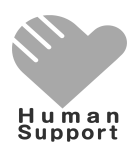      株式会社　日本ヒューマンサポート重　要　事　項　説　明　書１．事業主体概要２．施設概要　３．従業員に関する事項　　　　（Ｈ28/８/1現在）　　　　　　　　　　　　　　　　　　　　　　　　　　　　　　　　　４．サービスの内容５．利用料金６．その他  　添付書類：「介護サービス等の一覧表」 　　　　　　　　　　　    　　　　   様　説明年月日　　平成　　年　　月　　日私は、特定施設入居者生活介護・介護予防特定施設入居者生活介護における「重要事項」の書類の受理及び説明を受けました。別　添                                            介　護　サ　ー　ビ　ス　等　の　一　覧　表＜介護サービスの一覧表＞　                                                          　　　　　　　　　　　　　　　　　　　　　　　　　　　　　　　　　　　　　　　　　　　　　　　　　　　　　　金額（税抜）上記サービスを基準とし、入居者の介護状況を判定し、個人別にケアプランを策定し、援助を実施します。記入年月日平成　　　年　　　月　　　日　記入者名篠崎　靖隆所属・職名施設長事業主体の名称、主たる事務所の所在地及び電話番号その他の連絡先事業主体の名称、主たる事務所の所在地及び電話番号その他の連絡先事業主体の名称、主たる事務所の所在地及び電話番号その他の連絡先事業主体の名称、主たる事務所の所在地及び電話番号その他の連絡先事業主体の名称、主たる事務所の所在地及び電話番号その他の連絡先事業主体の名称、主たる事務所の所在地及び電話番号その他の連絡先事業主体の名称、主たる事務所の所在地及び電話番号その他の連絡先事業主体の名称、主たる事務所の所在地及び電話番号その他の連絡先事業主体の名称、主たる事務所の所在地及び電話番号その他の連絡先事業主体の名称、主たる事務所の所在地及び電話番号その他の連絡先事業主体の名称、主たる事務所の所在地及び電話番号その他の連絡先事業主体の名称、主たる事務所の所在地及び電話番号その他の連絡先 事業主体の名称 法人等の種類法人等の種類法人等の種類なしなしあり株式会社株式会社株式会社 事業主体の名称 名称名称名称（ふりがな）かぶしきかいしゃ にほんひゅーまんさぽーと株式会社　日本ヒューマンサポート（ふりがな）かぶしきかいしゃ にほんひゅーまんさぽーと株式会社　日本ヒューマンサポート（ふりがな）かぶしきかいしゃ にほんひゅーまんさぽーと株式会社　日本ヒューマンサポート（ふりがな）かぶしきかいしゃ にほんひゅーまんさぽーと株式会社　日本ヒューマンサポート（ふりがな）かぶしきかいしゃ にほんひゅーまんさぽーと株式会社　日本ヒューマンサポート（ふりがな）かぶしきかいしゃ にほんひゅーまんさぽーと株式会社　日本ヒューマンサポート 事業主体の主たる  事務所の所在地 〒344-0033〒344-0033〒344-0033 事業主体の主たる  事務所の所在地 本店　　埼玉県春日部市備後西5丁目1-44本店　　埼玉県春日部市備後西5丁目1-44本店　　埼玉県春日部市備後西5丁目1-44本店　　埼玉県春日部市備後西5丁目1-44本店　　埼玉県春日部市備後西5丁目1-44本店　　埼玉県春日部市備後西5丁目1-44本店　　埼玉県春日部市備後西5丁目1-44本店　　埼玉県春日部市備後西5丁目1-44本店　　埼玉県春日部市備後西5丁目1-44 事業主体の連絡先 電話番号電話番号電話番号本店　048-731-0500本店　048-731-0500本店　048-731-0500本店　048-731-0500本店　048-731-0500本店　048-731-0500 事業主体の連絡先 FAX番号FAX番号FAX番号本店　048-731-0501本店　048-731-0501本店　048-731-0501本店　048-731-0501本店　048-731-0501本店　048-731-0501 事業主体の連絡先 ホームページアドレスホームページアドレスホームページアドレスなしなしなしなしなしなし 事業主体の連絡先 ホームページアドレスホームページアドレスホームページアドレスあり　 http://n-h-s.jp/あり　 http://n-h-s.jp/あり　 http://n-h-s.jp/あり　 http://n-h-s.jp/あり　 http://n-h-s.jp/あり　 http://n-h-s.jp/ 事業主体の代表者の  氏名及び職名  事業主体の代表者の  氏名及び職名  事業主体の代表者の  氏名及び職名 氏名氏名氏名久野　義博久野　義博久野　義博久野　義博久野　義博久野　義博 事業主体の代表者の  氏名及び職名  事業主体の代表者の  氏名及び職名  事業主体の代表者の  氏名及び職名 職名職名職名代表取締役代表取締役代表取締役代表取締役代表取締役代表取締役 事業主体の設立年月日  事業主体の設立年月日  事業主体の設立年月日 昭和59年2月15日昭和59年2月15日昭和59年2月15日昭和59年2月15日昭和59年2月15日昭和59年2月15日昭和59年2月15日昭和59年2月15日昭和59年2月15日事業主体が当該都道府県内で実施する他の介護サービス事業主体が当該都道府県内で実施する他の介護サービス事業主体が当該都道府県内で実施する他の介護サービス事業主体が当該都道府県内で実施する他の介護サービス事業主体が当該都道府県内で実施する他の介護サービス事業主体が当該都道府県内で実施する他の介護サービス事業主体が当該都道府県内で実施する他の介護サービス事業主体が当該都道府県内で実施する他の介護サービス事業主体が当該都道府県内で実施する他の介護サービス事業主体が当該都道府県内で実施する他の介護サービス事業主体が当該都道府県内で実施する他の介護サービス事業主体が当該都道府県内で実施する他の介護サービス介護サービスの種類介護サービスの種類介護サービスの種類介護サービスの種類介護サービスの種類介護サービスの種類介護サービスの種類事業所の名称事業所の名称事業所の名称事業所の名称所　　在　　地＜居宅サービス＞＜居宅サービス＞＜居宅サービス＞＜居宅サービス＞＜居宅サービス＞＜居宅サービス＞＜居宅サービス＞＜居宅サービス＞＜居宅サービス＞＜居宅サービス＞＜居宅サービス＞＜居宅サービス＞訪問介護訪問介護訪問介護ありなしなしヒューマンサポート幸手ヒューマンサポート幸手ヒューマンサポート幸手幸手市北1-13-20幸手市北1-13-20訪問入浴介護訪問入浴介護訪問入浴介護ありなしなし訪問看護訪問看護訪問看護ありなしなし訪問リハビリテーション訪問リハビリテーション訪問リハビリテーションありなしなし居宅療養管理指導居宅療養管理指導居宅療養管理指導ありなしなし通所介護通所介護通所介護ありなしなしヒューマンサポート幸手ヒューマンサポート春日部ヒューマンサポート深谷ヒューマンサポート上里ヒューマンサポート草加ヒューマンサポート白岡東ヒューマンサポート岩槻ヒューマンサポート川口赤井ヒューマンサポート宮原ヒューマンサポート幸手ヒューマンサポート春日部ヒューマンサポート深谷ヒューマンサポート上里ヒューマンサポート草加ヒューマンサポート白岡東ヒューマンサポート岩槻ヒューマンサポート川口赤井ヒューマンサポート宮原ヒューマンサポート幸手ヒューマンサポート春日部ヒューマンサポート深谷ヒューマンサポート上里ヒューマンサポート草加ヒューマンサポート白岡東ヒューマンサポート岩槻ヒューマンサポート川口赤井ヒューマンサポート宮原幸手市北1-13-20春日部市備後西5-1-4深谷市稲荷町1-10-28児玉郡上里町大字七本木草加市原町2-4-3白岡市白岡東12－4さいたま市岩槻区上野6-3-10川口市赤井590-１さいたま市北区吉野町1-353-4幸手市北1-13-20春日部市備後西5-1-4深谷市稲荷町1-10-28児玉郡上里町大字七本木草加市原町2-4-3白岡市白岡東12－4さいたま市岩槻区上野6-3-10川口市赤井590-１さいたま市北区吉野町1-353-4通所リハビリテーション通所リハビリテーション通所リハビリテーションありなしなし短期入所生活介護短期入所生活介護短期入所生活介護ありなしなし短期入所療養介護短期入所療養介護短期入所療養介護ありなしなし特定施設入居者生活介護特定施設入居者生活介護特定施設入居者生活介護ありなしなしヒューマンサポート幸手ヒューマンサポート春日部ヒューマンサポート春日部中央ヒューマンサポート岩槻ヒューマンサポート東松山ヒューマンサポート幸手ヒューマンサポート春日部ヒューマンサポート春日部中央ヒューマンサポート岩槻ヒューマンサポート東松山ヒューマンサポート幸手ヒューマンサポート春日部ヒューマンサポート春日部中央ヒューマンサポート岩槻ヒューマンサポート東松山幸手市北1-13-20春日部市備後西5-1-44春日部市豊町1-4-5さいたま市岩槻区上野6-3-10東松山市下野本1466-1幸手市北1-13-20春日部市備後西5-1-44春日部市豊町1-4-5さいたま市岩槻区上野6-3-10東松山市下野本1466-1居宅介護支援居宅介護支援居宅介護支援ありなしなしヒューマンサポート幸手ヒューマンサポート春日部ヒューマンサポート幸手ヒューマンサポート春日部ヒューマンサポート幸手ヒューマンサポート春日部幸手市北1-13-20春日部市備後西5-1-44幸手市北1-13-20春日部市備後西5-1-44福祉用具貸与福祉用具貸与福祉用具貸与ありなしなし特定福祉用具販売特定福祉用具販売特定福祉用具販売ありなしなし＜地域密着型サービス＞＜地域密着型サービス＞＜地域密着型サービス＞＜地域密着型サービス＞＜地域密着型サービス＞＜地域密着型サービス＞＜地域密着型サービス＞＜地域密着型サービス＞＜地域密着型サービス＞＜地域密着型サービス＞＜地域密着型サービス＞＜地域密着型サービス＞夜間対応型訪問介護夜間対応型訪問介護夜間対応型訪問介護ありなしなし認知症対応型通所介護認知症対応型通所介護認知症対応型通所介護ありなしなし小規模多機能型居宅介護小規模多機能型居宅介護小規模多機能型居宅介護ありなしなし認知症対応型共同生活介護認知症対応型共同生活介護認知症対応型共同生活介護ありなしなし地域密着型特定施設入居者生活介護地域密着型特定施設入居者生活介護地域密着型特定施設入居者生活介護ありなしなし地域密着型介護老人福祉施設入居者生活介護地域密着型介護老人福祉施設入居者生活介護地域密着型介護老人福祉施設入居者生活介護ありなしなし居宅介護支援居宅介護支援居宅介護支援居宅介護支援＜居宅介護予防サービス＞＜居宅介護予防サービス＞＜居宅介護予防サービス＞＜居宅介護予防サービス＞＜居宅介護予防サービス＞＜居宅介護予防サービス＞＜居宅介護予防サービス＞＜居宅介護予防サービス＞＜居宅介護予防サービス＞＜居宅介護予防サービス＞＜居宅介護予防サービス＞＜居宅介護予防サービス＞介護予防訪問介護介護予防訪問介護介護予防訪問介護ありなしなしヒューマンサポート幸手ヒューマンサポート幸手ヒューマンサポート幸手幸手市北1-13-20幸手市北1-13-20介護予防訪問入浴介護介護予防訪問入浴介護介護予防訪問入浴介護ありなしなし介護予防訪問看護介護予防訪問看護介護予防訪問看護ありなしなし介護予防訪問リハビリテーション介護予防訪問リハビリテーション介護予防訪問リハビリテーションありなしなし介護予防居宅療養管理指導介護予防居宅療養管理指導介護予防居宅療養管理指導ありなしなし介護予防通所介護介護予防通所介護介護予防通所介護ありなしなしヒューマンサポート幸手ヒューマンサポート春日部ヒューマンサポート深谷ヒューマンサポート上里ヒューマンサポート草加ヒューマンサポート白岡東ヒューマンサポート岩槻ヒューマンサポート川口赤井ヒューマンサポート宮原ヒューマンサポート幸手ヒューマンサポート春日部ヒューマンサポート深谷ヒューマンサポート上里ヒューマンサポート草加ヒューマンサポート白岡東ヒューマンサポート岩槻ヒューマンサポート川口赤井ヒューマンサポート宮原ヒューマンサポート幸手ヒューマンサポート春日部ヒューマンサポート深谷ヒューマンサポート上里ヒューマンサポート草加ヒューマンサポート白岡東ヒューマンサポート岩槻ヒューマンサポート川口赤井ヒューマンサポート宮原幸手市北1-13-20春日部市備後西5-1-4深谷市稲荷町1-10-28児玉郡上里町大字七本木3518-1草加市原町2-4-3白岡市白岡東12－4さいたま市岩槻区上野6-3-10川口市赤井590-１さいたま市北区吉野町1-353-4幸手市北1-13-20春日部市備後西5-1-4深谷市稲荷町1-10-28児玉郡上里町大字七本木3518-1草加市原町2-4-3白岡市白岡東12－4さいたま市岩槻区上野6-3-10川口市赤井590-１さいたま市北区吉野町1-353-4介護予防通所リハビリテーション介護予防通所リハビリテーション介護予防通所リハビリテーションありなしなし介護予防短期入所生活介護介護予防短期入所生活介護介護予防短期入所生活介護ありなしなし介護予防短期入所療養介護介護予防短期入所療養介護介護予防短期入所療養介護ありなしなし介護予防特定施設入居者生活介護介護予防特定施設入居者生活介護介護予防特定施設入居者生活介護ありなしなしヒューマンサポート幸手ヒューマンサポート春日部ヒューマンサポート春日部中央ヒューマンサポート岩槻ヒューマンサポート東松山ヒューマンサポート幸手ヒューマンサポート春日部ヒューマンサポート春日部中央ヒューマンサポート岩槻ヒューマンサポート東松山ヒューマンサポート幸手ヒューマンサポート春日部ヒューマンサポート春日部中央ヒューマンサポート岩槻ヒューマンサポート東松山幸手市北1-13-20春日部市備後西5-1-44春日部市豊町1-4-5さいたま市岩槻区上野6-3-10東松山市下野本1466-1幸手市北1-13-20春日部市備後西5-1-44春日部市豊町1-4-5さいたま市岩槻区上野6-3-10東松山市下野本1466-1介護予防福祉用具貸与介護予防福祉用具貸与介護予防福祉用具貸与ありなしなし介護予防特定福祉用具販売介護予防特定福祉用具販売介護予防特定福祉用具販売ありなしなし＜地域密着型介護予防サービス＞＜地域密着型介護予防サービス＞＜地域密着型介護予防サービス＞＜地域密着型介護予防サービス＞＜地域密着型介護予防サービス＞＜地域密着型介護予防サービス＞＜地域密着型介護予防サービス＞＜地域密着型介護予防サービス＞＜地域密着型介護予防サービス＞＜地域密着型介護予防サービス＞＜地域密着型介護予防サービス＞＜地域密着型介護予防サービス＞介護予防認知症対応型通所介護介護予防認知症対応型通所介護介護予防認知症対応型通所介護ありなしなし介護予防小規模多機能型居宅介護介護予防小規模多機能型居宅介護介護予防小規模多機能型居宅介護ありなしなし介護予防認知症対応型共同生活介護介護予防認知症対応型共同生活介護介護予防認知症対応型共同生活介護ありなしなし介護予防支援介護予防支援ありなし＜介護保険施設＞＜介護保険施設＞＜介護保険施設＞＜介護保険施設＞＜介護保険施設＞＜介護保険施設＞介護老人福祉施設ありなし介護老人保健施設ありなし介護療養型医療施設ありなし施設の名称、所在地及び電話番号その他の連絡先施設の名称、所在地及び電話番号その他の連絡先施設の名称、所在地及び電話番号その他の連絡先施設の名称、所在地及び電話番号その他の連絡先事業所等の名称(ふりがな)　かいごつきゆうりょうろうじんほーむ　ひゅーまんさぽーとしらおか        　　介護付有料老人ホーム　　ヒューマンサポート白岡(ふりがな)　かいごつきゆうりょうろうじんほーむ　ひゅーまんさぽーとしらおか        　　介護付有料老人ホーム　　ヒューマンサポート白岡事業所等の所在地〒349-0218事業所等の所在地埼玉県白岡市白岡1066-1埼玉県白岡市白岡1066-1事業所等の連絡先電話番号　　0480-91-7500事業所等の連絡先FAX番号   0480-91-7501事業所等の連絡先ホームページアドレス なし事業所等の連絡先ホームページアドレス あり　http://n-h-s.jp/shiraoka/施設の開設年月日施設の開設年月日施設の開設年月日 平成26年3月１日施設の管理者の氏名及び職名施設の管理者の氏名及び職名氏名　篠崎　靖隆施設の管理者の氏名及び職名施設の管理者の氏名及び職名職名 施設長施設までの主な利用交通手段施設までの主な利用交通手段施設までの主な利用交通手段施設までの主な利用交通手段JR東北本線　『白岡』駅　徒歩10分JR東北本線　『白岡』駅　徒歩10分JR東北本線　『白岡』駅　徒歩10分施設の類型及び表示事項施設の類型及び表示事項施設の類型　　　   　　    ：　介護付き有料老人ホーム一般型特定施設入居者生活介護居住の権利形態　   　    ：　利用権方式入居時の用件　　   　     ：　入居時要支援１～要介護5　　　　　　　　　　　　　　　　　　  40歳以上の2号被保険者で特定疾病の方介護居室区分　　　  　     ：　全室個室介護にかかわる職員体制  ：  ３：1以上施設の類型　　　   　　    ：　介護付き有料老人ホーム一般型特定施設入居者生活介護居住の権利形態　   　    ：　利用権方式入居時の用件　　   　     ：　入居時要支援１～要介護5　　　　　　　　　　　　　　　　　　  40歳以上の2号被保険者で特定疾病の方介護居室区分　　　  　     ：　全室個室介護にかかわる職員体制  ：  ３：1以上介護保険事業者番号介護保険事業者番号　埼玉県指定　第　１１７６６０００８６　号　埼玉県指定　第　１１７６６０００８６　号特定施設入居者生活介護の事業の開始年月日又は開始予定年月日、指定又は許可を受けた年月日（指定又は許可の更新を受けた場合にはその年月日）特定施設入居者生活介護の事業の開始年月日又は開始予定年月日、指定又は許可を受けた年月日（指定又は許可の更新を受けた場合にはその年月日）特定施設入居者生活介護の事業の開始年月日又は開始予定年月日、指定又は許可を受けた年月日（指定又は許可の更新を受けた場合にはその年月日）特定施設入居者生活介護の事業の開始年月日又は開始予定年月日、指定又は許可を受けた年月日（指定又は許可の更新を受けた場合にはその年月日）事業の開始年月日 平成26年3月1日 平成26年3月1日指定の年月日平成26年3月１日平成26年3月１日指定の更新年月日職種別の従業者の人数及びその勤務形態 (25)職種別の従業者の人数及びその勤務形態 (25)職種別の従業者の人数及びその勤務形態 (25)職種別の従業者の人数及びその勤務形態 (25)職種別の従業者の人数及びその勤務形態 (25)職種別の従業者の人数及びその勤務形態 (25)職種別の従業者の人数及びその勤務形態 (25)職種別の従業者の人数及びその勤務形態 (25)職種別の従業者の人数及びその勤務形態 (25)職種別の従業者の人数及びその勤務形態 (25)職種別の従業者の人数及びその勤務形態 (25)職種別の従業者の人数及びその勤務形態 (25)職種別の従業者の人数及びその勤務形態 (25)職種別の従業者の人数及びその勤務形態 (25)職種別の従業者の人数及びその勤務形態 (25)職種別の従業者の人数及びその勤務形態 (25)職種別の従業者の人数及びその勤務形態 (25)職種別の従業者の人数及びその勤務形態 (25)職種別の従業者の人数及びその勤務形態 (25)職種別の従業者の人数及びその勤務形態 (25)職種別の従業者の人数及びその勤務形態 (25)職種別の従業者の人数及びその勤務形態 (25)有料老人ホームの人数及びその勤務形態有料老人ホームの人数及びその勤務形態有料老人ホームの人数及びその勤務形態有料老人ホームの人数及びその勤務形態有料老人ホームの人数及びその勤務形態有料老人ホームの人数及びその勤務形態有料老人ホームの人数及びその勤務形態有料老人ホームの人数及びその勤務形態有料老人ホームの人数及びその勤務形態有料老人ホームの人数及びその勤務形態有料老人ホームの人数及びその勤務形態有料老人ホームの人数及びその勤務形態有料老人ホームの人数及びその勤務形態有料老人ホームの人数及びその勤務形態有料老人ホームの人数及びその勤務形態有料老人ホームの人数及びその勤務形態有料老人ホームの人数及びその勤務形態有料老人ホームの人数及びその勤務形態有料老人ホームの人数及びその勤務形態有料老人ホームの人数及びその勤務形態有料老人ホームの人数及びその勤務形態       実人数       実人数       実人数常勤常勤常勤常勤常勤非常勤非常勤非常勤非常勤合計合計合計合計合計合計合計常勤換算人数       実人数       実人数       実人数専従専従非専従非専従非専従専従専従非専従非専従合計合計合計合計合計合計合計常勤換算人数施設長施設長施設長11111111110.5生活相談員生活相談員生活相談員2222222222１看護職員看護職員看護職員２２１１１３３３３３３３２.5介護職員介護職員介護職員2１2１1２1２３３３３３３３３３３３３３３3０.5機能訓練指導員機能訓練指導員機能訓練指導員11111111110.5計画作成担当者計画作成担当者計画作成担当者１１１11111110.5栄養士栄養士栄養士外部委託調理員調理員調理員外部委託事務員事務員事務員3333333333.0その他従業者その他従業者その他従業者３３３３３３３３３1.2１週間のうち、常勤の従業者が勤務すべき時間数           40時間１週間のうち、常勤の従業者が勤務すべき時間数           40時間１週間のうち、常勤の従業者が勤務すべき時間数           40時間１週間のうち、常勤の従業者が勤務すべき時間数           40時間１週間のうち、常勤の従業者が勤務すべき時間数           40時間１週間のうち、常勤の従業者が勤務すべき時間数           40時間１週間のうち、常勤の従業者が勤務すべき時間数           40時間１週間のうち、常勤の従業者が勤務すべき時間数           40時間１週間のうち、常勤の従業者が勤務すべき時間数           40時間１週間のうち、常勤の従業者が勤務すべき時間数           40時間１週間のうち、常勤の従業者が勤務すべき時間数           40時間１週間のうち、常勤の従業者が勤務すべき時間数           40時間１週間のうち、常勤の従業者が勤務すべき時間数           40時間１週間のうち、常勤の従業者が勤務すべき時間数           40時間１週間のうち、常勤の従業者が勤務すべき時間数           40時間１週間のうち、常勤の従業者が勤務すべき時間数           40時間１週間のうち、常勤の従業者が勤務すべき時間数           40時間１週間のうち、常勤の従業者が勤務すべき時間数           40時間１週間のうち、常勤の従業者が勤務すべき時間数           40時間１週間のうち、常勤の従業者が勤務すべき時間数           40時間１週間のうち、常勤の従業者が勤務すべき時間数           40時間※　常勤換算人数とは、当該事業所の従業者の勤務延時間数を当該事業所において常勤の従業者が勤務すべき時間数で除することにより、当該事業所の従業者の人数を常勤の従業者の人数に換算した人数をいう。※　常勤換算人数とは、当該事業所の従業者の勤務延時間数を当該事業所において常勤の従業者が勤務すべき時間数で除することにより、当該事業所の従業者の人数を常勤の従業者の人数に換算した人数をいう。※　常勤換算人数とは、当該事業所の従業者の勤務延時間数を当該事業所において常勤の従業者が勤務すべき時間数で除することにより、当該事業所の従業者の人数を常勤の従業者の人数に換算した人数をいう。※　常勤換算人数とは、当該事業所の従業者の勤務延時間数を当該事業所において常勤の従業者が勤務すべき時間数で除することにより、当該事業所の従業者の人数を常勤の従業者の人数に換算した人数をいう。※　常勤換算人数とは、当該事業所の従業者の勤務延時間数を当該事業所において常勤の従業者が勤務すべき時間数で除することにより、当該事業所の従業者の人数を常勤の従業者の人数に換算した人数をいう。※　常勤換算人数とは、当該事業所の従業者の勤務延時間数を当該事業所において常勤の従業者が勤務すべき時間数で除することにより、当該事業所の従業者の人数を常勤の従業者の人数に換算した人数をいう。※　常勤換算人数とは、当該事業所の従業者の勤務延時間数を当該事業所において常勤の従業者が勤務すべき時間数で除することにより、当該事業所の従業者の人数を常勤の従業者の人数に換算した人数をいう。※　常勤換算人数とは、当該事業所の従業者の勤務延時間数を当該事業所において常勤の従業者が勤務すべき時間数で除することにより、当該事業所の従業者の人数を常勤の従業者の人数に換算した人数をいう。※　常勤換算人数とは、当該事業所の従業者の勤務延時間数を当該事業所において常勤の従業者が勤務すべき時間数で除することにより、当該事業所の従業者の人数を常勤の従業者の人数に換算した人数をいう。※　常勤換算人数とは、当該事業所の従業者の勤務延時間数を当該事業所において常勤の従業者が勤務すべき時間数で除することにより、当該事業所の従業者の人数を常勤の従業者の人数に換算した人数をいう。※　常勤換算人数とは、当該事業所の従業者の勤務延時間数を当該事業所において常勤の従業者が勤務すべき時間数で除することにより、当該事業所の従業者の人数を常勤の従業者の人数に換算した人数をいう。※　常勤換算人数とは、当該事業所の従業者の勤務延時間数を当該事業所において常勤の従業者が勤務すべき時間数で除することにより、当該事業所の従業者の人数を常勤の従業者の人数に換算した人数をいう。※　常勤換算人数とは、当該事業所の従業者の勤務延時間数を当該事業所において常勤の従業者が勤務すべき時間数で除することにより、当該事業所の従業者の人数を常勤の従業者の人数に換算した人数をいう。※　常勤換算人数とは、当該事業所の従業者の勤務延時間数を当該事業所において常勤の従業者が勤務すべき時間数で除することにより、当該事業所の従業者の人数を常勤の従業者の人数に換算した人数をいう。※　常勤換算人数とは、当該事業所の従業者の勤務延時間数を当該事業所において常勤の従業者が勤務すべき時間数で除することにより、当該事業所の従業者の人数を常勤の従業者の人数に換算した人数をいう。※　常勤換算人数とは、当該事業所の従業者の勤務延時間数を当該事業所において常勤の従業者が勤務すべき時間数で除することにより、当該事業所の従業者の人数を常勤の従業者の人数に換算した人数をいう。※　常勤換算人数とは、当該事業所の従業者の勤務延時間数を当該事業所において常勤の従業者が勤務すべき時間数で除することにより、当該事業所の従業者の人数を常勤の従業者の人数に換算した人数をいう。※　常勤換算人数とは、当該事業所の従業者の勤務延時間数を当該事業所において常勤の従業者が勤務すべき時間数で除することにより、当該事業所の従業者の人数を常勤の従業者の人数に換算した人数をいう。※　常勤換算人数とは、当該事業所の従業者の勤務延時間数を当該事業所において常勤の従業者が勤務すべき時間数で除することにより、当該事業所の従業者の人数を常勤の従業者の人数に換算した人数をいう。※　常勤換算人数とは、当該事業所の従業者の勤務延時間数を当該事業所において常勤の従業者が勤務すべき時間数で除することにより、当該事業所の従業者の人数を常勤の従業者の人数に換算した人数をいう。※　常勤換算人数とは、当該事業所の従業者の勤務延時間数を当該事業所において常勤の従業者が勤務すべき時間数で除することにより、当該事業所の従業者の人数を常勤の従業者の人数に換算した人数をいう。従業者である介護職員が有している資格従業者である介護職員が有している資格従業者である介護職員が有している資格従業者である介護職員が有している資格従業者である介護職員が有している資格従業者である介護職員が有している資格従業者である介護職員が有している資格従業者である介護職員が有している資格従業者である介護職員が有している資格従業者である介護職員が有している資格   延べ人数   延べ人数常勤常勤常勤常勤常勤常勤常勤非常勤非常勤非常勤非常勤非常勤非常勤非常勤非常勤非常勤非常勤専従専従専従非専従非専従非専従非専従専従専従専従専従非専従非専従非専従非専従非専従非専従社会福祉士社会福祉士介護福祉士介護福祉士５５５４４４４介護職員基礎研修介護職員基礎研修３３３訪問介護員１級訪問介護員１級１１１１　　　    　　２級　　　    　　２級１３１３１３4444　　　    　　３級　　　    　　３級介護支援専門員介護支援専門員従業者である機能訓練指導員が有している資格従業者である機能訓練指導員が有している資格従業者である機能訓練指導員が有している資格従業者である機能訓練指導員が有している資格従業者である機能訓練指導員が有している資格従業者である機能訓練指導員が有している資格従業者である機能訓練指導員が有している資格従業者である機能訓練指導員が有している資格従業者である機能訓練指導員が有している資格従業者である機能訓練指導員が有している資格従業者である機能訓練指導員が有している資格従業者である機能訓練指導員が有している資格従業者である機能訓練指導員が有している資格従業者である機能訓練指導員が有している資格従業者である機能訓練指導員が有している資格従業者である機能訓練指導員が有している資格従業者である機能訓練指導員が有している資格従業者である機能訓練指導員が有している資格従業者である機能訓練指導員が有している資格従業者である機能訓練指導員が有している資格   延べ人数   延べ人数常勤常勤常勤常勤常勤常勤常勤非常勤非常勤非常勤非常勤非常勤非常勤非常勤非常勤非常勤非常勤   延べ人数   延べ人数専従専従専従非専従非専従非専従非専従専従専従専従専従非専従非専従非専従非専従非専従非専従理学療法士理学療法士作業療法士作業療法士言語聴覚士言語聴覚士看護師及び准看護師看護師及び准看護師1111 柔道整復士 柔道整復士 あん摩マッサージ指圧師 あん摩マッサージ指圧師夜勤を行う看護職員及び介護職員の人数夜勤を行う看護職員及び介護職員の人数夜勤を行う看護職員及び介護職員の人数夜勤を行う看護職員及び介護職員の人数 最少時の人数（宿直の従事者を除いた人数） 最少時の人数（宿直の従事者を除いた人数） 最少時の人数（宿直の従事者を除いた人数） 最少時の人数（宿直の従事者を除いた人数） 最少時の人数（宿直の従事者を除いた人数） 最少時の人数（宿直の従事者を除いた人数） 最少時の人数（宿直の従事者を除いた人数） 最少時の人数（宿直の従事者を除いた人数） 最少時の人数（宿直の従事者を除いた人数） 最少時の人数（宿直の従事者を除いた人数） 最少時の人数（宿直の従事者を除いた人数）444444夜勤を行う看護職員及び介護職員の人数夜勤を行う看護職員及び介護職員の人数夜勤を行う看護職員及び介護職員の人数夜勤を行う看護職員及び介護職員の人数 平均時の人数 平均時の人数 平均時の人数 平均時の人数 平均時の人数 平均時の人数 平均時の人数 平均時の人数 平均時の人数 平均時の人数 平均時の人数444444特定施設入居者生活介護の提供に当たる従業者の人数及びその勤務形態特定施設入居者生活介護の提供に当たる従業者の人数及びその勤務形態特定施設入居者生活介護の提供に当たる従業者の人数及びその勤務形態特定施設入居者生活介護の提供に当たる従業者の人数及びその勤務形態特定施設入居者生活介護の提供に当たる従業者の人数及びその勤務形態特定施設入居者生活介護の提供に当たる従業者の人数及びその勤務形態特定施設入居者生活介護の提供に当たる従業者の人数及びその勤務形態特定施設入居者生活介護の提供に当たる従業者の人数及びその勤務形態特定施設入居者生活介護の提供に当たる従業者の人数及びその勤務形態特定施設入居者生活介護の提供に当たる従業者の人数及びその勤務形態特定施設入居者生活介護の提供に当たる従業者の人数及びその勤務形態特定施設入居者生活介護の提供に当たる従業者の人数及びその勤務形態特定施設入居者生活介護の提供に当たる従業者の人数及びその勤務形態特定施設入居者生活介護の提供に当たる従業者の人数及びその勤務形態特定施設入居者生活介護の提供に当たる従業者の人数及びその勤務形態特定施設入居者生活介護の提供に当たる従業者の人数及びその勤務形態特定施設入居者生活介護の提供に当たる従業者の人数及びその勤務形態特定施設入居者生活介護の提供に当たる従業者の人数及びその勤務形態特定施設入居者生活介護の提供に当たる従業者の人数及びその勤務形態特定施設入居者生活介護の提供に当たる従業者の人数及びその勤務形態特定施設入居者生活介護の提供に当たる従業者の人数及びその勤務形態実人数実人数常勤常勤常勤常勤常勤非常勤非常勤非常勤非常勤合計合計合計合計合計合計常勤換算人数常勤換算人数常勤換算人数実人数実人数専従専従非専従非専従非専従専従専従非専従非専従合計合計合計合計合計合計常勤換算人数常勤換算人数常勤換算人数生活相談員生活相談員222222222111看護職員看護職員２２１１１３３３３３３2.52.52.5介護職員介護職員2１2１1２1２3３3３3３3３3３3３3０.53０.53０.5機能訓練指導員機能訓練指導員１１１１１１１１１0.50.50.5計画作成担当者計画作成担当者１１１１１１１１１0.50.50.5その他従業者その他従業者33３３6666664.24.24.2１週間のうち、常勤の従業者が勤務すべき時間数１週間のうち、常勤の従業者が勤務すべき時間数１週間のうち、常勤の従業者が勤務すべき時間数１週間のうち、常勤の従業者が勤務すべき時間数１週間のうち、常勤の従業者が勤務すべき時間数１週間のうち、常勤の従業者が勤務すべき時間数１週間のうち、常勤の従業者が勤務すべき時間数１週間のうち、常勤の従業者が勤務すべき時間数１週間のうち、常勤の従業者が勤務すべき時間数１週間のうち、常勤の従業者が勤務すべき時間数１週間のうち、常勤の従業者が勤務すべき時間数１週間のうち、常勤の従業者が勤務すべき時間数１週間のうち、常勤の従業者が勤務すべき時間数１週間のうち、常勤の従業者が勤務すべき時間数１週間のうち、常勤の従業者が勤務すべき時間数１週間のうち、常勤の従業者が勤務すべき時間数１週間のうち、常勤の従業者が勤務すべき時間数１週間のうち、常勤の従業者が勤務すべき時間数40時間40時間40時間※　常勤換算人数とは、当該事業所の従業者の勤務延時間数を当該事業所において常勤の従業者が勤務すべき時間数で除することにより、当該事業所の従業者の人数を常勤の従業者の人数に換算した人数をいう。※　常勤換算人数とは、当該事業所の従業者の勤務延時間数を当該事業所において常勤の従業者が勤務すべき時間数で除することにより、当該事業所の従業者の人数を常勤の従業者の人数に換算した人数をいう。※　常勤換算人数とは、当該事業所の従業者の勤務延時間数を当該事業所において常勤の従業者が勤務すべき時間数で除することにより、当該事業所の従業者の人数を常勤の従業者の人数に換算した人数をいう。※　常勤換算人数とは、当該事業所の従業者の勤務延時間数を当該事業所において常勤の従業者が勤務すべき時間数で除することにより、当該事業所の従業者の人数を常勤の従業者の人数に換算した人数をいう。※　常勤換算人数とは、当該事業所の従業者の勤務延時間数を当該事業所において常勤の従業者が勤務すべき時間数で除することにより、当該事業所の従業者の人数を常勤の従業者の人数に換算した人数をいう。※　常勤換算人数とは、当該事業所の従業者の勤務延時間数を当該事業所において常勤の従業者が勤務すべき時間数で除することにより、当該事業所の従業者の人数を常勤の従業者の人数に換算した人数をいう。※　常勤換算人数とは、当該事業所の従業者の勤務延時間数を当該事業所において常勤の従業者が勤務すべき時間数で除することにより、当該事業所の従業者の人数を常勤の従業者の人数に換算した人数をいう。※　常勤換算人数とは、当該事業所の従業者の勤務延時間数を当該事業所において常勤の従業者が勤務すべき時間数で除することにより、当該事業所の従業者の人数を常勤の従業者の人数に換算した人数をいう。※　常勤換算人数とは、当該事業所の従業者の勤務延時間数を当該事業所において常勤の従業者が勤務すべき時間数で除することにより、当該事業所の従業者の人数を常勤の従業者の人数に換算した人数をいう。※　常勤換算人数とは、当該事業所の従業者の勤務延時間数を当該事業所において常勤の従業者が勤務すべき時間数で除することにより、当該事業所の従業者の人数を常勤の従業者の人数に換算した人数をいう。※　常勤換算人数とは、当該事業所の従業者の勤務延時間数を当該事業所において常勤の従業者が勤務すべき時間数で除することにより、当該事業所の従業者の人数を常勤の従業者の人数に換算した人数をいう。※　常勤換算人数とは、当該事業所の従業者の勤務延時間数を当該事業所において常勤の従業者が勤務すべき時間数で除することにより、当該事業所の従業者の人数を常勤の従業者の人数に換算した人数をいう。※　常勤換算人数とは、当該事業所の従業者の勤務延時間数を当該事業所において常勤の従業者が勤務すべき時間数で除することにより、当該事業所の従業者の人数を常勤の従業者の人数に換算した人数をいう。※　常勤換算人数とは、当該事業所の従業者の勤務延時間数を当該事業所において常勤の従業者が勤務すべき時間数で除することにより、当該事業所の従業者の人数を常勤の従業者の人数に換算した人数をいう。※　常勤換算人数とは、当該事業所の従業者の勤務延時間数を当該事業所において常勤の従業者が勤務すべき時間数で除することにより、当該事業所の従業者の人数を常勤の従業者の人数に換算した人数をいう。※　常勤換算人数とは、当該事業所の従業者の勤務延時間数を当該事業所において常勤の従業者が勤務すべき時間数で除することにより、当該事業所の従業者の人数を常勤の従業者の人数に換算した人数をいう。※　常勤換算人数とは、当該事業所の従業者の勤務延時間数を当該事業所において常勤の従業者が勤務すべき時間数で除することにより、当該事業所の従業者の人数を常勤の従業者の人数に換算した人数をいう。※　常勤換算人数とは、当該事業所の従業者の勤務延時間数を当該事業所において常勤の従業者が勤務すべき時間数で除することにより、当該事業所の従業者の人数を常勤の従業者の人数に換算した人数をいう。※　常勤換算人数とは、当該事業所の従業者の勤務延時間数を当該事業所において常勤の従業者が勤務すべき時間数で除することにより、当該事業所の従業者の人数を常勤の従業者の人数に換算した人数をいう。※　常勤換算人数とは、当該事業所の従業者の勤務延時間数を当該事業所において常勤の従業者が勤務すべき時間数で除することにより、当該事業所の従業者の人数を常勤の従業者の人数に換算した人数をいう。※　常勤換算人数とは、当該事業所の従業者の勤務延時間数を当該事業所において常勤の従業者が勤務すべき時間数で除することにより、当該事業所の従業者の人数を常勤の従業者の人数に換算した人数をいう。従業者である介護職員が有している資格従業者である介護職員が有している資格従業者である介護職員が有している資格従業者である介護職員が有している資格従業者である介護職員が有している資格従業者である介護職員が有している資格従業者である介護職員が有している資格従業者である介護職員が有している資格従業者である介護職員が有している資格従業者である介護職員が有している資格従業者である介護職員が有している資格従業者である介護職員が有している資格従業者である介護職員が有している資格従業者である介護職員が有している資格従業者である介護職員が有している資格従業者である介護職員が有している資格従業者である介護職員が有している資格従業者である介護職員が有している資格従業者である介護職員が有している資格従業者である介護職員が有している資格   延べ人数常勤常勤常勤常勤常勤常勤常勤常勤非常勤非常勤非常勤非常勤非常勤非常勤非常勤非常勤非常勤非常勤   延べ人数専従専従専従専従非専従非専従非専従非専従専従専従専従専従専従専従非専従非専従非専従非専従社会福祉士介護福祉士５５５５４４４４４４介護職員基礎研修３３３３訪問介護員１級１１１１１１　　　    　　２級1３1３1３1３444444　　　    　　３級介護支援専門員従業者である機能訓練指導員が有している資格従業者である機能訓練指導員が有している資格従業者である機能訓練指導員が有している資格従業者である機能訓練指導員が有している資格従業者である機能訓練指導員が有している資格従業者である機能訓練指導員が有している資格従業者である機能訓練指導員が有している資格従業者である機能訓練指導員が有している資格従業者である機能訓練指導員が有している資格従業者である機能訓練指導員が有している資格従業者である機能訓練指導員が有している資格従業者である機能訓練指導員が有している資格従業者である機能訓練指導員が有している資格従業者である機能訓練指導員が有している資格従業者である機能訓練指導員が有している資格従業者である機能訓練指導員が有している資格従業者である機能訓練指導員が有している資格従業者である機能訓練指導員が有している資格従業者である機能訓練指導員が有している資格従業者である機能訓練指導員が有している資格   延べ人数常勤常勤常勤常勤常勤常勤常勤常勤非常勤非常勤非常勤非常勤非常勤非常勤非常勤非常勤非常勤非常勤   延べ人数専従専従専従専従非専従非専従非専従非専従専従専従専従専従専従専従非専従非専従非専従非専従理学療法士作業療法士言語聴覚士看護師及び准看護師1111柔道整復士あん摩マッサージ指圧師管理者の他の職務との兼務の有無                                  あり管理者の他の職務との兼務の有無                                  あり管理者の他の職務との兼務の有無                                  あり管理者の他の職務との兼務の有無                                  あり管理者の他の職務との兼務の有無                                  あり管理者の他の職務との兼務の有無                                  あり管理者の他の職務との兼務の有無                                  あり管理者の他の職務との兼務の有無                                  あり管理者の他の職務との兼務の有無                                  あり管理者の他の職務との兼務の有無                                  あり管理者の他の職務との兼務の有無                                  あり管理者の他の職務との兼務の有無                                  あり管理者の他の職務との兼務の有無                                  あり管理者の他の職務との兼務の有無                                  あり管理者の他の職務との兼務の有無                                  あり管理者の他の職務との兼務の有無                                  あり管理者の他の職務との兼務の有無                                  あり管理者の他の職務との兼務の有無                                  あり管理者の他の職務との兼務の有無                                  あり管理者の他の職務との兼務の有無                                  あり管理者の他の職務との兼務の有無                                  あり管理者が有している当該業務に係る資格等管理者が有している当該業務に係る資格等なしなしなしなしありありありあり社会福祉士・介護福祉士・介護支援専門員　社会福祉士・介護福祉士・介護支援専門員　社会福祉士・介護福祉士・介護支援専門員　社会福祉士・介護福祉士・介護支援専門員　社会福祉士・介護福祉士・介護支援専門員　社会福祉士・介護福祉士・介護支援専門員　社会福祉士・介護福祉士・介護支援専門員　社会福祉士・介護福祉士・介護支援専門員　社会福祉士・介護福祉士・介護支援専門員　社会福祉士・介護福祉士・介護支援専門員　特定施設入居者生活介護の利用者に対する看護職員及び介護職員の常勤換算方法による人数の割合特定施設入居者生活介護の利用者に対する看護職員及び介護職員の常勤換算方法による人数の割合特定施設入居者生活介護の利用者に対する看護職員及び介護職員の常勤換算方法による人数の割合特定施設入居者生活介護の利用者に対する看護職員及び介護職員の常勤換算方法による人数の割合特定施設入居者生活介護の利用者に対する看護職員及び介護職員の常勤換算方法による人数の割合特定施設入居者生活介護の利用者に対する看護職員及び介護職員の常勤換算方法による人数の割合特定施設入居者生活介護の利用者に対する看護職員及び介護職員の常勤換算方法による人数の割合特定施設入居者生活介護の利用者に対する看護職員及び介護職員の常勤換算方法による人数の割合特定施設入居者生活介護の利用者に対する看護職員及び介護職員の常勤換算方法による人数の割合特定施設入居者生活介護の利用者に対する看護職員及び介護職員の常勤換算方法による人数の割合特定施設入居者生活介護の利用者に対する看護職員及び介護職員の常勤換算方法による人数の割合特定施設入居者生活介護の利用者に対する看護職員及び介護職員の常勤換算方法による人数の割合特定施設入居者生活介護の利用者に対する看護職員及び介護職員の常勤換算方法による人数の割合特定施設入居者生活介護の利用者に対する看護職員及び介護職員の常勤換算方法による人数の割合特定施設入居者生活介護の利用者に対する看護職員及び介護職員の常勤換算方法による人数の割合特定施設入居者生活介護の利用者に対する看護職員及び介護職員の常勤換算方法による人数の割合３：１以上３：１以上３：１以上３：１以上３：１以上従業者の当該介護サービスに係る業務に従事した経験年数等従業者の当該介護サービスに係る業務に従事した経験年数等従業者の当該介護サービスに係る業務に従事した経験年数等従業者の当該介護サービスに係る業務に従事した経験年数等従業者の当該介護サービスに係る業務に従事した経験年数等従業者の当該介護サービスに係る業務に従事した経験年数等従業者の当該介護サービスに係る業務に従事した経験年数等従業者の当該介護サービスに係る業務に従事した経験年数等従業者の当該介護サービスに係る業務に従事した経験年数等従業者の当該介護サービスに係る業務に従事した経験年数等従業者の当該介護サービスに係る業務に従事した経験年数等従業者の当該介護サービスに係る業務に従事した経験年数等従業者の当該介護サービスに係る業務に従事した経験年数等従業者の当該介護サービスに係る業務に従事した経験年数等従業者の当該介護サービスに係る業務に従事した経験年数等従業者の当該介護サービスに係る業務に従事した経験年数等従業者の当該介護サービスに係る業務に従事した経験年数等従業者の当該介護サービスに係る業務に従事した経験年数等従業者の当該介護サービスに係る業務に従事した経験年数等従業者の当該介護サービスに係る業務に従事した経験年数等従業者の当該介護サービスに係る業務に従事した経験年数等従業者の当該介護サービスに係る業務に従事した経験年数等看護職員看護職員看護職員看護職員看護職員看護職員介護職員介護職員介護職員介護職員介護職員生活相談員生活相談員生活相談員生活相談員生活相談員生活相談員生活相談員常勤常勤非常勤非常勤非常勤非常勤常勤常勤非常勤非常勤非常勤常勤常勤常勤常勤常勤非常勤非常勤前年度１年間の採用者数前年度１年間の採用者数前年度１年間の採用者数前年度１年間の退職者数前年度１年間の退職者数前年度１年間の退職者数業務に従事した経験年数業務に従事した経験年数業務に従事した経験年数１年未満の者の人数１年未満の者の人数55333１年以上３年未満の者の人数１年以上３年未満の者の人数22４４４１１１１１３年以上５年未満の者の人数３年以上５年未満の者の人数11５５000５年以上１０年未満の者の人数５年以上１０年未満の者の人数5522210年以上の者の人数10年以上の者の人数22４４333機能訓練指導員機能訓練指導員機能訓練指導員機能訓練指導員機能訓練指導員機能訓練指導員機能訓練指導員機能訓練指導員計画作成担当者計画作成担当者計画作成担当者計画作成担当者計画作成担当者計画作成担当者計画作成担当者計画作成担当者計画作成担当者計画作成担当者常勤常勤常勤常勤非常勤非常勤非常勤非常勤常勤常勤常勤常勤常勤常勤非常勤非常勤非常勤非常勤前年度１年間の採用者数前年度１年間の採用者数前年度１年間の採用者数前年度１年間の退職者数前年度１年間の退職者数前年度１年間の退職者数業務に従事した経験年数業務に従事した経験年数業務に従事した経験年数１年未満の者の人数１年未満の者の人数１年以上３年未満の者の人数１年以上３年未満の者の人数111111３年以上５年未満の者の人数３年以上５年未満の者の人数５年以上１０年未満の者の人数５年以上１０年未満の者の人数10年以上の者の人数10年以上の者の人数1111従業者の健康診断の実施状況従業者の健康診断の実施状況従業者の健康診断の実施状況従業者の健康診断の実施状況従業者の健康診断の実施状況従業者の健康診断の実施状況従業者の健康診断の実施状況従業者の健康診断の実施状況従業者の健康診断の実施状況従業者の健康診断の実施状況従業者の健康診断の実施状況従業者の健康診断の実施状況なしなしなしなしなしなしありありありあり施設の運営に関する方針施設の運営に関する方針施設の運営に関する方針施設の運営に関する方針施設の運営に関する方針施設の運営に関する方針施設の運営に関する方針施設の運営に関する方針施設の運営に関する方針施設の運営に関する方針施設の運営に関する方針施設の運営に関する方針施設の運営に関する方針施設の運営に関する方針施設の運営に関する方針施設の運営に関する方針施設の運営に関する方針施設の運営に関する方針施設の運営に関する方針施設の運営に関する方針施設の運営に関する方針施設の運営に関する方針施設の運営に関する方針施設の運営に関する方針施設の運営に関する方針施設の運営に関する方針施設の運営に関する方針施設の運営に関する方針施設の運営に関する方針施設の運営に関する方針施設の運営に関する方針施設の運営に関する方針施設の運営に関する方針施設の運営に関する方針施設の運営に関する方針施設の運営に関する方針施設の運営に関する方針施設の運営に関する方針施設の運営に関する方針施設の運営に関する方針施設の運営に関する方針施設の運営に関する方針施設の運営に関する方針施設の運営に関する方針施設の運営に関する方針施設の運営に関する方針施設の運営に関する方針施設の運営に関する方針施設の運営に関する方針施設の運営に関する方針施設の運営に関する方針施設の運営に関する方針施設の運営に関する方針施設の運営に関する方針施設の運営に関する方針施設の運営に関する方針施設の運営に関する方針「老後安心」をモットーにし、高齢者の方々のため関係法令・規則を遵守し、快適な居住環境の提供と、介護サービスをはじめとする各種サービスの提供により、「ゆとり」と「安らぎ」のある暮らしの実現に努め、健全な経営のもとに地域社会への貢献を目指すこととします。「老後安心」をモットーにし、高齢者の方々のため関係法令・規則を遵守し、快適な居住環境の提供と、介護サービスをはじめとする各種サービスの提供により、「ゆとり」と「安らぎ」のある暮らしの実現に努め、健全な経営のもとに地域社会への貢献を目指すこととします。「老後安心」をモットーにし、高齢者の方々のため関係法令・規則を遵守し、快適な居住環境の提供と、介護サービスをはじめとする各種サービスの提供により、「ゆとり」と「安らぎ」のある暮らしの実現に努め、健全な経営のもとに地域社会への貢献を目指すこととします。「老後安心」をモットーにし、高齢者の方々のため関係法令・規則を遵守し、快適な居住環境の提供と、介護サービスをはじめとする各種サービスの提供により、「ゆとり」と「安らぎ」のある暮らしの実現に努め、健全な経営のもとに地域社会への貢献を目指すこととします。「老後安心」をモットーにし、高齢者の方々のため関係法令・規則を遵守し、快適な居住環境の提供と、介護サービスをはじめとする各種サービスの提供により、「ゆとり」と「安らぎ」のある暮らしの実現に努め、健全な経営のもとに地域社会への貢献を目指すこととします。「老後安心」をモットーにし、高齢者の方々のため関係法令・規則を遵守し、快適な居住環境の提供と、介護サービスをはじめとする各種サービスの提供により、「ゆとり」と「安らぎ」のある暮らしの実現に努め、健全な経営のもとに地域社会への貢献を目指すこととします。「老後安心」をモットーにし、高齢者の方々のため関係法令・規則を遵守し、快適な居住環境の提供と、介護サービスをはじめとする各種サービスの提供により、「ゆとり」と「安らぎ」のある暮らしの実現に努め、健全な経営のもとに地域社会への貢献を目指すこととします。「老後安心」をモットーにし、高齢者の方々のため関係法令・規則を遵守し、快適な居住環境の提供と、介護サービスをはじめとする各種サービスの提供により、「ゆとり」と「安らぎ」のある暮らしの実現に努め、健全な経営のもとに地域社会への貢献を目指すこととします。「老後安心」をモットーにし、高齢者の方々のため関係法令・規則を遵守し、快適な居住環境の提供と、介護サービスをはじめとする各種サービスの提供により、「ゆとり」と「安らぎ」のある暮らしの実現に努め、健全な経営のもとに地域社会への貢献を目指すこととします。「老後安心」をモットーにし、高齢者の方々のため関係法令・規則を遵守し、快適な居住環境の提供と、介護サービスをはじめとする各種サービスの提供により、「ゆとり」と「安らぎ」のある暮らしの実現に努め、健全な経営のもとに地域社会への貢献を目指すこととします。「老後安心」をモットーにし、高齢者の方々のため関係法令・規則を遵守し、快適な居住環境の提供と、介護サービスをはじめとする各種サービスの提供により、「ゆとり」と「安らぎ」のある暮らしの実現に努め、健全な経営のもとに地域社会への貢献を目指すこととします。「老後安心」をモットーにし、高齢者の方々のため関係法令・規則を遵守し、快適な居住環境の提供と、介護サービスをはじめとする各種サービスの提供により、「ゆとり」と「安らぎ」のある暮らしの実現に努め、健全な経営のもとに地域社会への貢献を目指すこととします。「老後安心」をモットーにし、高齢者の方々のため関係法令・規則を遵守し、快適な居住環境の提供と、介護サービスをはじめとする各種サービスの提供により、「ゆとり」と「安らぎ」のある暮らしの実現に努め、健全な経営のもとに地域社会への貢献を目指すこととします。「老後安心」をモットーにし、高齢者の方々のため関係法令・規則を遵守し、快適な居住環境の提供と、介護サービスをはじめとする各種サービスの提供により、「ゆとり」と「安らぎ」のある暮らしの実現に努め、健全な経営のもとに地域社会への貢献を目指すこととします。「老後安心」をモットーにし、高齢者の方々のため関係法令・規則を遵守し、快適な居住環境の提供と、介護サービスをはじめとする各種サービスの提供により、「ゆとり」と「安らぎ」のある暮らしの実現に努め、健全な経営のもとに地域社会への貢献を目指すこととします。「老後安心」をモットーにし、高齢者の方々のため関係法令・規則を遵守し、快適な居住環境の提供と、介護サービスをはじめとする各種サービスの提供により、「ゆとり」と「安らぎ」のある暮らしの実現に努め、健全な経営のもとに地域社会への貢献を目指すこととします。「老後安心」をモットーにし、高齢者の方々のため関係法令・規則を遵守し、快適な居住環境の提供と、介護サービスをはじめとする各種サービスの提供により、「ゆとり」と「安らぎ」のある暮らしの実現に努め、健全な経営のもとに地域社会への貢献を目指すこととします。「老後安心」をモットーにし、高齢者の方々のため関係法令・規則を遵守し、快適な居住環境の提供と、介護サービスをはじめとする各種サービスの提供により、「ゆとり」と「安らぎ」のある暮らしの実現に努め、健全な経営のもとに地域社会への貢献を目指すこととします。「老後安心」をモットーにし、高齢者の方々のため関係法令・規則を遵守し、快適な居住環境の提供と、介護サービスをはじめとする各種サービスの提供により、「ゆとり」と「安らぎ」のある暮らしの実現に努め、健全な経営のもとに地域社会への貢献を目指すこととします。「老後安心」をモットーにし、高齢者の方々のため関係法令・規則を遵守し、快適な居住環境の提供と、介護サービスをはじめとする各種サービスの提供により、「ゆとり」と「安らぎ」のある暮らしの実現に努め、健全な経営のもとに地域社会への貢献を目指すこととします。「老後安心」をモットーにし、高齢者の方々のため関係法令・規則を遵守し、快適な居住環境の提供と、介護サービスをはじめとする各種サービスの提供により、「ゆとり」と「安らぎ」のある暮らしの実現に努め、健全な経営のもとに地域社会への貢献を目指すこととします。「老後安心」をモットーにし、高齢者の方々のため関係法令・規則を遵守し、快適な居住環境の提供と、介護サービスをはじめとする各種サービスの提供により、「ゆとり」と「安らぎ」のある暮らしの実現に努め、健全な経営のもとに地域社会への貢献を目指すこととします。「老後安心」をモットーにし、高齢者の方々のため関係法令・規則を遵守し、快適な居住環境の提供と、介護サービスをはじめとする各種サービスの提供により、「ゆとり」と「安らぎ」のある暮らしの実現に努め、健全な経営のもとに地域社会への貢献を目指すこととします。「老後安心」をモットーにし、高齢者の方々のため関係法令・規則を遵守し、快適な居住環境の提供と、介護サービスをはじめとする各種サービスの提供により、「ゆとり」と「安らぎ」のある暮らしの実現に努め、健全な経営のもとに地域社会への貢献を目指すこととします。「老後安心」をモットーにし、高齢者の方々のため関係法令・規則を遵守し、快適な居住環境の提供と、介護サービスをはじめとする各種サービスの提供により、「ゆとり」と「安らぎ」のある暮らしの実現に努め、健全な経営のもとに地域社会への貢献を目指すこととします。「老後安心」をモットーにし、高齢者の方々のため関係法令・規則を遵守し、快適な居住環境の提供と、介護サービスをはじめとする各種サービスの提供により、「ゆとり」と「安らぎ」のある暮らしの実現に努め、健全な経営のもとに地域社会への貢献を目指すこととします。「老後安心」をモットーにし、高齢者の方々のため関係法令・規則を遵守し、快適な居住環境の提供と、介護サービスをはじめとする各種サービスの提供により、「ゆとり」と「安らぎ」のある暮らしの実現に努め、健全な経営のもとに地域社会への貢献を目指すこととします。「老後安心」をモットーにし、高齢者の方々のため関係法令・規則を遵守し、快適な居住環境の提供と、介護サービスをはじめとする各種サービスの提供により、「ゆとり」と「安らぎ」のある暮らしの実現に努め、健全な経営のもとに地域社会への貢献を目指すこととします。「老後安心」をモットーにし、高齢者の方々のため関係法令・規則を遵守し、快適な居住環境の提供と、介護サービスをはじめとする各種サービスの提供により、「ゆとり」と「安らぎ」のある暮らしの実現に努め、健全な経営のもとに地域社会への貢献を目指すこととします。「老後安心」をモットーにし、高齢者の方々のため関係法令・規則を遵守し、快適な居住環境の提供と、介護サービスをはじめとする各種サービスの提供により、「ゆとり」と「安らぎ」のある暮らしの実現に努め、健全な経営のもとに地域社会への貢献を目指すこととします。「老後安心」をモットーにし、高齢者の方々のため関係法令・規則を遵守し、快適な居住環境の提供と、介護サービスをはじめとする各種サービスの提供により、「ゆとり」と「安らぎ」のある暮らしの実現に努め、健全な経営のもとに地域社会への貢献を目指すこととします。「老後安心」をモットーにし、高齢者の方々のため関係法令・規則を遵守し、快適な居住環境の提供と、介護サービスをはじめとする各種サービスの提供により、「ゆとり」と「安らぎ」のある暮らしの実現に努め、健全な経営のもとに地域社会への貢献を目指すこととします。「老後安心」をモットーにし、高齢者の方々のため関係法令・規則を遵守し、快適な居住環境の提供と、介護サービスをはじめとする各種サービスの提供により、「ゆとり」と「安らぎ」のある暮らしの実現に努め、健全な経営のもとに地域社会への貢献を目指すこととします。「老後安心」をモットーにし、高齢者の方々のため関係法令・規則を遵守し、快適な居住環境の提供と、介護サービスをはじめとする各種サービスの提供により、「ゆとり」と「安らぎ」のある暮らしの実現に努め、健全な経営のもとに地域社会への貢献を目指すこととします。「老後安心」をモットーにし、高齢者の方々のため関係法令・規則を遵守し、快適な居住環境の提供と、介護サービスをはじめとする各種サービスの提供により、「ゆとり」と「安らぎ」のある暮らしの実現に努め、健全な経営のもとに地域社会への貢献を目指すこととします。「老後安心」をモットーにし、高齢者の方々のため関係法令・規則を遵守し、快適な居住環境の提供と、介護サービスをはじめとする各種サービスの提供により、「ゆとり」と「安らぎ」のある暮らしの実現に努め、健全な経営のもとに地域社会への貢献を目指すこととします。「老後安心」をモットーにし、高齢者の方々のため関係法令・規則を遵守し、快適な居住環境の提供と、介護サービスをはじめとする各種サービスの提供により、「ゆとり」と「安らぎ」のある暮らしの実現に努め、健全な経営のもとに地域社会への貢献を目指すこととします。「老後安心」をモットーにし、高齢者の方々のため関係法令・規則を遵守し、快適な居住環境の提供と、介護サービスをはじめとする各種サービスの提供により、「ゆとり」と「安らぎ」のある暮らしの実現に努め、健全な経営のもとに地域社会への貢献を目指すこととします。「老後安心」をモットーにし、高齢者の方々のため関係法令・規則を遵守し、快適な居住環境の提供と、介護サービスをはじめとする各種サービスの提供により、「ゆとり」と「安らぎ」のある暮らしの実現に努め、健全な経営のもとに地域社会への貢献を目指すこととします。「老後安心」をモットーにし、高齢者の方々のため関係法令・規則を遵守し、快適な居住環境の提供と、介護サービスをはじめとする各種サービスの提供により、「ゆとり」と「安らぎ」のある暮らしの実現に努め、健全な経営のもとに地域社会への貢献を目指すこととします。「老後安心」をモットーにし、高齢者の方々のため関係法令・規則を遵守し、快適な居住環境の提供と、介護サービスをはじめとする各種サービスの提供により、「ゆとり」と「安らぎ」のある暮らしの実現に努め、健全な経営のもとに地域社会への貢献を目指すこととします。「老後安心」をモットーにし、高齢者の方々のため関係法令・規則を遵守し、快適な居住環境の提供と、介護サービスをはじめとする各種サービスの提供により、「ゆとり」と「安らぎ」のある暮らしの実現に努め、健全な経営のもとに地域社会への貢献を目指すこととします。「老後安心」をモットーにし、高齢者の方々のため関係法令・規則を遵守し、快適な居住環境の提供と、介護サービスをはじめとする各種サービスの提供により、「ゆとり」と「安らぎ」のある暮らしの実現に努め、健全な経営のもとに地域社会への貢献を目指すこととします。「老後安心」をモットーにし、高齢者の方々のため関係法令・規則を遵守し、快適な居住環境の提供と、介護サービスをはじめとする各種サービスの提供により、「ゆとり」と「安らぎ」のある暮らしの実現に努め、健全な経営のもとに地域社会への貢献を目指すこととします。「老後安心」をモットーにし、高齢者の方々のため関係法令・規則を遵守し、快適な居住環境の提供と、介護サービスをはじめとする各種サービスの提供により、「ゆとり」と「安らぎ」のある暮らしの実現に努め、健全な経営のもとに地域社会への貢献を目指すこととします。「老後安心」をモットーにし、高齢者の方々のため関係法令・規則を遵守し、快適な居住環境の提供と、介護サービスをはじめとする各種サービスの提供により、「ゆとり」と「安らぎ」のある暮らしの実現に努め、健全な経営のもとに地域社会への貢献を目指すこととします。「老後安心」をモットーにし、高齢者の方々のため関係法令・規則を遵守し、快適な居住環境の提供と、介護サービスをはじめとする各種サービスの提供により、「ゆとり」と「安らぎ」のある暮らしの実現に努め、健全な経営のもとに地域社会への貢献を目指すこととします。「老後安心」をモットーにし、高齢者の方々のため関係法令・規則を遵守し、快適な居住環境の提供と、介護サービスをはじめとする各種サービスの提供により、「ゆとり」と「安らぎ」のある暮らしの実現に努め、健全な経営のもとに地域社会への貢献を目指すこととします。「老後安心」をモットーにし、高齢者の方々のため関係法令・規則を遵守し、快適な居住環境の提供と、介護サービスをはじめとする各種サービスの提供により、「ゆとり」と「安らぎ」のある暮らしの実現に努め、健全な経営のもとに地域社会への貢献を目指すこととします。「老後安心」をモットーにし、高齢者の方々のため関係法令・規則を遵守し、快適な居住環境の提供と、介護サービスをはじめとする各種サービスの提供により、「ゆとり」と「安らぎ」のある暮らしの実現に努め、健全な経営のもとに地域社会への貢献を目指すこととします。「老後安心」をモットーにし、高齢者の方々のため関係法令・規則を遵守し、快適な居住環境の提供と、介護サービスをはじめとする各種サービスの提供により、「ゆとり」と「安らぎ」のある暮らしの実現に努め、健全な経営のもとに地域社会への貢献を目指すこととします。「老後安心」をモットーにし、高齢者の方々のため関係法令・規則を遵守し、快適な居住環境の提供と、介護サービスをはじめとする各種サービスの提供により、「ゆとり」と「安らぎ」のある暮らしの実現に努め、健全な経営のもとに地域社会への貢献を目指すこととします。「老後安心」をモットーにし、高齢者の方々のため関係法令・規則を遵守し、快適な居住環境の提供と、介護サービスをはじめとする各種サービスの提供により、「ゆとり」と「安らぎ」のある暮らしの実現に努め、健全な経営のもとに地域社会への貢献を目指すこととします。「老後安心」をモットーにし、高齢者の方々のため関係法令・規則を遵守し、快適な居住環境の提供と、介護サービスをはじめとする各種サービスの提供により、「ゆとり」と「安らぎ」のある暮らしの実現に努め、健全な経営のもとに地域社会への貢献を目指すこととします。「老後安心」をモットーにし、高齢者の方々のため関係法令・規則を遵守し、快適な居住環境の提供と、介護サービスをはじめとする各種サービスの提供により、「ゆとり」と「安らぎ」のある暮らしの実現に努め、健全な経営のもとに地域社会への貢献を目指すこととします。「老後安心」をモットーにし、高齢者の方々のため関係法令・規則を遵守し、快適な居住環境の提供と、介護サービスをはじめとする各種サービスの提供により、「ゆとり」と「安らぎ」のある暮らしの実現に努め、健全な経営のもとに地域社会への貢献を目指すこととします。介護サービスの内容、利用定員等介護サービスの内容、利用定員等介護サービスの内容、利用定員等介護サービスの内容、利用定員等介護サービスの内容、利用定員等介護サービスの内容、利用定員等介護サービスの内容、利用定員等介護サービスの内容、利用定員等介護サービスの内容、利用定員等介護サービスの内容、利用定員等介護サービスの内容、利用定員等介護サービスの内容、利用定員等介護サービスの内容、利用定員等介護サービスの内容、利用定員等介護サービスの内容、利用定員等介護サービスの内容、利用定員等介護サービスの内容、利用定員等介護サービスの内容、利用定員等介護サービスの内容、利用定員等介護サービスの内容、利用定員等介護サービスの内容、利用定員等介護サービスの内容、利用定員等介護サービスの内容、利用定員等介護サービスの内容、利用定員等介護サービスの内容、利用定員等介護サービスの内容、利用定員等介護サービスの内容、利用定員等介護サービスの内容、利用定員等介護サービスの内容、利用定員等介護サービスの内容、利用定員等介護サービスの内容、利用定員等介護サービスの内容、利用定員等介護サービスの内容、利用定員等介護サービスの内容、利用定員等介護サービスの内容、利用定員等介護サービスの内容、利用定員等介護サービスの内容、利用定員等介護サービスの内容、利用定員等介護サービスの内容、利用定員等介護サービスの内容、利用定員等介護サービスの内容、利用定員等介護サービスの内容、利用定員等介護サービスの内容、利用定員等介護サービスの内容、利用定員等介護サービスの内容、利用定員等介護サービスの内容、利用定員等介護サービスの内容、利用定員等介護サービスの内容、利用定員等介護サービスの内容、利用定員等介護サービスの内容、利用定員等介護サービスの内容、利用定員等介護サービスの内容、利用定員等介護サービスの内容、利用定員等介護サービスの内容、利用定員等介護サービスの内容、利用定員等介護サービスの内容、利用定員等介護サービスの内容、利用定員等個別機能訓練の実施（介護報酬の加算）の有無個別機能訓練の実施（介護報酬の加算）の有無個別機能訓練の実施（介護報酬の加算）の有無個別機能訓練の実施（介護報酬の加算）の有無個別機能訓練の実施（介護報酬の加算）の有無個別機能訓練の実施（介護報酬の加算）の有無個別機能訓練の実施（介護報酬の加算）の有無個別機能訓練の実施（介護報酬の加算）の有無個別機能訓練の実施（介護報酬の加算）の有無個別機能訓練の実施（介護報酬の加算）の有無個別機能訓練の実施（介護報酬の加算）の有無個別機能訓練の実施（介護報酬の加算）の有無個別機能訓練の実施（介護報酬の加算）の有無個別機能訓練の実施（介護報酬の加算）の有無個別機能訓練の実施（介護報酬の加算）の有無個別機能訓練の実施（介護報酬の加算）の有無個別機能訓練の実施（介護報酬の加算）の有無個別機能訓練の実施（介護報酬の加算）の有無個別機能訓練の実施（介護報酬の加算）の有無個別機能訓練の実施（介護報酬の加算）の有無個別機能訓練の実施（介護報酬の加算）の有無個別機能訓練の実施（介護報酬の加算）の有無個別機能訓練の実施（介護報酬の加算）の有無個別機能訓練の実施（介護報酬の加算）の有無個別機能訓練の実施（介護報酬の加算）の有無個別機能訓練の実施（介護報酬の加算）の有無個別機能訓練の実施（介護報酬の加算）の有無個別機能訓練の実施（介護報酬の加算）の有無個別機能訓練の実施（介護報酬の加算）の有無個別機能訓練の実施（介護報酬の加算）の有無個別機能訓練の実施（介護報酬の加算）の有無個別機能訓練の実施（介護報酬の加算）の有無個別機能訓練の実施（介護報酬の加算）の有無個別機能訓練の実施（介護報酬の加算）の有無個別機能訓練の実施（介護報酬の加算）の有無個別機能訓練の実施（介護報酬の加算）の有無個別機能訓練の実施（介護報酬の加算）の有無個別機能訓練の実施（介護報酬の加算）の有無個別機能訓練の実施（介護報酬の加算）の有無個別機能訓練の実施（介護報酬の加算）の有無個別機能訓練の実施（介護報酬の加算）の有無なしなしなしなしなしなしなしなしありありありありありありあり夜間看護体制加算（介護報酬の加算）の有無夜間看護体制加算（介護報酬の加算）の有無夜間看護体制加算（介護報酬の加算）の有無夜間看護体制加算（介護報酬の加算）の有無夜間看護体制加算（介護報酬の加算）の有無夜間看護体制加算（介護報酬の加算）の有無夜間看護体制加算（介護報酬の加算）の有無夜間看護体制加算（介護報酬の加算）の有無夜間看護体制加算（介護報酬の加算）の有無夜間看護体制加算（介護報酬の加算）の有無夜間看護体制加算（介護報酬の加算）の有無夜間看護体制加算（介護報酬の加算）の有無夜間看護体制加算（介護報酬の加算）の有無夜間看護体制加算（介護報酬の加算）の有無夜間看護体制加算（介護報酬の加算）の有無夜間看護体制加算（介護報酬の加算）の有無夜間看護体制加算（介護報酬の加算）の有無夜間看護体制加算（介護報酬の加算）の有無夜間看護体制加算（介護報酬の加算）の有無夜間看護体制加算（介護報酬の加算）の有無夜間看護体制加算（介護報酬の加算）の有無夜間看護体制加算（介護報酬の加算）の有無夜間看護体制加算（介護報酬の加算）の有無夜間看護体制加算（介護報酬の加算）の有無夜間看護体制加算（介護報酬の加算）の有無夜間看護体制加算（介護報酬の加算）の有無夜間看護体制加算（介護報酬の加算）の有無夜間看護体制加算（介護報酬の加算）の有無夜間看護体制加算（介護報酬の加算）の有無夜間看護体制加算（介護報酬の加算）の有無夜間看護体制加算（介護報酬の加算）の有無夜間看護体制加算（介護報酬の加算）の有無夜間看護体制加算（介護報酬の加算）の有無夜間看護体制加算（介護報酬の加算）の有無夜間看護体制加算（介護報酬の加算）の有無夜間看護体制加算（介護報酬の加算）の有無夜間看護体制加算（介護報酬の加算）の有無夜間看護体制加算（介護報酬の加算）の有無夜間看護体制加算（介護報酬の加算）の有無夜間看護体制加算（介護報酬の加算）の有無夜間看護体制加算（介護報酬の加算）の有無なしなしなしなしなしなしなしなしありありありありありありあり人員配置が手厚い介護サービスの実施の有無人員配置が手厚い介護サービスの実施の有無人員配置が手厚い介護サービスの実施の有無人員配置が手厚い介護サービスの実施の有無人員配置が手厚い介護サービスの実施の有無人員配置が手厚い介護サービスの実施の有無人員配置が手厚い介護サービスの実施の有無人員配置が手厚い介護サービスの実施の有無人員配置が手厚い介護サービスの実施の有無人員配置が手厚い介護サービスの実施の有無人員配置が手厚い介護サービスの実施の有無人員配置が手厚い介護サービスの実施の有無人員配置が手厚い介護サービスの実施の有無人員配置が手厚い介護サービスの実施の有無人員配置が手厚い介護サービスの実施の有無人員配置が手厚い介護サービスの実施の有無人員配置が手厚い介護サービスの実施の有無人員配置が手厚い介護サービスの実施の有無人員配置が手厚い介護サービスの実施の有無人員配置が手厚い介護サービスの実施の有無人員配置が手厚い介護サービスの実施の有無人員配置が手厚い介護サービスの実施の有無人員配置が手厚い介護サービスの実施の有無人員配置が手厚い介護サービスの実施の有無人員配置が手厚い介護サービスの実施の有無人員配置が手厚い介護サービスの実施の有無人員配置が手厚い介護サービスの実施の有無人員配置が手厚い介護サービスの実施の有無人員配置が手厚い介護サービスの実施の有無人員配置が手厚い介護サービスの実施の有無人員配置が手厚い介護サービスの実施の有無人員配置が手厚い介護サービスの実施の有無人員配置が手厚い介護サービスの実施の有無人員配置が手厚い介護サービスの実施の有無人員配置が手厚い介護サービスの実施の有無人員配置が手厚い介護サービスの実施の有無人員配置が手厚い介護サービスの実施の有無人員配置が手厚い介護サービスの実施の有無人員配置が手厚い介護サービスの実施の有無人員配置が手厚い介護サービスの実施の有無人員配置が手厚い介護サービスの実施の有無なしなしなしなしなしなしなしなしありありありありありありあり医療機関連携加算（介護報酬の加算）の有無医療機関連携加算（介護報酬の加算）の有無医療機関連携加算（介護報酬の加算）の有無医療機関連携加算（介護報酬の加算）の有無医療機関連携加算（介護報酬の加算）の有無医療機関連携加算（介護報酬の加算）の有無医療機関連携加算（介護報酬の加算）の有無医療機関連携加算（介護報酬の加算）の有無医療機関連携加算（介護報酬の加算）の有無医療機関連携加算（介護報酬の加算）の有無医療機関連携加算（介護報酬の加算）の有無医療機関連携加算（介護報酬の加算）の有無医療機関連携加算（介護報酬の加算）の有無医療機関連携加算（介護報酬の加算）の有無医療機関連携加算（介護報酬の加算）の有無医療機関連携加算（介護報酬の加算）の有無医療機関連携加算（介護報酬の加算）の有無医療機関連携加算（介護報酬の加算）の有無医療機関連携加算（介護報酬の加算）の有無医療機関連携加算（介護報酬の加算）の有無医療機関連携加算（介護報酬の加算）の有無医療機関連携加算（介護報酬の加算）の有無医療機関連携加算（介護報酬の加算）の有無医療機関連携加算（介護報酬の加算）の有無医療機関連携加算（介護報酬の加算）の有無医療機関連携加算（介護報酬の加算）の有無医療機関連携加算（介護報酬の加算）の有無医療機関連携加算（介護報酬の加算）の有無医療機関連携加算（介護報酬の加算）の有無医療機関連携加算（介護報酬の加算）の有無医療機関連携加算（介護報酬の加算）の有無医療機関連携加算（介護報酬の加算）の有無医療機関連携加算（介護報酬の加算）の有無医療機関連携加算（介護報酬の加算）の有無医療機関連携加算（介護報酬の加算）の有無医療機関連携加算（介護報酬の加算）の有無医療機関連携加算（介護報酬の加算）の有無医療機関連携加算（介護報酬の加算）の有無医療機関連携加算（介護報酬の加算）の有無医療機関連携加算（介護報酬の加算）の有無医療機関連携加算（介護報酬の加算）の有無なしなしなしなしなしなしなしなしありありありありありありあり利用者の個別的な選択による介護サービスの実施状況利用者の個別的な選択による介護サービスの実施状況利用者の個別的な選択による介護サービスの実施状況利用者の個別的な選択による介護サービスの実施状況利用者の個別的な選択による介護サービスの実施状況利用者の個別的な選択による介護サービスの実施状況利用者の個別的な選択による介護サービスの実施状況利用者の個別的な選択による介護サービスの実施状況利用者の個別的な選択による介護サービスの実施状況利用者の個別的な選択による介護サービスの実施状況利用者の個別的な選択による介護サービスの実施状況利用者の個別的な選択による介護サービスの実施状況利用者の個別的な選択による介護サービスの実施状況利用者の個別的な選択による介護サービスの実施状況利用者の個別的な選択による介護サービスの実施状況利用者の個別的な選択による介護サービスの実施状況利用者の個別的な選択による介護サービスの実施状況利用者の個別的な選択による介護サービスの実施状況利用者の個別的な選択による介護サービスの実施状況利用者の個別的な選択による介護サービスの実施状況利用者の個別的な選択による介護サービスの実施状況利用者の個別的な選択による介護サービスの実施状況利用者の個別的な選択による介護サービスの実施状況利用者の個別的な選択による介護サービスの実施状況利用者の個別的な選択による介護サービスの実施状況利用者の個別的な選択による介護サービスの実施状況利用者の個別的な選択による介護サービスの実施状況利用者の個別的な選択による介護サービスの実施状況利用者の個別的な選択による介護サービスの実施状況利用者の個別的な選択による介護サービスの実施状況利用者の個別的な選択による介護サービスの実施状況利用者の個別的な選択による介護サービスの実施状況利用者の個別的な選択による介護サービスの実施状況利用者の個別的な選択による介護サービスの実施状況利用者の個別的な選択による介護サービスの実施状況利用者の個別的な選択による介護サービスの実施状況利用者の個別的な選択による介護サービスの実施状況利用者の個別的な選択による介護サービスの実施状況利用者の個別的な選択による介護サービスの実施状況利用者の個別的な選択による介護サービスの実施状況利用者の個別的な選択による介護サービスの実施状況別　紙別　紙別　紙別　紙別　紙別　紙別　紙別　紙別　紙別　紙別　紙別　紙別　紙別　紙別　紙協力医療機関の名称協力医療機関の名称協力医療機関の名称協力医療機関の名称協力医療機関の名称協力医療機関の名称協力医療機関の名称協力医療機関の名称協力医療機関の名称協力医療機関の名称医療法人社団　白桜会　新しらおか病院医療法人社団　白桜会　新しらおか病院医療法人社団　白桜会　新しらおか病院医療法人社団　白桜会　新しらおか病院医療法人社団　白桜会　新しらおか病院医療法人社団　白桜会　新しらおか病院医療法人社団　白桜会　新しらおか病院医療法人社団　白桜会　新しらおか病院医療法人社団　白桜会　新しらおか病院医療法人社団　白桜会　新しらおか病院医療法人社団　白桜会　新しらおか病院医療法人社団　白桜会　新しらおか病院医療法人社団　白桜会　新しらおか病院医療法人社団　白桜会　新しらおか病院医療法人社団　白桜会　新しらおか病院医療法人社団　白桜会　新しらおか病院医療法人社団　白桜会　新しらおか病院医療法人社団　白桜会　新しらおか病院医療法人社団　白桜会　新しらおか病院医療法人社団　白桜会　新しらおか病院医療法人社団　白桜会　新しらおか病院医療法人社団　白桜会　新しらおか病院医療法人社団　白桜会　新しらおか病院医療法人社団　白桜会　新しらおか病院医療法人社団　白桜会　新しらおか病院医療法人社団　白桜会　新しらおか病院医療法人社団　白桜会　新しらおか病院医療法人社団　白桜会　新しらおか病院医療法人社団　白桜会　新しらおか病院医療法人社団　白桜会　新しらおか病院医療法人社団　白桜会　新しらおか病院医療法人社団　白桜会　新しらおか病院医療法人社団　白桜会　新しらおか病院医療法人社団　白桜会　新しらおか病院医療法人社団　白桜会　新しらおか病院医療法人社団　白桜会　新しらおか病院医療法人社団　白桜会　新しらおか病院医療法人社団　白桜会　新しらおか病院医療法人社団　白桜会　新しらおか病院医療法人社団　白桜会　新しらおか病院医療法人社団　白桜会　新しらおか病院医療法人社団　白桜会　新しらおか病院医療法人社団　白桜会　新しらおか病院医療法人社団　白桜会　新しらおか病院医療法人社団　白桜会　新しらおか病院医療法人社団　白桜会　新しらおか病院（協力の内容）  嘱託医として入居者の健康管理・相談・治療に協力と共に、診断の結果、入院加療が必要とされる場合、入居者の同意のもとに、連携病院として入院を支援しますまた、入居者に係わる医療情報の提供、並びに本人の同意の下に受診に協力します。（協力の内容）  嘱託医として入居者の健康管理・相談・治療に協力と共に、診断の結果、入院加療が必要とされる場合、入居者の同意のもとに、連携病院として入院を支援しますまた、入居者に係わる医療情報の提供、並びに本人の同意の下に受診に協力します。（協力の内容）  嘱託医として入居者の健康管理・相談・治療に協力と共に、診断の結果、入院加療が必要とされる場合、入居者の同意のもとに、連携病院として入院を支援しますまた、入居者に係わる医療情報の提供、並びに本人の同意の下に受診に協力します。（協力の内容）  嘱託医として入居者の健康管理・相談・治療に協力と共に、診断の結果、入院加療が必要とされる場合、入居者の同意のもとに、連携病院として入院を支援しますまた、入居者に係わる医療情報の提供、並びに本人の同意の下に受診に協力します。（協力の内容）  嘱託医として入居者の健康管理・相談・治療に協力と共に、診断の結果、入院加療が必要とされる場合、入居者の同意のもとに、連携病院として入院を支援しますまた、入居者に係わる医療情報の提供、並びに本人の同意の下に受診に協力します。（協力の内容）  嘱託医として入居者の健康管理・相談・治療に協力と共に、診断の結果、入院加療が必要とされる場合、入居者の同意のもとに、連携病院として入院を支援しますまた、入居者に係わる医療情報の提供、並びに本人の同意の下に受診に協力します。（協力の内容）  嘱託医として入居者の健康管理・相談・治療に協力と共に、診断の結果、入院加療が必要とされる場合、入居者の同意のもとに、連携病院として入院を支援しますまた、入居者に係わる医療情報の提供、並びに本人の同意の下に受診に協力します。（協力の内容）  嘱託医として入居者の健康管理・相談・治療に協力と共に、診断の結果、入院加療が必要とされる場合、入居者の同意のもとに、連携病院として入院を支援しますまた、入居者に係わる医療情報の提供、並びに本人の同意の下に受診に協力します。（協力の内容）  嘱託医として入居者の健康管理・相談・治療に協力と共に、診断の結果、入院加療が必要とされる場合、入居者の同意のもとに、連携病院として入院を支援しますまた、入居者に係わる医療情報の提供、並びに本人の同意の下に受診に協力します。（協力の内容）  嘱託医として入居者の健康管理・相談・治療に協力と共に、診断の結果、入院加療が必要とされる場合、入居者の同意のもとに、連携病院として入院を支援しますまた、入居者に係わる医療情報の提供、並びに本人の同意の下に受診に協力します。（協力の内容）  嘱託医として入居者の健康管理・相談・治療に協力と共に、診断の結果、入院加療が必要とされる場合、入居者の同意のもとに、連携病院として入院を支援しますまた、入居者に係わる医療情報の提供、並びに本人の同意の下に受診に協力します。（協力の内容）  嘱託医として入居者の健康管理・相談・治療に協力と共に、診断の結果、入院加療が必要とされる場合、入居者の同意のもとに、連携病院として入院を支援しますまた、入居者に係わる医療情報の提供、並びに本人の同意の下に受診に協力します。（協力の内容）  嘱託医として入居者の健康管理・相談・治療に協力と共に、診断の結果、入院加療が必要とされる場合、入居者の同意のもとに、連携病院として入院を支援しますまた、入居者に係わる医療情報の提供、並びに本人の同意の下に受診に協力します。（協力の内容）  嘱託医として入居者の健康管理・相談・治療に協力と共に、診断の結果、入院加療が必要とされる場合、入居者の同意のもとに、連携病院として入院を支援しますまた、入居者に係わる医療情報の提供、並びに本人の同意の下に受診に協力します。（協力の内容）  嘱託医として入居者の健康管理・相談・治療に協力と共に、診断の結果、入院加療が必要とされる場合、入居者の同意のもとに、連携病院として入院を支援しますまた、入居者に係わる医療情報の提供、並びに本人の同意の下に受診に協力します。（協力の内容）  嘱託医として入居者の健康管理・相談・治療に協力と共に、診断の結果、入院加療が必要とされる場合、入居者の同意のもとに、連携病院として入院を支援しますまた、入居者に係わる医療情報の提供、並びに本人の同意の下に受診に協力します。（協力の内容）  嘱託医として入居者の健康管理・相談・治療に協力と共に、診断の結果、入院加療が必要とされる場合、入居者の同意のもとに、連携病院として入院を支援しますまた、入居者に係わる医療情報の提供、並びに本人の同意の下に受診に協力します。（協力の内容）  嘱託医として入居者の健康管理・相談・治療に協力と共に、診断の結果、入院加療が必要とされる場合、入居者の同意のもとに、連携病院として入院を支援しますまた、入居者に係わる医療情報の提供、並びに本人の同意の下に受診に協力します。（協力の内容）  嘱託医として入居者の健康管理・相談・治療に協力と共に、診断の結果、入院加療が必要とされる場合、入居者の同意のもとに、連携病院として入院を支援しますまた、入居者に係わる医療情報の提供、並びに本人の同意の下に受診に協力します。（協力の内容）  嘱託医として入居者の健康管理・相談・治療に協力と共に、診断の結果、入院加療が必要とされる場合、入居者の同意のもとに、連携病院として入院を支援しますまた、入居者に係わる医療情報の提供、並びに本人の同意の下に受診に協力します。（協力の内容）  嘱託医として入居者の健康管理・相談・治療に協力と共に、診断の結果、入院加療が必要とされる場合、入居者の同意のもとに、連携病院として入院を支援しますまた、入居者に係わる医療情報の提供、並びに本人の同意の下に受診に協力します。（協力の内容）  嘱託医として入居者の健康管理・相談・治療に協力と共に、診断の結果、入院加療が必要とされる場合、入居者の同意のもとに、連携病院として入院を支援しますまた、入居者に係わる医療情報の提供、並びに本人の同意の下に受診に協力します。（協力の内容）  嘱託医として入居者の健康管理・相談・治療に協力と共に、診断の結果、入院加療が必要とされる場合、入居者の同意のもとに、連携病院として入院を支援しますまた、入居者に係わる医療情報の提供、並びに本人の同意の下に受診に協力します。（協力の内容）  嘱託医として入居者の健康管理・相談・治療に協力と共に、診断の結果、入院加療が必要とされる場合、入居者の同意のもとに、連携病院として入院を支援しますまた、入居者に係わる医療情報の提供、並びに本人の同意の下に受診に協力します。（協力の内容）  嘱託医として入居者の健康管理・相談・治療に協力と共に、診断の結果、入院加療が必要とされる場合、入居者の同意のもとに、連携病院として入院を支援しますまた、入居者に係わる医療情報の提供、並びに本人の同意の下に受診に協力します。（協力の内容）  嘱託医として入居者の健康管理・相談・治療に協力と共に、診断の結果、入院加療が必要とされる場合、入居者の同意のもとに、連携病院として入院を支援しますまた、入居者に係わる医療情報の提供、並びに本人の同意の下に受診に協力します。（協力の内容）  嘱託医として入居者の健康管理・相談・治療に協力と共に、診断の結果、入院加療が必要とされる場合、入居者の同意のもとに、連携病院として入院を支援しますまた、入居者に係わる医療情報の提供、並びに本人の同意の下に受診に協力します。（協力の内容）  嘱託医として入居者の健康管理・相談・治療に協力と共に、診断の結果、入院加療が必要とされる場合、入居者の同意のもとに、連携病院として入院を支援しますまた、入居者に係わる医療情報の提供、並びに本人の同意の下に受診に協力します。（協力の内容）  嘱託医として入居者の健康管理・相談・治療に協力と共に、診断の結果、入院加療が必要とされる場合、入居者の同意のもとに、連携病院として入院を支援しますまた、入居者に係わる医療情報の提供、並びに本人の同意の下に受診に協力します。（協力の内容）  嘱託医として入居者の健康管理・相談・治療に協力と共に、診断の結果、入院加療が必要とされる場合、入居者の同意のもとに、連携病院として入院を支援しますまた、入居者に係わる医療情報の提供、並びに本人の同意の下に受診に協力します。（協力の内容）  嘱託医として入居者の健康管理・相談・治療に協力と共に、診断の結果、入院加療が必要とされる場合、入居者の同意のもとに、連携病院として入院を支援しますまた、入居者に係わる医療情報の提供、並びに本人の同意の下に受診に協力します。（協力の内容）  嘱託医として入居者の健康管理・相談・治療に協力と共に、診断の結果、入院加療が必要とされる場合、入居者の同意のもとに、連携病院として入院を支援しますまた、入居者に係わる医療情報の提供、並びに本人の同意の下に受診に協力します。（協力の内容）  嘱託医として入居者の健康管理・相談・治療に協力と共に、診断の結果、入院加療が必要とされる場合、入居者の同意のもとに、連携病院として入院を支援しますまた、入居者に係わる医療情報の提供、並びに本人の同意の下に受診に協力します。（協力の内容）  嘱託医として入居者の健康管理・相談・治療に協力と共に、診断の結果、入院加療が必要とされる場合、入居者の同意のもとに、連携病院として入院を支援しますまた、入居者に係わる医療情報の提供、並びに本人の同意の下に受診に協力します。（協力の内容）  嘱託医として入居者の健康管理・相談・治療に協力と共に、診断の結果、入院加療が必要とされる場合、入居者の同意のもとに、連携病院として入院を支援しますまた、入居者に係わる医療情報の提供、並びに本人の同意の下に受診に協力します。（協力の内容）  嘱託医として入居者の健康管理・相談・治療に協力と共に、診断の結果、入院加療が必要とされる場合、入居者の同意のもとに、連携病院として入院を支援しますまた、入居者に係わる医療情報の提供、並びに本人の同意の下に受診に協力します。（協力の内容）  嘱託医として入居者の健康管理・相談・治療に協力と共に、診断の結果、入院加療が必要とされる場合、入居者の同意のもとに、連携病院として入院を支援しますまた、入居者に係わる医療情報の提供、並びに本人の同意の下に受診に協力します。（協力の内容）  嘱託医として入居者の健康管理・相談・治療に協力と共に、診断の結果、入院加療が必要とされる場合、入居者の同意のもとに、連携病院として入院を支援しますまた、入居者に係わる医療情報の提供、並びに本人の同意の下に受診に協力します。（協力の内容）  嘱託医として入居者の健康管理・相談・治療に協力と共に、診断の結果、入院加療が必要とされる場合、入居者の同意のもとに、連携病院として入院を支援しますまた、入居者に係わる医療情報の提供、並びに本人の同意の下に受診に協力します。（協力の内容）  嘱託医として入居者の健康管理・相談・治療に協力と共に、診断の結果、入院加療が必要とされる場合、入居者の同意のもとに、連携病院として入院を支援しますまた、入居者に係わる医療情報の提供、並びに本人の同意の下に受診に協力します。（協力の内容）  嘱託医として入居者の健康管理・相談・治療に協力と共に、診断の結果、入院加療が必要とされる場合、入居者の同意のもとに、連携病院として入院を支援しますまた、入居者に係わる医療情報の提供、並びに本人の同意の下に受診に協力します。（協力の内容）  嘱託医として入居者の健康管理・相談・治療に協力と共に、診断の結果、入院加療が必要とされる場合、入居者の同意のもとに、連携病院として入院を支援しますまた、入居者に係わる医療情報の提供、並びに本人の同意の下に受診に協力します。（協力の内容）  嘱託医として入居者の健康管理・相談・治療に協力と共に、診断の結果、入院加療が必要とされる場合、入居者の同意のもとに、連携病院として入院を支援しますまた、入居者に係わる医療情報の提供、並びに本人の同意の下に受診に協力します。（協力の内容）  嘱託医として入居者の健康管理・相談・治療に協力と共に、診断の結果、入院加療が必要とされる場合、入居者の同意のもとに、連携病院として入院を支援しますまた、入居者に係わる医療情報の提供、並びに本人の同意の下に受診に協力します。（協力の内容）  嘱託医として入居者の健康管理・相談・治療に協力と共に、診断の結果、入院加療が必要とされる場合、入居者の同意のもとに、連携病院として入院を支援しますまた、入居者に係わる医療情報の提供、並びに本人の同意の下に受診に協力します。（協力の内容）  嘱託医として入居者の健康管理・相談・治療に協力と共に、診断の結果、入院加療が必要とされる場合、入居者の同意のもとに、連携病院として入院を支援しますまた、入居者に係わる医療情報の提供、並びに本人の同意の下に受診に協力します。（協力の内容）  嘱託医として入居者の健康管理・相談・治療に協力と共に、診断の結果、入院加療が必要とされる場合、入居者の同意のもとに、連携病院として入院を支援しますまた、入居者に係わる医療情報の提供、並びに本人の同意の下に受診に協力します。（協力の内容）  嘱託医として入居者の健康管理・相談・治療に協力と共に、診断の結果、入院加療が必要とされる場合、入居者の同意のもとに、連携病院として入院を支援しますまた、入居者に係わる医療情報の提供、並びに本人の同意の下に受診に協力します。（協力の内容）  嘱託医として入居者の健康管理・相談・治療に協力と共に、診断の結果、入院加療が必要とされる場合、入居者の同意のもとに、連携病院として入院を支援しますまた、入居者に係わる医療情報の提供、並びに本人の同意の下に受診に協力します。（協力の内容）  嘱託医として入居者の健康管理・相談・治療に協力と共に、診断の結果、入院加療が必要とされる場合、入居者の同意のもとに、連携病院として入院を支援しますまた、入居者に係わる医療情報の提供、並びに本人の同意の下に受診に協力します。（協力の内容）  嘱託医として入居者の健康管理・相談・治療に協力と共に、診断の結果、入院加療が必要とされる場合、入居者の同意のもとに、連携病院として入院を支援しますまた、入居者に係わる医療情報の提供、並びに本人の同意の下に受診に協力します。（協力の内容）  嘱託医として入居者の健康管理・相談・治療に協力と共に、診断の結果、入院加療が必要とされる場合、入居者の同意のもとに、連携病院として入院を支援しますまた、入居者に係わる医療情報の提供、並びに本人の同意の下に受診に協力します。（協力の内容）  嘱託医として入居者の健康管理・相談・治療に協力と共に、診断の結果、入院加療が必要とされる場合、入居者の同意のもとに、連携病院として入院を支援しますまた、入居者に係わる医療情報の提供、並びに本人の同意の下に受診に協力します。（協力の内容）  嘱託医として入居者の健康管理・相談・治療に協力と共に、診断の結果、入院加療が必要とされる場合、入居者の同意のもとに、連携病院として入院を支援しますまた、入居者に係わる医療情報の提供、並びに本人の同意の下に受診に協力します。（協力の内容）  嘱託医として入居者の健康管理・相談・治療に協力と共に、診断の結果、入院加療が必要とされる場合、入居者の同意のもとに、連携病院として入院を支援しますまた、入居者に係わる医療情報の提供、並びに本人の同意の下に受診に協力します。協力歯科医療機関協力歯科医療機関協力歯科医療機関協力歯科医療機関協力歯科医療機関協力歯科医療機関協力歯科医療機関協力歯科医療機関協力歯科医療機関協力歯科医療機関なしなしなしなしありありあり その名称　新しらおかデンタルクリニック その名称　新しらおかデンタルクリニック その名称　新しらおかデンタルクリニック その名称　新しらおかデンタルクリニック その名称　新しらおかデンタルクリニック その名称　新しらおかデンタルクリニック その名称　新しらおかデンタルクリニック その名称　新しらおかデンタルクリニック その名称　新しらおかデンタルクリニック その名称　新しらおかデンタルクリニック その名称　新しらおかデンタルクリニック その名称　新しらおかデンタルクリニック その名称　新しらおかデンタルクリニック その名称　新しらおかデンタルクリニック その名称　新しらおかデンタルクリニック その名称　新しらおかデンタルクリニック その名称　新しらおかデンタルクリニック その名称　新しらおかデンタルクリニック その名称　新しらおかデンタルクリニック その名称　新しらおかデンタルクリニック その名称　新しらおかデンタルクリニック その名称　新しらおかデンタルクリニック その名称　新しらおかデンタルクリニック その名称　新しらおかデンタルクリニック その名称　新しらおかデンタルクリニック その名称　新しらおかデンタルクリニック その名称　新しらおかデンタルクリニック その名称　新しらおかデンタルクリニック その名称　新しらおかデンタルクリニック その名称　新しらおかデンタルクリニック その名称　新しらおかデンタルクリニック その名称　新しらおかデンタルクリニック その名称　新しらおかデンタルクリニック その名称　新しらおかデンタルクリニック その名称　新しらおかデンタルクリニック その名称　新しらおかデンタルクリニック その名称　新しらおかデンタルクリニック その名称　新しらおかデンタルクリニック その名称　新しらおかデンタルクリニック（協力の内容）訪問歯科による口腔ケア・歯科検診・歯科治療（協力の内容）訪問歯科による口腔ケア・歯科検診・歯科治療（協力の内容）訪問歯科による口腔ケア・歯科検診・歯科治療（協力の内容）訪問歯科による口腔ケア・歯科検診・歯科治療（協力の内容）訪問歯科による口腔ケア・歯科検診・歯科治療（協力の内容）訪問歯科による口腔ケア・歯科検診・歯科治療（協力の内容）訪問歯科による口腔ケア・歯科検診・歯科治療（協力の内容）訪問歯科による口腔ケア・歯科検診・歯科治療（協力の内容）訪問歯科による口腔ケア・歯科検診・歯科治療（協力の内容）訪問歯科による口腔ケア・歯科検診・歯科治療（協力の内容）訪問歯科による口腔ケア・歯科検診・歯科治療（協力の内容）訪問歯科による口腔ケア・歯科検診・歯科治療（協力の内容）訪問歯科による口腔ケア・歯科検診・歯科治療（協力の内容）訪問歯科による口腔ケア・歯科検診・歯科治療（協力の内容）訪問歯科による口腔ケア・歯科検診・歯科治療（協力の内容）訪問歯科による口腔ケア・歯科検診・歯科治療（協力の内容）訪問歯科による口腔ケア・歯科検診・歯科治療（協力の内容）訪問歯科による口腔ケア・歯科検診・歯科治療（協力の内容）訪問歯科による口腔ケア・歯科検診・歯科治療（協力の内容）訪問歯科による口腔ケア・歯科検診・歯科治療（協力の内容）訪問歯科による口腔ケア・歯科検診・歯科治療（協力の内容）訪問歯科による口腔ケア・歯科検診・歯科治療（協力の内容）訪問歯科による口腔ケア・歯科検診・歯科治療（協力の内容）訪問歯科による口腔ケア・歯科検診・歯科治療（協力の内容）訪問歯科による口腔ケア・歯科検診・歯科治療（協力の内容）訪問歯科による口腔ケア・歯科検診・歯科治療（協力の内容）訪問歯科による口腔ケア・歯科検診・歯科治療（協力の内容）訪問歯科による口腔ケア・歯科検診・歯科治療（協力の内容）訪問歯科による口腔ケア・歯科検診・歯科治療（協力の内容）訪問歯科による口腔ケア・歯科検診・歯科治療（協力の内容）訪問歯科による口腔ケア・歯科検診・歯科治療（協力の内容）訪問歯科による口腔ケア・歯科検診・歯科治療（協力の内容）訪問歯科による口腔ケア・歯科検診・歯科治療（協力の内容）訪問歯科による口腔ケア・歯科検診・歯科治療（協力の内容）訪問歯科による口腔ケア・歯科検診・歯科治療（協力の内容）訪問歯科による口腔ケア・歯科検診・歯科治療（協力の内容）訪問歯科による口腔ケア・歯科検診・歯科治療（協力の内容）訪問歯科による口腔ケア・歯科検診・歯科治療（協力の内容）訪問歯科による口腔ケア・歯科検診・歯科治療（協力の内容）訪問歯科による口腔ケア・歯科検診・歯科治療（協力の内容）訪問歯科による口腔ケア・歯科検診・歯科治療（協力の内容）訪問歯科による口腔ケア・歯科検診・歯科治療（協力の内容）訪問歯科による口腔ケア・歯科検診・歯科治療（協力の内容）訪問歯科による口腔ケア・歯科検診・歯科治療（協力の内容）訪問歯科による口腔ケア・歯科検診・歯科治療（協力の内容）訪問歯科による口腔ケア・歯科検診・歯科治療（協力の内容）訪問歯科による口腔ケア・歯科検診・歯科治療（協力の内容）訪問歯科による口腔ケア・歯科検診・歯科治療（協力の内容）訪問歯科による口腔ケア・歯科検診・歯科治療（協力の内容）訪問歯科による口腔ケア・歯科検診・歯科治療（協力の内容）訪問歯科による口腔ケア・歯科検診・歯科治療（協力の内容）訪問歯科による口腔ケア・歯科検診・歯科治療（協力の内容）訪問歯科による口腔ケア・歯科検診・歯科治療（協力の内容）訪問歯科による口腔ケア・歯科検診・歯科治療（協力の内容）訪問歯科による口腔ケア・歯科検診・歯科治療要介護時における居室の住み替えに関する事項要介護時における居室の住み替えに関する事項要介護時における居室の住み替えに関する事項要介護時における居室の住み替えに関する事項要介護時における居室の住み替えに関する事項要介護時における居室の住み替えに関する事項要介護時における居室の住み替えに関する事項要介護時における居室の住み替えに関する事項要介護時における居室の住み替えに関する事項要介護時における居室の住み替えに関する事項要介護時における居室の住み替えに関する事項要介護時における居室の住み替えに関する事項要介護時における居室の住み替えに関する事項要介護時における居室の住み替えに関する事項要介護時における居室の住み替えに関する事項要介護時における居室の住み替えに関する事項要介護時における居室の住み替えに関する事項要介護時における居室の住み替えに関する事項要介護時における居室の住み替えに関する事項要介護時における居室の住み替えに関する事項要介護時における居室の住み替えに関する事項要介護時における居室の住み替えに関する事項要介護時における居室の住み替えに関する事項要介護時における居室の住み替えに関する事項要介護時における居室の住み替えに関する事項要介護時における居室の住み替えに関する事項要介護時における居室の住み替えに関する事項要介護時における居室の住み替えに関する事項要介護時における居室の住み替えに関する事項要介護時における居室の住み替えに関する事項要介護時における居室の住み替えに関する事項要介護時における居室の住み替えに関する事項要介護時における居室の住み替えに関する事項要介護時における居室の住み替えに関する事項要介護時における居室の住み替えに関する事項要介護時における居室の住み替えに関する事項要介護時における居室の住み替えに関する事項要介護時における居室の住み替えに関する事項要介護時における居室の住み替えに関する事項要介護時における居室の住み替えに関する事項要介護時における居室の住み替えに関する事項要介護時における居室の住み替えに関する事項要介護時における居室の住み替えに関する事項要介護時における居室の住み替えに関する事項要介護時における居室の住み替えに関する事項要介護時における居室の住み替えに関する事項要介護時における居室の住み替えに関する事項要介護時における居室の住み替えに関する事項要介護時における居室の住み替えに関する事項要介護時における居室の住み替えに関する事項要介護時における居室の住み替えに関する事項要介護時における居室の住み替えに関する事項要介護時における居室の住み替えに関する事項要介護時における居室の住み替えに関する事項要介護時における居室の住み替えに関する事項要介護時における居室の住み替えに関する事項 要介護時に介護を行う場所 要介護時に介護を行う場所 要介護時に介護を行う場所 要介護時に介護を行う場所 要介護時に介護を行う場所 要介護時に介護を行う場所 要介護時に介護を行う場所 要介護時に介護を行う場所 要介護時に介護を行う場所 要介護時に介護を行う場所 要介護時に介護を行う場所 要介護時に介護を行う場所 要介護時に介護を行う場所 要介護時に介護を行う場所 要介護時に介護を行う場所 要介護時に介護を行う場所 要介護時に介護を行う場所 要介護時に介護を行う場所 要介護時に介護を行う場所 要介護時に介護を行う場所 要介護時に介護を行う場所 要介護時に介護を行う場所 要介護時に介護を行う場所 要介護時に介護を行う場所 要介護時に介護を行う場所 要介護時に介護を行う場所 要介護時に介護を行う場所 要介護時に介護を行う場所 要介護時に介護を行う場所 要介護時に介護を行う場所 要介護時に介護を行う場所 要介護時に介護を行う場所 要介護時に介護を行う場所 要介護時に介護を行う場所 要介護時に介護を行う場所 要介護時に介護を行う場所 要介護時に介護を行う場所 要介護時に介護を行う場所 要介護時に介護を行う場所 要介護時に介護を行う場所 要介護時に介護を行う場所 要介護時に介護を行う場所 要介護時に介護を行う場所 要介護時に介護を行う場所 要介護時に介護を行う場所 要介護時に介護を行う場所 要介護時に介護を行う場所 要介護時に介護を行う場所 要介護時に介護を行う場所 要介護時に介護を行う場所 要介護時に介護を行う場所 要介護時に介護を行う場所 要介護時に介護を行う場所 要介護時に介護を行う場所 要介護時に介護を行う場所  全室個室のため、該当なし  全室個室のため、該当なし  全室個室のため、該当なし  全室個室のため、該当なし  全室個室のため、該当なし  全室個室のため、該当なし  全室個室のため、該当なし  全室個室のため、該当なし  全室個室のため、該当なし  全室個室のため、該当なし  全室個室のため、該当なし  全室個室のため、該当なし  全室個室のため、該当なし  全室個室のため、該当なし  全室個室のため、該当なし  全室個室のため、該当なし  全室個室のため、該当なし  全室個室のため、該当なし  全室個室のため、該当なし  全室個室のため、該当なし  全室個室のため、該当なし  全室個室のため、該当なし  全室個室のため、該当なし  全室個室のため、該当なし  全室個室のため、該当なし  全室個室のため、該当なし  全室個室のため、該当なし  全室個室のため、該当なし  全室個室のため、該当なし  全室個室のため、該当なし  全室個室のため、該当なし  全室個室のため、該当なし  全室個室のため、該当なし  全室個室のため、該当なし  全室個室のため、該当なし  全室個室のため、該当なし  全室個室のため、該当なし  全室個室のため、該当なし  全室個室のため、該当なし  全室個室のため、該当なし  全室個室のため、該当なし  全室個室のため、該当なし  全室個室のため、該当なし  全室個室のため、該当なし  全室個室のため、該当なし  全室個室のため、該当なし  全室個室のため、該当なし  全室個室のため、該当なし  全室個室のため、該当なし  全室個室のため、該当なし  全室個室のため、該当なし  全室個室のため、該当なし  全室個室のため、該当なし  全室個室のため、該当なし入居後に居室を住み替える場合入居後に居室を住み替える場合入居後に居室を住み替える場合入居後に居室を住み替える場合入居後に居室を住み替える場合入居後に居室を住み替える場合入居後に居室を住み替える場合入居後に居室を住み替える場合入居後に居室を住み替える場合入居後に居室を住み替える場合入居後に居室を住み替える場合入居後に居室を住み替える場合入居後に居室を住み替える場合入居後に居室を住み替える場合入居後に居室を住み替える場合入居後に居室を住み替える場合入居後に居室を住み替える場合入居後に居室を住み替える場合入居後に居室を住み替える場合入居後に居室を住み替える場合入居後に居室を住み替える場合入居後に居室を住み替える場合入居後に居室を住み替える場合入居後に居室を住み替える場合入居後に居室を住み替える場合入居後に居室を住み替える場合入居後に居室を住み替える場合入居後に居室を住み替える場合入居後に居室を住み替える場合入居後に居室を住み替える場合入居後に居室を住み替える場合入居後に居室を住み替える場合入居後に居室を住み替える場合入居後に居室を住み替える場合入居後に居室を住み替える場合入居後に居室を住み替える場合入居後に居室を住み替える場合入居後に居室を住み替える場合入居後に居室を住み替える場合入居後に居室を住み替える場合入居後に居室を住み替える場合入居後に居室を住み替える場合入居後に居室を住み替える場合入居後に居室を住み替える場合入居後に居室を住み替える場合入居後に居室を住み替える場合入居後に居室を住み替える場合入居後に居室を住み替える場合入居後に居室を住み替える場合入居後に居室を住み替える場合入居後に居室を住み替える場合入居後に居室を住み替える場合入居後に居室を住み替える場合入居後に居室を住み替える場合入居後に居室を住み替える場合一時介護室へ移る場合一時介護室へ移る場合一時介護室へ移る場合一時介護室へ移る場合一時介護室へ移る場合一時介護室へ移る場合一時介護室へ移る場合一時介護室へ移る場合一時介護室へ移る場合一時介護室へ移る場合一時介護室へ移る場合一時介護室へ移る場合一時介護室へ移る場合一時介護室へ移る場合一時介護室へ移る場合一時介護室へ移る場合一時介護室へ移る場合一時介護室へ移る場合一時介護室へ移る場合一時介護室へ移る場合一時介護室へ移る場合一時介護室へ移る場合一時介護室へ移る場合一時介護室へ移る場合一時介護室へ移る場合一時介護室へ移る場合一時介護室へ移る場合一時介護室へ移る場合一時介護室へ移る場合一時介護室へ移る場合一時介護室へ移る場合一時介護室へ移る場合一時介護室へ移る場合一時介護室へ移る場合一時介護室へ移る場合一時介護室へ移る場合一時介護室へ移る場合一時介護室へ移る場合一時介護室へ移る場合一時介護室へ移る場合一時介護室へ移る場合一時介護室へ移る場合一時介護室へ移る場合一時介護室へ移る場合一時介護室へ移る場合一時介護室へ移る場合一時介護室へ移る場合一時介護室へ移る場合一時介護室へ移る場合一時介護室へ移る場合一時介護室へ移る場合一時介護室へ移る場合一時介護室へ移る場合一時介護室へ移る場合判断基準・手続について判断基準・手続について判断基準・手続について判断基準・手続について判断基準・手続について判断基準・手続について判断基準・手続について判断基準・手続について判断基準・手続について判断基準・手続について判断基準・手続について判断基準・手続について判断基準・手続について判断基準・手続について判断基準・手続について判断基準・手続について判断基準・手続について判断基準・手続について判断基準・手続について判断基準・手続について判断基準・手続について判断基準・手続について判断基準・手続について判断基準・手続について判断基準・手続について判断基準・手続について判断基準・手続について判断基準・手続について判断基準・手続について判断基準・手続について判断基準・手続について判断基準・手続について判断基準・手続について判断基準・手続について判断基準・手続について判断基準・手続について判断基準・手続について判断基準・手続について判断基準・手続について判断基準・手続について判断基準・手続について判断基準・手続について判断基準・手続について判断基準・手続について判断基準・手続について判断基準・手続について判断基準・手続について判断基準・手続について判断基準・手続について判断基準・手続について判断基準・手続について判断基準・手続について（その内容）全室個室のため、該当なし（その内容）全室個室のため、該当なし（その内容）全室個室のため、該当なし（その内容）全室個室のため、該当なし（その内容）全室個室のため、該当なし（その内容）全室個室のため、該当なし（その内容）全室個室のため、該当なし（その内容）全室個室のため、該当なし（その内容）全室個室のため、該当なし（その内容）全室個室のため、該当なし（その内容）全室個室のため、該当なし（その内容）全室個室のため、該当なし（その内容）全室個室のため、該当なし（その内容）全室個室のため、該当なし（その内容）全室個室のため、該当なし（その内容）全室個室のため、該当なし（その内容）全室個室のため、該当なし（その内容）全室個室のため、該当なし（その内容）全室個室のため、該当なし（その内容）全室個室のため、該当なし（その内容）全室個室のため、該当なし（その内容）全室個室のため、該当なし（その内容）全室個室のため、該当なし（その内容）全室個室のため、該当なし（その内容）全室個室のため、該当なし（その内容）全室個室のため、該当なし（その内容）全室個室のため、該当なし（その内容）全室個室のため、該当なし（その内容）全室個室のため、該当なし（その内容）全室個室のため、該当なし（その内容）全室個室のため、該当なし（その内容）全室個室のため、該当なし（その内容）全室個室のため、該当なし（その内容）全室個室のため、該当なし（その内容）全室個室のため、該当なし（その内容）全室個室のため、該当なし（その内容）全室個室のため、該当なし（その内容）全室個室のため、該当なし（その内容）全室個室のため、該当なし（その内容）全室個室のため、該当なし（その内容）全室個室のため、該当なし（その内容）全室個室のため、該当なし（その内容）全室個室のため、該当なし（その内容）全室個室のため、該当なし（その内容）全室個室のため、該当なし（その内容）全室個室のため、該当なし（その内容）全室個室のため、該当なし（その内容）全室個室のため、該当なし（その内容）全室個室のため、該当なし（その内容）全室個室のため、該当なし追加的費用の有無追加的費用の有無追加的費用の有無追加的費用の有無追加的費用の有無追加的費用の有無追加的費用の有無追加的費用の有無追加的費用の有無追加的費用の有無追加的費用の有無追加的費用の有無追加的費用の有無追加的費用の有無追加的費用の有無追加的費用の有無追加的費用の有無追加的費用の有無追加的費用の有無追加的費用の有無追加的費用の有無追加的費用の有無追加的費用の有無追加的費用の有無追加的費用の有無追加的費用の有無追加的費用の有無追加的費用の有無追加的費用の有無追加的費用の有無追加的費用の有無追加的費用の有無追加的費用の有無追加的費用の有無追加的費用の有無なしなしなしなしなしなしなしなしなしなしなしありありありありありあり居室利用権の取扱い居室利用権の取扱い居室利用権の取扱い居室利用権の取扱い居室利用権の取扱い居室利用権の取扱い居室利用権の取扱い居室利用権の取扱い居室利用権の取扱い居室利用権の取扱い居室利用権の取扱い居室利用権の取扱い居室利用権の取扱い居室利用権の取扱い居室利用権の取扱い居室利用権の取扱い居室利用権の取扱い居室利用権の取扱い居室利用権の取扱い居室利用権の取扱い居室利用権の取扱い居室利用権の取扱い居室利用権の取扱い居室利用権の取扱い居室利用権の取扱い居室利用権の取扱い居室利用権の取扱い居室利用権の取扱い居室利用権の取扱い居室利用権の取扱い居室利用権の取扱い居室利用権の取扱い居室利用権の取扱い居室利用権の取扱い居室利用権の取扱い居室利用権の取扱い居室利用権の取扱い居室利用権の取扱い居室利用権の取扱い居室利用権の取扱い居室利用権の取扱い居室利用権の取扱い居室利用権の取扱い居室利用権の取扱い居室利用権の取扱い居室利用権の取扱い居室利用権の取扱い居室利用権の取扱い居室利用権の取扱い居室利用権の取扱い居室利用権の取扱い居室利用権の取扱い（その内容） 全室個室のため、該当なし（その内容） 全室個室のため、該当なし（その内容） 全室個室のため、該当なし（その内容） 全室個室のため、該当なし（その内容） 全室個室のため、該当なし（その内容） 全室個室のため、該当なし（その内容） 全室個室のため、該当なし（その内容） 全室個室のため、該当なし（その内容） 全室個室のため、該当なし（その内容） 全室個室のため、該当なし（その内容） 全室個室のため、該当なし（その内容） 全室個室のため、該当なし（その内容） 全室個室のため、該当なし（その内容） 全室個室のため、該当なし（その内容） 全室個室のため、該当なし（その内容） 全室個室のため、該当なし（その内容） 全室個室のため、該当なし（その内容） 全室個室のため、該当なし（その内容） 全室個室のため、該当なし（その内容） 全室個室のため、該当なし（その内容） 全室個室のため、該当なし（その内容） 全室個室のため、該当なし（その内容） 全室個室のため、該当なし（その内容） 全室個室のため、該当なし（その内容） 全室個室のため、該当なし（その内容） 全室個室のため、該当なし（その内容） 全室個室のため、該当なし（その内容） 全室個室のため、該当なし（その内容） 全室個室のため、該当なし（その内容） 全室個室のため、該当なし（その内容） 全室個室のため、該当なし（その内容） 全室個室のため、該当なし（その内容） 全室個室のため、該当なし（その内容） 全室個室のため、該当なし（その内容） 全室個室のため、該当なし（その内容） 全室個室のため、該当なし（その内容） 全室個室のため、該当なし（その内容） 全室個室のため、該当なし（その内容） 全室個室のため、該当なし（その内容） 全室個室のため、該当なし（その内容） 全室個室のため、該当なし（その内容） 全室個室のため、該当なし（その内容） 全室個室のため、該当なし（その内容） 全室個室のため、該当なし（その内容） 全室個室のため、該当なし（その内容） 全室個室のため、該当なし（その内容） 全室個室のため、該当なし（その内容） 全室個室のため、該当なし（その内容） 全室個室のため、該当なし（その内容） 全室個室のため、該当なし入居一時金償却の調整の有無入居一時金償却の調整の有無入居一時金償却の調整の有無入居一時金償却の調整の有無入居一時金償却の調整の有無入居一時金償却の調整の有無入居一時金償却の調整の有無入居一時金償却の調整の有無入居一時金償却の調整の有無入居一時金償却の調整の有無入居一時金償却の調整の有無入居一時金償却の調整の有無入居一時金償却の調整の有無入居一時金償却の調整の有無入居一時金償却の調整の有無入居一時金償却の調整の有無入居一時金償却の調整の有無入居一時金償却の調整の有無入居一時金償却の調整の有無入居一時金償却の調整の有無入居一時金償却の調整の有無入居一時金償却の調整の有無入居一時金償却の調整の有無入居一時金償却の調整の有無入居一時金償却の調整の有無入居一時金償却の調整の有無入居一時金償却の調整の有無入居一時金償却の調整の有無入居一時金償却の調整の有無入居一時金償却の調整の有無入居一時金償却の調整の有無入居一時金償却の調整の有無入居一時金償却の調整の有無入居一時金償却の調整の有無入居一時金償却の調整の有無なしなしなしなしなしなしなしなしなしなしなしありありありありありあり従前の居室からの面積の増減の有無従前の居室からの面積の増減の有無従前の居室からの面積の増減の有無従前の居室からの面積の増減の有無従前の居室からの面積の増減の有無従前の居室からの面積の増減の有無従前の居室からの面積の増減の有無従前の居室からの面積の増減の有無従前の居室からの面積の増減の有無従前の居室からの面積の増減の有無従前の居室からの面積の増減の有無従前の居室からの面積の増減の有無従前の居室からの面積の増減の有無従前の居室からの面積の増減の有無従前の居室からの面積の増減の有無従前の居室からの面積の増減の有無従前の居室からの面積の増減の有無従前の居室からの面積の増減の有無従前の居室からの面積の増減の有無従前の居室からの面積の増減の有無従前の居室からの面積の増減の有無従前の居室からの面積の増減の有無従前の居室からの面積の増減の有無従前の居室からの面積の増減の有無従前の居室からの面積の増減の有無従前の居室からの面積の増減の有無従前の居室からの面積の増減の有無従前の居室からの面積の増減の有無従前の居室からの面積の増減の有無従前の居室からの面積の増減の有無従前の居室からの面積の増減の有無従前の居室からの面積の増減の有無従前の居室からの面積の増減の有無従前の居室からの面積の増減の有無従前の居室からの面積の増減の有無なしなしなしなしなしなしなしなしなしなしなしありありありありありあり従前居室との仕様の変更従前居室との仕様の変更従前居室との仕様の変更従前居室との仕様の変更従前居室との仕様の変更従前居室との仕様の変更従前居室との仕様の変更従前居室との仕様の変更従前居室との仕様の変更従前居室との仕様の変更従前居室との仕様の変更従前居室との仕様の変更従前居室との仕様の変更従前居室との仕様の変更従前居室との仕様の変更従前居室との仕様の変更従前居室との仕様の変更従前居室との仕様の変更従前居室との仕様の変更従前居室との仕様の変更従前居室との仕様の変更従前居室との仕様の変更従前居室との仕様の変更従前居室との仕様の変更従前居室との仕様の変更従前居室との仕様の変更従前居室との仕様の変更従前居室との仕様の変更従前居室との仕様の変更従前居室との仕様の変更従前居室との仕様の変更従前居室との仕様の変更従前居室との仕様の変更従前居室との仕様の変更従前居室との仕様の変更従前居室との仕様の変更従前居室との仕様の変更従前居室との仕様の変更従前居室との仕様の変更従前居室との仕様の変更従前居室との仕様の変更従前居室との仕様の変更従前居室との仕様の変更従前居室との仕様の変更従前居室との仕様の変更従前居室との仕様の変更従前居室との仕様の変更従前居室との仕様の変更従前居室との仕様の変更従前居室との仕様の変更従前居室との仕様の変更従前居室との仕様の変更便所の変更の有無便所の変更の有無便所の変更の有無便所の変更の有無便所の変更の有無便所の変更の有無便所の変更の有無便所の変更の有無便所の変更の有無便所の変更の有無便所の変更の有無便所の変更の有無便所の変更の有無便所の変更の有無便所の変更の有無便所の変更の有無便所の変更の有無便所の変更の有無便所の変更の有無便所の変更の有無便所の変更の有無便所の変更の有無便所の変更の有無便所の変更の有無便所の変更の有無便所の変更の有無便所の変更の有無便所の変更の有無便所の変更の有無便所の変更の有無便所の変更の有無便所の変更の有無便所の変更の有無なしなしなしなしなしなしなしなしなしなしなしありありありありありあり浴室の変更の有無浴室の変更の有無浴室の変更の有無浴室の変更の有無浴室の変更の有無浴室の変更の有無浴室の変更の有無浴室の変更の有無浴室の変更の有無浴室の変更の有無浴室の変更の有無浴室の変更の有無浴室の変更の有無浴室の変更の有無浴室の変更の有無浴室の変更の有無浴室の変更の有無浴室の変更の有無浴室の変更の有無浴室の変更の有無浴室の変更の有無浴室の変更の有無浴室の変更の有無浴室の変更の有無浴室の変更の有無浴室の変更の有無浴室の変更の有無浴室の変更の有無浴室の変更の有無浴室の変更の有無浴室の変更の有無浴室の変更の有無浴室の変更の有無なしなしなしなしなしなしなしなしなしなしなしありありありありありあり洗面所の変更の有無洗面所の変更の有無洗面所の変更の有無洗面所の変更の有無洗面所の変更の有無洗面所の変更の有無洗面所の変更の有無洗面所の変更の有無洗面所の変更の有無洗面所の変更の有無洗面所の変更の有無洗面所の変更の有無洗面所の変更の有無洗面所の変更の有無洗面所の変更の有無洗面所の変更の有無洗面所の変更の有無洗面所の変更の有無洗面所の変更の有無洗面所の変更の有無洗面所の変更の有無洗面所の変更の有無洗面所の変更の有無洗面所の変更の有無洗面所の変更の有無洗面所の変更の有無洗面所の変更の有無洗面所の変更の有無洗面所の変更の有無洗面所の変更の有無洗面所の変更の有無洗面所の変更の有無洗面所の変更の有無なしなしなしなしなしなしなしなしなしなしなしありありありありありあり台所の有無台所の有無台所の有無台所の有無台所の有無台所の有無台所の有無台所の有無台所の有無台所の有無台所の有無台所の有無台所の有無台所の有無台所の有無台所の有無台所の有無台所の有無台所の有無台所の有無台所の有無台所の有無台所の有無台所の有無台所の有無台所の有無台所の有無台所の有無台所の有無台所の有無台所の有無台所の有無台所の有無なしなしなしなしなしなしなしなしなしなしなしありありありありありありその他の変更の有無その他の変更の有無その他の変更の有無その他の変更の有無その他の変更の有無その他の変更の有無その他の変更の有無その他の変更の有無その他の変更の有無その他の変更の有無その他の変更の有無その他の変更の有無その他の変更の有無その他の変更の有無その他の変更の有無その他の変更の有無その他の変更の有無その他の変更の有無その他の変更の有無その他の変更の有無その他の変更の有無その他の変更の有無その他の変更の有無その他の変更の有無その他の変更の有無その他の変更の有無その他の変更の有無その他の変更の有無その他の変更の有無その他の変更の有無その他の変更の有無その他の変更の有無その他の変更の有無なしなしなしなしなしなしなしなしなしなしなしありありありありありあり（その内容）（その内容）（その内容）（その内容）（その内容）（その内容）（その内容）（その内容）（その内容）（その内容）（その内容）（その内容）（その内容）（その内容）（その内容）（その内容）（その内容）（その内容）（その内容）（その内容）（その内容）（その内容）（その内容）（その内容）（その内容）（その内容）（その内容）（その内容）（その内容）（その内容）（その内容）（その内容）（その内容）（その内容）（その内容）（その内容）（その内容）（その内容）（その内容）（その内容）（その内容）（その内容）（その内容）（その内容）（その内容）（その内容）（その内容）（その内容）介護居室へ移る場合介護居室へ移る場合介護居室へ移る場合介護居室へ移る場合介護居室へ移る場合介護居室へ移る場合介護居室へ移る場合介護居室へ移る場合介護居室へ移る場合介護居室へ移る場合介護居室へ移る場合介護居室へ移る場合介護居室へ移る場合介護居室へ移る場合介護居室へ移る場合介護居室へ移る場合介護居室へ移る場合介護居室へ移る場合介護居室へ移る場合介護居室へ移る場合介護居室へ移る場合介護居室へ移る場合介護居室へ移る場合介護居室へ移る場合介護居室へ移る場合介護居室へ移る場合介護居室へ移る場合介護居室へ移る場合介護居室へ移る場合介護居室へ移る場合介護居室へ移る場合介護居室へ移る場合介護居室へ移る場合介護居室へ移る場合介護居室へ移る場合介護居室へ移る場合介護居室へ移る場合介護居室へ移る場合介護居室へ移る場合介護居室へ移る場合介護居室へ移る場合介護居室へ移る場合介護居室へ移る場合介護居室へ移る場合介護居室へ移る場合介護居室へ移る場合介護居室へ移る場合介護居室へ移る場合介護居室へ移る場合介護居室へ移る場合介護居室へ移る場合介護居室へ移る場合介護居室へ移る場合介護居室へ移る場合判断基準・手続について判断基準・手続について判断基準・手続について判断基準・手続について判断基準・手続について判断基準・手続について判断基準・手続について判断基準・手続について判断基準・手続について判断基準・手続について判断基準・手続について判断基準・手続について判断基準・手続について判断基準・手続について判断基準・手続について判断基準・手続について判断基準・手続について判断基準・手続について判断基準・手続について判断基準・手続について判断基準・手続について判断基準・手続について判断基準・手続について判断基準・手続について判断基準・手続について判断基準・手続について判断基準・手続について判断基準・手続について判断基準・手続について判断基準・手続について判断基準・手続について判断基準・手続について判断基準・手続について判断基準・手続について判断基準・手続について判断基準・手続について判断基準・手続について判断基準・手続について判断基準・手続について判断基準・手続について判断基準・手続について判断基準・手続について判断基準・手続について判断基準・手続について判断基準・手続について判断基準・手続について判断基準・手続について判断基準・手続について判断基準・手続について判断基準・手続について判断基準・手続について判断基準・手続について（その内容）全室個室のため、該当なし（その内容）全室個室のため、該当なし（その内容）全室個室のため、該当なし（その内容）全室個室のため、該当なし（その内容）全室個室のため、該当なし（その内容）全室個室のため、該当なし（その内容）全室個室のため、該当なし（その内容）全室個室のため、該当なし（その内容）全室個室のため、該当なし（その内容）全室個室のため、該当なし（その内容）全室個室のため、該当なし（その内容）全室個室のため、該当なし（その内容）全室個室のため、該当なし（その内容）全室個室のため、該当なし（その内容）全室個室のため、該当なし（その内容）全室個室のため、該当なし（その内容）全室個室のため、該当なし（その内容）全室個室のため、該当なし（その内容）全室個室のため、該当なし（その内容）全室個室のため、該当なし（その内容）全室個室のため、該当なし（その内容）全室個室のため、該当なし（その内容）全室個室のため、該当なし（その内容）全室個室のため、該当なし（その内容）全室個室のため、該当なし（その内容）全室個室のため、該当なし（その内容）全室個室のため、該当なし（その内容）全室個室のため、該当なし（その内容）全室個室のため、該当なし（その内容）全室個室のため、該当なし（その内容）全室個室のため、該当なし（その内容）全室個室のため、該当なし（その内容）全室個室のため、該当なし（その内容）全室個室のため、該当なし（その内容）全室個室のため、該当なし（その内容）全室個室のため、該当なし（その内容）全室個室のため、該当なし（その内容）全室個室のため、該当なし（その内容）全室個室のため、該当なし（その内容）全室個室のため、該当なし（その内容）全室個室のため、該当なし（その内容）全室個室のため、該当なし（その内容）全室個室のため、該当なし（その内容）全室個室のため、該当なし（その内容）全室個室のため、該当なし（その内容）全室個室のため、該当なし（その内容）全室個室のため、該当なし（その内容）全室個室のため、該当なし（その内容）全室個室のため、該当なし（その内容）全室個室のため、該当なし追加的費用の有無追加的費用の有無追加的費用の有無追加的費用の有無追加的費用の有無追加的費用の有無追加的費用の有無追加的費用の有無追加的費用の有無追加的費用の有無追加的費用の有無追加的費用の有無追加的費用の有無追加的費用の有無追加的費用の有無追加的費用の有無追加的費用の有無追加的費用の有無追加的費用の有無追加的費用の有無追加的費用の有無追加的費用の有無追加的費用の有無追加的費用の有無追加的費用の有無追加的費用の有無追加的費用の有無追加的費用の有無追加的費用の有無追加的費用の有無追加的費用の有無追加的費用の有無追加的費用の有無追加的費用の有無追加的費用の有無なしなしなしなしなしなしなしなしなしありありありありありありありあり居室利用権の取扱い居室利用権の取扱い居室利用権の取扱い居室利用権の取扱い居室利用権の取扱い居室利用権の取扱い居室利用権の取扱い居室利用権の取扱い居室利用権の取扱い居室利用権の取扱い居室利用権の取扱い居室利用権の取扱い居室利用権の取扱い居室利用権の取扱い居室利用権の取扱い居室利用権の取扱い居室利用権の取扱い居室利用権の取扱い居室利用権の取扱い居室利用権の取扱い居室利用権の取扱い居室利用権の取扱い居室利用権の取扱い居室利用権の取扱い居室利用権の取扱い居室利用権の取扱い居室利用権の取扱い居室利用権の取扱い居室利用権の取扱い居室利用権の取扱い居室利用権の取扱い居室利用権の取扱い居室利用権の取扱い居室利用権の取扱い居室利用権の取扱い居室利用権の取扱い居室利用権の取扱い居室利用権の取扱い居室利用権の取扱い居室利用権の取扱い居室利用権の取扱い居室利用権の取扱い居室利用権の取扱い居室利用権の取扱い居室利用権の取扱い居室利用権の取扱い居室利用権の取扱い居室利用権の取扱い居室利用権の取扱い居室利用権の取扱い居室利用権の取扱い居室利用権の取扱い（その内容） 全室個室のため、該当なし（その内容） 全室個室のため、該当なし（その内容） 全室個室のため、該当なし（その内容） 全室個室のため、該当なし（その内容） 全室個室のため、該当なし（その内容） 全室個室のため、該当なし（その内容） 全室個室のため、該当なし（その内容） 全室個室のため、該当なし（その内容） 全室個室のため、該当なし（その内容） 全室個室のため、該当なし（その内容） 全室個室のため、該当なし（その内容） 全室個室のため、該当なし（その内容） 全室個室のため、該当なし（その内容） 全室個室のため、該当なし（その内容） 全室個室のため、該当なし（その内容） 全室個室のため、該当なし（その内容） 全室個室のため、該当なし（その内容） 全室個室のため、該当なし（その内容） 全室個室のため、該当なし（その内容） 全室個室のため、該当なし（その内容） 全室個室のため、該当なし（その内容） 全室個室のため、該当なし（その内容） 全室個室のため、該当なし（その内容） 全室個室のため、該当なし（その内容） 全室個室のため、該当なし（その内容） 全室個室のため、該当なし（その内容） 全室個室のため、該当なし（その内容） 全室個室のため、該当なし（その内容） 全室個室のため、該当なし（その内容） 全室個室のため、該当なし（その内容） 全室個室のため、該当なし（その内容） 全室個室のため、該当なし（その内容） 全室個室のため、該当なし（その内容） 全室個室のため、該当なし（その内容） 全室個室のため、該当なし（その内容） 全室個室のため、該当なし（その内容） 全室個室のため、該当なし（その内容） 全室個室のため、該当なし（その内容） 全室個室のため、該当なし（その内容） 全室個室のため、該当なし（その内容） 全室個室のため、該当なし（その内容） 全室個室のため、該当なし（その内容） 全室個室のため、該当なし（その内容） 全室個室のため、該当なし（その内容） 全室個室のため、該当なし（その内容） 全室個室のため、該当なし（その内容） 全室個室のため、該当なし（その内容） 全室個室のため、該当なし（その内容） 全室個室のため、該当なし（その内容） 全室個室のため、該当なし入居一時金償却の調整の有無入居一時金償却の調整の有無入居一時金償却の調整の有無入居一時金償却の調整の有無入居一時金償却の調整の有無入居一時金償却の調整の有無入居一時金償却の調整の有無入居一時金償却の調整の有無入居一時金償却の調整の有無入居一時金償却の調整の有無入居一時金償却の調整の有無入居一時金償却の調整の有無入居一時金償却の調整の有無入居一時金償却の調整の有無入居一時金償却の調整の有無入居一時金償却の調整の有無入居一時金償却の調整の有無入居一時金償却の調整の有無入居一時金償却の調整の有無入居一時金償却の調整の有無入居一時金償却の調整の有無入居一時金償却の調整の有無入居一時金償却の調整の有無入居一時金償却の調整の有無入居一時金償却の調整の有無入居一時金償却の調整の有無入居一時金償却の調整の有無入居一時金償却の調整の有無入居一時金償却の調整の有無入居一時金償却の調整の有無入居一時金償却の調整の有無入居一時金償却の調整の有無入居一時金償却の調整の有無入居一時金償却の調整の有無入居一時金償却の調整の有無なしなしなしなしなしなしなしなしなしありありありありありありありあり従前の居室からの面積の増減の有無従前の居室からの面積の増減の有無従前の居室からの面積の増減の有無従前の居室からの面積の増減の有無従前の居室からの面積の増減の有無従前の居室からの面積の増減の有無従前の居室からの面積の増減の有無従前の居室からの面積の増減の有無従前の居室からの面積の増減の有無従前の居室からの面積の増減の有無従前の居室からの面積の増減の有無従前の居室からの面積の増減の有無従前の居室からの面積の増減の有無従前の居室からの面積の増減の有無従前の居室からの面積の増減の有無従前の居室からの面積の増減の有無従前の居室からの面積の増減の有無従前の居室からの面積の増減の有無従前の居室からの面積の増減の有無従前の居室からの面積の増減の有無従前の居室からの面積の増減の有無従前の居室からの面積の増減の有無従前の居室からの面積の増減の有無従前の居室からの面積の増減の有無従前の居室からの面積の増減の有無従前の居室からの面積の増減の有無従前の居室からの面積の増減の有無従前の居室からの面積の増減の有無従前の居室からの面積の増減の有無従前の居室からの面積の増減の有無従前の居室からの面積の増減の有無従前の居室からの面積の増減の有無従前の居室からの面積の増減の有無従前の居室からの面積の増減の有無従前の居室からの面積の増減の有無なしなしなしなしなしなしなしなしなしありありありありありありありあり従前居室との仕様の変更従前居室との仕様の変更従前居室との仕様の変更従前居室との仕様の変更従前居室との仕様の変更従前居室との仕様の変更従前居室との仕様の変更従前居室との仕様の変更従前居室との仕様の変更従前居室との仕様の変更従前居室との仕様の変更従前居室との仕様の変更従前居室との仕様の変更従前居室との仕様の変更従前居室との仕様の変更従前居室との仕様の変更従前居室との仕様の変更従前居室との仕様の変更従前居室との仕様の変更従前居室との仕様の変更従前居室との仕様の変更従前居室との仕様の変更従前居室との仕様の変更従前居室との仕様の変更従前居室との仕様の変更従前居室との仕様の変更従前居室との仕様の変更従前居室との仕様の変更従前居室との仕様の変更従前居室との仕様の変更従前居室との仕様の変更従前居室との仕様の変更従前居室との仕様の変更従前居室との仕様の変更従前居室との仕様の変更従前居室との仕様の変更従前居室との仕様の変更従前居室との仕様の変更従前居室との仕様の変更従前居室との仕様の変更従前居室との仕様の変更従前居室との仕様の変更従前居室との仕様の変更従前居室との仕様の変更従前居室との仕様の変更従前居室との仕様の変更従前居室との仕様の変更従前居室との仕様の変更従前居室との仕様の変更従前居室との仕様の変更従前居室との仕様の変更従前居室との仕様の変更便所の変更の有無便所の変更の有無便所の変更の有無便所の変更の有無便所の変更の有無便所の変更の有無便所の変更の有無便所の変更の有無便所の変更の有無便所の変更の有無便所の変更の有無便所の変更の有無便所の変更の有無便所の変更の有無便所の変更の有無便所の変更の有無便所の変更の有無便所の変更の有無便所の変更の有無便所の変更の有無便所の変更の有無便所の変更の有無便所の変更の有無便所の変更の有無便所の変更の有無便所の変更の有無便所の変更の有無便所の変更の有無便所の変更の有無便所の変更の有無便所の変更の有無便所の変更の有無便所の変更の有無なしなしなしなしなしなしなしなしなしありありありありありありありあり浴室の変更の有無浴室の変更の有無浴室の変更の有無浴室の変更の有無浴室の変更の有無浴室の変更の有無浴室の変更の有無浴室の変更の有無浴室の変更の有無浴室の変更の有無浴室の変更の有無浴室の変更の有無浴室の変更の有無浴室の変更の有無浴室の変更の有無浴室の変更の有無浴室の変更の有無浴室の変更の有無浴室の変更の有無浴室の変更の有無浴室の変更の有無浴室の変更の有無浴室の変更の有無浴室の変更の有無浴室の変更の有無浴室の変更の有無浴室の変更の有無浴室の変更の有無浴室の変更の有無浴室の変更の有無浴室の変更の有無浴室の変更の有無浴室の変更の有無なしなしなしなしなしなしなしなしなしありありありありありありありあり洗面所の変更の有無洗面所の変更の有無洗面所の変更の有無洗面所の変更の有無洗面所の変更の有無洗面所の変更の有無洗面所の変更の有無洗面所の変更の有無洗面所の変更の有無洗面所の変更の有無洗面所の変更の有無洗面所の変更の有無洗面所の変更の有無洗面所の変更の有無洗面所の変更の有無洗面所の変更の有無洗面所の変更の有無洗面所の変更の有無洗面所の変更の有無洗面所の変更の有無洗面所の変更の有無洗面所の変更の有無洗面所の変更の有無洗面所の変更の有無洗面所の変更の有無洗面所の変更の有無洗面所の変更の有無洗面所の変更の有無洗面所の変更の有無洗面所の変更の有無洗面所の変更の有無洗面所の変更の有無洗面所の変更の有無なしなしなしなしなしなしなしなしなしありありありありありありありあり台所の有無台所の有無台所の有無台所の有無台所の有無台所の有無台所の有無台所の有無台所の有無台所の有無台所の有無台所の有無台所の有無台所の有無台所の有無台所の有無台所の有無台所の有無台所の有無台所の有無台所の有無台所の有無台所の有無台所の有無台所の有無台所の有無台所の有無台所の有無台所の有無台所の有無台所の有無台所の有無台所の有無なしなしなしなしなしなしなしなしなしありありありありありありありありその他の変更の有無その他の変更の有無その他の変更の有無その他の変更の有無その他の変更の有無その他の変更の有無その他の変更の有無その他の変更の有無その他の変更の有無その他の変更の有無その他の変更の有無その他の変更の有無その他の変更の有無その他の変更の有無その他の変更の有無その他の変更の有無その他の変更の有無その他の変更の有無その他の変更の有無その他の変更の有無その他の変更の有無その他の変更の有無その他の変更の有無その他の変更の有無その他の変更の有無その他の変更の有無その他の変更の有無その他の変更の有無その他の変更の有無その他の変更の有無その他の変更の有無その他の変更の有無その他の変更の有無なしなしなしなしなしなしなしなしなしありありありありありありありあり（その内容）　（その内容）　（その内容）　（その内容）　（その内容）　（その内容）　（その内容）　（その内容）　（その内容）　（その内容）　（その内容）　（その内容）　（その内容）　（その内容）　（その内容）　（その内容）　（その内容）　（その内容）　（その内容）　（その内容）　（その内容）　（その内容）　（その内容）　（その内容）　（その内容）　（その内容）　（その内容）　（その内容）　（その内容）　（その内容）　（その内容）　（その内容）　（その内容）　（その内容）　（その内容）　（その内容）　（その内容）　（その内容）　（その内容）　（その内容）　（その内容）　（その内容）　（その内容）　（その内容）　（その内容）　（その内容）　（その内容）　（その内容）　その他その他その他その他その他その他その他その他その他その他その他その他その他その他その他その他その他その他その他その他その他その他その他その他その他その他その他その他その他その他その他その他その他その他その他その他その他なしなしなしなしなしなしなしなしなしありありありありありありありあり判断基準・手続について判断基準・手続について判断基準・手続について判断基準・手続について判断基準・手続について判断基準・手続について判断基準・手続について判断基準・手続について判断基準・手続について判断基準・手続について判断基準・手続について判断基準・手続について判断基準・手続について判断基準・手続について判断基準・手続について判断基準・手続について判断基準・手続について判断基準・手続について判断基準・手続について判断基準・手続について判断基準・手続について判断基準・手続について判断基準・手続について判断基準・手続について判断基準・手続について判断基準・手続について判断基準・手続について判断基準・手続について判断基準・手続について判断基準・手続について判断基準・手続について判断基準・手続について判断基準・手続について判断基準・手続について判断基準・手続について判断基準・手続について判断基準・手続について判断基準・手続について判断基準・手続について判断基準・手続について判断基準・手続について判断基準・手続について判断基準・手続について判断基準・手続について判断基準・手続について判断基準・手続について判断基準・手続について判断基準・手続について判断基準・手続について判断基準・手続について判断基準・手続について判断基準・手続について（その内容）  （その内容）  （その内容）  （その内容）  （その内容）  （その内容）  （その内容）  （その内容）  （その内容）  （その内容）  （その内容）  （その内容）  （その内容）  （その内容）  （その内容）  （その内容）  （その内容）  （その内容）  （その内容）  （その内容）  （その内容）  （その内容）  （その内容）  （その内容）  （その内容）  （その内容）  （その内容）  （その内容）  （その内容）  （その内容）  （その内容）  （その内容）  （その内容）  （その内容）  （その内容）  （その内容）  （その内容）  （その内容）  （その内容）  （その内容）  （その内容）  （その内容）  （その内容）  （その内容）  （その内容）  （その内容）  （その内容）  （その内容）  （その内容）  （その内容）  追加的費用の有無追加的費用の有無追加的費用の有無追加的費用の有無追加的費用の有無追加的費用の有無追加的費用の有無追加的費用の有無追加的費用の有無追加的費用の有無追加的費用の有無追加的費用の有無追加的費用の有無追加的費用の有無追加的費用の有無追加的費用の有無追加的費用の有無追加的費用の有無追加的費用の有無追加的費用の有無追加的費用の有無追加的費用の有無追加的費用の有無追加的費用の有無追加的費用の有無追加的費用の有無追加的費用の有無追加的費用の有無追加的費用の有無追加的費用の有無追加的費用の有無追加的費用の有無追加的費用の有無追加的費用の有無追加的費用の有無なしなしなしなしなしなしなしなしなしありありありありありありありあり居室利用権の取扱い居室利用権の取扱い居室利用権の取扱い居室利用権の取扱い居室利用権の取扱い居室利用権の取扱い居室利用権の取扱い居室利用権の取扱い居室利用権の取扱い居室利用権の取扱い居室利用権の取扱い居室利用権の取扱い居室利用権の取扱い居室利用権の取扱い居室利用権の取扱い居室利用権の取扱い居室利用権の取扱い居室利用権の取扱い居室利用権の取扱い居室利用権の取扱い居室利用権の取扱い居室利用権の取扱い居室利用権の取扱い居室利用権の取扱い居室利用権の取扱い居室利用権の取扱い居室利用権の取扱い居室利用権の取扱い居室利用権の取扱い居室利用権の取扱い居室利用権の取扱い居室利用権の取扱い居室利用権の取扱い居室利用権の取扱い居室利用権の取扱い居室利用権の取扱い居室利用権の取扱い居室利用権の取扱い居室利用権の取扱い居室利用権の取扱い居室利用権の取扱い居室利用権の取扱い居室利用権の取扱い居室利用権の取扱い居室利用権の取扱い居室利用権の取扱い居室利用権の取扱い居室利用権の取扱い居室利用権の取扱い居室利用権の取扱い居室利用権の取扱い居室利用権の取扱い（その内容）　移動時の居室の利用権は消滅し、新に移動後の居室の利用権を取得する（その内容）　移動時の居室の利用権は消滅し、新に移動後の居室の利用権を取得する（その内容）　移動時の居室の利用権は消滅し、新に移動後の居室の利用権を取得する（その内容）　移動時の居室の利用権は消滅し、新に移動後の居室の利用権を取得する（その内容）　移動時の居室の利用権は消滅し、新に移動後の居室の利用権を取得する（その内容）　移動時の居室の利用権は消滅し、新に移動後の居室の利用権を取得する（その内容）　移動時の居室の利用権は消滅し、新に移動後の居室の利用権を取得する（その内容）　移動時の居室の利用権は消滅し、新に移動後の居室の利用権を取得する（その内容）　移動時の居室の利用権は消滅し、新に移動後の居室の利用権を取得する（その内容）　移動時の居室の利用権は消滅し、新に移動後の居室の利用権を取得する（その内容）　移動時の居室の利用権は消滅し、新に移動後の居室の利用権を取得する（その内容）　移動時の居室の利用権は消滅し、新に移動後の居室の利用権を取得する（その内容）　移動時の居室の利用権は消滅し、新に移動後の居室の利用権を取得する（その内容）　移動時の居室の利用権は消滅し、新に移動後の居室の利用権を取得する（その内容）　移動時の居室の利用権は消滅し、新に移動後の居室の利用権を取得する（その内容）　移動時の居室の利用権は消滅し、新に移動後の居室の利用権を取得する（その内容）　移動時の居室の利用権は消滅し、新に移動後の居室の利用権を取得する（その内容）　移動時の居室の利用権は消滅し、新に移動後の居室の利用権を取得する（その内容）　移動時の居室の利用権は消滅し、新に移動後の居室の利用権を取得する（その内容）　移動時の居室の利用権は消滅し、新に移動後の居室の利用権を取得する（その内容）　移動時の居室の利用権は消滅し、新に移動後の居室の利用権を取得する（その内容）　移動時の居室の利用権は消滅し、新に移動後の居室の利用権を取得する（その内容）　移動時の居室の利用権は消滅し、新に移動後の居室の利用権を取得する（その内容）　移動時の居室の利用権は消滅し、新に移動後の居室の利用権を取得する（その内容）　移動時の居室の利用権は消滅し、新に移動後の居室の利用権を取得する（その内容）　移動時の居室の利用権は消滅し、新に移動後の居室の利用権を取得する（その内容）　移動時の居室の利用権は消滅し、新に移動後の居室の利用権を取得する（その内容）　移動時の居室の利用権は消滅し、新に移動後の居室の利用権を取得する（その内容）　移動時の居室の利用権は消滅し、新に移動後の居室の利用権を取得する（その内容）　移動時の居室の利用権は消滅し、新に移動後の居室の利用権を取得する（その内容）　移動時の居室の利用権は消滅し、新に移動後の居室の利用権を取得する（その内容）　移動時の居室の利用権は消滅し、新に移動後の居室の利用権を取得する（その内容）　移動時の居室の利用権は消滅し、新に移動後の居室の利用権を取得する（その内容）　移動時の居室の利用権は消滅し、新に移動後の居室の利用権を取得する（その内容）　移動時の居室の利用権は消滅し、新に移動後の居室の利用権を取得する（その内容）　移動時の居室の利用権は消滅し、新に移動後の居室の利用権を取得する（その内容）　移動時の居室の利用権は消滅し、新に移動後の居室の利用権を取得する（その内容）　移動時の居室の利用権は消滅し、新に移動後の居室の利用権を取得する（その内容）　移動時の居室の利用権は消滅し、新に移動後の居室の利用権を取得する（その内容）　移動時の居室の利用権は消滅し、新に移動後の居室の利用権を取得する（その内容）　移動時の居室の利用権は消滅し、新に移動後の居室の利用権を取得する（その内容）　移動時の居室の利用権は消滅し、新に移動後の居室の利用権を取得する（その内容）　移動時の居室の利用権は消滅し、新に移動後の居室の利用権を取得する（その内容）　移動時の居室の利用権は消滅し、新に移動後の居室の利用権を取得する（その内容）　移動時の居室の利用権は消滅し、新に移動後の居室の利用権を取得する（その内容）　移動時の居室の利用権は消滅し、新に移動後の居室の利用権を取得する（その内容）　移動時の居室の利用権は消滅し、新に移動後の居室の利用権を取得する（その内容）　移動時の居室の利用権は消滅し、新に移動後の居室の利用権を取得する（その内容）　移動時の居室の利用権は消滅し、新に移動後の居室の利用権を取得する（その内容）　移動時の居室の利用権は消滅し、新に移動後の居室の利用権を取得する入居一時金償却の調整の有無入居一時金償却の調整の有無入居一時金償却の調整の有無入居一時金償却の調整の有無入居一時金償却の調整の有無入居一時金償却の調整の有無入居一時金償却の調整の有無入居一時金償却の調整の有無入居一時金償却の調整の有無入居一時金償却の調整の有無入居一時金償却の調整の有無入居一時金償却の調整の有無入居一時金償却の調整の有無入居一時金償却の調整の有無入居一時金償却の調整の有無入居一時金償却の調整の有無入居一時金償却の調整の有無入居一時金償却の調整の有無入居一時金償却の調整の有無入居一時金償却の調整の有無入居一時金償却の調整の有無入居一時金償却の調整の有無入居一時金償却の調整の有無入居一時金償却の調整の有無入居一時金償却の調整の有無入居一時金償却の調整の有無入居一時金償却の調整の有無入居一時金償却の調整の有無入居一時金償却の調整の有無入居一時金償却の調整の有無入居一時金償却の調整の有無入居一時金償却の調整の有無入居一時金償却の調整の有無入居一時金償却の調整の有無入居一時金償却の調整の有無なしなしなしなしなしなしなしなしなし従前の居室からの面積の増減の有無従前の居室からの面積の増減の有無従前の居室からの面積の増減の有無従前の居室からの面積の増減の有無従前の居室からの面積の増減の有無従前の居室からの面積の増減の有無従前の居室からの面積の増減の有無従前の居室からの面積の増減の有無従前の居室からの面積の増減の有無従前の居室からの面積の増減の有無従前の居室からの面積の増減の有無従前の居室からの面積の増減の有無従前の居室からの面積の増減の有無従前の居室からの面積の増減の有無従前の居室からの面積の増減の有無従前の居室からの面積の増減の有無従前の居室からの面積の増減の有無従前の居室からの面積の増減の有無従前の居室からの面積の増減の有無従前の居室からの面積の増減の有無従前の居室からの面積の増減の有無従前の居室からの面積の増減の有無従前の居室からの面積の増減の有無従前の居室からの面積の増減の有無従前の居室からの面積の増減の有無従前の居室からの面積の増減の有無従前の居室からの面積の増減の有無従前の居室からの面積の増減の有無従前の居室からの面積の増減の有無従前の居室からの面積の増減の有無従前の居室からの面積の増減の有無従前の居室からの面積の増減の有無従前の居室からの面積の増減の有無従前の居室からの面積の増減の有無従前の居室からの面積の増減の有無なしなしなしなしなしなしなしなしなし従前居室との仕様の変更従前居室との仕様の変更従前居室との仕様の変更従前居室との仕様の変更従前居室との仕様の変更従前居室との仕様の変更従前居室との仕様の変更従前居室との仕様の変更従前居室との仕様の変更従前居室との仕様の変更従前居室との仕様の変更従前居室との仕様の変更従前居室との仕様の変更従前居室との仕様の変更従前居室との仕様の変更従前居室との仕様の変更従前居室との仕様の変更従前居室との仕様の変更従前居室との仕様の変更従前居室との仕様の変更従前居室との仕様の変更従前居室との仕様の変更従前居室との仕様の変更従前居室との仕様の変更従前居室との仕様の変更従前居室との仕様の変更従前居室との仕様の変更従前居室との仕様の変更従前居室との仕様の変更従前居室との仕様の変更従前居室との仕様の変更従前居室との仕様の変更従前居室との仕様の変更従前居室との仕様の変更従前居室との仕様の変更従前居室との仕様の変更従前居室との仕様の変更従前居室との仕様の変更従前居室との仕様の変更従前居室との仕様の変更従前居室との仕様の変更従前居室との仕様の変更従前居室との仕様の変更従前居室との仕様の変更従前居室との仕様の変更従前居室との仕様の変更従前居室との仕様の変更従前居室との仕様の変更従前居室との仕様の変更従前居室との仕様の変更従前居室との仕様の変更従前居室との仕様の変更便所の変更の有無便所の変更の有無便所の変更の有無便所の変更の有無便所の変更の有無便所の変更の有無便所の変更の有無便所の変更の有無便所の変更の有無便所の変更の有無便所の変更の有無便所の変更の有無便所の変更の有無便所の変更の有無便所の変更の有無便所の変更の有無便所の変更の有無便所の変更の有無便所の変更の有無便所の変更の有無便所の変更の有無便所の変更の有無便所の変更の有無便所の変更の有無便所の変更の有無便所の変更の有無便所の変更の有無便所の変更の有無便所の変更の有無便所の変更の有無便所の変更の有無便所の変更の有無便所の変更の有無なしなしなしなしなしなしなしなしなしありありありありありありありあり浴室の変更の有無浴室の変更の有無浴室の変更の有無浴室の変更の有無浴室の変更の有無浴室の変更の有無浴室の変更の有無浴室の変更の有無浴室の変更の有無浴室の変更の有無浴室の変更の有無浴室の変更の有無浴室の変更の有無浴室の変更の有無浴室の変更の有無浴室の変更の有無浴室の変更の有無浴室の変更の有無浴室の変更の有無浴室の変更の有無浴室の変更の有無浴室の変更の有無浴室の変更の有無浴室の変更の有無浴室の変更の有無浴室の変更の有無浴室の変更の有無浴室の変更の有無浴室の変更の有無浴室の変更の有無浴室の変更の有無浴室の変更の有無浴室の変更の有無なしなしなしなしなしなしなしなしなしありありありありありありありあり洗面所の変更の有無洗面所の変更の有無洗面所の変更の有無洗面所の変更の有無洗面所の変更の有無洗面所の変更の有無洗面所の変更の有無洗面所の変更の有無洗面所の変更の有無洗面所の変更の有無洗面所の変更の有無洗面所の変更の有無洗面所の変更の有無洗面所の変更の有無洗面所の変更の有無洗面所の変更の有無洗面所の変更の有無洗面所の変更の有無洗面所の変更の有無洗面所の変更の有無洗面所の変更の有無洗面所の変更の有無洗面所の変更の有無洗面所の変更の有無洗面所の変更の有無洗面所の変更の有無洗面所の変更の有無洗面所の変更の有無洗面所の変更の有無洗面所の変更の有無洗面所の変更の有無洗面所の変更の有無洗面所の変更の有無なしなしなしなしなしなしなしなしなしありありありありありありありあり台所の有無台所の有無台所の有無台所の有無台所の有無台所の有無台所の有無台所の有無台所の有無台所の有無台所の有無台所の有無台所の有無台所の有無台所の有無台所の有無台所の有無台所の有無台所の有無台所の有無台所の有無台所の有無台所の有無台所の有無台所の有無台所の有無台所の有無台所の有無台所の有無台所の有無台所の有無台所の有無台所の有無なしなしなしなしなしなしなしなしなしありありありありありありありありその他の変更の有無その他の変更の有無その他の変更の有無その他の変更の有無その他の変更の有無その他の変更の有無その他の変更の有無その他の変更の有無その他の変更の有無その他の変更の有無その他の変更の有無その他の変更の有無その他の変更の有無その他の変更の有無その他の変更の有無その他の変更の有無その他の変更の有無その他の変更の有無その他の変更の有無その他の変更の有無その他の変更の有無その他の変更の有無その他の変更の有無その他の変更の有無その他の変更の有無その他の変更の有無その他の変更の有無その他の変更の有無その他の変更の有無その他の変更の有無その他の変更の有無その他の変更の有無その他の変更の有無なしなしなしなしなしなしなしなしなしありありありありありありありあり（その内容）（その内容）（その内容）（その内容）（その内容）（その内容）（その内容）（その内容）（その内容）（その内容）（その内容）（その内容）（その内容）（その内容）（その内容）（その内容）（その内容）（その内容）（その内容）（その内容）（その内容）（その内容）（その内容）（その内容）（その内容）（その内容）（その内容）（その内容）（その内容）（その内容）（その内容）（その内容）（その内容）（その内容）（その内容）（その内容）（その内容）（その内容）（その内容）（その内容）（その内容）（その内容）（その内容）（その内容）（その内容）（その内容）（その内容）（その内容）施設の入居に関する要件施設の入居に関する要件施設の入居に関する要件施設の入居に関する要件施設の入居に関する要件施設の入居に関する要件施設の入居に関する要件施設の入居に関する要件施設の入居に関する要件施設の入居に関する要件施設の入居に関する要件施設の入居に関する要件施設の入居に関する要件施設の入居に関する要件施設の入居に関する要件施設の入居に関する要件施設の入居に関する要件施設の入居に関する要件施設の入居に関する要件施設の入居に関する要件施設の入居に関する要件施設の入居に関する要件施設の入居に関する要件施設の入居に関する要件施設の入居に関する要件施設の入居に関する要件施設の入居に関する要件施設の入居に関する要件施設の入居に関する要件施設の入居に関する要件施設の入居に関する要件施設の入居に関する要件施設の入居に関する要件施設の入居に関する要件施設の入居に関する要件施設の入居に関する要件施設の入居に関する要件施設の入居に関する要件施設の入居に関する要件施設の入居に関する要件施設の入居に関する要件施設の入居に関する要件施設の入居に関する要件施設の入居に関する要件施設の入居に関する要件施設の入居に関する要件施設の入居に関する要件施設の入居に関する要件施設の入居に関する要件施設の入居に関する要件施設の入居に関する要件施設の入居に関する要件施設の入居に関する要件施設の入居に関する要件施設の入居に関する要件施設の入居に関する要件自立している者を対象自立している者を対象自立している者を対象自立している者を対象自立している者を対象自立している者を対象自立している者を対象自立している者を対象自立している者を対象自立している者を対象自立している者を対象自立している者を対象自立している者を対象自立している者を対象自立している者を対象自立している者を対象自立している者を対象自立している者を対象自立している者を対象自立している者を対象自立している者を対象自立している者を対象自立している者を対象自立している者を対象自立している者を対象自立している者を対象自立している者を対象自立している者を対象自立している者を対象自立している者を対象自立している者を対象自立している者を対象自立している者を対象自立している者を対象自立している者を対象自立している者を対象自立している者を対象自立している者を対象なしなしなしなしなしなしなしなしなしありありありありありありありあり要支援の者を対象要支援の者を対象要支援の者を対象要支援の者を対象要支援の者を対象要支援の者を対象要支援の者を対象要支援の者を対象要支援の者を対象要支援の者を対象要支援の者を対象要支援の者を対象要支援の者を対象要支援の者を対象要支援の者を対象要支援の者を対象要支援の者を対象要支援の者を対象要支援の者を対象要支援の者を対象要支援の者を対象要支援の者を対象要支援の者を対象要支援の者を対象要支援の者を対象要支援の者を対象要支援の者を対象要支援の者を対象要支援の者を対象要支援の者を対象要支援の者を対象要支援の者を対象要支援の者を対象要支援の者を対象要支援の者を対象要支援の者を対象要支援の者を対象要支援の者を対象なしなしなしなしなしなしなしなしなしありありありありありありありあり要介護の者を対象要介護の者を対象要介護の者を対象要介護の者を対象要介護の者を対象要介護の者を対象要介護の者を対象要介護の者を対象要介護の者を対象要介護の者を対象要介護の者を対象要介護の者を対象要介護の者を対象要介護の者を対象要介護の者を対象要介護の者を対象要介護の者を対象要介護の者を対象要介護の者を対象要介護の者を対象要介護の者を対象要介護の者を対象要介護の者を対象要介護の者を対象要介護の者を対象要介護の者を対象要介護の者を対象要介護の者を対象要介護の者を対象要介護の者を対象要介護の者を対象要介護の者を対象要介護の者を対象要介護の者を対象要介護の者を対象要介護の者を対象要介護の者を対象要介護の者を対象なしなしなしなしなしなしなしなしなしありありありありありありありあり留意事項留意事項留意事項留意事項留意事項留意事項留意事項　概ね65歳以上の要支援から要介護５の介護認定を受けている方　または、2号被保険者で特定疾病の認定を受けている方　概ね65歳以上の要支援から要介護５の介護認定を受けている方　または、2号被保険者で特定疾病の認定を受けている方　概ね65歳以上の要支援から要介護５の介護認定を受けている方　または、2号被保険者で特定疾病の認定を受けている方　概ね65歳以上の要支援から要介護５の介護認定を受けている方　または、2号被保険者で特定疾病の認定を受けている方　概ね65歳以上の要支援から要介護５の介護認定を受けている方　または、2号被保険者で特定疾病の認定を受けている方　概ね65歳以上の要支援から要介護５の介護認定を受けている方　または、2号被保険者で特定疾病の認定を受けている方　概ね65歳以上の要支援から要介護５の介護認定を受けている方　または、2号被保険者で特定疾病の認定を受けている方　概ね65歳以上の要支援から要介護５の介護認定を受けている方　または、2号被保険者で特定疾病の認定を受けている方　概ね65歳以上の要支援から要介護５の介護認定を受けている方　または、2号被保険者で特定疾病の認定を受けている方　概ね65歳以上の要支援から要介護５の介護認定を受けている方　または、2号被保険者で特定疾病の認定を受けている方　概ね65歳以上の要支援から要介護５の介護認定を受けている方　または、2号被保険者で特定疾病の認定を受けている方　概ね65歳以上の要支援から要介護５の介護認定を受けている方　または、2号被保険者で特定疾病の認定を受けている方　概ね65歳以上の要支援から要介護５の介護認定を受けている方　または、2号被保険者で特定疾病の認定を受けている方　概ね65歳以上の要支援から要介護５の介護認定を受けている方　または、2号被保険者で特定疾病の認定を受けている方　概ね65歳以上の要支援から要介護５の介護認定を受けている方　または、2号被保険者で特定疾病の認定を受けている方　概ね65歳以上の要支援から要介護５の介護認定を受けている方　または、2号被保険者で特定疾病の認定を受けている方　概ね65歳以上の要支援から要介護５の介護認定を受けている方　または、2号被保険者で特定疾病の認定を受けている方　概ね65歳以上の要支援から要介護５の介護認定を受けている方　または、2号被保険者で特定疾病の認定を受けている方　概ね65歳以上の要支援から要介護５の介護認定を受けている方　または、2号被保険者で特定疾病の認定を受けている方　概ね65歳以上の要支援から要介護５の介護認定を受けている方　または、2号被保険者で特定疾病の認定を受けている方　概ね65歳以上の要支援から要介護５の介護認定を受けている方　または、2号被保険者で特定疾病の認定を受けている方　概ね65歳以上の要支援から要介護５の介護認定を受けている方　または、2号被保険者で特定疾病の認定を受けている方　概ね65歳以上の要支援から要介護５の介護認定を受けている方　または、2号被保険者で特定疾病の認定を受けている方　概ね65歳以上の要支援から要介護５の介護認定を受けている方　または、2号被保険者で特定疾病の認定を受けている方　概ね65歳以上の要支援から要介護５の介護認定を受けている方　または、2号被保険者で特定疾病の認定を受けている方　概ね65歳以上の要支援から要介護５の介護認定を受けている方　または、2号被保険者で特定疾病の認定を受けている方　概ね65歳以上の要支援から要介護５の介護認定を受けている方　または、2号被保険者で特定疾病の認定を受けている方　概ね65歳以上の要支援から要介護５の介護認定を受けている方　または、2号被保険者で特定疾病の認定を受けている方　概ね65歳以上の要支援から要介護５の介護認定を受けている方　または、2号被保険者で特定疾病の認定を受けている方　概ね65歳以上の要支援から要介護５の介護認定を受けている方　または、2号被保険者で特定疾病の認定を受けている方　概ね65歳以上の要支援から要介護５の介護認定を受けている方　または、2号被保険者で特定疾病の認定を受けている方　概ね65歳以上の要支援から要介護５の介護認定を受けている方　または、2号被保険者で特定疾病の認定を受けている方　概ね65歳以上の要支援から要介護５の介護認定を受けている方　または、2号被保険者で特定疾病の認定を受けている方　概ね65歳以上の要支援から要介護５の介護認定を受けている方　または、2号被保険者で特定疾病の認定を受けている方　概ね65歳以上の要支援から要介護５の介護認定を受けている方　または、2号被保険者で特定疾病の認定を受けている方　概ね65歳以上の要支援から要介護５の介護認定を受けている方　または、2号被保険者で特定疾病の認定を受けている方　概ね65歳以上の要支援から要介護５の介護認定を受けている方　または、2号被保険者で特定疾病の認定を受けている方　概ね65歳以上の要支援から要介護５の介護認定を受けている方　または、2号被保険者で特定疾病の認定を受けている方　概ね65歳以上の要支援から要介護５の介護認定を受けている方　または、2号被保険者で特定疾病の認定を受けている方　概ね65歳以上の要支援から要介護５の介護認定を受けている方　または、2号被保険者で特定疾病の認定を受けている方　概ね65歳以上の要支援から要介護５の介護認定を受けている方　または、2号被保険者で特定疾病の認定を受けている方　概ね65歳以上の要支援から要介護５の介護認定を受けている方　または、2号被保険者で特定疾病の認定を受けている方　概ね65歳以上の要支援から要介護５の介護認定を受けている方　または、2号被保険者で特定疾病の認定を受けている方　概ね65歳以上の要支援から要介護５の介護認定を受けている方　または、2号被保険者で特定疾病の認定を受けている方　概ね65歳以上の要支援から要介護５の介護認定を受けている方　または、2号被保険者で特定疾病の認定を受けている方　概ね65歳以上の要支援から要介護５の介護認定を受けている方　または、2号被保険者で特定疾病の認定を受けている方　概ね65歳以上の要支援から要介護５の介護認定を受けている方　または、2号被保険者で特定疾病の認定を受けている方　概ね65歳以上の要支援から要介護５の介護認定を受けている方　または、2号被保険者で特定疾病の認定を受けている方契約の解除の内容契約の解除の内容契約の解除の内容契約の解除の内容契約の解除の内容契約の解除の内容契約の解除の内容契約の解除の内容入居契約書第31条(事業者からの契約解除）・第32条(入居者からの解除)に記載する入居契約書第31条(事業者からの契約解除）・第32条(入居者からの解除)に記載する入居契約書第31条(事業者からの契約解除）・第32条(入居者からの解除)に記載する入居契約書第31条(事業者からの契約解除）・第32条(入居者からの解除)に記載する入居契約書第31条(事業者からの契約解除）・第32条(入居者からの解除)に記載する入居契約書第31条(事業者からの契約解除）・第32条(入居者からの解除)に記載する入居契約書第31条(事業者からの契約解除）・第32条(入居者からの解除)に記載する入居契約書第31条(事業者からの契約解除）・第32条(入居者からの解除)に記載する入居契約書第31条(事業者からの契約解除）・第32条(入居者からの解除)に記載する入居契約書第31条(事業者からの契約解除）・第32条(入居者からの解除)に記載する入居契約書第31条(事業者からの契約解除）・第32条(入居者からの解除)に記載する入居契約書第31条(事業者からの契約解除）・第32条(入居者からの解除)に記載する入居契約書第31条(事業者からの契約解除）・第32条(入居者からの解除)に記載する入居契約書第31条(事業者からの契約解除）・第32条(入居者からの解除)に記載する入居契約書第31条(事業者からの契約解除）・第32条(入居者からの解除)に記載する入居契約書第31条(事業者からの契約解除）・第32条(入居者からの解除)に記載する入居契約書第31条(事業者からの契約解除）・第32条(入居者からの解除)に記載する入居契約書第31条(事業者からの契約解除）・第32条(入居者からの解除)に記載する入居契約書第31条(事業者からの契約解除）・第32条(入居者からの解除)に記載する入居契約書第31条(事業者からの契約解除）・第32条(入居者からの解除)に記載する入居契約書第31条(事業者からの契約解除）・第32条(入居者からの解除)に記載する入居契約書第31条(事業者からの契約解除）・第32条(入居者からの解除)に記載する入居契約書第31条(事業者からの契約解除）・第32条(入居者からの解除)に記載する入居契約書第31条(事業者からの契約解除）・第32条(入居者からの解除)に記載する入居契約書第31条(事業者からの契約解除）・第32条(入居者からの解除)に記載する入居契約書第31条(事業者からの契約解除）・第32条(入居者からの解除)に記載する入居契約書第31条(事業者からの契約解除）・第32条(入居者からの解除)に記載する入居契約書第31条(事業者からの契約解除）・第32条(入居者からの解除)に記載する入居契約書第31条(事業者からの契約解除）・第32条(入居者からの解除)に記載する入居契約書第31条(事業者からの契約解除）・第32条(入居者からの解除)に記載する入居契約書第31条(事業者からの契約解除）・第32条(入居者からの解除)に記載する入居契約書第31条(事業者からの契約解除）・第32条(入居者からの解除)に記載する入居契約書第31条(事業者からの契約解除）・第32条(入居者からの解除)に記載する入居契約書第31条(事業者からの契約解除）・第32条(入居者からの解除)に記載する入居契約書第31条(事業者からの契約解除）・第32条(入居者からの解除)に記載する入居契約書第31条(事業者からの契約解除）・第32条(入居者からの解除)に記載する入居契約書第31条(事業者からの契約解除）・第32条(入居者からの解除)に記載する入居契約書第31条(事業者からの契約解除）・第32条(入居者からの解除)に記載する入居契約書第31条(事業者からの契約解除）・第32条(入居者からの解除)に記載する入居契約書第31条(事業者からの契約解除）・第32条(入居者からの解除)に記載する入居契約書第31条(事業者からの契約解除）・第32条(入居者からの解除)に記載する入居契約書第31条(事業者からの契約解除）・第32条(入居者からの解除)に記載する入居契約書第31条(事業者からの契約解除）・第32条(入居者からの解除)に記載する入居契約書第31条(事業者からの契約解除）・第32条(入居者からの解除)に記載する入居契約書第31条(事業者からの契約解除）・第32条(入居者からの解除)に記載する入居契約書第31条(事業者からの契約解除）・第32条(入居者からの解除)に記載する入居契約書第31条(事業者からの契約解除）・第32条(入居者からの解除)に記載する入居契約書第31条(事業者からの契約解除）・第32条(入居者からの解除)に記載する体験入居の内容体験入居の内容体験入居の内容体験入居の内容体験入居の内容体験入居の内容体験入居の内容体験入居の内容 ※12,000円／日(1週間以内）税抜（食事代含む） ※12,000円／日(1週間以内）税抜（食事代含む） ※12,000円／日(1週間以内）税抜（食事代含む） ※12,000円／日(1週間以内）税抜（食事代含む） ※12,000円／日(1週間以内）税抜（食事代含む） ※12,000円／日(1週間以内）税抜（食事代含む） ※12,000円／日(1週間以内）税抜（食事代含む） ※12,000円／日(1週間以内）税抜（食事代含む） ※12,000円／日(1週間以内）税抜（食事代含む） ※12,000円／日(1週間以内）税抜（食事代含む） ※12,000円／日(1週間以内）税抜（食事代含む） ※12,000円／日(1週間以内）税抜（食事代含む） ※12,000円／日(1週間以内）税抜（食事代含む） ※12,000円／日(1週間以内）税抜（食事代含む） ※12,000円／日(1週間以内）税抜（食事代含む） ※12,000円／日(1週間以内）税抜（食事代含む） ※12,000円／日(1週間以内）税抜（食事代含む） ※12,000円／日(1週間以内）税抜（食事代含む） ※12,000円／日(1週間以内）税抜（食事代含む） ※12,000円／日(1週間以内）税抜（食事代含む） ※12,000円／日(1週間以内）税抜（食事代含む） ※12,000円／日(1週間以内）税抜（食事代含む） ※12,000円／日(1週間以内）税抜（食事代含む） ※12,000円／日(1週間以内）税抜（食事代含む） ※12,000円／日(1週間以内）税抜（食事代含む） ※12,000円／日(1週間以内）税抜（食事代含む） ※12,000円／日(1週間以内）税抜（食事代含む） ※12,000円／日(1週間以内）税抜（食事代含む） ※12,000円／日(1週間以内）税抜（食事代含む） ※12,000円／日(1週間以内）税抜（食事代含む） ※12,000円／日(1週間以内）税抜（食事代含む） ※12,000円／日(1週間以内）税抜（食事代含む） ※12,000円／日(1週間以内）税抜（食事代含む） ※12,000円／日(1週間以内）税抜（食事代含む） ※12,000円／日(1週間以内）税抜（食事代含む） ※12,000円／日(1週間以内）税抜（食事代含む） ※12,000円／日(1週間以内）税抜（食事代含む） ※12,000円／日(1週間以内）税抜（食事代含む） ※12,000円／日(1週間以内）税抜（食事代含む） ※12,000円／日(1週間以内）税抜（食事代含む） ※12,000円／日(1週間以内）税抜（食事代含む） ※12,000円／日(1週間以内）税抜（食事代含む） ※12,000円／日(1週間以内）税抜（食事代含む） ※12,000円／日(1週間以内）税抜（食事代含む） ※12,000円／日(1週間以内）税抜（食事代含む） ※12,000円／日(1週間以内）税抜（食事代含む） ※12,000円／日(1週間以内）税抜（食事代含む） ※12,000円／日(1週間以内）税抜（食事代含む）入居定員入居定員入居定員入居定員入居定員入居定員入居定員入居定員 定員76名 定員76名 定員76名 定員76名 定員76名 定員76名 定員76名 定員76名 定員76名 定員76名 定員76名 定員76名 定員76名 定員76名 定員76名 定員76名 定員76名 定員76名 定員76名 定員76名 定員76名 定員76名 定員76名 定員76名 定員76名 定員76名 定員76名 定員76名 定員76名 定員76名 定員76名 定員76名 定員76名 定員76名 定員76名 定員76名 定員76名 定員76名 定員76名 定員76名 定員76名 定員76名 定員76名 定員76名 定員76名 定員76名 定員76名 定員76名その他その他その他その他その他その他その他その他有料老人ホーム又は軽費老人ホームの入居者の状況有料老人ホーム又は軽費老人ホームの入居者の状況有料老人ホーム又は軽費老人ホームの入居者の状況有料老人ホーム又は軽費老人ホームの入居者の状況有料老人ホーム又は軽費老人ホームの入居者の状況有料老人ホーム又は軽費老人ホームの入居者の状況有料老人ホーム又は軽費老人ホームの入居者の状況有料老人ホーム又は軽費老人ホームの入居者の状況有料老人ホーム又は軽費老人ホームの入居者の状況有料老人ホーム又は軽費老人ホームの入居者の状況有料老人ホーム又は軽費老人ホームの入居者の状況有料老人ホーム又は軽費老人ホームの入居者の状況有料老人ホーム又は軽費老人ホームの入居者の状況有料老人ホーム又は軽費老人ホームの入居者の状況有料老人ホーム又は軽費老人ホームの入居者の状況有料老人ホーム又は軽費老人ホームの入居者の状況有料老人ホーム又は軽費老人ホームの入居者の状況有料老人ホーム又は軽費老人ホームの入居者の状況有料老人ホーム又は軽費老人ホームの入居者の状況有料老人ホーム又は軽費老人ホームの入居者の状況有料老人ホーム又は軽費老人ホームの入居者の状況有料老人ホーム又は軽費老人ホームの入居者の状況有料老人ホーム又は軽費老人ホームの入居者の状況有料老人ホーム又は軽費老人ホームの入居者の状況有料老人ホーム又は軽費老人ホームの入居者の状況有料老人ホーム又は軽費老人ホームの入居者の状況有料老人ホーム又は軽費老人ホームの入居者の状況有料老人ホーム又は軽費老人ホームの入居者の状況有料老人ホーム又は軽費老人ホームの入居者の状況有料老人ホーム又は軽費老人ホームの入居者の状況有料老人ホーム又は軽費老人ホームの入居者の状況有料老人ホーム又は軽費老人ホームの入居者の状況有料老人ホーム又は軽費老人ホームの入居者の状況有料老人ホーム又は軽費老人ホームの入居者の状況有料老人ホーム又は軽費老人ホームの入居者の状況有料老人ホーム又は軽費老人ホームの入居者の状況有料老人ホーム又は軽費老人ホームの入居者の状況有料老人ホーム又は軽費老人ホームの入居者の状況有料老人ホーム又は軽費老人ホームの入居者の状況有料老人ホーム又は軽費老人ホームの入居者の状況有料老人ホーム又は軽費老人ホームの入居者の状況有料老人ホーム又は軽費老人ホームの入居者の状況有料老人ホーム又は軽費老人ホームの入居者の状況有料老人ホーム又は軽費老人ホームの入居者の状況有料老人ホーム又は軽費老人ホームの入居者の状況有料老人ホーム又は軽費老人ホームの入居者の状況有料老人ホーム又は軽費老人ホームの入居者の状況有料老人ホーム又は軽費老人ホームの入居者の状況有料老人ホーム又は軽費老人ホームの入居者の状況有料老人ホーム又は軽費老人ホームの入居者の状況有料老人ホーム又は軽費老人ホームの入居者の状況有料老人ホーム又は軽費老人ホームの入居者の状況有料老人ホーム又は軽費老人ホームの入居者の状況有料老人ホーム又は軽費老人ホームの入居者の状況有料老人ホーム又は軽費老人ホームの入居者の状況有料老人ホーム又は軽費老人ホームの入居者の状況有料老人ホーム又は軽費老人ホームの入居者の状況入居者の人数（報告に関する計画の基準日の前月末日）入居者の人数（報告に関する計画の基準日の前月末日）入居者の人数（報告に関する計画の基準日の前月末日）入居者の人数（報告に関する計画の基準日の前月末日）入居者の人数（報告に関する計画の基準日の前月末日）入居者の人数（報告に関する計画の基準日の前月末日）入居者の人数（報告に関する計画の基準日の前月末日）入居者の人数（報告に関する計画の基準日の前月末日）入居者の人数（報告に関する計画の基準日の前月末日）入居者の人数（報告に関する計画の基準日の前月末日）入居者の人数（報告に関する計画の基準日の前月末日）入居者の人数（報告に関する計画の基準日の前月末日）入居者の人数（報告に関する計画の基準日の前月末日）入居者の人数（報告に関する計画の基準日の前月末日）入居者の人数（報告に関する計画の基準日の前月末日）入居者の人数（報告に関する計画の基準日の前月末日）入居者の人数（報告に関する計画の基準日の前月末日）入居者の人数（報告に関する計画の基準日の前月末日）入居者の人数（報告に関する計画の基準日の前月末日）入居者の人数（報告に関する計画の基準日の前月末日）入居者の人数（報告に関する計画の基準日の前月末日）入居者の人数（報告に関する計画の基準日の前月末日）入居者の人数（報告に関する計画の基準日の前月末日）入居者の人数（報告に関する計画の基準日の前月末日）入居者の人数（報告に関する計画の基準日の前月末日）入居者の人数（報告に関する計画の基準日の前月末日）入居者の人数（報告に関する計画の基準日の前月末日）入居者の人数（報告に関する計画の基準日の前月末日）入居者の人数（報告に関する計画の基準日の前月末日）入居者の人数（報告に関する計画の基準日の前月末日）入居者の人数（報告に関する計画の基準日の前月末日）入居者の人数（報告に関する計画の基準日の前月末日）入居者の人数（報告に関する計画の基準日の前月末日）入居者の人数（報告に関する計画の基準日の前月末日）入居者の人数（報告に関する計画の基準日の前月末日）入居者の人数（報告に関する計画の基準日の前月末日）入居者の人数（報告に関する計画の基準日の前月末日）入居者の人数（報告に関する計画の基準日の前月末日）入居者の人数（報告に関する計画の基準日の前月末日）入居者の人数（報告に関する計画の基準日の前月末日）入居者の人数（報告に関する計画の基準日の前月末日）入居者の人数（報告に関する計画の基準日の前月末日）入居者の人数（報告に関する計画の基準日の前月末日）入居者の人数（報告に関する計画の基準日の前月末日）入居者の人数（報告に関する計画の基準日の前月末日）入居者の人数（報告に関する計画の基準日の前月末日）入居者の人数（報告に関する計画の基準日の前月末日）入居者の人数（報告に関する計画の基準日の前月末日）入居者の人数（報告に関する計画の基準日の前月末日）入居者の人数（報告に関する計画の基準日の前月末日）入居者の人数（報告に関する計画の基準日の前月末日）入居者の人数（報告に関する計画の基準日の前月末日）入居者の人数（報告に関する計画の基準日の前月末日）入居者の人数（報告に関する計画の基準日の前月末日）入居者の人数（報告に関する計画の基準日の前月末日）入居者の人数（報告に関する計画の基準日の前月末日）要介護１要介護１要介護１要介護２要介護２要介護２要介護２要介護２要介護２要介護２要介護２要介護２要介護３要介護３要介護３要介護３要介護３要介護３要介護３要介護４要介護４要介護４要介護４要介護４要介護４要介護４要介護５要介護５要介護５要介護５要介護５要介護５要介護５要介護５合計合計合計合計合計合計合計合計合計合計65歳未満65歳未満65歳未満65歳未満65歳未満65歳未満65歳未満65歳未満65歳未満65歳未満65歳未満00000000000000000000000000１１１１１１１１１人１人１人１人１人１人１人１人１人１人65歳以上75歳未満65歳以上75歳未満65歳以上75歳未満65歳以上75歳未満65歳以上75歳未満65歳以上75歳未満65歳以上75歳未満65歳以上75歳未満65歳以上75歳未満65歳以上75歳未満65歳以上75歳未満000２２２２２２２２２0000000000000000000000２人２人２人２人２人２人２人２人２人２人75歳以上85歳未満75歳以上85歳未満75歳以上85歳未満75歳以上85歳未満75歳以上85歳未満75歳以上85歳未満75歳以上85歳未満75歳以上85歳未満75歳以上85歳未満75歳以上85歳未満75歳以上85歳未満7775555555554444444222222211111111１９人１９人１９人１９人１９人１９人１９人１９人１９人１９人85歳以上85歳以上85歳以上85歳以上85歳以上85歳以上85歳以上85歳以上85歳以上85歳以上85歳以上1616161515151515151515158888888777777755555555５１人５１人５１人５１人５１人５１人５１人５１人５１人５１人自立自立自立要支援１要支援１要支援１要支援１要支援１要支援１要支援１要支援１要支援１要支援２要支援２要支援２要支援２要支援２要支援２要支援２経過的要介護経過的要介護経過的要介護経過的要介護経過的要介護経過的要介護経過的要介護経過的要介護経過的要介護経過的要介護経過的要介護経過的要介護経過的要介護経過的要介護経過的要介護65歳未満65歳未満65歳未満65歳未満65歳未満65歳未満65歳未満65歳未満65歳未満65歳未満65歳未満０００００００００００００００００００００００００００００００００００人０人０人０人０人０人０人０人０人０人65歳以上75歳未満65歳以上75歳未満65歳以上75歳未満65歳以上75歳未満65歳以上75歳未満65歳以上75歳未満65歳以上75歳未満65歳以上75歳未満65歳以上75歳未満65歳以上75歳未満65歳以上75歳未満０００００００００００００００００００００００００００００００００００人０人０人０人０人０人０人０人０人０人75歳以上85歳未満75歳以上85歳未満75歳以上85歳未満75歳以上85歳未満75歳以上85歳未満75歳以上85歳未満75歳以上85歳未満75歳以上85歳未満75歳以上85歳未満75歳以上85歳未満75歳以上85歳未満０００００００００００００００００００００００００００００００００００人０人０人０人０人０人０人０人０人０人85歳以上85歳以上85歳以上85歳以上85歳以上85歳以上85歳以上85歳以上85歳以上85歳以上85歳以上０００111111111１１１１１１１０００００００００００００００2人2人2人2人2人2人2人2人2人2人合計　７５人合計　７５人合計　７５人合計　７５人合計　７５人合計　７５人合計　７５人合計　７５人合計　７５人合計　７５人入居者の平均年齢入居者の平均年齢入居者の平均年齢入居者の平均年齢入居者の平均年齢入居者の平均年齢入居者の平均年齢入居者の平均年齢入居者の平均年齢入居者の平均年齢入居者の平均年齢入居者の平均年齢    　８６．３３ 歳    　８６．３３ 歳    　８６．３３ 歳    　８６．３３ 歳    　８６．３３ 歳    　８６．３３ 歳    　８６．３３ 歳    　８６．３３ 歳    　８６．３３ 歳    　８６．３３ 歳    　８６．３３ 歳    　８６．３３ 歳    　８６．３３ 歳    　８６．３３ 歳    　８６．３３ 歳    　８６．３３ 歳    　８６．３３ 歳    　８６．３３ 歳    　８６．３３ 歳    　８６．３３ 歳    　８６．３３ 歳    　８６．３３ 歳    　８６．３３ 歳    　８６．３３ 歳    　８６．３３ 歳    　８６．３３ 歳    　８６．３３ 歳    　８６．３３ 歳    　８６．３３ 歳    　８６．３３ 歳    　８６．３３ 歳    　８６．３３ 歳    　８６．３３ 歳    　８６．３３ 歳    　８６．３３ 歳    　８６．３３ 歳    　８６．３３ 歳    　８６．３３ 歳    　８６．３３ 歳    　８６．３３ 歳    　８６．３３ 歳    　８６．３３ 歳    　８６．３３ 歳    　８６．３３ 歳入居者の男女別人数入居者の男女別人数入居者の男女別人数入居者の男女別人数入居者の男女別人数入居者の男女別人数入居者の男女別人数入居者の男女別人数入居者の男女別人数入居者の男女別人数入居者の男女別人数入居者の男女別人数 男性 男性 男性 男性 男性 男性２４人２４人２４人２４人２４人２４人２４人２４人  女性  女性  女性  女性  女性  女性  女性  女性５１人５１人５１人５１人５１人５１人５１人５１人合計合計合計合計合計合計合計合計合計合計合計合計合計７５人入居率（一時的に不在となっている者を含む。）入居率（一時的に不在となっている者を含む。）入居率（一時的に不在となっている者を含む。）入居率（一時的に不在となっている者を含む。）入居率（一時的に不在となっている者を含む。）入居率（一時的に不在となっている者を含む。）入居率（一時的に不在となっている者を含む。）入居率（一時的に不在となっている者を含む。）入居率（一時的に不在となっている者を含む。）入居率（一時的に不在となっている者を含む。）入居率（一時的に不在となっている者を含む。）入居率（一時的に不在となっている者を含む。）入居率（一時的に不在となっている者を含む。）入居率（一時的に不在となっている者を含む。）入居率（一時的に不在となっている者を含む。）入居率（一時的に不在となっている者を含む。）入居率（一時的に不在となっている者を含む。）入居率（一時的に不在となっている者を含む。）入居率（一時的に不在となっている者を含む。）入居率（一時的に不在となっている者を含む。）入居率（一時的に不在となっている者を含む。）入居率（一時的に不在となっている者を含む。）入居率（一時的に不在となっている者を含む。）入居率（一時的に不在となっている者を含む。）入居率（一時的に不在となっている者を含む。）入居率（一時的に不在となっている者を含む。）入居率（一時的に不在となっている者を含む。）入居率（一時的に不在となっている者を含む。）入居率（一時的に不在となっている者を含む。）入居率（一時的に不在となっている者を含む。）入居率（一時的に不在となっている者を含む。）入居率（一時的に不在となっている者を含む。）入居率（一時的に不在となっている者を含む。）入居率（一時的に不在となっている者を含む。）入居率（一時的に不在となっている者を含む。）入居率（一時的に不在となっている者を含む。）入居率（一時的に不在となっている者を含む。）入居率（一時的に不在となっている者を含む。）９８．７　％９８．７　％９８．７　％９８．７　％９８．７　％９８．７　％９８．７　％９８．７　％９８．７　％９８．７　％９８．７　％９８．７　％９８．７　％９８．７　％９８．７　％９８．７　％９８．７　％９８．７　％前年度の有料老人ホーム又は軽費老人ホームを退居した者の人数前年度の有料老人ホーム又は軽費老人ホームを退居した者の人数前年度の有料老人ホーム又は軽費老人ホームを退居した者の人数前年度の有料老人ホーム又は軽費老人ホームを退居した者の人数前年度の有料老人ホーム又は軽費老人ホームを退居した者の人数前年度の有料老人ホーム又は軽費老人ホームを退居した者の人数前年度の有料老人ホーム又は軽費老人ホームを退居した者の人数前年度の有料老人ホーム又は軽費老人ホームを退居した者の人数前年度の有料老人ホーム又は軽費老人ホームを退居した者の人数前年度の有料老人ホーム又は軽費老人ホームを退居した者の人数前年度の有料老人ホーム又は軽費老人ホームを退居した者の人数前年度の有料老人ホーム又は軽費老人ホームを退居した者の人数前年度の有料老人ホーム又は軽費老人ホームを退居した者の人数前年度の有料老人ホーム又は軽費老人ホームを退居した者の人数前年度の有料老人ホーム又は軽費老人ホームを退居した者の人数前年度の有料老人ホーム又は軽費老人ホームを退居した者の人数前年度の有料老人ホーム又は軽費老人ホームを退居した者の人数前年度の有料老人ホーム又は軽費老人ホームを退居した者の人数前年度の有料老人ホーム又は軽費老人ホームを退居した者の人数前年度の有料老人ホーム又は軽費老人ホームを退居した者の人数前年度の有料老人ホーム又は軽費老人ホームを退居した者の人数前年度の有料老人ホーム又は軽費老人ホームを退居した者の人数前年度の有料老人ホーム又は軽費老人ホームを退居した者の人数前年度の有料老人ホーム又は軽費老人ホームを退居した者の人数前年度の有料老人ホーム又は軽費老人ホームを退居した者の人数前年度の有料老人ホーム又は軽費老人ホームを退居した者の人数前年度の有料老人ホーム又は軽費老人ホームを退居した者の人数前年度の有料老人ホーム又は軽費老人ホームを退居した者の人数前年度の有料老人ホーム又は軽費老人ホームを退居した者の人数前年度の有料老人ホーム又は軽費老人ホームを退居した者の人数前年度の有料老人ホーム又は軽費老人ホームを退居した者の人数前年度の有料老人ホーム又は軽費老人ホームを退居した者の人数前年度の有料老人ホーム又は軽費老人ホームを退居した者の人数前年度の有料老人ホーム又は軽費老人ホームを退居した者の人数前年度の有料老人ホーム又は軽費老人ホームを退居した者の人数前年度の有料老人ホーム又は軽費老人ホームを退居した者の人数前年度の有料老人ホーム又は軽費老人ホームを退居した者の人数前年度の有料老人ホーム又は軽費老人ホームを退居した者の人数前年度の有料老人ホーム又は軽費老人ホームを退居した者の人数前年度の有料老人ホーム又は軽費老人ホームを退居した者の人数前年度の有料老人ホーム又は軽費老人ホームを退居した者の人数前年度の有料老人ホーム又は軽費老人ホームを退居した者の人数前年度の有料老人ホーム又は軽費老人ホームを退居した者の人数前年度の有料老人ホーム又は軽費老人ホームを退居した者の人数前年度の有料老人ホーム又は軽費老人ホームを退居した者の人数前年度の有料老人ホーム又は軽費老人ホームを退居した者の人数前年度の有料老人ホーム又は軽費老人ホームを退居した者の人数前年度の有料老人ホーム又は軽費老人ホームを退居した者の人数前年度の有料老人ホーム又は軽費老人ホームを退居した者の人数前年度の有料老人ホーム又は軽費老人ホームを退居した者の人数前年度の有料老人ホーム又は軽費老人ホームを退居した者の人数前年度の有料老人ホーム又は軽費老人ホームを退居した者の人数前年度の有料老人ホーム又は軽費老人ホームを退居した者の人数前年度の有料老人ホーム又は軽費老人ホームを退居した者の人数前年度の有料老人ホーム又は軽費老人ホームを退居した者の人数前年度の有料老人ホーム又は軽費老人ホームを退居した者の人数要介護１要介護１要介護１要介護１要介護１要介護２要介護２要介護２要介護２要介護２要介護２要介護２要介護２要介護３要介護３要介護３要介護３要介護３要介護３要介護３要介護４要介護４要介護４要介護４要介護４要介護４要介護４要介護４要介護５要介護５要介護５要介護５要介護５要介護５合計合計合計合計合計合計合計合計合計合計自宅等自宅等自宅等自宅等自宅等自宅等自宅等自宅等自宅等自宅等自宅等11111111111110000000000000000000002222222222社会福祉施設社会福祉施設社会福祉施設社会福祉施設社会福祉施設社会福祉施設社会福祉施設社会福祉施設社会福祉施設社会福祉施設社会福祉施設00000000000001111111111111111111113333333333医療機関医療機関医療機関医療機関医療機関医療機関医療機関医療機関医療機関医療機関医療機関555554444444444444446666666633333323232323232323232323死亡者死亡者死亡者死亡者死亡者死亡者死亡者死亡者死亡者死亡者死亡者00000000000000000000000000000000000000000000その他その他その他その他その他その他その他その他その他その他その他111111111111122222225555555511111110101010101010101010合計 ３８ 人合計 ３８ 人合計 ３８ 人合計 ３８ 人合計 ３８ 人合計 ３８ 人合計 ３８ 人合計 ３８ 人合計 ３８ 人合計 ３８ 人自立自立自立自立自立要支援１要支援１要支援１要支援１要支援１要支援１要支援１要支援１要支援２要支援２要支援２要支援２要支援２要支援２要支援２経過的要介護経過的要介護経過的要介護経過的要介護経過的要介護経過的要介護経過的要介護経過的要介護経過的要介護経過的要介護経過的要介護経過的要介護経過的要介護経過的要介護自宅等自宅等自宅等自宅等自宅等自宅等自宅等自宅等自宅等自宅等自宅等社会福祉施設社会福祉施設社会福祉施設社会福祉施設社会福祉施設社会福祉施設社会福祉施設社会福祉施設社会福祉施設社会福祉施設社会福祉施設医療機関医療機関医療機関医療機関医療機関医療機関医療機関医療機関医療機関医療機関医療機関死亡者死亡者死亡者死亡者死亡者死亡者死亡者死亡者死亡者死亡者死亡者その他その他その他その他その他その他その他その他その他その他その他入居者の入居期間入居者の入居期間入居者の入居期間入居者の入居期間入居者の入居期間入居者の入居期間入居者の入居期間入居者の入居期間入居者の入居期間入居者の入居期間入居者の入居期間入居者の入居期間入居者の入居期間入居者の入居期間入居者の入居期間入居者の入居期間入居者の入居期間入居者の入居期間入居者の入居期間入居者の入居期間入居者の入居期間入居者の入居期間入居者の入居期間入居者の入居期間入居者の入居期間入居者の入居期間入居者の入居期間入居者の入居期間入居者の入居期間入居者の入居期間入居者の入居期間入居者の入居期間入居者の入居期間入居者の入居期間入居者の入居期間入居者の入居期間入居者の入居期間入居者の入居期間入居者の入居期間入居者の入居期間入居者の入居期間入居者の入居期間入居者の入居期間入居者の入居期間入居者の入居期間入居者の入居期間入居者の入居期間入居者の入居期間入居者の入居期間入居者の入居期間入居者の入居期間入居者の入居期間入居者の入居期間入居者の入居期間入居者の入居期間入居者の入居期間入居期間入居期間入居期間入居期間入居期間入居期間６ヶ月未満６ヶ月未満６ヶ月未満６ヶ月未満６ヶ月未満６ヶ月未満６ヶ月以上１年未満６ヶ月以上１年未満６ヶ月以上１年未満６ヶ月以上１年未満６ヶ月以上１年未満６ヶ月以上１年未満６ヶ月以上１年未満６ヶ月以上１年未満６ヶ月以上１年未満１年以上５年未満１年以上５年未満１年以上５年未満１年以上５年未満１年以上５年未満１年以上５年未満５年以上１０年未満５年以上１０年未満５年以上１０年未満５年以上１０年未満５年以上１０年未満５年以上１０年未満５年以上１０年未満５年以上１０年未満５年以上１０年未満１０年以上１５年未満１０年以上１５年未満１０年以上１５年未満１０年以上１５年未満１０年以上１５年未満１０年以上１５年未満１０年以上１５年未満１０年以上１５年未満１０年以上１５年未満１０年以上１５年未満１５年以上１５年以上１５年以上１５年以上１５年以上１５年以上１５年以上１５年以上１５年以上入居者数入居者数入居者数入居者数入居者数入居者数２７人２７人２７人２７人２７人２７人１７人１７人１７人１７人１７人１７人１７人１７人１７人３１人３１人３１人３１人３１人３１人人人人人人人人人人人人人人人人人人人人人人人人人人人人人施設、設備等の状況施設、設備等の状況施設、設備等の状況施設、設備等の状況施設、設備等の状況施設、設備等の状況施設、設備等の状況施設、設備等の状況施設、設備等の状況施設、設備等の状況施設、設備等の状況施設、設備等の状況施設、設備等の状況施設、設備等の状況施設、設備等の状況施設、設備等の状況施設、設備等の状況施設、設備等の状況施設、設備等の状況施設、設備等の状況施設、設備等の状況施設、設備等の状況施設、設備等の状況施設、設備等の状況施設、設備等の状況施設、設備等の状況施設、設備等の状況施設、設備等の状況施設、設備等の状況施設、設備等の状況施設、設備等の状況施設、設備等の状況施設、設備等の状況施設、設備等の状況施設、設備等の状況施設、設備等の状況施設、設備等の状況施設、設備等の状況施設、設備等の状況施設、設備等の状況施設、設備等の状況施設、設備等の状況施設、設備等の状況施設、設備等の状況施設、設備等の状況施設、設備等の状況施設、設備等の状況施設、設備等の状況施設、設備等の状況施設、設備等の状況施設、設備等の状況施設、設備等の状況施設、設備等の状況施設、設備等の状況施設、設備等の状況施設、設備等の状況施設、設備等の状況建物の構造建物の構造建物の構造建物の構造建物の構造建物の構造建物の構造建物の構造建物の構造建築基準法第２条第９号の２に規定する耐火建築物建築基準法第２条第９号の２に規定する耐火建築物建築基準法第２条第９号の２に規定する耐火建築物建築基準法第２条第９号の２に規定する耐火建築物建築基準法第２条第９号の２に規定する耐火建築物建築基準法第２条第９号の２に規定する耐火建築物建築基準法第２条第９号の２に規定する耐火建築物建築基準法第２条第９号の２に規定する耐火建築物建築基準法第２条第９号の２に規定する耐火建築物建築基準法第２条第９号の２に規定する耐火建築物建築基準法第２条第９号の２に規定する耐火建築物建築基準法第２条第９号の２に規定する耐火建築物建築基準法第２条第９号の２に規定する耐火建築物建築基準法第２条第９号の２に規定する耐火建築物建築基準法第２条第９号の２に規定する耐火建築物建築基準法第２条第９号の２に規定する耐火建築物建築基準法第２条第９号の２に規定する耐火建築物建築基準法第２条第９号の２に規定する耐火建築物建築基準法第２条第９号の２に規定する耐火建築物建築基準法第２条第９号の２に規定する耐火建築物建築基準法第２条第９号の２に規定する耐火建築物建築基準法第２条第９号の２に規定する耐火建築物建築基準法第２条第９号の２に規定する耐火建築物建築基準法第２条第９号の２に規定する耐火建築物建築基準法第２条第９号の２に規定する耐火建築物建築基準法第２条第９号の２に規定する耐火建築物建築基準法第２条第９号の２に規定する耐火建築物建築基準法第２条第９号の２に規定する耐火建築物建築基準法第２条第９号の２に規定する耐火建築物建築基準法第２条第９号の２に規定する耐火建築物建築基準法第２条第９号の２に規定する耐火建築物建築基準法第２条第９号の２に規定する耐火建築物建築基準法第２条第９号の２に規定する耐火建築物建築基準法第２条第９号の２に規定する耐火建築物建築基準法第２条第９号の２に規定する耐火建築物なしなしなしなしなしなしなしなしなしなしありあり建物の構造建物の構造建物の構造建物の構造建物の構造建物の構造建物の構造建物の構造建物の構造建築基準法第２条第９号の３に規定する準耐火建築物建築基準法第２条第９号の３に規定する準耐火建築物建築基準法第２条第９号の３に規定する準耐火建築物建築基準法第２条第９号の３に規定する準耐火建築物建築基準法第２条第９号の３に規定する準耐火建築物建築基準法第２条第９号の３に規定する準耐火建築物建築基準法第２条第９号の３に規定する準耐火建築物建築基準法第２条第９号の３に規定する準耐火建築物建築基準法第２条第９号の３に規定する準耐火建築物建築基準法第２条第９号の３に規定する準耐火建築物建築基準法第２条第９号の３に規定する準耐火建築物建築基準法第２条第９号の３に規定する準耐火建築物建築基準法第２条第９号の３に規定する準耐火建築物建築基準法第２条第９号の３に規定する準耐火建築物建築基準法第２条第９号の３に規定する準耐火建築物建築基準法第２条第９号の３に規定する準耐火建築物建築基準法第２条第９号の３に規定する準耐火建築物建築基準法第２条第９号の３に規定する準耐火建築物建築基準法第２条第９号の３に規定する準耐火建築物建築基準法第２条第９号の３に規定する準耐火建築物建築基準法第２条第９号の３に規定する準耐火建築物建築基準法第２条第９号の３に規定する準耐火建築物建築基準法第２条第９号の３に規定する準耐火建築物建築基準法第２条第９号の３に規定する準耐火建築物建築基準法第２条第９号の３に規定する準耐火建築物建築基準法第２条第９号の３に規定する準耐火建築物建築基準法第２条第９号の３に規定する準耐火建築物建築基準法第２条第９号の３に規定する準耐火建築物建築基準法第２条第９号の３に規定する準耐火建築物建築基準法第２条第９号の３に規定する準耐火建築物建築基準法第２条第９号の３に規定する準耐火建築物建築基準法第２条第９号の３に規定する準耐火建築物建築基準法第２条第９号の３に規定する準耐火建築物建築基準法第２条第９号の３に規定する準耐火建築物建築基準法第２条第９号の３に規定する準耐火建築物なしなしなしなしなしなしなしなしなしなしありあり居室の状況居室の状況居室の状況居室の状況居室の状況居室の状況居室の状況居室の状況居室の状況 区分 区分 区分 区分 区分 区分 区分 区分 区分 区分 区分 区分 区分 区分 区分 区分 区分 区分 区分 区分 区分  室数  室数  室数  室数  室数 人数 人数 人数 人数 人数 人数 人数 人数 人数１の居室の床面積１の居室の床面積１の居室の床面積１の居室の床面積１の居室の床面積１の居室の床面積１の居室の床面積１の居室の床面積１の居室の床面積１の居室の床面積１の居室の床面積１の居室の床面積居室の状況居室の状況居室の状況居室の状況居室の状況居室の状況居室の状況居室の状況居室の状況一般居室個室一般居室個室一般居室個室一般居室個室一般居室個室一般居室個室一般居室個室一般居室個室一般居室個室一般居室個室一般居室個室ありありありありなしなしなしなしなしなし㎡㎡㎡㎡㎡㎡㎡㎡㎡㎡㎡㎡居室の状況居室の状況居室の状況居室の状況居室の状況居室の状況居室の状況居室の状況居室の状況一般居室相部屋一般居室相部屋一般居室相部屋一般居室相部屋一般居室相部屋一般居室相部屋一般居室相部屋一般居室相部屋一般居室相部屋一般居室相部屋一般居室相部屋ありありありありなしなしなしなしなしなし         ㎡         ㎡         ㎡         ㎡         ㎡         ㎡         ㎡         ㎡         ㎡         ㎡         ㎡         ㎡居室の状況居室の状況居室の状況居室の状況居室の状況居室の状況居室の状況居室の状況居室の状況一般居室相部屋一般居室相部屋一般居室相部屋一般居室相部屋一般居室相部屋一般居室相部屋一般居室相部屋一般居室相部屋一般居室相部屋一般居室相部屋一般居室相部屋ありありありありなしなしなしなしなしなし         ㎡         ㎡         ㎡         ㎡         ㎡         ㎡         ㎡         ㎡         ㎡         ㎡         ㎡         ㎡居室の状況居室の状況居室の状況居室の状況居室の状況居室の状況居室の状況居室の状況居室の状況介護居室個室介護居室個室介護居室個室介護居室個室介護居室個室介護居室個室介護居室個室介護居室個室介護居室個室介護居室個室介護居室個室ありありありありなしなしなしなしなしなし767676767676767676767676767616.51㎡17.14㎡16.51㎡17.14㎡16.51㎡17.14㎡16.51㎡17.14㎡16.51㎡17.14㎡16.51㎡17.14㎡16.51㎡17.14㎡16.51㎡17.14㎡16.51㎡17.14㎡16.51㎡17.14㎡16.51㎡17.14㎡16.51㎡17.14㎡居室の状況居室の状況居室の状況居室の状況居室の状況居室の状況居室の状況居室の状況居室の状況介護居室相部屋介護居室相部屋介護居室相部屋介護居室相部屋介護居室相部屋介護居室相部屋介護居室相部屋介護居室相部屋介護居室相部屋介護居室相部屋介護居室相部屋ありありありあり なし なし なし なし なし なし         ㎡         ㎡         ㎡         ㎡         ㎡         ㎡         ㎡         ㎡         ㎡         ㎡         ㎡         ㎡居室の状況居室の状況居室の状況居室の状況居室の状況居室の状況居室の状況居室の状況居室の状況介護居室相部屋介護居室相部屋介護居室相部屋介護居室相部屋介護居室相部屋介護居室相部屋介護居室相部屋介護居室相部屋介護居室相部屋介護居室相部屋介護居室相部屋ありありありあり なし なし なし なし なし なし㎡㎡㎡㎡㎡㎡㎡㎡㎡㎡㎡㎡居室の状況居室の状況居室の状況居室の状況居室の状況居室の状況居室の状況居室の状況居室の状況介護居室相部屋介護居室相部屋介護居室相部屋介護居室相部屋介護居室相部屋介護居室相部屋介護居室相部屋介護居室相部屋介護居室相部屋介護居室相部屋介護居室相部屋ありありありあり なし なし なし なし なし なし㎡㎡㎡㎡㎡㎡㎡㎡㎡㎡㎡㎡居室の状況居室の状況居室の状況居室の状況居室の状況居室の状況居室の状況居室の状況居室の状況一時介護室一時介護室一時介護室一時介護室一時介護室一時介護室一時介護室一時介護室一時介護室一時介護室一時介護室ありありありあり なし なし なし なし なし なし         ㎡         ㎡         ㎡         ㎡         ㎡         ㎡         ㎡         ㎡         ㎡         ㎡         ㎡         ㎡居室の状況居室の状況居室の状況居室の状況居室の状況居室の状況居室の状況居室の状況居室の状況一時介護室一時介護室一時介護室一時介護室一時介護室一時介護室一時介護室一時介護室一時介護室一時介護室一時介護室ありありありあり なし なし なし なし なし なし         ㎡         ㎡         ㎡         ㎡         ㎡         ㎡         ㎡         ㎡         ㎡         ㎡         ㎡         ㎡居室の状況居室の状況居室の状況居室の状況居室の状況居室の状況居室の状況居室の状況居室の状況一時介護室一時介護室一時介護室一時介護室一時介護室一時介護室一時介護室一時介護室一時介護室一時介護室一時介護室ありありありあり なし なし なし なし なし なし         ㎡         ㎡         ㎡         ㎡         ㎡         ㎡         ㎡         ㎡         ㎡         ㎡         ㎡         ㎡共用便所の設置数共用便所の設置数共用便所の設置数共用便所の設置数共用便所の設置数共用便所の設置数共用便所の設置数共用便所の設置数共用便所の設置数77777777777うち男女別の対応が可能な数うち男女別の対応が可能な数うち男女別の対応が可能な数うち男女別の対応が可能な数うち男女別の対応が可能な数うち男女別の対応が可能な数うち男女別の対応が可能な数うち男女別の対応が可能な数うち男女別の対応が可能な数うち男女別の対応が可能な数うち男女別の対応が可能な数うち男女別の対応が可能な数うち男女別の対応が可能な数うち男女別の対応が可能な数うち男女別の対応が可能な数うち男女別の対応が可能な数うち男女別の対応が可能な数うち男女別の対応が可能な数うち男女別の対応が可能な数うち男女別の対応が可能な数うち男女別の対応が可能な数うち男女別の対応が可能な数うち男女別の対応が可能な数うち男女別の対応が可能な数000000000000共用便所の設置数共用便所の設置数共用便所の設置数共用便所の設置数共用便所の設置数共用便所の設置数共用便所の設置数共用便所の設置数共用便所の設置数77777777777うち車椅子等の対応が可能な数うち車椅子等の対応が可能な数うち車椅子等の対応が可能な数うち車椅子等の対応が可能な数うち車椅子等の対応が可能な数うち車椅子等の対応が可能な数うち車椅子等の対応が可能な数うち車椅子等の対応が可能な数うち車椅子等の対応が可能な数うち車椅子等の対応が可能な数うち車椅子等の対応が可能な数うち車椅子等の対応が可能な数うち車椅子等の対応が可能な数うち車椅子等の対応が可能な数うち車椅子等の対応が可能な数うち車椅子等の対応が可能な数うち車椅子等の対応が可能な数うち車椅子等の対応が可能な数うち車椅子等の対応が可能な数うち車椅子等の対応が可能な数うち車椅子等の対応が可能な数うち車椅子等の対応が可能な数うち車椅子等の対応が可能な数うち車椅子等の対応が可能な数555555555555個室の便所の設置数個室の便所の設置数個室の便所の設置数個室の便所の設置数個室の便所の設置数個室の便所の設置数個室の便所の設置数個室の便所の設置数個室の便所の設置数7676767676767676767676個室における便所の設置割合個室における便所の設置割合個室における便所の設置割合個室における便所の設置割合個室における便所の設置割合個室における便所の設置割合個室における便所の設置割合個室における便所の設置割合個室における便所の設置割合個室における便所の設置割合個室における便所の設置割合個室における便所の設置割合個室における便所の設置割合個室における便所の設置割合個室における便所の設置割合個室における便所の設置割合個室における便所の設置割合個室における便所の設置割合個室における便所の設置割合個室における便所の設置割合個室における便所の設置割合個室における便所の設置割合個室における便所の設置割合個室における便所の設置割合100％100％100％100％100％100％100％100％100％100％100％100％個室の便所の設置数個室の便所の設置数個室の便所の設置数個室の便所の設置数個室の便所の設置数個室の便所の設置数個室の便所の設置数個室の便所の設置数個室の便所の設置数7676767676767676767676うち車椅子等の対応が可能な数うち車椅子等の対応が可能な数うち車椅子等の対応が可能な数うち車椅子等の対応が可能な数うち車椅子等の対応が可能な数うち車椅子等の対応が可能な数うち車椅子等の対応が可能な数うち車椅子等の対応が可能な数うち車椅子等の対応が可能な数うち車椅子等の対応が可能な数うち車椅子等の対応が可能な数うち車椅子等の対応が可能な数うち車椅子等の対応が可能な数うち車椅子等の対応が可能な数うち車椅子等の対応が可能な数うち車椅子等の対応が可能な数うち車椅子等の対応が可能な数うち車椅子等の対応が可能な数うち車椅子等の対応が可能な数うち車椅子等の対応が可能な数うち車椅子等の対応が可能な数うち車椅子等の対応が可能な数うち車椅子等の対応が可能な数うち車椅子等の対応が可能な数100％100％100％100％100％100％100％100％100％100％100％100％浴室の設備状況浴室の設備状況浴室の設備状況浴室の設備状況浴室の設備状況浴室の設備状況浴室の設備状況浴室の設備状況浴室の設備状況浴室の数浴室の数浴室の数浴室の数浴室の数浴室の数浴室の数浴室の数浴室の数浴室の数浴室の数個浴個浴個浴個浴個浴個浴個浴大浴槽大浴槽大浴槽大浴槽大浴槽大浴槽大浴槽特殊浴槽特殊浴槽特殊浴槽特殊浴槽特殊浴槽特殊浴槽特殊浴槽特殊浴槽特殊浴槽特殊浴槽リフト浴リフト浴リフト浴リフト浴リフト浴リフト浴リフト浴リフト浴リフト浴リフト浴リフト浴リフト浴浴室の設備状況浴室の設備状況浴室の設備状況浴室の設備状況浴室の設備状況浴室の設備状況浴室の設備状況浴室の設備状況浴室の設備状況浴室の数浴室の数浴室の数浴室の数浴室の数浴室の数浴室の数浴室の数浴室の数浴室の数浴室の数44444443333333333111111111111その他、浴室の設備に関する事項　　各階には個浴、機械浴を設置　（2階には寝台浴を設置）その他、浴室の設備に関する事項　　各階には個浴、機械浴を設置　（2階には寝台浴を設置）その他、浴室の設備に関する事項　　各階には個浴、機械浴を設置　（2階には寝台浴を設置）その他、浴室の設備に関する事項　　各階には個浴、機械浴を設置　（2階には寝台浴を設置）その他、浴室の設備に関する事項　　各階には個浴、機械浴を設置　（2階には寝台浴を設置）その他、浴室の設備に関する事項　　各階には個浴、機械浴を設置　（2階には寝台浴を設置）その他、浴室の設備に関する事項　　各階には個浴、機械浴を設置　（2階には寝台浴を設置）その他、浴室の設備に関する事項　　各階には個浴、機械浴を設置　（2階には寝台浴を設置）その他、浴室の設備に関する事項　　各階には個浴、機械浴を設置　（2階には寝台浴を設置）その他、浴室の設備に関する事項　　各階には個浴、機械浴を設置　（2階には寝台浴を設置）その他、浴室の設備に関する事項　　各階には個浴、機械浴を設置　（2階には寝台浴を設置）その他、浴室の設備に関する事項　　各階には個浴、機械浴を設置　（2階には寝台浴を設置）その他、浴室の設備に関する事項　　各階には個浴、機械浴を設置　（2階には寝台浴を設置）その他、浴室の設備に関する事項　　各階には個浴、機械浴を設置　（2階には寝台浴を設置）その他、浴室の設備に関する事項　　各階には個浴、機械浴を設置　（2階には寝台浴を設置）その他、浴室の設備に関する事項　　各階には個浴、機械浴を設置　（2階には寝台浴を設置）その他、浴室の設備に関する事項　　各階には個浴、機械浴を設置　（2階には寝台浴を設置）その他、浴室の設備に関する事項　　各階には個浴、機械浴を設置　（2階には寝台浴を設置）その他、浴室の設備に関する事項　　各階には個浴、機械浴を設置　（2階には寝台浴を設置）その他、浴室の設備に関する事項　　各階には個浴、機械浴を設置　（2階には寝台浴を設置）その他、浴室の設備に関する事項　　各階には個浴、機械浴を設置　（2階には寝台浴を設置）その他、浴室の設備に関する事項　　各階には個浴、機械浴を設置　（2階には寝台浴を設置）その他、浴室の設備に関する事項　　各階には個浴、機械浴を設置　（2階には寝台浴を設置）その他、浴室の設備に関する事項　　各階には個浴、機械浴を設置　（2階には寝台浴を設置）その他、浴室の設備に関する事項　　各階には個浴、機械浴を設置　（2階には寝台浴を設置）その他、浴室の設備に関する事項　　各階には個浴、機械浴を設置　（2階には寝台浴を設置）その他、浴室の設備に関する事項　　各階には個浴、機械浴を設置　（2階には寝台浴を設置）その他、浴室の設備に関する事項　　各階には個浴、機械浴を設置　（2階には寝台浴を設置）その他、浴室の設備に関する事項　　各階には個浴、機械浴を設置　（2階には寝台浴を設置）その他、浴室の設備に関する事項　　各階には個浴、機械浴を設置　（2階には寝台浴を設置）その他、浴室の設備に関する事項　　各階には個浴、機械浴を設置　（2階には寝台浴を設置）その他、浴室の設備に関する事項　　各階には個浴、機械浴を設置　（2階には寝台浴を設置）その他、浴室の設備に関する事項　　各階には個浴、機械浴を設置　（2階には寝台浴を設置）その他、浴室の設備に関する事項　　各階には個浴、機械浴を設置　（2階には寝台浴を設置）その他、浴室の設備に関する事項　　各階には個浴、機械浴を設置　（2階には寝台浴を設置）その他、浴室の設備に関する事項　　各階には個浴、機械浴を設置　（2階には寝台浴を設置）その他、浴室の設備に関する事項　　各階には個浴、機械浴を設置　（2階には寝台浴を設置）その他、浴室の設備に関する事項　　各階には個浴、機械浴を設置　（2階には寝台浴を設置）その他、浴室の設備に関する事項　　各階には個浴、機械浴を設置　（2階には寝台浴を設置）その他、浴室の設備に関する事項　　各階には個浴、機械浴を設置　（2階には寝台浴を設置）その他、浴室の設備に関する事項　　各階には個浴、機械浴を設置　（2階には寝台浴を設置）その他、浴室の設備に関する事項　　各階には個浴、機械浴を設置　（2階には寝台浴を設置）その他、浴室の設備に関する事項　　各階には個浴、機械浴を設置　（2階には寝台浴を設置）その他、浴室の設備に関する事項　　各階には個浴、機械浴を設置　（2階には寝台浴を設置）その他、浴室の設備に関する事項　　各階には個浴、機械浴を設置　（2階には寝台浴を設置）その他、浴室の設備に関する事項　　各階には個浴、機械浴を設置　（2階には寝台浴を設置）その他、浴室の設備に関する事項　　各階には個浴、機械浴を設置　（2階には寝台浴を設置）その他、浴室の設備に関する事項　　各階には個浴、機械浴を設置　（2階には寝台浴を設置）その他、浴室の設備に関する事項　　各階には個浴、機械浴を設置　（2階には寝台浴を設置）その他、浴室の設備に関する事項　　各階には個浴、機械浴を設置　（2階には寝台浴を設置）その他、浴室の設備に関する事項　　各階には個浴、機械浴を設置　（2階には寝台浴を設置）その他、浴室の設備に関する事項　　各階には個浴、機械浴を設置　（2階には寝台浴を設置）その他、浴室の設備に関する事項　　各階には個浴、機械浴を設置　（2階には寝台浴を設置）その他、浴室の設備に関する事項　　各階には個浴、機械浴を設置　（2階には寝台浴を設置）その他、浴室の設備に関する事項　　各階には個浴、機械浴を設置　（2階には寝台浴を設置）食堂の設備状況食堂の設備状況食堂の設備状況食堂の設備状況食堂の設備状況食堂の設備状況食堂の設備状況食堂の設備状況食堂の設備状況　各階にテーブル・椅子・テレビ・洗面台　各階にテーブル・椅子・テレビ・洗面台　各階にテーブル・椅子・テレビ・洗面台　各階にテーブル・椅子・テレビ・洗面台　各階にテーブル・椅子・テレビ・洗面台　各階にテーブル・椅子・テレビ・洗面台　各階にテーブル・椅子・テレビ・洗面台　各階にテーブル・椅子・テレビ・洗面台　各階にテーブル・椅子・テレビ・洗面台　各階にテーブル・椅子・テレビ・洗面台　各階にテーブル・椅子・テレビ・洗面台　各階にテーブル・椅子・テレビ・洗面台　各階にテーブル・椅子・テレビ・洗面台　各階にテーブル・椅子・テレビ・洗面台　各階にテーブル・椅子・テレビ・洗面台　各階にテーブル・椅子・テレビ・洗面台　各階にテーブル・椅子・テレビ・洗面台　各階にテーブル・椅子・テレビ・洗面台　各階にテーブル・椅子・テレビ・洗面台　各階にテーブル・椅子・テレビ・洗面台　各階にテーブル・椅子・テレビ・洗面台　各階にテーブル・椅子・テレビ・洗面台　各階にテーブル・椅子・テレビ・洗面台　各階にテーブル・椅子・テレビ・洗面台　各階にテーブル・椅子・テレビ・洗面台　各階にテーブル・椅子・テレビ・洗面台　各階にテーブル・椅子・テレビ・洗面台　各階にテーブル・椅子・テレビ・洗面台　各階にテーブル・椅子・テレビ・洗面台　各階にテーブル・椅子・テレビ・洗面台　各階にテーブル・椅子・テレビ・洗面台　各階にテーブル・椅子・テレビ・洗面台　各階にテーブル・椅子・テレビ・洗面台　各階にテーブル・椅子・テレビ・洗面台　各階にテーブル・椅子・テレビ・洗面台　各階にテーブル・椅子・テレビ・洗面台　各階にテーブル・椅子・テレビ・洗面台　各階にテーブル・椅子・テレビ・洗面台　各階にテーブル・椅子・テレビ・洗面台　各階にテーブル・椅子・テレビ・洗面台　各階にテーブル・椅子・テレビ・洗面台　各階にテーブル・椅子・テレビ・洗面台　各階にテーブル・椅子・テレビ・洗面台　各階にテーブル・椅子・テレビ・洗面台　各階にテーブル・椅子・テレビ・洗面台　各階にテーブル・椅子・テレビ・洗面台　各階にテーブル・椅子・テレビ・洗面台入居者等が調理を行う設備状況入居者等が調理を行う設備状況入居者等が調理を行う設備状況入居者等が調理を行う設備状況入居者等が調理を行う設備状況入居者等が調理を行う設備状況入居者等が調理を行う設備状況入居者等が調理を行う設備状況入居者等が調理を行う設備状況入居者等が調理を行う設備状況入居者等が調理を行う設備状況入居者等が調理を行う設備状況入居者等が調理を行う設備状況入居者等が調理を行う設備状況入居者等が調理を行う設備状況入居者等が調理を行う設備状況入居者等が調理を行う設備状況入居者等が調理を行う設備状況入居者等が調理を行う設備状況入居者等が調理を行う設備状況入居者等が調理を行う設備状況入居者等が調理を行う設備状況入居者等が調理を行う設備状況入居者等が調理を行う設備状況入居者等が調理を行う設備状況入居者等が調理を行う設備状況入居者等が調理を行う設備状況入居者等が調理を行う設備状況入居者等が調理を行う設備状況入居者等が調理を行う設備状況入居者等が調理を行う設備状況入居者等が調理を行う設備状況入居者等が調理を行う設備状況なしなしなしなしなしなしなしなしなしなしありありありありありありありありありありありありその他、共用施設の設備状況その他、共用施設の設備状況その他、共用施設の設備状況その他、共用施設の設備状況その他、共用施設の設備状況その他、共用施設の設備状況その他、共用施設の設備状況その他、共用施設の設備状況その他、共用施設の設備状況その他、共用施設の設備状況その他、共用施設の設備状況その他、共用施設の設備状況その他、共用施設の設備状況その他、共用施設の設備状況その他、共用施設の設備状況その他、共用施設の設備状況その他、共用施設の設備状況その他、共用施設の設備状況その他、共用施設の設備状況その他、共用施設の設備状況その他、共用施設の設備状況その他、共用施設の設備状況その他、共用施設の設備状況その他、共用施設の設備状況その他、共用施設の設備状況その他、共用施設の設備状況その他、共用施設の設備状況その他、共用施設の設備状況その他、共用施設の設備状況その他、共用施設の設備状況その他、共用施設の設備状況その他、共用施設の設備状況その他、共用施設の設備状況その他、共用施設の設備状況その他、共用施設の設備状況その他、共用施設の設備状況その他、共用施設の設備状況その他、共用施設の設備状況その他、共用施設の設備状況その他、共用施設の設備状況その他、共用施設の設備状況その他、共用施設の設備状況その他、共用施設の設備状況その他、共用施設の設備状況その他、共用施設の設備状況その他、共用施設の設備状況その他、共用施設の設備状況その他、共用施設の設備状況その他、共用施設の設備状況その他、共用施設の設備状況その他、共用施設の設備状況その他、共用施設の設備状況その他、共用施設の設備状況その他、共用施設の設備状況その他、共用施設の設備状況その他、共用施設の設備状況なしなしなしなしありありありあり （その内容）    相談室・相談コーナー・食堂・機能訓練室・エレベーター （その内容）    相談室・相談コーナー・食堂・機能訓練室・エレベーター （その内容）    相談室・相談コーナー・食堂・機能訓練室・エレベーター （その内容）    相談室・相談コーナー・食堂・機能訓練室・エレベーター （その内容）    相談室・相談コーナー・食堂・機能訓練室・エレベーター （その内容）    相談室・相談コーナー・食堂・機能訓練室・エレベーター （その内容）    相談室・相談コーナー・食堂・機能訓練室・エレベーター （その内容）    相談室・相談コーナー・食堂・機能訓練室・エレベーター （その内容）    相談室・相談コーナー・食堂・機能訓練室・エレベーター （その内容）    相談室・相談コーナー・食堂・機能訓練室・エレベーター （その内容）    相談室・相談コーナー・食堂・機能訓練室・エレベーター （その内容）    相談室・相談コーナー・食堂・機能訓練室・エレベーター （その内容）    相談室・相談コーナー・食堂・機能訓練室・エレベーター （その内容）    相談室・相談コーナー・食堂・機能訓練室・エレベーター （その内容）    相談室・相談コーナー・食堂・機能訓練室・エレベーター （その内容）    相談室・相談コーナー・食堂・機能訓練室・エレベーター （その内容）    相談室・相談コーナー・食堂・機能訓練室・エレベーター （その内容）    相談室・相談コーナー・食堂・機能訓練室・エレベーター （その内容）    相談室・相談コーナー・食堂・機能訓練室・エレベーター （その内容）    相談室・相談コーナー・食堂・機能訓練室・エレベーター （その内容）    相談室・相談コーナー・食堂・機能訓練室・エレベーター （その内容）    相談室・相談コーナー・食堂・機能訓練室・エレベーター （その内容）    相談室・相談コーナー・食堂・機能訓練室・エレベーター （その内容）    相談室・相談コーナー・食堂・機能訓練室・エレベーター （その内容）    相談室・相談コーナー・食堂・機能訓練室・エレベーター （その内容）    相談室・相談コーナー・食堂・機能訓練室・エレベーター （その内容）    相談室・相談コーナー・食堂・機能訓練室・エレベーター （その内容）    相談室・相談コーナー・食堂・機能訓練室・エレベーター （その内容）    相談室・相談コーナー・食堂・機能訓練室・エレベーター （その内容）    相談室・相談コーナー・食堂・機能訓練室・エレベーター （その内容）    相談室・相談コーナー・食堂・機能訓練室・エレベーター （その内容）    相談室・相談コーナー・食堂・機能訓練室・エレベーター （その内容）    相談室・相談コーナー・食堂・機能訓練室・エレベーター （その内容）    相談室・相談コーナー・食堂・機能訓練室・エレベーター （その内容）    相談室・相談コーナー・食堂・機能訓練室・エレベーター （その内容）    相談室・相談コーナー・食堂・機能訓練室・エレベーター （その内容）    相談室・相談コーナー・食堂・機能訓練室・エレベーター （その内容）    相談室・相談コーナー・食堂・機能訓練室・エレベーター （その内容）    相談室・相談コーナー・食堂・機能訓練室・エレベーター （その内容）    相談室・相談コーナー・食堂・機能訓練室・エレベーター （その内容）    相談室・相談コーナー・食堂・機能訓練室・エレベーター （その内容）    相談室・相談コーナー・食堂・機能訓練室・エレベーター （その内容）    相談室・相談コーナー・食堂・機能訓練室・エレベーター （その内容）    相談室・相談コーナー・食堂・機能訓練室・エレベーター （その内容）    相談室・相談コーナー・食堂・機能訓練室・エレベーター （その内容）    相談室・相談コーナー・食堂・機能訓練室・エレベーター （その内容）    相談室・相談コーナー・食堂・機能訓練室・エレベーターバリアフリーの対応状況バリアフリーの対応状況バリアフリーの対応状況バリアフリーの対応状況バリアフリーの対応状況バリアフリーの対応状況バリアフリーの対応状況バリアフリーの対応状況バリアフリーの対応状況バリアフリーの対応状況バリアフリーの対応状況バリアフリーの対応状況バリアフリーの対応状況バリアフリーの対応状況バリアフリーの対応状況バリアフリーの対応状況バリアフリーの対応状況バリアフリーの対応状況バリアフリーの対応状況バリアフリーの対応状況バリアフリーの対応状況バリアフリーの対応状況バリアフリーの対応状況バリアフリーの対応状況バリアフリーの対応状況バリアフリーの対応状況バリアフリーの対応状況バリアフリーの対応状況バリアフリーの対応状況バリアフリーの対応状況バリアフリーの対応状況バリアフリーの対応状況バリアフリーの対応状況バリアフリーの対応状況バリアフリーの対応状況バリアフリーの対応状況バリアフリーの対応状況バリアフリーの対応状況バリアフリーの対応状況バリアフリーの対応状況バリアフリーの対応状況バリアフリーの対応状況バリアフリーの対応状況バリアフリーの対応状況バリアフリーの対応状況バリアフリーの対応状況バリアフリーの対応状況バリアフリーの対応状況バリアフリーの対応状況バリアフリーの対応状況バリアフリーの対応状況バリアフリーの対応状況バリアフリーの対応状況バリアフリーの対応状況バリアフリーの対応状況バリアフリーの対応状況（その内容）            施設全域バリアフリー（その内容）            施設全域バリアフリー（その内容）            施設全域バリアフリー（その内容）            施設全域バリアフリー（その内容）            施設全域バリアフリー（その内容）            施設全域バリアフリー（その内容）            施設全域バリアフリー（その内容）            施設全域バリアフリー（その内容）            施設全域バリアフリー（その内容）            施設全域バリアフリー（その内容）            施設全域バリアフリー（その内容）            施設全域バリアフリー（その内容）            施設全域バリアフリー（その内容）            施設全域バリアフリー（その内容）            施設全域バリアフリー（その内容）            施設全域バリアフリー（その内容）            施設全域バリアフリー（その内容）            施設全域バリアフリー（その内容）            施設全域バリアフリー（その内容）            施設全域バリアフリー（その内容）            施設全域バリアフリー（その内容）            施設全域バリアフリー（その内容）            施設全域バリアフリー（その内容）            施設全域バリアフリー（その内容）            施設全域バリアフリー（その内容）            施設全域バリアフリー（その内容）            施設全域バリアフリー（その内容）            施設全域バリアフリー（その内容）            施設全域バリアフリー（その内容）            施設全域バリアフリー（その内容）            施設全域バリアフリー（その内容）            施設全域バリアフリー（その内容）            施設全域バリアフリー（その内容）            施設全域バリアフリー（その内容）            施設全域バリアフリー（その内容）            施設全域バリアフリー（その内容）            施設全域バリアフリー（その内容）            施設全域バリアフリー（その内容）            施設全域バリアフリー（その内容）            施設全域バリアフリー（その内容）            施設全域バリアフリー（その内容）            施設全域バリアフリー（その内容）            施設全域バリアフリー（その内容）            施設全域バリアフリー（その内容）            施設全域バリアフリー（その内容）            施設全域バリアフリー（その内容）            施設全域バリアフリー（その内容）            施設全域バリアフリー（その内容）            施設全域バリアフリー（その内容）            施設全域バリアフリー（その内容）            施設全域バリアフリー（その内容）            施設全域バリアフリー（その内容）            施設全域バリアフリー（その内容）            施設全域バリアフリー（その内容）            施設全域バリアフリー緊急通報装置の設置状況緊急通報装置の設置状況緊急通報装置の設置状況緊急通報装置の設置状況緊急通報装置の設置状況緊急通報装置の設置状況緊急通報装置の設置状況緊急通報装置の設置状況緊急通報装置の設置状況緊急通報装置の設置状況緊急通報装置の設置状況緊急通報装置の設置状況緊急通報装置の設置状況緊急通報装置の設置状況緊急通報装置の設置状況緊急通報装置の設置状況緊急通報装置の設置状況緊急通報装置の設置状況緊急通報装置の設置状況緊急通報装置の設置状況なしなしなしなしなしなしなしなしなしなし一部あり一部あり一部あり一部あり一部あり一部あり一部あり一部あり一部あり一部あり一部あり一部あり各居室内にあり各居室内にあり各居室内にあり各居室内にあり各居室内にあり各居室内にあり各居室内にあり各居室内にあり各居室内にあり各居室内にあり各居室内にあり各居室内にあり各居室内にあり各居室内にあり外線電話回線の設置状況外線電話回線の設置状況外線電話回線の設置状況外線電話回線の設置状況外線電話回線の設置状況外線電話回線の設置状況外線電話回線の設置状況外線電話回線の設置状況外線電話回線の設置状況外線電話回線の設置状況外線電話回線の設置状況外線電話回線の設置状況外線電話回線の設置状況外線電話回線の設置状況外線電話回線の設置状況外線電話回線の設置状況外線電話回線の設置状況外線電話回線の設置状況外線電話回線の設置状況外線電話回線の設置状況なしなしなしなしなしなしなしなしなしなし一部あり一部あり一部あり一部あり一部あり一部あり一部あり一部あり一部あり一部あり一部あり一部あり各居室内にあり各居室内にあり各居室内にあり各居室内にあり各居室内にあり各居室内にあり各居室内にあり各居室内にあり各居室内にあり各居室内にあり各居室内にあり各居室内にあり各居室内にあり各居室内にありテレビ回線の設置状況テレビ回線の設置状況テレビ回線の設置状況テレビ回線の設置状況テレビ回線の設置状況テレビ回線の設置状況テレビ回線の設置状況テレビ回線の設置状況テレビ回線の設置状況テレビ回線の設置状況テレビ回線の設置状況テレビ回線の設置状況テレビ回線の設置状況テレビ回線の設置状況テレビ回線の設置状況テレビ回線の設置状況テレビ回線の設置状況テレビ回線の設置状況テレビ回線の設置状況テレビ回線の設置状況なしなしなしなしなしなしなしなしなしなし一部あり一部あり一部あり一部あり一部あり一部あり一部あり一部あり一部あり一部あり一部あり一部あり各居室内にあり各居室内にあり各居室内にあり各居室内にあり各居室内にあり各居室内にあり各居室内にあり各居室内にあり各居室内にあり各居室内にあり各居室内にあり各居室内にあり各居室内にあり各居室内にあり施設の敷地に関する事項施設の敷地に関する事項施設の敷地に関する事項施設の敷地に関する事項施設の敷地に関する事項施設の敷地に関する事項施設の敷地に関する事項施設の敷地に関する事項施設の敷地に関する事項施設の敷地に関する事項施設の敷地に関する事項施設の敷地に関する事項施設の敷地に関する事項施設の敷地に関する事項施設の敷地に関する事項施設の敷地に関する事項施設の敷地に関する事項施設の敷地に関する事項施設の敷地に関する事項施設の敷地に関する事項施設の敷地に関する事項施設の敷地に関する事項施設の敷地に関する事項施設の敷地に関する事項施設の敷地に関する事項施設の敷地に関する事項施設の敷地に関する事項施設の敷地に関する事項施設の敷地に関する事項施設の敷地に関する事項施設の敷地に関する事項施設の敷地に関する事項施設の敷地に関する事項施設の敷地に関する事項施設の敷地に関する事項施設の敷地に関する事項施設の敷地に関する事項施設の敷地に関する事項施設の敷地に関する事項施設の敷地に関する事項施設の敷地に関する事項施設の敷地に関する事項施設の敷地に関する事項施設の敷地に関する事項施設の敷地に関する事項施設の敷地に関する事項施設の敷地に関する事項施設の敷地に関する事項施設の敷地に関する事項施設の敷地に関する事項施設の敷地に関する事項施設の敷地に関する事項施設の敷地に関する事項施設の敷地に関する事項施設の敷地に関する事項施設の敷地に関する事項敷地の面積         敷地の面積         敷地の面積         敷地の面積         敷地の面積         敷地の面積         敷地の面積         敷地の面積         敷地の面積         敷地の面積         敷地の面積         敷地の面積         敷地の面積         敷地の面積         敷地の面積         敷地の面積         敷地の面積         敷地の面積         敷地の面積         敷地の面積         敷地の面積         敷地の面積         敷地の面積         敷地の面積         敷地の面積         敷地の面積         敷地の面積         敷地の面積         敷地の面積         1984.39㎡　600.87坪1984.39㎡　600.87坪1984.39㎡　600.87坪1984.39㎡　600.87坪1984.39㎡　600.87坪1984.39㎡　600.87坪1984.39㎡　600.87坪1984.39㎡　600.87坪1984.39㎡　600.87坪1984.39㎡　600.87坪1984.39㎡　600.87坪1984.39㎡　600.87坪1984.39㎡　600.87坪1984.39㎡　600.87坪1984.39㎡　600.87坪1984.39㎡　600.87坪1984.39㎡　600.87坪1984.39㎡　600.87坪1984.39㎡　600.87坪1984.39㎡　600.87坪1984.39㎡　600.87坪1984.39㎡　600.87坪1984.39㎡　600.87坪1984.39㎡　600.87坪1984.39㎡　600.87坪1984.39㎡　600.87坪事業所を運営する法人が所有事業所を運営する法人が所有事業所を運営する法人が所有事業所を運営する法人が所有事業所を運営する法人が所有事業所を運営する法人が所有事業所を運営する法人が所有事業所を運営する法人が所有事業所を運営する法人が所有事業所を運営する法人が所有事業所を運営する法人が所有事業所を運営する法人が所有事業所を運営する法人が所有事業所を運営する法人が所有事業所を運営する法人が所有事業所を運営する法人が所有事業所を運営する法人が所有事業所を運営する法人が所有事業所を運営する法人が所有なしなしなしなしなしなしなしなしなしなし一部あり一部あり一部あり一部あり一部あり一部あり一部あり一部あり一部あり一部あり一部あり一部ありありありありありありありありありありありありありありあり抵当権の設定抵当権の設定抵当権の設定抵当権の設定抵当権の設定抵当権の設定抵当権の設定抵当権の設定抵当権の設定抵当権の設定抵当権の設定抵当権の設定抵当権の設定抵当権の設定抵当権の設定抵当権の設定抵当権の設定抵当権の設定抵当権の設定抵当権の設定抵当権の設定抵当権の設定抵当権の設定抵当権の設定抵当権の設定抵当権の設定抵当権の設定抵当権の設定なしなしなしなしなしなしなしなしなしなしなしなしありありありありありありありありありありありありありあり貸借（借地）貸借（借地）貸借（借地）貸借（借地）貸借（借地）貸借（借地）貸借（借地）貸借（借地）貸借（借地）貸借（借地）貸借（借地）貸借（借地）貸借（借地）貸借（借地）貸借（借地）貸借（借地）貸借（借地）貸借（借地）貸借（借地）貸借（借地）貸借（借地）貸借（借地）貸借（借地）貸借（借地）貸借（借地）貸借（借地）貸借（借地）貸借（借地）貸借（借地）貸借（借地）貸借（借地）貸借（借地）貸借（借地）貸借（借地）貸借（借地）貸借（借地）貸借（借地）貸借（借地）貸借（借地）貸借（借地）貸借（借地）貸借（借地）貸借（借地）貸借（借地）貸借（借地）貸借（借地）貸借（借地）貸借（借地）貸借（借地）貸借（借地）貸借（借地）貸借（借地）貸借（借地）貸借（借地）貸借（借地）なしなしなしなしなしなしなしなしありありありありあり   契約期間   契約期間   契約期間   契約期間   契約期間   契約期間   契約期間   契約期間   契約期間   契約期間   契約期間   契約期間   契約期間   契約期間始始始始終終終終終終なしなしなしなしなしなしなしなしありありありありあり契約の自動更新契約の自動更新契約の自動更新契約の自動更新契約の自動更新契約の自動更新契約の自動更新契約の自動更新契約の自動更新契約の自動更新契約の自動更新契約の自動更新契約の自動更新契約の自動更新契約の自動更新契約の自動更新契約の自動更新契約の自動更新契約の自動更新契約の自動更新契約の自動更新契約の自動更新契約の自動更新なしなしなしなしなしなしなしなしありありありあり施設の建物に関する事項施設の建物に関する事項施設の建物に関する事項施設の建物に関する事項施設の建物に関する事項施設の建物に関する事項施設の建物に関する事項施設の建物に関する事項施設の建物に関する事項施設の建物に関する事項施設の建物に関する事項施設の建物に関する事項施設の建物に関する事項施設の建物に関する事項施設の建物に関する事項施設の建物に関する事項施設の建物に関する事項施設の建物に関する事項施設の建物に関する事項施設の建物に関する事項施設の建物に関する事項施設の建物に関する事項施設の建物に関する事項施設の建物に関する事項施設の建物に関する事項施設の建物に関する事項施設の建物に関する事項施設の建物に関する事項施設の建物に関する事項施設の建物に関する事項施設の建物に関する事項施設の建物に関する事項施設の建物に関する事項施設の建物に関する事項施設の建物に関する事項施設の建物に関する事項施設の建物に関する事項施設の建物に関する事項施設の建物に関する事項施設の建物に関する事項施設の建物に関する事項施設の建物に関する事項施設の建物に関する事項施設の建物に関する事項施設の建物に関する事項施設の建物に関する事項施設の建物に関する事項施設の建物に関する事項施設の建物に関する事項施設の建物に関する事項施設の建物に関する事項施設の建物に関する事項施設の建物に関する事項施設の建物に関する事項施設の建物に関する事項施設の建物に関する事項建物の延床面積建物の延床面積建物の延床面積建物の延床面積建物の延床面積建物の延床面積建物の延床面積建物の延床面積建物の延床面積建物の延床面積建物の延床面積建物の延床面積建物の延床面積建物の延床面積建物の延床面積建物の延床面積建物の延床面積建物の延床面積建物の延床面積建物の延床面積建物の延床面積建物の延床面積建物の延床面積建物の延床面積建物の延床面積建物の延床面積建物の延床面積建物の延床面積建物の延床面積3314.15㎡　1003.52坪3314.15㎡　1003.52坪3314.15㎡　1003.52坪3314.15㎡　1003.52坪3314.15㎡　1003.52坪3314.15㎡　1003.52坪3314.15㎡　1003.52坪3314.15㎡　1003.52坪3314.15㎡　1003.52坪3314.15㎡　1003.52坪3314.15㎡　1003.52坪3314.15㎡　1003.52坪3314.15㎡　1003.52坪3314.15㎡　1003.52坪3314.15㎡　1003.52坪3314.15㎡　1003.52坪3314.15㎡　1003.52坪3314.15㎡　1003.52坪3314.15㎡　1003.52坪3314.15㎡　1003.52坪3314.15㎡　1003.52坪3314.15㎡　1003.52坪3314.15㎡　1003.52坪3314.15㎡　1003.52坪3314.15㎡　1003.52坪3314.15㎡　1003.52坪事業所を運営する法人が所有事業所を運営する法人が所有事業所を運営する法人が所有事業所を運営する法人が所有事業所を運営する法人が所有事業所を運営する法人が所有事業所を運営する法人が所有事業所を運営する法人が所有事業所を運営する法人が所有事業所を運営する法人が所有事業所を運営する法人が所有事業所を運営する法人が所有事業所を運営する法人が所有事業所を運営する法人が所有事業所を運営する法人が所有事業所を運営する法人が所有事業所を運営する法人が所有事業所を運営する法人が所有事業所を運営する法人が所有なしなしなしなしなしなしなしなしなしなし一部あり一部あり一部あり一部あり一部あり一部あり一部あり一部あり一部あり一部あり一部あり一部ありありありありありありありありありありありありありありあり 抵当権の設定 抵当権の設定 抵当権の設定 抵当権の設定 抵当権の設定 抵当権の設定 抵当権の設定 抵当権の設定 抵当権の設定 抵当権の設定 抵当権の設定 抵当権の設定 抵当権の設定 抵当権の設定 抵当権の設定 抵当権の設定 抵当権の設定 抵当権の設定 抵当権の設定 抵当権の設定 抵当権の設定 抵当権の設定 抵当権の設定 抵当権の設定 抵当権の設定 抵当権の設定 抵当権の設定 抵当権の設定なしなしなしなしなしなしなしなしなしなしなしなしありありありありありありありありありありありありありあり 貸借（借家） 貸借（借家） 貸借（借家） 貸借（借家） 貸借（借家） 貸借（借家） 貸借（借家） 貸借（借家） 貸借（借家） 貸借（借家） 貸借（借家） 貸借（借家） 貸借（借家） 貸借（借家） 貸借（借家） 貸借（借家） 貸借（借家） 貸借（借家） 貸借（借家） 貸借（借家） 貸借（借家） 貸借（借家） 貸借（借家） 貸借（借家） 貸借（借家） 貸借（借家） 貸借（借家） 貸借（借家） 貸借（借家） 貸借（借家） 貸借（借家） 貸借（借家） 貸借（借家） 貸借（借家） 貸借（借家） 貸借（借家） 貸借（借家） 貸借（借家） 貸借（借家） 貸借（借家） 貸借（借家） 貸借（借家） 貸借（借家） 貸借（借家） 貸借（借家） 貸借（借家） 貸借（借家） 貸借（借家） 貸借（借家） 貸借（借家） 貸借（借家） 貸借（借家） 貸借（借家） 貸借（借家） 貸借（借家）なしなしなしなしなしなしなしなしありありありありありありありあり  契約期間  契約期間  契約期間  契約期間  契約期間  契約期間  契約期間  契約期間  契約期間  契約期間始始始始2014年2月1日2014年2月1日2014年2月1日2014年2月1日2014年2月1日2014年2月1日2014年2月1日2014年2月1日2014年2月1日2014年2月1日終終終終終終終終2044年1月31日3月31日2044年1月31日3月31日2044年1月31日3月31日2044年1月31日3月31日2044年1月31日3月31日なしなしなしなしなしなしなしなしありありありありありありありあり 契約の自動更新 契約の自動更新 契約の自動更新 契約の自動更新 契約の自動更新 契約の自動更新 契約の自動更新 契約の自動更新 契約の自動更新 契約の自動更新 契約の自動更新 契約の自動更新 契約の自動更新 契約の自動更新 契約の自動更新 契約の自動更新 契約の自動更新 契約の自動更新 契約の自動更新 契約の自動更新 契約の自動更新 契約の自動更新なしなしなしなしなしなしなしなしありありあり利用者からの苦情に対応する窓口等の状況利用者からの苦情に対応する窓口等の状況利用者からの苦情に対応する窓口等の状況利用者からの苦情に対応する窓口等の状況利用者からの苦情に対応する窓口等の状況利用者からの苦情に対応する窓口等の状況利用者からの苦情に対応する窓口等の状況利用者からの苦情に対応する窓口等の状況利用者からの苦情に対応する窓口等の状況利用者からの苦情に対応する窓口等の状況利用者からの苦情に対応する窓口等の状況利用者からの苦情に対応する窓口等の状況利用者からの苦情に対応する窓口等の状況利用者からの苦情に対応する窓口等の状況利用者からの苦情に対応する窓口等の状況利用者からの苦情に対応する窓口等の状況利用者からの苦情に対応する窓口等の状況利用者からの苦情に対応する窓口等の状況利用者からの苦情に対応する窓口等の状況利用者からの苦情に対応する窓口等の状況利用者からの苦情に対応する窓口等の状況利用者からの苦情に対応する窓口等の状況利用者からの苦情に対応する窓口等の状況利用者からの苦情に対応する窓口等の状況利用者からの苦情に対応する窓口等の状況利用者からの苦情に対応する窓口等の状況利用者からの苦情に対応する窓口等の状況利用者からの苦情に対応する窓口等の状況利用者からの苦情に対応する窓口等の状況利用者からの苦情に対応する窓口等の状況利用者からの苦情に対応する窓口等の状況利用者からの苦情に対応する窓口等の状況利用者からの苦情に対応する窓口等の状況利用者からの苦情に対応する窓口等の状況利用者からの苦情に対応する窓口等の状況利用者からの苦情に対応する窓口等の状況利用者からの苦情に対応する窓口等の状況利用者からの苦情に対応する窓口等の状況利用者からの苦情に対応する窓口等の状況利用者からの苦情に対応する窓口等の状況利用者からの苦情に対応する窓口等の状況利用者からの苦情に対応する窓口等の状況利用者からの苦情に対応する窓口等の状況利用者からの苦情に対応する窓口等の状況利用者からの苦情に対応する窓口等の状況利用者からの苦情に対応する窓口等の状況利用者からの苦情に対応する窓口等の状況利用者からの苦情に対応する窓口等の状況利用者からの苦情に対応する窓口等の状況利用者からの苦情に対応する窓口等の状況利用者からの苦情に対応する窓口等の状況利用者からの苦情に対応する窓口等の状況利用者からの苦情に対応する窓口等の状況利用者からの苦情に対応する窓口等の状況利用者からの苦情に対応する窓口等の状況利用者からの苦情に対応する窓口等の状況利用者からの苦情に対応する窓口等の状況事業主体や施設に設置している利用者からの苦情に対する窓口事業主体や施設に設置している利用者からの苦情に対する窓口事業主体や施設に設置している利用者からの苦情に対する窓口事業主体や施設に設置している利用者からの苦情に対する窓口事業主体や施設に設置している利用者からの苦情に対する窓口事業主体や施設に設置している利用者からの苦情に対する窓口事業主体や施設に設置している利用者からの苦情に対する窓口事業主体や施設に設置している利用者からの苦情に対する窓口事業主体や施設に設置している利用者からの苦情に対する窓口事業主体や施設に設置している利用者からの苦情に対する窓口事業主体や施設に設置している利用者からの苦情に対する窓口事業主体や施設に設置している利用者からの苦情に対する窓口事業主体や施設に設置している利用者からの苦情に対する窓口事業主体や施設に設置している利用者からの苦情に対する窓口事業主体や施設に設置している利用者からの苦情に対する窓口事業主体や施設に設置している利用者からの苦情に対する窓口事業主体や施設に設置している利用者からの苦情に対する窓口事業主体や施設に設置している利用者からの苦情に対する窓口事業主体や施設に設置している利用者からの苦情に対する窓口事業主体や施設に設置している利用者からの苦情に対する窓口事業主体や施設に設置している利用者からの苦情に対する窓口事業主体や施設に設置している利用者からの苦情に対する窓口事業主体や施設に設置している利用者からの苦情に対する窓口事業主体や施設に設置している利用者からの苦情に対する窓口事業主体や施設に設置している利用者からの苦情に対する窓口事業主体や施設に設置している利用者からの苦情に対する窓口事業主体や施設に設置している利用者からの苦情に対する窓口事業主体や施設に設置している利用者からの苦情に対する窓口事業主体や施設に設置している利用者からの苦情に対する窓口事業主体や施設に設置している利用者からの苦情に対する窓口事業主体や施設に設置している利用者からの苦情に対する窓口事業主体や施設に設置している利用者からの苦情に対する窓口事業主体や施設に設置している利用者からの苦情に対する窓口事業主体や施設に設置している利用者からの苦情に対する窓口事業主体や施設に設置している利用者からの苦情に対する窓口事業主体や施設に設置している利用者からの苦情に対する窓口事業主体や施設に設置している利用者からの苦情に対する窓口事業主体や施設に設置している利用者からの苦情に対する窓口事業主体や施設に設置している利用者からの苦情に対する窓口事業主体や施設に設置している利用者からの苦情に対する窓口事業主体や施設に設置している利用者からの苦情に対する窓口事業主体や施設に設置している利用者からの苦情に対する窓口事業主体や施設に設置している利用者からの苦情に対する窓口事業主体や施設に設置している利用者からの苦情に対する窓口事業主体や施設に設置している利用者からの苦情に対する窓口事業主体や施設に設置している利用者からの苦情に対する窓口事業主体や施設に設置している利用者からの苦情に対する窓口事業主体や施設に設置している利用者からの苦情に対する窓口事業主体や施設に設置している利用者からの苦情に対する窓口事業主体や施設に設置している利用者からの苦情に対する窓口事業主体や施設に設置している利用者からの苦情に対する窓口事業主体や施設に設置している利用者からの苦情に対する窓口事業主体や施設に設置している利用者からの苦情に対する窓口事業主体や施設に設置している利用者からの苦情に対する窓口事業主体や施設に設置している利用者からの苦情に対する窓口事業主体や施設に設置している利用者からの苦情に対する窓口窓口の名称窓口の名称窓口の名称窓口の名称窓口の名称窓口の名称窓口の名称窓口の名称窓口の名称窓口の名称 ヒューマンサポート白岡　事務局　苦情担当係　施設長・生活相談員　　篠崎靖隆　　　施設ケアマネジャー　仲島儀子　 ヒューマンサポート白岡　事務局　苦情担当係　施設長・生活相談員　　篠崎靖隆　　　施設ケアマネジャー　仲島儀子　 ヒューマンサポート白岡　事務局　苦情担当係　施設長・生活相談員　　篠崎靖隆　　　施設ケアマネジャー　仲島儀子　 ヒューマンサポート白岡　事務局　苦情担当係　施設長・生活相談員　　篠崎靖隆　　　施設ケアマネジャー　仲島儀子　 ヒューマンサポート白岡　事務局　苦情担当係　施設長・生活相談員　　篠崎靖隆　　　施設ケアマネジャー　仲島儀子　 ヒューマンサポート白岡　事務局　苦情担当係　施設長・生活相談員　　篠崎靖隆　　　施設ケアマネジャー　仲島儀子　 ヒューマンサポート白岡　事務局　苦情担当係　施設長・生活相談員　　篠崎靖隆　　　施設ケアマネジャー　仲島儀子　 ヒューマンサポート白岡　事務局　苦情担当係　施設長・生活相談員　　篠崎靖隆　　　施設ケアマネジャー　仲島儀子　 ヒューマンサポート白岡　事務局　苦情担当係　施設長・生活相談員　　篠崎靖隆　　　施設ケアマネジャー　仲島儀子　 ヒューマンサポート白岡　事務局　苦情担当係　施設長・生活相談員　　篠崎靖隆　　　施設ケアマネジャー　仲島儀子　 ヒューマンサポート白岡　事務局　苦情担当係　施設長・生活相談員　　篠崎靖隆　　　施設ケアマネジャー　仲島儀子　 ヒューマンサポート白岡　事務局　苦情担当係　施設長・生活相談員　　篠崎靖隆　　　施設ケアマネジャー　仲島儀子　 ヒューマンサポート白岡　事務局　苦情担当係　施設長・生活相談員　　篠崎靖隆　　　施設ケアマネジャー　仲島儀子　 ヒューマンサポート白岡　事務局　苦情担当係　施設長・生活相談員　　篠崎靖隆　　　施設ケアマネジャー　仲島儀子　 ヒューマンサポート白岡　事務局　苦情担当係　施設長・生活相談員　　篠崎靖隆　　　施設ケアマネジャー　仲島儀子　 ヒューマンサポート白岡　事務局　苦情担当係　施設長・生活相談員　　篠崎靖隆　　　施設ケアマネジャー　仲島儀子　 ヒューマンサポート白岡　事務局　苦情担当係　施設長・生活相談員　　篠崎靖隆　　　施設ケアマネジャー　仲島儀子　 ヒューマンサポート白岡　事務局　苦情担当係　施設長・生活相談員　　篠崎靖隆　　　施設ケアマネジャー　仲島儀子　 ヒューマンサポート白岡　事務局　苦情担当係　施設長・生活相談員　　篠崎靖隆　　　施設ケアマネジャー　仲島儀子　 ヒューマンサポート白岡　事務局　苦情担当係　施設長・生活相談員　　篠崎靖隆　　　施設ケアマネジャー　仲島儀子　 ヒューマンサポート白岡　事務局　苦情担当係　施設長・生活相談員　　篠崎靖隆　　　施設ケアマネジャー　仲島儀子　 ヒューマンサポート白岡　事務局　苦情担当係　施設長・生活相談員　　篠崎靖隆　　　施設ケアマネジャー　仲島儀子　 ヒューマンサポート白岡　事務局　苦情担当係　施設長・生活相談員　　篠崎靖隆　　　施設ケアマネジャー　仲島儀子　 ヒューマンサポート白岡　事務局　苦情担当係　施設長・生活相談員　　篠崎靖隆　　　施設ケアマネジャー　仲島儀子　 ヒューマンサポート白岡　事務局　苦情担当係　施設長・生活相談員　　篠崎靖隆　　　施設ケアマネジャー　仲島儀子　 ヒューマンサポート白岡　事務局　苦情担当係　施設長・生活相談員　　篠崎靖隆　　　施設ケアマネジャー　仲島儀子　 ヒューマンサポート白岡　事務局　苦情担当係　施設長・生活相談員　　篠崎靖隆　　　施設ケアマネジャー　仲島儀子　 ヒューマンサポート白岡　事務局　苦情担当係　施設長・生活相談員　　篠崎靖隆　　　施設ケアマネジャー　仲島儀子　 ヒューマンサポート白岡　事務局　苦情担当係　施設長・生活相談員　　篠崎靖隆　　　施設ケアマネジャー　仲島儀子　 ヒューマンサポート白岡　事務局　苦情担当係　施設長・生活相談員　　篠崎靖隆　　　施設ケアマネジャー　仲島儀子　 ヒューマンサポート白岡　事務局　苦情担当係　施設長・生活相談員　　篠崎靖隆　　　施設ケアマネジャー　仲島儀子　 ヒューマンサポート白岡　事務局　苦情担当係　施設長・生活相談員　　篠崎靖隆　　　施設ケアマネジャー　仲島儀子　 ヒューマンサポート白岡　事務局　苦情担当係　施設長・生活相談員　　篠崎靖隆　　　施設ケアマネジャー　仲島儀子　 ヒューマンサポート白岡　事務局　苦情担当係　施設長・生活相談員　　篠崎靖隆　　　施設ケアマネジャー　仲島儀子　 ヒューマンサポート白岡　事務局　苦情担当係　施設長・生活相談員　　篠崎靖隆　　　施設ケアマネジャー　仲島儀子　 ヒューマンサポート白岡　事務局　苦情担当係　施設長・生活相談員　　篠崎靖隆　　　施設ケアマネジャー　仲島儀子　 ヒューマンサポート白岡　事務局　苦情担当係　施設長・生活相談員　　篠崎靖隆　　　施設ケアマネジャー　仲島儀子　 ヒューマンサポート白岡　事務局　苦情担当係　施設長・生活相談員　　篠崎靖隆　　　施設ケアマネジャー　仲島儀子　 ヒューマンサポート白岡　事務局　苦情担当係　施設長・生活相談員　　篠崎靖隆　　　施設ケアマネジャー　仲島儀子　 ヒューマンサポート白岡　事務局　苦情担当係　施設長・生活相談員　　篠崎靖隆　　　施設ケアマネジャー　仲島儀子　 ヒューマンサポート白岡　事務局　苦情担当係　施設長・生活相談員　　篠崎靖隆　　　施設ケアマネジャー　仲島儀子　 ヒューマンサポート白岡　事務局　苦情担当係　施設長・生活相談員　　篠崎靖隆　　　施設ケアマネジャー　仲島儀子　 ヒューマンサポート白岡　事務局　苦情担当係　施設長・生活相談員　　篠崎靖隆　　　施設ケアマネジャー　仲島儀子　 ヒューマンサポート白岡　事務局　苦情担当係　施設長・生活相談員　　篠崎靖隆　　　施設ケアマネジャー　仲島儀子　 ヒューマンサポート白岡　事務局　苦情担当係　施設長・生活相談員　　篠崎靖隆　　　施設ケアマネジャー　仲島儀子　電話番号電話番号電話番号電話番号電話番号電話番号電話番号電話番号電話番号電話番号０４８０－９１－７５０００４８０－９１－７５０００４８０－９１－７５０００４８０－９１－７５０００４８０－９１－７５０００４８０－９１－７５０００４８０－９１－７５０００４８０－９１－７５０００４８０－９１－７５０００４８０－９１－７５０００４８０－９１－７５０００４８０－９１－７５０００４８０－９１－７５０００４８０－９１－７５０００４８０－９１－７５０００４８０－９１－７５０００４８０－９１－７５０００４８０－９１－７５０００４８０－９１－７５０００４８０－９１－７５０００４８０－９１－７５０００４８０－９１－７５０００４８０－９１－７５０００４８０－９１－７５０００４８０－９１－７５０００４８０－９１－７５０００４８０－９１－７５０００４８０－９１－７５０００４８０－９１－７５０００４８０－９１－７５０００４８０－９１－７５０００４８０－９１－７５０００４８０－９１－７５０００４８０－９１－７５０００４８０－９１－７５０００４８０－９１－７５０００４８０－９１－７５０００４８０－９１－７５０００４８０－９１－７５０００４８０－９１－７５０００４８０－９１－７５０００４８０－９１－７５０００４８０－９１－７５０００４８０－９１－７５０００４８０－９１－７５００対応している時間対応している時間対応している時間対応している時間対応している時間対応している時間対応している時間対応している時間対応している時間対応している時間平日平日平日平日平日平日平日  9：00～17：00  9：00～17：00  9：00～17：00  9：00～17：00  9：00～17：00  9：00～17：00  9：00～17：00  9：00～17：00  9：00～17：00  9：00～17：00  9：00～17：00  9：00～17：00  9：00～17：00  9：00～17：00  9：00～17：00  9：00～17：00  9：00～17：00  9：00～17：00  9：00～17：00  9：00～17：00  9：00～17：00  9：00～17：00  9：00～17：00  9：00～17：00  9：00～17：00  9：00～17：00  9：00～17：00  9：00～17：00  9：00～17：00  9：00～17：00  9：00～17：00  9：00～17：00  9：00～17：00  9：00～17：00  9：00～17：00  9：00～17：00  9：00～17：00  9：00～17：00対応している時間対応している時間対応している時間対応している時間対応している時間対応している時間対応している時間対応している時間対応している時間対応している時間土曜土曜土曜土曜土曜土曜土曜  9：00～17：00  9：00～17：00  9：00～17：00  9：00～17：00  9：00～17：00  9：00～17：00  9：00～17：00  9：00～17：00  9：00～17：00  9：00～17：00  9：00～17：00  9：00～17：00  9：00～17：00  9：00～17：00  9：00～17：00  9：00～17：00  9：00～17：00  9：00～17：00  9：00～17：00  9：00～17：00  9：00～17：00  9：00～17：00  9：00～17：00  9：00～17：00  9：00～17：00  9：00～17：00  9：00～17：00  9：00～17：00  9：00～17：00  9：00～17：00  9：00～17：00  9：00～17：00  9：00～17：00  9：00～17：00  9：00～17：00  9：00～17：00  9：00～17：00  9：00～17：00対応している時間対応している時間対応している時間対応している時間対応している時間対応している時間対応している時間対応している時間対応している時間対応している時間日曜・祝日日曜・祝日日曜・祝日日曜・祝日日曜・祝日日曜・祝日日曜・祝日  9：00～17：00  9：00～17：00  9：00～17：00  9：00～17：00  9：00～17：00  9：00～17：00  9：00～17：00  9：00～17：00  9：00～17：00  9：00～17：00  9：00～17：00  9：00～17：00  9：00～17：00  9：00～17：00  9：00～17：00  9：00～17：00  9：00～17：00  9：00～17：00  9：00～17：00  9：00～17：00  9：00～17：00  9：00～17：00  9：00～17：00  9：00～17：00  9：00～17：00  9：00～17：00  9：00～17：00  9：00～17：00  9：00～17：00  9：00～17：00  9：00～17：00  9：00～17：00  9：00～17：00  9：00～17：00  9：00～17：00  9：00～17：00  9：00～17：00  9：00～17：00定休日等定休日等定休日等定休日等定休日等定休日等定休日等定休日等定休日等事業所の指定日による事業所の指定日による事業所の指定日による事業所の指定日による事業所の指定日による事業所の指定日による事業所の指定日による事業所の指定日による事業所の指定日による事業所の指定日による事業所の指定日による事業所の指定日による事業所の指定日による事業所の指定日による事業所の指定日による事業所の指定日による事業所の指定日による事業所の指定日による事業所の指定日による事業所の指定日による事業所の指定日による事業所の指定日による事業所の指定日による事業所の指定日による事業所の指定日による事業所の指定日による事業所の指定日による事業所の指定日による事業所の指定日による事業所の指定日による事業所の指定日による事業所の指定日による事業所の指定日による事業所の指定日による事業所の指定日による事業所の指定日による事業所の指定日による事業所の指定日による事業所の指定日による事業所の指定日による事業所の指定日による事業所の指定日による事業所の指定日による事業所の指定日による事業所の指定日による上記以外の利用者からの苦情に対応する主な窓口等上記以外の利用者からの苦情に対応する主な窓口等上記以外の利用者からの苦情に対応する主な窓口等上記以外の利用者からの苦情に対応する主な窓口等上記以外の利用者からの苦情に対応する主な窓口等上記以外の利用者からの苦情に対応する主な窓口等上記以外の利用者からの苦情に対応する主な窓口等上記以外の利用者からの苦情に対応する主な窓口等上記以外の利用者からの苦情に対応する主な窓口等上記以外の利用者からの苦情に対応する主な窓口等上記以外の利用者からの苦情に対応する主な窓口等上記以外の利用者からの苦情に対応する主な窓口等上記以外の利用者からの苦情に対応する主な窓口等上記以外の利用者からの苦情に対応する主な窓口等上記以外の利用者からの苦情に対応する主な窓口等上記以外の利用者からの苦情に対応する主な窓口等上記以外の利用者からの苦情に対応する主な窓口等上記以外の利用者からの苦情に対応する主な窓口等上記以外の利用者からの苦情に対応する主な窓口等上記以外の利用者からの苦情に対応する主な窓口等上記以外の利用者からの苦情に対応する主な窓口等上記以外の利用者からの苦情に対応する主な窓口等上記以外の利用者からの苦情に対応する主な窓口等上記以外の利用者からの苦情に対応する主な窓口等上記以外の利用者からの苦情に対応する主な窓口等上記以外の利用者からの苦情に対応する主な窓口等上記以外の利用者からの苦情に対応する主な窓口等上記以外の利用者からの苦情に対応する主な窓口等上記以外の利用者からの苦情に対応する主な窓口等上記以外の利用者からの苦情に対応する主な窓口等上記以外の利用者からの苦情に対応する主な窓口等上記以外の利用者からの苦情に対応する主な窓口等上記以外の利用者からの苦情に対応する主な窓口等上記以外の利用者からの苦情に対応する主な窓口等上記以外の利用者からの苦情に対応する主な窓口等上記以外の利用者からの苦情に対応する主な窓口等上記以外の利用者からの苦情に対応する主な窓口等上記以外の利用者からの苦情に対応する主な窓口等上記以外の利用者からの苦情に対応する主な窓口等上記以外の利用者からの苦情に対応する主な窓口等上記以外の利用者からの苦情に対応する主な窓口等上記以外の利用者からの苦情に対応する主な窓口等上記以外の利用者からの苦情に対応する主な窓口等上記以外の利用者からの苦情に対応する主な窓口等上記以外の利用者からの苦情に対応する主な窓口等上記以外の利用者からの苦情に対応する主な窓口等上記以外の利用者からの苦情に対応する主な窓口等上記以外の利用者からの苦情に対応する主な窓口等上記以外の利用者からの苦情に対応する主な窓口等上記以外の利用者からの苦情に対応する主な窓口等上記以外の利用者からの苦情に対応する主な窓口等上記以外の利用者からの苦情に対応する主な窓口等上記以外の利用者からの苦情に対応する主な窓口等上記以外の利用者からの苦情に対応する主な窓口等上記以外の利用者からの苦情に対応する主な窓口等上記以外の利用者からの苦情に対応する主な窓口等窓口の名称窓口の名称窓口の名称窓口の名称窓口の名称窓口の名称窓口の名称窓口の名称窓口の名称窓口の名称埼玉国民健康保険団体連合会
埼玉県さいたま市中央区下落合1704番白岡市高齢介護課埼玉県白岡市千駄野432番地埼玉国民健康保険団体連合会
埼玉県さいたま市中央区下落合1704番白岡市高齢介護課埼玉県白岡市千駄野432番地埼玉国民健康保険団体連合会
埼玉県さいたま市中央区下落合1704番白岡市高齢介護課埼玉県白岡市千駄野432番地埼玉国民健康保険団体連合会
埼玉県さいたま市中央区下落合1704番白岡市高齢介護課埼玉県白岡市千駄野432番地埼玉国民健康保険団体連合会
埼玉県さいたま市中央区下落合1704番白岡市高齢介護課埼玉県白岡市千駄野432番地埼玉国民健康保険団体連合会
埼玉県さいたま市中央区下落合1704番白岡市高齢介護課埼玉県白岡市千駄野432番地埼玉国民健康保険団体連合会
埼玉県さいたま市中央区下落合1704番白岡市高齢介護課埼玉県白岡市千駄野432番地埼玉国民健康保険団体連合会
埼玉県さいたま市中央区下落合1704番白岡市高齢介護課埼玉県白岡市千駄野432番地埼玉国民健康保険団体連合会
埼玉県さいたま市中央区下落合1704番白岡市高齢介護課埼玉県白岡市千駄野432番地埼玉国民健康保険団体連合会
埼玉県さいたま市中央区下落合1704番白岡市高齢介護課埼玉県白岡市千駄野432番地埼玉国民健康保険団体連合会
埼玉県さいたま市中央区下落合1704番白岡市高齢介護課埼玉県白岡市千駄野432番地埼玉国民健康保険団体連合会
埼玉県さいたま市中央区下落合1704番白岡市高齢介護課埼玉県白岡市千駄野432番地埼玉国民健康保険団体連合会
埼玉県さいたま市中央区下落合1704番白岡市高齢介護課埼玉県白岡市千駄野432番地埼玉国民健康保険団体連合会
埼玉県さいたま市中央区下落合1704番白岡市高齢介護課埼玉県白岡市千駄野432番地埼玉国民健康保険団体連合会
埼玉県さいたま市中央区下落合1704番白岡市高齢介護課埼玉県白岡市千駄野432番地埼玉国民健康保険団体連合会
埼玉県さいたま市中央区下落合1704番白岡市高齢介護課埼玉県白岡市千駄野432番地埼玉国民健康保険団体連合会
埼玉県さいたま市中央区下落合1704番白岡市高齢介護課埼玉県白岡市千駄野432番地埼玉国民健康保険団体連合会
埼玉県さいたま市中央区下落合1704番白岡市高齢介護課埼玉県白岡市千駄野432番地埼玉国民健康保険団体連合会
埼玉県さいたま市中央区下落合1704番白岡市高齢介護課埼玉県白岡市千駄野432番地埼玉国民健康保険団体連合会
埼玉県さいたま市中央区下落合1704番白岡市高齢介護課埼玉県白岡市千駄野432番地埼玉国民健康保険団体連合会
埼玉県さいたま市中央区下落合1704番白岡市高齢介護課埼玉県白岡市千駄野432番地埼玉国民健康保険団体連合会
埼玉県さいたま市中央区下落合1704番白岡市高齢介護課埼玉県白岡市千駄野432番地埼玉国民健康保険団体連合会
埼玉県さいたま市中央区下落合1704番白岡市高齢介護課埼玉県白岡市千駄野432番地埼玉国民健康保険団体連合会
埼玉県さいたま市中央区下落合1704番白岡市高齢介護課埼玉県白岡市千駄野432番地埼玉国民健康保険団体連合会
埼玉県さいたま市中央区下落合1704番白岡市高齢介護課埼玉県白岡市千駄野432番地埼玉国民健康保険団体連合会
埼玉県さいたま市中央区下落合1704番白岡市高齢介護課埼玉県白岡市千駄野432番地埼玉国民健康保険団体連合会
埼玉県さいたま市中央区下落合1704番白岡市高齢介護課埼玉県白岡市千駄野432番地埼玉国民健康保険団体連合会
埼玉県さいたま市中央区下落合1704番白岡市高齢介護課埼玉県白岡市千駄野432番地埼玉国民健康保険団体連合会
埼玉県さいたま市中央区下落合1704番白岡市高齢介護課埼玉県白岡市千駄野432番地埼玉国民健康保険団体連合会
埼玉県さいたま市中央区下落合1704番白岡市高齢介護課埼玉県白岡市千駄野432番地埼玉国民健康保険団体連合会
埼玉県さいたま市中央区下落合1704番白岡市高齢介護課埼玉県白岡市千駄野432番地埼玉国民健康保険団体連合会
埼玉県さいたま市中央区下落合1704番白岡市高齢介護課埼玉県白岡市千駄野432番地埼玉国民健康保険団体連合会
埼玉県さいたま市中央区下落合1704番白岡市高齢介護課埼玉県白岡市千駄野432番地埼玉国民健康保険団体連合会
埼玉県さいたま市中央区下落合1704番白岡市高齢介護課埼玉県白岡市千駄野432番地埼玉国民健康保険団体連合会
埼玉県さいたま市中央区下落合1704番白岡市高齢介護課埼玉県白岡市千駄野432番地埼玉国民健康保険団体連合会
埼玉県さいたま市中央区下落合1704番白岡市高齢介護課埼玉県白岡市千駄野432番地埼玉国民健康保険団体連合会
埼玉県さいたま市中央区下落合1704番白岡市高齢介護課埼玉県白岡市千駄野432番地埼玉国民健康保険団体連合会
埼玉県さいたま市中央区下落合1704番白岡市高齢介護課埼玉県白岡市千駄野432番地埼玉国民健康保険団体連合会
埼玉県さいたま市中央区下落合1704番白岡市高齢介護課埼玉県白岡市千駄野432番地埼玉国民健康保険団体連合会
埼玉県さいたま市中央区下落合1704番白岡市高齢介護課埼玉県白岡市千駄野432番地埼玉国民健康保険団体連合会
埼玉県さいたま市中央区下落合1704番白岡市高齢介護課埼玉県白岡市千駄野432番地埼玉国民健康保険団体連合会
埼玉県さいたま市中央区下落合1704番白岡市高齢介護課埼玉県白岡市千駄野432番地埼玉国民健康保険団体連合会
埼玉県さいたま市中央区下落合1704番白岡市高齢介護課埼玉県白岡市千駄野432番地埼玉国民健康保険団体連合会
埼玉県さいたま市中央区下落合1704番白岡市高齢介護課埼玉県白岡市千駄野432番地埼玉国民健康保険団体連合会
埼玉県さいたま市中央区下落合1704番白岡市高齢介護課埼玉県白岡市千駄野432番地電話番号電話番号電話番号電話番号電話番号電話番号電話番号電話番号電話番号電話番号埼玉国民健康保険団体連合会　  　　　　　　TEL 048-824-2901 白岡市高齢介護課　保健担当　　　　　　　 　TEL 048-092-1111埼玉国民健康保険団体連合会　  　　　　　　TEL 048-824-2901 白岡市高齢介護課　保健担当　　　　　　　 　TEL 048-092-1111埼玉国民健康保険団体連合会　  　　　　　　TEL 048-824-2901 白岡市高齢介護課　保健担当　　　　　　　 　TEL 048-092-1111埼玉国民健康保険団体連合会　  　　　　　　TEL 048-824-2901 白岡市高齢介護課　保健担当　　　　　　　 　TEL 048-092-1111埼玉国民健康保険団体連合会　  　　　　　　TEL 048-824-2901 白岡市高齢介護課　保健担当　　　　　　　 　TEL 048-092-1111埼玉国民健康保険団体連合会　  　　　　　　TEL 048-824-2901 白岡市高齢介護課　保健担当　　　　　　　 　TEL 048-092-1111埼玉国民健康保険団体連合会　  　　　　　　TEL 048-824-2901 白岡市高齢介護課　保健担当　　　　　　　 　TEL 048-092-1111埼玉国民健康保険団体連合会　  　　　　　　TEL 048-824-2901 白岡市高齢介護課　保健担当　　　　　　　 　TEL 048-092-1111埼玉国民健康保険団体連合会　  　　　　　　TEL 048-824-2901 白岡市高齢介護課　保健担当　　　　　　　 　TEL 048-092-1111埼玉国民健康保険団体連合会　  　　　　　　TEL 048-824-2901 白岡市高齢介護課　保健担当　　　　　　　 　TEL 048-092-1111埼玉国民健康保険団体連合会　  　　　　　　TEL 048-824-2901 白岡市高齢介護課　保健担当　　　　　　　 　TEL 048-092-1111埼玉国民健康保険団体連合会　  　　　　　　TEL 048-824-2901 白岡市高齢介護課　保健担当　　　　　　　 　TEL 048-092-1111埼玉国民健康保険団体連合会　  　　　　　　TEL 048-824-2901 白岡市高齢介護課　保健担当　　　　　　　 　TEL 048-092-1111埼玉国民健康保険団体連合会　  　　　　　　TEL 048-824-2901 白岡市高齢介護課　保健担当　　　　　　　 　TEL 048-092-1111埼玉国民健康保険団体連合会　  　　　　　　TEL 048-824-2901 白岡市高齢介護課　保健担当　　　　　　　 　TEL 048-092-1111埼玉国民健康保険団体連合会　  　　　　　　TEL 048-824-2901 白岡市高齢介護課　保健担当　　　　　　　 　TEL 048-092-1111埼玉国民健康保険団体連合会　  　　　　　　TEL 048-824-2901 白岡市高齢介護課　保健担当　　　　　　　 　TEL 048-092-1111埼玉国民健康保険団体連合会　  　　　　　　TEL 048-824-2901 白岡市高齢介護課　保健担当　　　　　　　 　TEL 048-092-1111埼玉国民健康保険団体連合会　  　　　　　　TEL 048-824-2901 白岡市高齢介護課　保健担当　　　　　　　 　TEL 048-092-1111埼玉国民健康保険団体連合会　  　　　　　　TEL 048-824-2901 白岡市高齢介護課　保健担当　　　　　　　 　TEL 048-092-1111埼玉国民健康保険団体連合会　  　　　　　　TEL 048-824-2901 白岡市高齢介護課　保健担当　　　　　　　 　TEL 048-092-1111埼玉国民健康保険団体連合会　  　　　　　　TEL 048-824-2901 白岡市高齢介護課　保健担当　　　　　　　 　TEL 048-092-1111埼玉国民健康保険団体連合会　  　　　　　　TEL 048-824-2901 白岡市高齢介護課　保健担当　　　　　　　 　TEL 048-092-1111埼玉国民健康保険団体連合会　  　　　　　　TEL 048-824-2901 白岡市高齢介護課　保健担当　　　　　　　 　TEL 048-092-1111埼玉国民健康保険団体連合会　  　　　　　　TEL 048-824-2901 白岡市高齢介護課　保健担当　　　　　　　 　TEL 048-092-1111埼玉国民健康保険団体連合会　  　　　　　　TEL 048-824-2901 白岡市高齢介護課　保健担当　　　　　　　 　TEL 048-092-1111埼玉国民健康保険団体連合会　  　　　　　　TEL 048-824-2901 白岡市高齢介護課　保健担当　　　　　　　 　TEL 048-092-1111埼玉国民健康保険団体連合会　  　　　　　　TEL 048-824-2901 白岡市高齢介護課　保健担当　　　　　　　 　TEL 048-092-1111埼玉国民健康保険団体連合会　  　　　　　　TEL 048-824-2901 白岡市高齢介護課　保健担当　　　　　　　 　TEL 048-092-1111埼玉国民健康保険団体連合会　  　　　　　　TEL 048-824-2901 白岡市高齢介護課　保健担当　　　　　　　 　TEL 048-092-1111埼玉国民健康保険団体連合会　  　　　　　　TEL 048-824-2901 白岡市高齢介護課　保健担当　　　　　　　 　TEL 048-092-1111埼玉国民健康保険団体連合会　  　　　　　　TEL 048-824-2901 白岡市高齢介護課　保健担当　　　　　　　 　TEL 048-092-1111埼玉国民健康保険団体連合会　  　　　　　　TEL 048-824-2901 白岡市高齢介護課　保健担当　　　　　　　 　TEL 048-092-1111埼玉国民健康保険団体連合会　  　　　　　　TEL 048-824-2901 白岡市高齢介護課　保健担当　　　　　　　 　TEL 048-092-1111埼玉国民健康保険団体連合会　  　　　　　　TEL 048-824-2901 白岡市高齢介護課　保健担当　　　　　　　 　TEL 048-092-1111埼玉国民健康保険団体連合会　  　　　　　　TEL 048-824-2901 白岡市高齢介護課　保健担当　　　　　　　 　TEL 048-092-1111埼玉国民健康保険団体連合会　  　　　　　　TEL 048-824-2901 白岡市高齢介護課　保健担当　　　　　　　 　TEL 048-092-1111埼玉国民健康保険団体連合会　  　　　　　　TEL 048-824-2901 白岡市高齢介護課　保健担当　　　　　　　 　TEL 048-092-1111埼玉国民健康保険団体連合会　  　　　　　　TEL 048-824-2901 白岡市高齢介護課　保健担当　　　　　　　 　TEL 048-092-1111埼玉国民健康保険団体連合会　  　　　　　　TEL 048-824-2901 白岡市高齢介護課　保健担当　　　　　　　 　TEL 048-092-1111埼玉国民健康保険団体連合会　  　　　　　　TEL 048-824-2901 白岡市高齢介護課　保健担当　　　　　　　 　TEL 048-092-1111埼玉国民健康保険団体連合会　  　　　　　　TEL 048-824-2901 白岡市高齢介護課　保健担当　　　　　　　 　TEL 048-092-1111埼玉国民健康保険団体連合会　  　　　　　　TEL 048-824-2901 白岡市高齢介護課　保健担当　　　　　　　 　TEL 048-092-1111埼玉国民健康保険団体連合会　  　　　　　　TEL 048-824-2901 白岡市高齢介護課　保健担当　　　　　　　 　TEL 048-092-1111埼玉国民健康保険団体連合会　  　　　　　　TEL 048-824-2901 白岡市高齢介護課　保健担当　　　　　　　 　TEL 048-092-1111対応している時間対応している時間対応している時間対応している時間対応している時間対応している時間対応している時間対応している時間対応している時間対応している時間平日平日平日平日平日平日平日  8：30～17：15  8：30～17：15  8：30～17：15  8：30～17：15  8：30～17：15  8：30～17：15  8：30～17：15  8：30～17：15  8：30～17：15  8：30～17：15  8：30～17：15  8：30～17：15  8：30～17：15  8：30～17：15  8：30～17：15  8：30～17：15  8：30～17：15  8：30～17：15  8：30～17：15  8：30～17：15  8：30～17：15  8：30～17：15  8：30～17：15  8：30～17：15  8：30～17：15  8：30～17：15  8：30～17：15  8：30～17：15  8：30～17：15  8：30～17：15  8：30～17：15  8：30～17：15  8：30～17：15  8：30～17：15  8：30～17：15  8：30～17：15  8：30～17：15  8：30～17：15対応している時間対応している時間対応している時間対応している時間対応している時間対応している時間対応している時間対応している時間対応している時間対応している時間土曜土曜土曜土曜土曜土曜土曜  －  －  －  －  －  －  －  －  －  －  －  －  －  －  －  －  －  －  －  －  －  －  －  －  －  －  －  －  －  －  －  －  －  －  －  －  －  －対応している時間対応している時間対応している時間対応している時間対応している時間対応している時間対応している時間対応している時間対応している時間対応している時間日曜・祝日日曜・祝日日曜・祝日日曜・祝日日曜・祝日日曜・祝日日曜・祝日 　－ 　－ 　－ 　－ 　－ 　－ 　－ 　－ 　－ 　－ 　－ 　－ 　－ 　－ 　－ 　－ 　－ 　－ 　－ 　－ 　－ 　－ 　－ 　－ 　－ 　－ 　－ 　－ 　－ 　－ 　－ 　－ 　－ 　－ 　－ 　－ 　－ 　－定休日等定休日等定休日等定休日等定休日等定休日等定休日等定休日等定休日等土曜日・日曜日・祝祭日土曜日・日曜日・祝祭日土曜日・日曜日・祝祭日土曜日・日曜日・祝祭日土曜日・日曜日・祝祭日土曜日・日曜日・祝祭日土曜日・日曜日・祝祭日土曜日・日曜日・祝祭日土曜日・日曜日・祝祭日土曜日・日曜日・祝祭日土曜日・日曜日・祝祭日土曜日・日曜日・祝祭日土曜日・日曜日・祝祭日土曜日・日曜日・祝祭日土曜日・日曜日・祝祭日土曜日・日曜日・祝祭日土曜日・日曜日・祝祭日土曜日・日曜日・祝祭日土曜日・日曜日・祝祭日土曜日・日曜日・祝祭日土曜日・日曜日・祝祭日土曜日・日曜日・祝祭日土曜日・日曜日・祝祭日土曜日・日曜日・祝祭日土曜日・日曜日・祝祭日土曜日・日曜日・祝祭日土曜日・日曜日・祝祭日土曜日・日曜日・祝祭日土曜日・日曜日・祝祭日土曜日・日曜日・祝祭日土曜日・日曜日・祝祭日土曜日・日曜日・祝祭日土曜日・日曜日・祝祭日土曜日・日曜日・祝祭日土曜日・日曜日・祝祭日土曜日・日曜日・祝祭日土曜日・日曜日・祝祭日土曜日・日曜日・祝祭日土曜日・日曜日・祝祭日土曜日・日曜日・祝祭日土曜日・日曜日・祝祭日土曜日・日曜日・祝祭日土曜日・日曜日・祝祭日土曜日・日曜日・祝祭日土曜日・日曜日・祝祭日介護サービスの提供により賠償すべき事故が発生したときの対応介護サービスの提供により賠償すべき事故が発生したときの対応介護サービスの提供により賠償すべき事故が発生したときの対応介護サービスの提供により賠償すべき事故が発生したときの対応介護サービスの提供により賠償すべき事故が発生したときの対応介護サービスの提供により賠償すべき事故が発生したときの対応介護サービスの提供により賠償すべき事故が発生したときの対応介護サービスの提供により賠償すべき事故が発生したときの対応介護サービスの提供により賠償すべき事故が発生したときの対応介護サービスの提供により賠償すべき事故が発生したときの対応介護サービスの提供により賠償すべき事故が発生したときの対応介護サービスの提供により賠償すべき事故が発生したときの対応介護サービスの提供により賠償すべき事故が発生したときの対応介護サービスの提供により賠償すべき事故が発生したときの対応介護サービスの提供により賠償すべき事故が発生したときの対応介護サービスの提供により賠償すべき事故が発生したときの対応介護サービスの提供により賠償すべき事故が発生したときの対応介護サービスの提供により賠償すべき事故が発生したときの対応介護サービスの提供により賠償すべき事故が発生したときの対応介護サービスの提供により賠償すべき事故が発生したときの対応介護サービスの提供により賠償すべき事故が発生したときの対応介護サービスの提供により賠償すべき事故が発生したときの対応介護サービスの提供により賠償すべき事故が発生したときの対応介護サービスの提供により賠償すべき事故が発生したときの対応介護サービスの提供により賠償すべき事故が発生したときの対応介護サービスの提供により賠償すべき事故が発生したときの対応介護サービスの提供により賠償すべき事故が発生したときの対応介護サービスの提供により賠償すべき事故が発生したときの対応介護サービスの提供により賠償すべき事故が発生したときの対応介護サービスの提供により賠償すべき事故が発生したときの対応介護サービスの提供により賠償すべき事故が発生したときの対応介護サービスの提供により賠償すべき事故が発生したときの対応介護サービスの提供により賠償すべき事故が発生したときの対応介護サービスの提供により賠償すべき事故が発生したときの対応介護サービスの提供により賠償すべき事故が発生したときの対応介護サービスの提供により賠償すべき事故が発生したときの対応介護サービスの提供により賠償すべき事故が発生したときの対応介護サービスの提供により賠償すべき事故が発生したときの対応介護サービスの提供により賠償すべき事故が発生したときの対応介護サービスの提供により賠償すべき事故が発生したときの対応介護サービスの提供により賠償すべき事故が発生したときの対応介護サービスの提供により賠償すべき事故が発生したときの対応介護サービスの提供により賠償すべき事故が発生したときの対応介護サービスの提供により賠償すべき事故が発生したときの対応介護サービスの提供により賠償すべき事故が発生したときの対応介護サービスの提供により賠償すべき事故が発生したときの対応介護サービスの提供により賠償すべき事故が発生したときの対応介護サービスの提供により賠償すべき事故が発生したときの対応介護サービスの提供により賠償すべき事故が発生したときの対応介護サービスの提供により賠償すべき事故が発生したときの対応介護サービスの提供により賠償すべき事故が発生したときの対応介護サービスの提供により賠償すべき事故が発生したときの対応介護サービスの提供により賠償すべき事故が発生したときの対応介護サービスの提供により賠償すべき事故が発生したときの対応介護サービスの提供により賠償すべき事故が発生したときの対応介護サービスの提供により賠償すべき事故が発生したときの対応介護サービスの提供により賠償すべき事故が発生したときの対応損害賠償責任保険の加入状況損害賠償責任保険の加入状況損害賠償責任保険の加入状況損害賠償責任保険の加入状況損害賠償責任保険の加入状況損害賠償責任保険の加入状況損害賠償責任保険の加入状況損害賠償責任保険の加入状況損害賠償責任保険の加入状況損害賠償責任保険の加入状況損害賠償責任保険の加入状況損害賠償責任保険の加入状況損害賠償責任保険の加入状況損害賠償責任保険の加入状況損害賠償責任保険の加入状況損害賠償責任保険の加入状況損害賠償責任保険の加入状況損害賠償責任保険の加入状況損害賠償責任保険の加入状況損害賠償責任保険の加入状況損害賠償責任保険の加入状況損害賠償責任保険の加入状況損害賠償責任保険の加入状況損害賠償責任保険の加入状況損害賠償責任保険の加入状況損害賠償責任保険の加入状況損害賠償責任保険の加入状況損害賠償責任保険の加入状況損害賠償責任保険の加入状況損害賠償責任保険の加入状況損害賠償責任保険の加入状況損害賠償責任保険の加入状況損害賠償責任保険の加入状況損害賠償責任保険の加入状況損害賠償責任保険の加入状況損害賠償責任保険の加入状況損害賠償責任保険の加入状況損害賠償責任保険の加入状況損害賠償責任保険の加入状況損害賠償責任保険の加入状況損害賠償責任保険の加入状況損害賠償責任保険の加入状況損害賠償責任保険の加入状況損害賠償責任保険の加入状況損害賠償責任保険の加入状況損害賠償責任保険の加入状況損害賠償責任保険の加入状況損害賠償責任保険の加入状況損害賠償責任保険の加入状況損害賠償責任保険の加入状況損害賠償責任保険の加入状況損害賠償責任保険の加入状況損害賠償責任保険の加入状況損害賠償責任保険の加入状況損害賠償責任保険の加入状況損害賠償責任保険の加入状況なしなしなしなしありありありありありあり（その内容）  損害賠償責任保険加入（その内容）  損害賠償責任保険加入（その内容）  損害賠償責任保険加入（その内容）  損害賠償責任保険加入（その内容）  損害賠償責任保険加入（その内容）  損害賠償責任保険加入（その内容）  損害賠償責任保険加入（その内容）  損害賠償責任保険加入（その内容）  損害賠償責任保険加入（その内容）  損害賠償責任保険加入（その内容）  損害賠償責任保険加入（その内容）  損害賠償責任保険加入（その内容）  損害賠償責任保険加入（その内容）  損害賠償責任保険加入（その内容）  損害賠償責任保険加入（その内容）  損害賠償責任保険加入（その内容）  損害賠償責任保険加入（その内容）  損害賠償責任保険加入（その内容）  損害賠償責任保険加入（その内容）  損害賠償責任保険加入（その内容）  損害賠償責任保険加入（その内容）  損害賠償責任保険加入（その内容）  損害賠償責任保険加入（その内容）  損害賠償責任保険加入（その内容）  損害賠償責任保険加入（その内容）  損害賠償責任保険加入（その内容）  損害賠償責任保険加入（その内容）  損害賠償責任保険加入（その内容）  損害賠償責任保険加入（その内容）  損害賠償責任保険加入（その内容）  損害賠償責任保険加入（その内容）  損害賠償責任保険加入（その内容）  損害賠償責任保険加入（その内容）  損害賠償責任保険加入（その内容）  損害賠償責任保険加入（その内容）  損害賠償責任保険加入（その内容）  損害賠償責任保険加入（その内容）  損害賠償責任保険加入（その内容）  損害賠償責任保険加入（その内容）  損害賠償責任保険加入（その内容）  損害賠償責任保険加入（その内容）  損害賠償責任保険加入（その内容）  損害賠償責任保険加入（その内容）  損害賠償責任保険加入（その内容）  損害賠償責任保険加入その他、介護サービスの提供により賠償すべき事故が発生したときの対応に関することその他、介護サービスの提供により賠償すべき事故が発生したときの対応に関することその他、介護サービスの提供により賠償すべき事故が発生したときの対応に関することその他、介護サービスの提供により賠償すべき事故が発生したときの対応に関することその他、介護サービスの提供により賠償すべき事故が発生したときの対応に関することその他、介護サービスの提供により賠償すべき事故が発生したときの対応に関することその他、介護サービスの提供により賠償すべき事故が発生したときの対応に関することその他、介護サービスの提供により賠償すべき事故が発生したときの対応に関することその他、介護サービスの提供により賠償すべき事故が発生したときの対応に関することその他、介護サービスの提供により賠償すべき事故が発生したときの対応に関することその他、介護サービスの提供により賠償すべき事故が発生したときの対応に関することその他、介護サービスの提供により賠償すべき事故が発生したときの対応に関することその他、介護サービスの提供により賠償すべき事故が発生したときの対応に関することその他、介護サービスの提供により賠償すべき事故が発生したときの対応に関することその他、介護サービスの提供により賠償すべき事故が発生したときの対応に関することその他、介護サービスの提供により賠償すべき事故が発生したときの対応に関することその他、介護サービスの提供により賠償すべき事故が発生したときの対応に関することその他、介護サービスの提供により賠償すべき事故が発生したときの対応に関することその他、介護サービスの提供により賠償すべき事故が発生したときの対応に関することその他、介護サービスの提供により賠償すべき事故が発生したときの対応に関することその他、介護サービスの提供により賠償すべき事故が発生したときの対応に関することその他、介護サービスの提供により賠償すべき事故が発生したときの対応に関することその他、介護サービスの提供により賠償すべき事故が発生したときの対応に関することその他、介護サービスの提供により賠償すべき事故が発生したときの対応に関することその他、介護サービスの提供により賠償すべき事故が発生したときの対応に関することその他、介護サービスの提供により賠償すべき事故が発生したときの対応に関することその他、介護サービスの提供により賠償すべき事故が発生したときの対応に関することその他、介護サービスの提供により賠償すべき事故が発生したときの対応に関することその他、介護サービスの提供により賠償すべき事故が発生したときの対応に関することその他、介護サービスの提供により賠償すべき事故が発生したときの対応に関することその他、介護サービスの提供により賠償すべき事故が発生したときの対応に関することその他、介護サービスの提供により賠償すべき事故が発生したときの対応に関することその他、介護サービスの提供により賠償すべき事故が発生したときの対応に関することその他、介護サービスの提供により賠償すべき事故が発生したときの対応に関することその他、介護サービスの提供により賠償すべき事故が発生したときの対応に関することその他、介護サービスの提供により賠償すべき事故が発生したときの対応に関することその他、介護サービスの提供により賠償すべき事故が発生したときの対応に関することその他、介護サービスの提供により賠償すべき事故が発生したときの対応に関することその他、介護サービスの提供により賠償すべき事故が発生したときの対応に関することその他、介護サービスの提供により賠償すべき事故が発生したときの対応に関することその他、介護サービスの提供により賠償すべき事故が発生したときの対応に関することその他、介護サービスの提供により賠償すべき事故が発生したときの対応に関することその他、介護サービスの提供により賠償すべき事故が発生したときの対応に関することその他、介護サービスの提供により賠償すべき事故が発生したときの対応に関することその他、介護サービスの提供により賠償すべき事故が発生したときの対応に関することその他、介護サービスの提供により賠償すべき事故が発生したときの対応に関することその他、介護サービスの提供により賠償すべき事故が発生したときの対応に関することその他、介護サービスの提供により賠償すべき事故が発生したときの対応に関することその他、介護サービスの提供により賠償すべき事故が発生したときの対応に関することその他、介護サービスの提供により賠償すべき事故が発生したときの対応に関することその他、介護サービスの提供により賠償すべき事故が発生したときの対応に関することその他、介護サービスの提供により賠償すべき事故が発生したときの対応に関することその他、介護サービスの提供により賠償すべき事故が発生したときの対応に関することその他、介護サービスの提供により賠償すべき事故が発生したときの対応に関することその他、介護サービスの提供により賠償すべき事故が発生したときの対応に関することその他、介護サービスの提供により賠償すべき事故が発生したときの対応に関することなしなしなしなしありありありありありあり（その内容）事故が発生し，入居者の生命・身体・財産に損害が発生した場合，損害保険などの手配を行い誠実に対応いたします。但し、利用者の故意及び重大な過失があった場合、天災等の不可抗力は除きます。（その内容）事故が発生し，入居者の生命・身体・財産に損害が発生した場合，損害保険などの手配を行い誠実に対応いたします。但し、利用者の故意及び重大な過失があった場合、天災等の不可抗力は除きます。（その内容）事故が発生し，入居者の生命・身体・財産に損害が発生した場合，損害保険などの手配を行い誠実に対応いたします。但し、利用者の故意及び重大な過失があった場合、天災等の不可抗力は除きます。（その内容）事故が発生し，入居者の生命・身体・財産に損害が発生した場合，損害保険などの手配を行い誠実に対応いたします。但し、利用者の故意及び重大な過失があった場合、天災等の不可抗力は除きます。（その内容）事故が発生し，入居者の生命・身体・財産に損害が発生した場合，損害保険などの手配を行い誠実に対応いたします。但し、利用者の故意及び重大な過失があった場合、天災等の不可抗力は除きます。（その内容）事故が発生し，入居者の生命・身体・財産に損害が発生した場合，損害保険などの手配を行い誠実に対応いたします。但し、利用者の故意及び重大な過失があった場合、天災等の不可抗力は除きます。（その内容）事故が発生し，入居者の生命・身体・財産に損害が発生した場合，損害保険などの手配を行い誠実に対応いたします。但し、利用者の故意及び重大な過失があった場合、天災等の不可抗力は除きます。（その内容）事故が発生し，入居者の生命・身体・財産に損害が発生した場合，損害保険などの手配を行い誠実に対応いたします。但し、利用者の故意及び重大な過失があった場合、天災等の不可抗力は除きます。（その内容）事故が発生し，入居者の生命・身体・財産に損害が発生した場合，損害保険などの手配を行い誠実に対応いたします。但し、利用者の故意及び重大な過失があった場合、天災等の不可抗力は除きます。（その内容）事故が発生し，入居者の生命・身体・財産に損害が発生した場合，損害保険などの手配を行い誠実に対応いたします。但し、利用者の故意及び重大な過失があった場合、天災等の不可抗力は除きます。（その内容）事故が発生し，入居者の生命・身体・財産に損害が発生した場合，損害保険などの手配を行い誠実に対応いたします。但し、利用者の故意及び重大な過失があった場合、天災等の不可抗力は除きます。（その内容）事故が発生し，入居者の生命・身体・財産に損害が発生した場合，損害保険などの手配を行い誠実に対応いたします。但し、利用者の故意及び重大な過失があった場合、天災等の不可抗力は除きます。（その内容）事故が発生し，入居者の生命・身体・財産に損害が発生した場合，損害保険などの手配を行い誠実に対応いたします。但し、利用者の故意及び重大な過失があった場合、天災等の不可抗力は除きます。（その内容）事故が発生し，入居者の生命・身体・財産に損害が発生した場合，損害保険などの手配を行い誠実に対応いたします。但し、利用者の故意及び重大な過失があった場合、天災等の不可抗力は除きます。（その内容）事故が発生し，入居者の生命・身体・財産に損害が発生した場合，損害保険などの手配を行い誠実に対応いたします。但し、利用者の故意及び重大な過失があった場合、天災等の不可抗力は除きます。（その内容）事故が発生し，入居者の生命・身体・財産に損害が発生した場合，損害保険などの手配を行い誠実に対応いたします。但し、利用者の故意及び重大な過失があった場合、天災等の不可抗力は除きます。（その内容）事故が発生し，入居者の生命・身体・財産に損害が発生した場合，損害保険などの手配を行い誠実に対応いたします。但し、利用者の故意及び重大な過失があった場合、天災等の不可抗力は除きます。（その内容）事故が発生し，入居者の生命・身体・財産に損害が発生した場合，損害保険などの手配を行い誠実に対応いたします。但し、利用者の故意及び重大な過失があった場合、天災等の不可抗力は除きます。（その内容）事故が発生し，入居者の生命・身体・財産に損害が発生した場合，損害保険などの手配を行い誠実に対応いたします。但し、利用者の故意及び重大な過失があった場合、天災等の不可抗力は除きます。（その内容）事故が発生し，入居者の生命・身体・財産に損害が発生した場合，損害保険などの手配を行い誠実に対応いたします。但し、利用者の故意及び重大な過失があった場合、天災等の不可抗力は除きます。（その内容）事故が発生し，入居者の生命・身体・財産に損害が発生した場合，損害保険などの手配を行い誠実に対応いたします。但し、利用者の故意及び重大な過失があった場合、天災等の不可抗力は除きます。（その内容）事故が発生し，入居者の生命・身体・財産に損害が発生した場合，損害保険などの手配を行い誠実に対応いたします。但し、利用者の故意及び重大な過失があった場合、天災等の不可抗力は除きます。（その内容）事故が発生し，入居者の生命・身体・財産に損害が発生した場合，損害保険などの手配を行い誠実に対応いたします。但し、利用者の故意及び重大な過失があった場合、天災等の不可抗力は除きます。（その内容）事故が発生し，入居者の生命・身体・財産に損害が発生した場合，損害保険などの手配を行い誠実に対応いたします。但し、利用者の故意及び重大な過失があった場合、天災等の不可抗力は除きます。（その内容）事故が発生し，入居者の生命・身体・財産に損害が発生した場合，損害保険などの手配を行い誠実に対応いたします。但し、利用者の故意及び重大な過失があった場合、天災等の不可抗力は除きます。（その内容）事故が発生し，入居者の生命・身体・財産に損害が発生した場合，損害保険などの手配を行い誠実に対応いたします。但し、利用者の故意及び重大な過失があった場合、天災等の不可抗力は除きます。（その内容）事故が発生し，入居者の生命・身体・財産に損害が発生した場合，損害保険などの手配を行い誠実に対応いたします。但し、利用者の故意及び重大な過失があった場合、天災等の不可抗力は除きます。（その内容）事故が発生し，入居者の生命・身体・財産に損害が発生した場合，損害保険などの手配を行い誠実に対応いたします。但し、利用者の故意及び重大な過失があった場合、天災等の不可抗力は除きます。（その内容）事故が発生し，入居者の生命・身体・財産に損害が発生した場合，損害保険などの手配を行い誠実に対応いたします。但し、利用者の故意及び重大な過失があった場合、天災等の不可抗力は除きます。（その内容）事故が発生し，入居者の生命・身体・財産に損害が発生した場合，損害保険などの手配を行い誠実に対応いたします。但し、利用者の故意及び重大な過失があった場合、天災等の不可抗力は除きます。（その内容）事故が発生し，入居者の生命・身体・財産に損害が発生した場合，損害保険などの手配を行い誠実に対応いたします。但し、利用者の故意及び重大な過失があった場合、天災等の不可抗力は除きます。（その内容）事故が発生し，入居者の生命・身体・財産に損害が発生した場合，損害保険などの手配を行い誠実に対応いたします。但し、利用者の故意及び重大な過失があった場合、天災等の不可抗力は除きます。（その内容）事故が発生し，入居者の生命・身体・財産に損害が発生した場合，損害保険などの手配を行い誠実に対応いたします。但し、利用者の故意及び重大な過失があった場合、天災等の不可抗力は除きます。（その内容）事故が発生し，入居者の生命・身体・財産に損害が発生した場合，損害保険などの手配を行い誠実に対応いたします。但し、利用者の故意及び重大な過失があった場合、天災等の不可抗力は除きます。（その内容）事故が発生し，入居者の生命・身体・財産に損害が発生した場合，損害保険などの手配を行い誠実に対応いたします。但し、利用者の故意及び重大な過失があった場合、天災等の不可抗力は除きます。（その内容）事故が発生し，入居者の生命・身体・財産に損害が発生した場合，損害保険などの手配を行い誠実に対応いたします。但し、利用者の故意及び重大な過失があった場合、天災等の不可抗力は除きます。（その内容）事故が発生し，入居者の生命・身体・財産に損害が発生した場合，損害保険などの手配を行い誠実に対応いたします。但し、利用者の故意及び重大な過失があった場合、天災等の不可抗力は除きます。（その内容）事故が発生し，入居者の生命・身体・財産に損害が発生した場合，損害保険などの手配を行い誠実に対応いたします。但し、利用者の故意及び重大な過失があった場合、天災等の不可抗力は除きます。（その内容）事故が発生し，入居者の生命・身体・財産に損害が発生した場合，損害保険などの手配を行い誠実に対応いたします。但し、利用者の故意及び重大な過失があった場合、天災等の不可抗力は除きます。（その内容）事故が発生し，入居者の生命・身体・財産に損害が発生した場合，損害保険などの手配を行い誠実に対応いたします。但し、利用者の故意及び重大な過失があった場合、天災等の不可抗力は除きます。（その内容）事故が発生し，入居者の生命・身体・財産に損害が発生した場合，損害保険などの手配を行い誠実に対応いたします。但し、利用者の故意及び重大な過失があった場合、天災等の不可抗力は除きます。（その内容）事故が発生し，入居者の生命・身体・財産に損害が発生した場合，損害保険などの手配を行い誠実に対応いたします。但し、利用者の故意及び重大な過失があった場合、天災等の不可抗力は除きます。（その内容）事故が発生し，入居者の生命・身体・財産に損害が発生した場合，損害保険などの手配を行い誠実に対応いたします。但し、利用者の故意及び重大な過失があった場合、天災等の不可抗力は除きます。（その内容）事故が発生し，入居者の生命・身体・財産に損害が発生した場合，損害保険などの手配を行い誠実に対応いたします。但し、利用者の故意及び重大な過失があった場合、天災等の不可抗力は除きます。（その内容）事故が発生し，入居者の生命・身体・財産に損害が発生した場合，損害保険などの手配を行い誠実に対応いたします。但し、利用者の故意及び重大な過失があった場合、天災等の不可抗力は除きます。介護サービスの提供内容に関する特色等介護サービスの提供内容に関する特色等介護サービスの提供内容に関する特色等介護サービスの提供内容に関する特色等介護サービスの提供内容に関する特色等介護サービスの提供内容に関する特色等介護サービスの提供内容に関する特色等介護サービスの提供内容に関する特色等介護サービスの提供内容に関する特色等介護サービスの提供内容に関する特色等介護サービスの提供内容に関する特色等介護サービスの提供内容に関する特色等介護サービスの提供内容に関する特色等介護サービスの提供内容に関する特色等介護サービスの提供内容に関する特色等介護サービスの提供内容に関する特色等介護サービスの提供内容に関する特色等介護サービスの提供内容に関する特色等介護サービスの提供内容に関する特色等介護サービスの提供内容に関する特色等介護サービスの提供内容に関する特色等介護サービスの提供内容に関する特色等介護サービスの提供内容に関する特色等介護サービスの提供内容に関する特色等介護サービスの提供内容に関する特色等介護サービスの提供内容に関する特色等介護サービスの提供内容に関する特色等介護サービスの提供内容に関する特色等介護サービスの提供内容に関する特色等介護サービスの提供内容に関する特色等介護サービスの提供内容に関する特色等介護サービスの提供内容に関する特色等介護サービスの提供内容に関する特色等介護サービスの提供内容に関する特色等介護サービスの提供内容に関する特色等介護サービスの提供内容に関する特色等介護サービスの提供内容に関する特色等介護サービスの提供内容に関する特色等介護サービスの提供内容に関する特色等介護サービスの提供内容に関する特色等介護サービスの提供内容に関する特色等介護サービスの提供内容に関する特色等介護サービスの提供内容に関する特色等介護サービスの提供内容に関する特色等介護サービスの提供内容に関する特色等介護サービスの提供内容に関する特色等介護サービスの提供内容に関する特色等介護サービスの提供内容に関する特色等介護サービスの提供内容に関する特色等介護サービスの提供内容に関する特色等介護サービスの提供内容に関する特色等介護サービスの提供内容に関する特色等介護サービスの提供内容に関する特色等介護サービスの提供内容に関する特色等介護サービスの提供内容に関する特色等介護サービスの提供内容に関する特色等介護サービスの提供内容に関する特色等（その内容）　医療連携の強化により胃ろう・ストマ・バルーン・インスリン投与・ペースメーカー装着者でも安心して入居が出来る看護師体制で利用者をサポートすることで複合ヘルスケアの実現を図る（その内容）　医療連携の強化により胃ろう・ストマ・バルーン・インスリン投与・ペースメーカー装着者でも安心して入居が出来る看護師体制で利用者をサポートすることで複合ヘルスケアの実現を図る（その内容）　医療連携の強化により胃ろう・ストマ・バルーン・インスリン投与・ペースメーカー装着者でも安心して入居が出来る看護師体制で利用者をサポートすることで複合ヘルスケアの実現を図る（その内容）　医療連携の強化により胃ろう・ストマ・バルーン・インスリン投与・ペースメーカー装着者でも安心して入居が出来る看護師体制で利用者をサポートすることで複合ヘルスケアの実現を図る（その内容）　医療連携の強化により胃ろう・ストマ・バルーン・インスリン投与・ペースメーカー装着者でも安心して入居が出来る看護師体制で利用者をサポートすることで複合ヘルスケアの実現を図る（その内容）　医療連携の強化により胃ろう・ストマ・バルーン・インスリン投与・ペースメーカー装着者でも安心して入居が出来る看護師体制で利用者をサポートすることで複合ヘルスケアの実現を図る（その内容）　医療連携の強化により胃ろう・ストマ・バルーン・インスリン投与・ペースメーカー装着者でも安心して入居が出来る看護師体制で利用者をサポートすることで複合ヘルスケアの実現を図る（その内容）　医療連携の強化により胃ろう・ストマ・バルーン・インスリン投与・ペースメーカー装着者でも安心して入居が出来る看護師体制で利用者をサポートすることで複合ヘルスケアの実現を図る（その内容）　医療連携の強化により胃ろう・ストマ・バルーン・インスリン投与・ペースメーカー装着者でも安心して入居が出来る看護師体制で利用者をサポートすることで複合ヘルスケアの実現を図る（その内容）　医療連携の強化により胃ろう・ストマ・バルーン・インスリン投与・ペースメーカー装着者でも安心して入居が出来る看護師体制で利用者をサポートすることで複合ヘルスケアの実現を図る（その内容）　医療連携の強化により胃ろう・ストマ・バルーン・インスリン投与・ペースメーカー装着者でも安心して入居が出来る看護師体制で利用者をサポートすることで複合ヘルスケアの実現を図る（その内容）　医療連携の強化により胃ろう・ストマ・バルーン・インスリン投与・ペースメーカー装着者でも安心して入居が出来る看護師体制で利用者をサポートすることで複合ヘルスケアの実現を図る（その内容）　医療連携の強化により胃ろう・ストマ・バルーン・インスリン投与・ペースメーカー装着者でも安心して入居が出来る看護師体制で利用者をサポートすることで複合ヘルスケアの実現を図る（その内容）　医療連携の強化により胃ろう・ストマ・バルーン・インスリン投与・ペースメーカー装着者でも安心して入居が出来る看護師体制で利用者をサポートすることで複合ヘルスケアの実現を図る（その内容）　医療連携の強化により胃ろう・ストマ・バルーン・インスリン投与・ペースメーカー装着者でも安心して入居が出来る看護師体制で利用者をサポートすることで複合ヘルスケアの実現を図る（その内容）　医療連携の強化により胃ろう・ストマ・バルーン・インスリン投与・ペースメーカー装着者でも安心して入居が出来る看護師体制で利用者をサポートすることで複合ヘルスケアの実現を図る（その内容）　医療連携の強化により胃ろう・ストマ・バルーン・インスリン投与・ペースメーカー装着者でも安心して入居が出来る看護師体制で利用者をサポートすることで複合ヘルスケアの実現を図る（その内容）　医療連携の強化により胃ろう・ストマ・バルーン・インスリン投与・ペースメーカー装着者でも安心して入居が出来る看護師体制で利用者をサポートすることで複合ヘルスケアの実現を図る（その内容）　医療連携の強化により胃ろう・ストマ・バルーン・インスリン投与・ペースメーカー装着者でも安心して入居が出来る看護師体制で利用者をサポートすることで複合ヘルスケアの実現を図る（その内容）　医療連携の強化により胃ろう・ストマ・バルーン・インスリン投与・ペースメーカー装着者でも安心して入居が出来る看護師体制で利用者をサポートすることで複合ヘルスケアの実現を図る（その内容）　医療連携の強化により胃ろう・ストマ・バルーン・インスリン投与・ペースメーカー装着者でも安心して入居が出来る看護師体制で利用者をサポートすることで複合ヘルスケアの実現を図る（その内容）　医療連携の強化により胃ろう・ストマ・バルーン・インスリン投与・ペースメーカー装着者でも安心して入居が出来る看護師体制で利用者をサポートすることで複合ヘルスケアの実現を図る（その内容）　医療連携の強化により胃ろう・ストマ・バルーン・インスリン投与・ペースメーカー装着者でも安心して入居が出来る看護師体制で利用者をサポートすることで複合ヘルスケアの実現を図る（その内容）　医療連携の強化により胃ろう・ストマ・バルーン・インスリン投与・ペースメーカー装着者でも安心して入居が出来る看護師体制で利用者をサポートすることで複合ヘルスケアの実現を図る（その内容）　医療連携の強化により胃ろう・ストマ・バルーン・インスリン投与・ペースメーカー装着者でも安心して入居が出来る看護師体制で利用者をサポートすることで複合ヘルスケアの実現を図る（その内容）　医療連携の強化により胃ろう・ストマ・バルーン・インスリン投与・ペースメーカー装着者でも安心して入居が出来る看護師体制で利用者をサポートすることで複合ヘルスケアの実現を図る（その内容）　医療連携の強化により胃ろう・ストマ・バルーン・インスリン投与・ペースメーカー装着者でも安心して入居が出来る看護師体制で利用者をサポートすることで複合ヘルスケアの実現を図る（その内容）　医療連携の強化により胃ろう・ストマ・バルーン・インスリン投与・ペースメーカー装着者でも安心して入居が出来る看護師体制で利用者をサポートすることで複合ヘルスケアの実現を図る（その内容）　医療連携の強化により胃ろう・ストマ・バルーン・インスリン投与・ペースメーカー装着者でも安心して入居が出来る看護師体制で利用者をサポートすることで複合ヘルスケアの実現を図る（その内容）　医療連携の強化により胃ろう・ストマ・バルーン・インスリン投与・ペースメーカー装着者でも安心して入居が出来る看護師体制で利用者をサポートすることで複合ヘルスケアの実現を図る（その内容）　医療連携の強化により胃ろう・ストマ・バルーン・インスリン投与・ペースメーカー装着者でも安心して入居が出来る看護師体制で利用者をサポートすることで複合ヘルスケアの実現を図る（その内容）　医療連携の強化により胃ろう・ストマ・バルーン・インスリン投与・ペースメーカー装着者でも安心して入居が出来る看護師体制で利用者をサポートすることで複合ヘルスケアの実現を図る（その内容）　医療連携の強化により胃ろう・ストマ・バルーン・インスリン投与・ペースメーカー装着者でも安心して入居が出来る看護師体制で利用者をサポートすることで複合ヘルスケアの実現を図る（その内容）　医療連携の強化により胃ろう・ストマ・バルーン・インスリン投与・ペースメーカー装着者でも安心して入居が出来る看護師体制で利用者をサポートすることで複合ヘルスケアの実現を図る（その内容）　医療連携の強化により胃ろう・ストマ・バルーン・インスリン投与・ペースメーカー装着者でも安心して入居が出来る看護師体制で利用者をサポートすることで複合ヘルスケアの実現を図る（その内容）　医療連携の強化により胃ろう・ストマ・バルーン・インスリン投与・ペースメーカー装着者でも安心して入居が出来る看護師体制で利用者をサポートすることで複合ヘルスケアの実現を図る（その内容）　医療連携の強化により胃ろう・ストマ・バルーン・インスリン投与・ペースメーカー装着者でも安心して入居が出来る看護師体制で利用者をサポートすることで複合ヘルスケアの実現を図る（その内容）　医療連携の強化により胃ろう・ストマ・バルーン・インスリン投与・ペースメーカー装着者でも安心して入居が出来る看護師体制で利用者をサポートすることで複合ヘルスケアの実現を図る（その内容）　医療連携の強化により胃ろう・ストマ・バルーン・インスリン投与・ペースメーカー装着者でも安心して入居が出来る看護師体制で利用者をサポートすることで複合ヘルスケアの実現を図る（その内容）　医療連携の強化により胃ろう・ストマ・バルーン・インスリン投与・ペースメーカー装着者でも安心して入居が出来る看護師体制で利用者をサポートすることで複合ヘルスケアの実現を図る（その内容）　医療連携の強化により胃ろう・ストマ・バルーン・インスリン投与・ペースメーカー装着者でも安心して入居が出来る看護師体制で利用者をサポートすることで複合ヘルスケアの実現を図る（その内容）　医療連携の強化により胃ろう・ストマ・バルーン・インスリン投与・ペースメーカー装着者でも安心して入居が出来る看護師体制で利用者をサポートすることで複合ヘルスケアの実現を図る（その内容）　医療連携の強化により胃ろう・ストマ・バルーン・インスリン投与・ペースメーカー装着者でも安心して入居が出来る看護師体制で利用者をサポートすることで複合ヘルスケアの実現を図る（その内容）　医療連携の強化により胃ろう・ストマ・バルーン・インスリン投与・ペースメーカー装着者でも安心して入居が出来る看護師体制で利用者をサポートすることで複合ヘルスケアの実現を図る（その内容）　医療連携の強化により胃ろう・ストマ・バルーン・インスリン投与・ペースメーカー装着者でも安心して入居が出来る看護師体制で利用者をサポートすることで複合ヘルスケアの実現を図る（その内容）　医療連携の強化により胃ろう・ストマ・バルーン・インスリン投与・ペースメーカー装着者でも安心して入居が出来る看護師体制で利用者をサポートすることで複合ヘルスケアの実現を図る（その内容）　医療連携の強化により胃ろう・ストマ・バルーン・インスリン投与・ペースメーカー装着者でも安心して入居が出来る看護師体制で利用者をサポートすることで複合ヘルスケアの実現を図る（その内容）　医療連携の強化により胃ろう・ストマ・バルーン・インスリン投与・ペースメーカー装着者でも安心して入居が出来る看護師体制で利用者をサポートすることで複合ヘルスケアの実現を図る（その内容）　医療連携の強化により胃ろう・ストマ・バルーン・インスリン投与・ペースメーカー装着者でも安心して入居が出来る看護師体制で利用者をサポートすることで複合ヘルスケアの実現を図る（その内容）　医療連携の強化により胃ろう・ストマ・バルーン・インスリン投与・ペースメーカー装着者でも安心して入居が出来る看護師体制で利用者をサポートすることで複合ヘルスケアの実現を図る（その内容）　医療連携の強化により胃ろう・ストマ・バルーン・インスリン投与・ペースメーカー装着者でも安心して入居が出来る看護師体制で利用者をサポートすることで複合ヘルスケアの実現を図る（その内容）　医療連携の強化により胃ろう・ストマ・バルーン・インスリン投与・ペースメーカー装着者でも安心して入居が出来る看護師体制で利用者をサポートすることで複合ヘルスケアの実現を図る（その内容）　医療連携の強化により胃ろう・ストマ・バルーン・インスリン投与・ペースメーカー装着者でも安心して入居が出来る看護師体制で利用者をサポートすることで複合ヘルスケアの実現を図る（その内容）　医療連携の強化により胃ろう・ストマ・バルーン・インスリン投与・ペースメーカー装着者でも安心して入居が出来る看護師体制で利用者をサポートすることで複合ヘルスケアの実現を図る（その内容）　医療連携の強化により胃ろう・ストマ・バルーン・インスリン投与・ペースメーカー装着者でも安心して入居が出来る看護師体制で利用者をサポートすることで複合ヘルスケアの実現を図る（その内容）　医療連携の強化により胃ろう・ストマ・バルーン・インスリン投与・ペースメーカー装着者でも安心して入居が出来る看護師体制で利用者をサポートすることで複合ヘルスケアの実現を図る利用者等の意見を把握する体制、第三者による評価の実施状況等利用者等の意見を把握する体制、第三者による評価の実施状況等利用者等の意見を把握する体制、第三者による評価の実施状況等利用者等の意見を把握する体制、第三者による評価の実施状況等利用者等の意見を把握する体制、第三者による評価の実施状況等利用者等の意見を把握する体制、第三者による評価の実施状況等利用者等の意見を把握する体制、第三者による評価の実施状況等利用者等の意見を把握する体制、第三者による評価の実施状況等利用者等の意見を把握する体制、第三者による評価の実施状況等利用者等の意見を把握する体制、第三者による評価の実施状況等利用者等の意見を把握する体制、第三者による評価の実施状況等利用者等の意見を把握する体制、第三者による評価の実施状況等利用者等の意見を把握する体制、第三者による評価の実施状況等利用者等の意見を把握する体制、第三者による評価の実施状況等利用者等の意見を把握する体制、第三者による評価の実施状況等利用者等の意見を把握する体制、第三者による評価の実施状況等利用者等の意見を把握する体制、第三者による評価の実施状況等利用者等の意見を把握する体制、第三者による評価の実施状況等利用者等の意見を把握する体制、第三者による評価の実施状況等利用者等の意見を把握する体制、第三者による評価の実施状況等利用者等の意見を把握する体制、第三者による評価の実施状況等利用者等の意見を把握する体制、第三者による評価の実施状況等利用者等の意見を把握する体制、第三者による評価の実施状況等利用者等の意見を把握する体制、第三者による評価の実施状況等利用者等の意見を把握する体制、第三者による評価の実施状況等利用者等の意見を把握する体制、第三者による評価の実施状況等利用者等の意見を把握する体制、第三者による評価の実施状況等利用者等の意見を把握する体制、第三者による評価の実施状況等利用者等の意見を把握する体制、第三者による評価の実施状況等利用者等の意見を把握する体制、第三者による評価の実施状況等利用者等の意見を把握する体制、第三者による評価の実施状況等利用者等の意見を把握する体制、第三者による評価の実施状況等利用者等の意見を把握する体制、第三者による評価の実施状況等利用者等の意見を把握する体制、第三者による評価の実施状況等利用者等の意見を把握する体制、第三者による評価の実施状況等利用者等の意見を把握する体制、第三者による評価の実施状況等利用者等の意見を把握する体制、第三者による評価の実施状況等利用者等の意見を把握する体制、第三者による評価の実施状況等利用者等の意見を把握する体制、第三者による評価の実施状況等利用者等の意見を把握する体制、第三者による評価の実施状況等利用者等の意見を把握する体制、第三者による評価の実施状況等利用者等の意見を把握する体制、第三者による評価の実施状況等利用者等の意見を把握する体制、第三者による評価の実施状況等利用者等の意見を把握する体制、第三者による評価の実施状況等利用者等の意見を把握する体制、第三者による評価の実施状況等利用者等の意見を把握する体制、第三者による評価の実施状況等利用者等の意見を把握する体制、第三者による評価の実施状況等利用者等の意見を把握する体制、第三者による評価の実施状況等利用者等の意見を把握する体制、第三者による評価の実施状況等利用者等の意見を把握する体制、第三者による評価の実施状況等利用者等の意見を把握する体制、第三者による評価の実施状況等利用者等の意見を把握する体制、第三者による評価の実施状況等利用者等の意見を把握する体制、第三者による評価の実施状況等利用者等の意見を把握する体制、第三者による評価の実施状況等利用者等の意見を把握する体制、第三者による評価の実施状況等利用者等の意見を把握する体制、第三者による評価の実施状況等利用者等の意見を把握する体制、第三者による評価の実施状況等利用者アンケート調査、意見箱等利用者の意見等を把握する取組の状況利用者アンケート調査、意見箱等利用者の意見等を把握する取組の状況利用者アンケート調査、意見箱等利用者の意見等を把握する取組の状況利用者アンケート調査、意見箱等利用者の意見等を把握する取組の状況利用者アンケート調査、意見箱等利用者の意見等を把握する取組の状況利用者アンケート調査、意見箱等利用者の意見等を把握する取組の状況利用者アンケート調査、意見箱等利用者の意見等を把握する取組の状況利用者アンケート調査、意見箱等利用者の意見等を把握する取組の状況利用者アンケート調査、意見箱等利用者の意見等を把握する取組の状況利用者アンケート調査、意見箱等利用者の意見等を把握する取組の状況利用者アンケート調査、意見箱等利用者の意見等を把握する取組の状況利用者アンケート調査、意見箱等利用者の意見等を把握する取組の状況利用者アンケート調査、意見箱等利用者の意見等を把握する取組の状況利用者アンケート調査、意見箱等利用者の意見等を把握する取組の状況利用者アンケート調査、意見箱等利用者の意見等を把握する取組の状況利用者アンケート調査、意見箱等利用者の意見等を把握する取組の状況利用者アンケート調査、意見箱等利用者の意見等を把握する取組の状況利用者アンケート調査、意見箱等利用者の意見等を把握する取組の状況利用者アンケート調査、意見箱等利用者の意見等を把握する取組の状況利用者アンケート調査、意見箱等利用者の意見等を把握する取組の状況利用者アンケート調査、意見箱等利用者の意見等を把握する取組の状況利用者アンケート調査、意見箱等利用者の意見等を把握する取組の状況利用者アンケート調査、意見箱等利用者の意見等を把握する取組の状況利用者アンケート調査、意見箱等利用者の意見等を把握する取組の状況利用者アンケート調査、意見箱等利用者の意見等を把握する取組の状況利用者アンケート調査、意見箱等利用者の意見等を把握する取組の状況利用者アンケート調査、意見箱等利用者の意見等を把握する取組の状況利用者アンケート調査、意見箱等利用者の意見等を把握する取組の状況利用者アンケート調査、意見箱等利用者の意見等を把握する取組の状況利用者アンケート調査、意見箱等利用者の意見等を把握する取組の状況利用者アンケート調査、意見箱等利用者の意見等を把握する取組の状況利用者アンケート調査、意見箱等利用者の意見等を把握する取組の状況利用者アンケート調査、意見箱等利用者の意見等を把握する取組の状況利用者アンケート調査、意見箱等利用者の意見等を把握する取組の状況利用者アンケート調査、意見箱等利用者の意見等を把握する取組の状況利用者アンケート調査、意見箱等利用者の意見等を把握する取組の状況利用者アンケート調査、意見箱等利用者の意見等を把握する取組の状況利用者アンケート調査、意見箱等利用者の意見等を把握する取組の状況利用者アンケート調査、意見箱等利用者の意見等を把握する取組の状況利用者アンケート調査、意見箱等利用者の意見等を把握する取組の状況利用者アンケート調査、意見箱等利用者の意見等を把握する取組の状況利用者アンケート調査、意見箱等利用者の意見等を把握する取組の状況利用者アンケート調査、意見箱等利用者の意見等を把握する取組の状況利用者アンケート調査、意見箱等利用者の意見等を把握する取組の状況利用者アンケート調査、意見箱等利用者の意見等を把握する取組の状況利用者アンケート調査、意見箱等利用者の意見等を把握する取組の状況利用者アンケート調査、意見箱等利用者の意見等を把握する取組の状況利用者アンケート調査、意見箱等利用者の意見等を把握する取組の状況利用者アンケート調査、意見箱等利用者の意見等を把握する取組の状況利用者アンケート調査、意見箱等利用者の意見等を把握する取組の状況利用者アンケート調査、意見箱等利用者の意見等を把握する取組の状況利用者アンケート調査、意見箱等利用者の意見等を把握する取組の状況利用者アンケート調査、意見箱等利用者の意見等を把握する取組の状況利用者アンケート調査、意見箱等利用者の意見等を把握する取組の状況利用者アンケート調査、意見箱等利用者の意見等を把握する取組の状況利用者アンケート調査、意見箱等利用者の意見等を把握する取組の状況なしなしなしなしあり(予定)あり(予定)あり(予定)あり(予定)あり(予定)あり(予定)実施した年月日実施した年月日実施した年月日実施した年月日実施した年月日実施した年月日実施した年月日実施した年月日実施した年月日実施した年月日実施した年月日実施した年月日実施した年月日実施した年月日実施した年月日実施した年月日実施した年月日実施した年月日実施した年月日実施した年月日実施した年月日実施した年月日実施した年月日　　H２８年　３月　３０日　　H２８年　３月　３０日　　H２８年　３月　３０日　　H２８年　３月　３０日　　H２８年　３月　３０日　　H２８年　３月　３０日　　H２８年　３月　３０日　　H２８年　３月　３０日　　H２８年　３月　３０日　　H２８年　３月　３０日　　H２８年　３月　３０日　　H２８年　３月　３０日　　H２８年　３月　３０日　　H２８年　３月　３０日　　H２８年　３月　３０日　　H２８年　３月　３０日　　H２８年　３月　３０日　　H２８年　３月　３０日　　H２８年　３月　３０日　　H２８年　３月　３０日　　H２８年　３月　３０日　　H２８年　３月　３０日なしなしなしなしあり(予定)あり(予定)あり(予定)あり(予定)あり(予定)あり(予定)当該結果の開示状況当該結果の開示状況当該結果の開示状況当該結果の開示状況当該結果の開示状況当該結果の開示状況当該結果の開示状況当該結果の開示状況当該結果の開示状況当該結果の開示状況当該結果の開示状況当該結果の開示状況当該結果の開示状況当該結果の開示状況当該結果の開示状況当該結果の開示状況当該結果の開示状況当該結果の開示状況当該結果の開示状況当該結果の開示状況当該結果の開示状況当該結果の開示状況当該結果の開示状況なしなしなしなしなしなしなしなしありありありありありありありありありありありありありあり第三者による評価の実施状況第三者による評価の実施状況第三者による評価の実施状況第三者による評価の実施状況第三者による評価の実施状況第三者による評価の実施状況第三者による評価の実施状況第三者による評価の実施状況第三者による評価の実施状況第三者による評価の実施状況第三者による評価の実施状況第三者による評価の実施状況第三者による評価の実施状況第三者による評価の実施状況第三者による評価の実施状況第三者による評価の実施状況第三者による評価の実施状況第三者による評価の実施状況第三者による評価の実施状況第三者による評価の実施状況第三者による評価の実施状況第三者による評価の実施状況第三者による評価の実施状況第三者による評価の実施状況第三者による評価の実施状況第三者による評価の実施状況第三者による評価の実施状況第三者による評価の実施状況第三者による評価の実施状況第三者による評価の実施状況第三者による評価の実施状況第三者による評価の実施状況第三者による評価の実施状況第三者による評価の実施状況第三者による評価の実施状況第三者による評価の実施状況第三者による評価の実施状況第三者による評価の実施状況第三者による評価の実施状況第三者による評価の実施状況第三者による評価の実施状況第三者による評価の実施状況第三者による評価の実施状況第三者による評価の実施状況第三者による評価の実施状況第三者による評価の実施状況第三者による評価の実施状況第三者による評価の実施状況第三者による評価の実施状況第三者による評価の実施状況第三者による評価の実施状況第三者による評価の実施状況第三者による評価の実施状況第三者による評価の実施状況第三者による評価の実施状況第三者による評価の実施状況なしなしなしなしあり(予定)あり(予定)あり(予定)あり(予定)あり(予定)あり(予定)実施した年月日実施した年月日実施した年月日実施した年月日実施した年月日実施した年月日実施した年月日実施した年月日実施した年月日実施した年月日実施した年月日実施した年月日実施した年月日実施した年月日実施した年月日実施した年月日実施した年月日実施した年月日実施した年月日実施した年月日実施した年月日実施した年月日実施した年月日　　　　年　　　月　　　日　　　　年　　　月　　　日　　　　年　　　月　　　日　　　　年　　　月　　　日　　　　年　　　月　　　日　　　　年　　　月　　　日　　　　年　　　月　　　日　　　　年　　　月　　　日　　　　年　　　月　　　日　　　　年　　　月　　　日　　　　年　　　月　　　日　　　　年　　　月　　　日　　　　年　　　月　　　日　　　　年　　　月　　　日　　　　年　　　月　　　日　　　　年　　　月　　　日　　　　年　　　月　　　日　　　　年　　　月　　　日　　　　年　　　月　　　日　　　　年　　　月　　　日　　　　年　　　月　　　日　　　　年　　　月　　　日なしなしなしなしあり(予定)あり(予定)あり(予定)あり(予定)あり(予定)あり(予定)実施した評価機関の名称実施した評価機関の名称実施した評価機関の名称実施した評価機関の名称実施した評価機関の名称実施した評価機関の名称実施した評価機関の名称実施した評価機関の名称実施した評価機関の名称実施した評価機関の名称実施した評価機関の名称実施した評価機関の名称実施した評価機関の名称実施した評価機関の名称実施した評価機関の名称実施した評価機関の名称実施した評価機関の名称実施した評価機関の名称実施した評価機関の名称実施した評価機関の名称実施した評価機関の名称実施した評価機関の名称実施した評価機関の名称なしなしなしなしあり(予定)あり(予定)あり(予定)あり(予定)あり(予定)あり(予定)当該結果の開示状況当該結果の開示状況当該結果の開示状況当該結果の開示状況当該結果の開示状況当該結果の開示状況当該結果の開示状況当該結果の開示状況当該結果の開示状況当該結果の開示状況当該結果の開示状況当該結果の開示状況当該結果の開示状況当該結果の開示状況当該結果の開示状況当該結果の開示状況当該結果の開示状況当該結果の開示状況当該結果の開示状況当該結果の開示状況当該結果の開示状況当該結果の開示状況当該結果の開示状況なしなしなしなしなしなしなしなしありありありありありありありありありありありありありあり年齢により一時金の料金が異なる場合年齢により一時金の料金が異なる場合年齢により一時金の料金が異なる場合年齢により一時金の料金が異なる場合年齢により一時金の料金が異なる場合年齢により一時金の料金が異なる場合年齢により一時金の料金が異なる場合年齢により一時金の料金が異なる場合年齢により一時金の料金が異なる場合年齢により一時金の料金が異なる場合年齢により一時金の料金が異なる場合年齢により一時金の料金が異なる場合年齢により一時金の料金が異なる場合年齢により一時金の料金が異なる場合年齢により一時金の料金が異なる場合年齢により一時金の料金が異なる場合年齢により一時金の料金が異なる場合年齢により一時金の料金が異なる場合年齢により一時金の料金が異なる場合なしなしなしなしなしありあり一時金に関する費用一時金に関する費用一時金に関する費用一時金に関する費用一時金に関する費用一時金に関する費用一時金に関する費用一時金に関する費用一時金に関する費用一時金に関する費用一時金に関する費用一時金に関する費用一時金に関する費用一時金に関する費用一時金に関する費用一時金に関する費用一時金に関する費用一時金に関する費用一時金に関する費用一時金に関する費用一時金に関する費用一時金に関する費用一時金に関する費用一時金に関する費用一時金に関する費用一時金に関する費用①居室に要する一時金（一般居室や介護居室、共用部分の利用のための家賃相当額に充当されるもの）①居室に要する一時金（一般居室や介護居室、共用部分の利用のための家賃相当額に充当されるもの）①居室に要する一時金（一般居室や介護居室、共用部分の利用のための家賃相当額に充当されるもの）①居室に要する一時金（一般居室や介護居室、共用部分の利用のための家賃相当額に充当されるもの）①居室に要する一時金（一般居室や介護居室、共用部分の利用のための家賃相当額に充当されるもの）①居室に要する一時金（一般居室や介護居室、共用部分の利用のための家賃相当額に充当されるもの）①居室に要する一時金（一般居室や介護居室、共用部分の利用のための家賃相当額に充当されるもの）①居室に要する一時金（一般居室や介護居室、共用部分の利用のための家賃相当額に充当されるもの）①居室に要する一時金（一般居室や介護居室、共用部分の利用のための家賃相当額に充当されるもの）①居室に要する一時金（一般居室や介護居室、共用部分の利用のための家賃相当額に充当されるもの）①居室に要する一時金（一般居室や介護居室、共用部分の利用のための家賃相当額に充当されるもの）①居室に要する一時金（一般居室や介護居室、共用部分の利用のための家賃相当額に充当されるもの）①居室に要する一時金（一般居室や介護居室、共用部分の利用のための家賃相当額に充当されるもの）①居室に要する一時金（一般居室や介護居室、共用部分の利用のための家賃相当額に充当されるもの）①居室に要する一時金（一般居室や介護居室、共用部分の利用のための家賃相当額に充当されるもの）①居室に要する一時金（一般居室や介護居室、共用部分の利用のための家賃相当額に充当されるもの）①居室に要する一時金（一般居室や介護居室、共用部分の利用のための家賃相当額に充当されるもの）①居室に要する一時金（一般居室や介護居室、共用部分の利用のための家賃相当額に充当されるもの）なしなしなしなしなしありあり名称名称名称名称名称名称名称名称名称入居一時金入居一時金入居一時金入居一時金入居一時金入居一時金入居一時金入居一時金入居一時金入居一時金入居一時金入居一時金入居一時金入居一時金入居一時金最低の額最低の額最低の額最低の額最低の額最高の額最高の額最高の額最多価格帯最多価格帯最多価格帯最多価格帯最多価格帯最多価格帯最多価格帯１人の入居の場合１人の入居の場合１人の入居の場合１人の入居の場合１人の入居の場合0円0円0円0円0円0円0円0円0円0円0円0円0円76戸76戸最低の額最低の額最低の額最低の額最低の額最高の額最高の額最高の額最多価格帯最多価格帯最多価格帯最多価格帯最多価格帯最多価格帯最多価格帯人の入居の場合人の入居の場合人の入居の場合人の入居の場合人の入居の場合 円 円 円 円 円 円 円 円 円 円 円 円 円 戸 戸最低の額最低の額最低の額最低の額最低の額最高の額最高の額最高の額最多価格帯最多価格帯最多価格帯最多価格帯最多価格帯最多価格帯最多価格帯人の入居の場合人の入居の場合人の入居の場合人の入居の場合人の入居の場合 円 円 円 円 円 円 円 円 円 円 円 円 円 戸 戸一時金の償却に関する事項一時金の償却に関する事項一時金の償却に関する事項一時金の償却に関する事項一時金の償却に関する事項一時金の償却に関する事項一時金の償却に関する事項一時金の償却に関する事項一時金の償却に関する事項一時金の償却に関する事項一時金の償却に関する事項一時金の償却に関する事項一時金の償却に関する事項一時金の償却に関する事項一時金の償却に関する事項一時金の償却に関する事項一時金の償却に関する事項一時金の償却に関する事項一時金の償却に関する事項一時金の償却に関する事項一時金の償却に関する事項一時金の償却に関する事項一時金の償却に関する事項一時金の償却に関する事項償却開始償却開始償却開始償却開始償却開始償却開始償却開始入居をした月入居をした月入居をした月入居をした月入居をした月入居をした月入居をした月入居をした月なしなしなしなしなしありあり償却開始償却開始償却開始償却開始償却開始償却開始償却開始上記以外上記以外上記以外上記以外上記以外上記以外上記以外上記以外（その内容）（その内容）（その内容）（その内容）（その内容）（その内容）（その内容）初期償却率（％）初期償却率（％）初期償却率（％）初期償却率（％）初期償却率（％）初期償却率（％）初期償却率（％）償却年月数償却年月数償却年月数償却年月数償却年月数償却年月数償却年月数解約時返還金の算定方法解約時返還金の算定方法解約時返還金の算定方法解約時返還金の算定方法解約時返還金の算定方法解約時返還金の算定方法解約時返還金の算定方法解約時返還金の算定方法解約時返還金の算定方法保全措置の実施状況保全措置の実施状況保全措置の実施状況保全措置の実施状況保全措置の実施状況保全措置の実施状況保全措置の実施状況保全措置の実施状況保全措置の実施状況なしなしありありあり（その内容）（その内容）（その内容）（その内容）（その内容）（その内容）（その内容）（その内容）（その内容）（その内容）②利用者の選定による介護サービス利用料（人員配置が手厚い場合の介護サービス）②利用者の選定による介護サービス利用料（人員配置が手厚い場合の介護サービス）②利用者の選定による介護サービス利用料（人員配置が手厚い場合の介護サービス）②利用者の選定による介護サービス利用料（人員配置が手厚い場合の介護サービス）②利用者の選定による介護サービス利用料（人員配置が手厚い場合の介護サービス）②利用者の選定による介護サービス利用料（人員配置が手厚い場合の介護サービス）②利用者の選定による介護サービス利用料（人員配置が手厚い場合の介護サービス）②利用者の選定による介護サービス利用料（人員配置が手厚い場合の介護サービス）②利用者の選定による介護サービス利用料（人員配置が手厚い場合の介護サービス）②利用者の選定による介護サービス利用料（人員配置が手厚い場合の介護サービス）②利用者の選定による介護サービス利用料（人員配置が手厚い場合の介護サービス）②利用者の選定による介護サービス利用料（人員配置が手厚い場合の介護サービス）②利用者の選定による介護サービス利用料（人員配置が手厚い場合の介護サービス）②利用者の選定による介護サービス利用料（人員配置が手厚い場合の介護サービス）②利用者の選定による介護サービス利用料（人員配置が手厚い場合の介護サービス）      なし      なし      なし      なし      なしありありありありあり（「あり」の場合、その内容及び利用料）（「あり」の場合、その内容及び利用料）（「あり」の場合、その内容及び利用料）（「あり」の場合、その内容及び利用料）（「あり」の場合、その内容及び利用料）（「あり」の場合、その内容及び利用料）（「あり」の場合、その内容及び利用料）（「あり」の場合、その内容及び利用料）（「あり」の場合、その内容及び利用料）（「あり」の場合、その内容及び利用料）（「あり」の場合、その内容及び利用料）（「あり」の場合、その内容及び利用料）（「あり」の場合、その内容及び利用料）（「あり」の場合、その内容及び利用料）（「あり」の場合、その内容及び利用料）（「あり」の場合、その内容及び利用料）（「あり」の場合、その内容及び利用料）（「あり」の場合、その内容及び利用料）（「あり」の場合、その内容及び利用料）（「あり」の場合、その内容及び利用料）（「あり」の場合、その内容及び利用料）（「あり」の場合、その内容及び利用料）（「あり」の場合、その内容及び利用料）（「あり」の場合、その内容及び利用料）「あり」の場合、介護保険給付及び利用者負担分による収入によって賄えない額に充当するものとして「あり」の場合、介護保険給付及び利用者負担分による収入によって賄えない額に充当するものとして「あり」の場合、介護保険給付及び利用者負担分による収入によって賄えない額に充当するものとして「あり」の場合、介護保険給付及び利用者負担分による収入によって賄えない額に充当するものとして「あり」の場合、介護保険給付及び利用者負担分による収入によって賄えない額に充当するものとして「あり」の場合、介護保険給付及び利用者負担分による収入によって賄えない額に充当するものとして「あり」の場合、介護保険給付及び利用者負担分による収入によって賄えない額に充当するものとして「あり」の場合、介護保険給付及び利用者負担分による収入によって賄えない額に充当するものとして「あり」の場合、介護保険給付及び利用者負担分による収入によって賄えない額に充当するものとして「あり」の場合、介護保険給付及び利用者負担分による収入によって賄えない額に充当するものとして「あり」の場合、介護保険給付及び利用者負担分による収入によって賄えない額に充当するものとして「あり」の場合、介護保険給付及び利用者負担分による収入によって賄えない額に充当するものとして「あり」の場合、介護保険給付及び利用者負担分による収入によって賄えない額に充当するものとして「あり」の場合、介護保険給付及び利用者負担分による収入によって賄えない額に充当するものとして「あり」の場合、介護保険給付及び利用者負担分による収入によって賄えない額に充当するものとして「あり」の場合、介護保険給付及び利用者負担分による収入によって賄えない額に充当するものとして「あり」の場合、介護保険給付及び利用者負担分による収入によって賄えない額に充当するものとして「あり」の場合、介護保険給付及び利用者負担分による収入によって賄えない額に充当するものとして「あり」の場合、介護保険給付及び利用者負担分による収入によって賄えない額に充当するものとして「あり」の場合、介護保険給付及び利用者負担分による収入によって賄えない額に充当するものとして「あり」の場合、介護保険給付及び利用者負担分による収入によって賄えない額に充当するものとして「あり」の場合、介護保険給付及び利用者負担分による収入によって賄えない額に充当するものとして「あり」の場合、介護保険給付及び利用者負担分による収入によって賄えない額に充当するものとして「あり」の場合、介護保険給付及び利用者負担分による収入によって賄えない額に充当するものとしての合理的な積算根拠の合理的な積算根拠の合理的な積算根拠の合理的な積算根拠の合理的な積算根拠の合理的な積算根拠の合理的な積算根拠の合理的な積算根拠の合理的な積算根拠の合理的な積算根拠の合理的な積算根拠の合理的な積算根拠の合理的な積算根拠の合理的な積算根拠の合理的な積算根拠の合理的な積算根拠の合理的な積算根拠なしなしなしなしなしありあり名称名称名称名称名称名称名称名称名称一時金の償却に関する事項一時金の償却に関する事項一時金の償却に関する事項一時金の償却に関する事項一時金の償却に関する事項一時金の償却に関する事項一時金の償却に関する事項一時金の償却に関する事項一時金の償却に関する事項一時金の償却に関する事項一時金の償却に関する事項一時金の償却に関する事項一時金の償却に関する事項一時金の償却に関する事項一時金の償却に関する事項一時金の償却に関する事項一時金の償却に関する事項一時金の償却に関する事項一時金の償却に関する事項一時金の償却に関する事項一時金の償却に関する事項一時金の償却に関する事項一時金の償却に関する事項一時金の償却に関する事項償却開始償却開始償却開始償却開始償却開始償却開始償却開始入居をした月入居をした月入居をした月入居をした月入居をした月入居をした月入居をした月入居をした月なしなしなしなしなしありあり償却開始償却開始償却開始償却開始償却開始償却開始償却開始サービス提供を開始した月サービス提供を開始した月サービス提供を開始した月サービス提供を開始した月サービス提供を開始した月サービス提供を開始した月サービス提供を開始した月サービス提供を開始した月なしなしなしなしなしありあり償却開始償却開始償却開始償却開始償却開始償却開始償却開始上記以外上記以外上記以外上記以外上記以外上記以外上記以外上記以外（その内容）（その内容）（その内容）（その内容）（その内容）（その内容）（その内容）初期償却率（％）初期償却率（％）初期償却率（％）初期償却率（％）初期償却率（％）初期償却率（％）初期償却率（％）償却年月数償却年月数償却年月数償却年月数償却年月数償却年月数償却年月数解約時返還金の算定方法解約時返還金の算定方法解約時返還金の算定方法解約時返還金の算定方法解約時返還金の算定方法解約時返還金の算定方法解約時返還金の算定方法解約時返還金の算定方法解約時返還金の算定方法保全措置の実施状況保全措置の実施状況保全措置の実施状況保全措置の実施状況保全措置の実施状況保全措置の実施状況保全措置の実施状況保全措置の実施状況保全措置の実施状況なしなしありありあり（その内容）（その内容）（その内容）（その内容）（その内容）（その内容）（その内容）（その内容）（その内容）（その内容）③利用者の個別的な選択による介護サービス利用料③利用者の個別的な選択による介護サービス利用料③利用者の個別的な選択による介護サービス利用料③利用者の個別的な選択による介護サービス利用料③利用者の個別的な選択による介護サービス利用料③利用者の個別的な選択による介護サービス利用料③利用者の個別的な選択による介護サービス利用料③利用者の個別的な選択による介護サービス利用料③利用者の個別的な選択による介護サービス利用料③利用者の個別的な選択による介護サービス利用料③利用者の個別的な選択による介護サービス利用料③利用者の個別的な選択による介護サービス利用料③利用者の個別的な選択による介護サービス利用料③利用者の個別的な選択による介護サービス利用料③利用者の個別的な選択による介護サービス利用料③利用者の個別的な選択による介護サービス利用料③利用者の個別的な選択による介護サービス利用料なしなしなしなしなしありありあり（「あり」の場合、その内容及び利用料）（「あり」の場合、その内容及び利用料）（「あり」の場合、その内容及び利用料）（「あり」の場合、その内容及び利用料）（「あり」の場合、その内容及び利用料）（「あり」の場合、その内容及び利用料）（「あり」の場合、その内容及び利用料）（「あり」の場合、その内容及び利用料）（「あり」の場合、その内容及び利用料）（「あり」の場合、その内容及び利用料）（「あり」の場合、その内容及び利用料）（「あり」の場合、その内容及び利用料）（「あり」の場合、その内容及び利用料）（「あり」の場合、その内容及び利用料）（「あり」の場合、その内容及び利用料）（「あり」の場合、その内容及び利用料）（「あり」の場合、その内容及び利用料）（「あり」の場合、その内容及び利用料）（「あり」の場合、その内容及び利用料）（「あり」の場合、その内容及び利用料）（「あり」の場合、その内容及び利用料）（「あり」の場合、その内容及び利用料）（「あり」の場合、その内容及び利用料）（「あり」の場合、その内容及び利用料）名称名称名称名称名称名称名称名称名称一時金の償却に関する事項一時金の償却に関する事項一時金の償却に関する事項一時金の償却に関する事項一時金の償却に関する事項一時金の償却に関する事項一時金の償却に関する事項一時金の償却に関する事項一時金の償却に関する事項一時金の償却に関する事項一時金の償却に関する事項一時金の償却に関する事項一時金の償却に関する事項一時金の償却に関する事項一時金の償却に関する事項一時金の償却に関する事項一時金の償却に関する事項一時金の償却に関する事項一時金の償却に関する事項一時金の償却に関する事項一時金の償却に関する事項一時金の償却に関する事項一時金の償却に関する事項一時金の償却に関する事項償却開始償却開始償却開始償却開始償却開始償却開始償却開始入居をした月入居をした月入居をした月入居をした月入居をした月入居をした月入居をした月なしなしなしなしなしありありあり償却開始償却開始償却開始償却開始償却開始償却開始償却開始サービス提供を開始した月サービス提供を開始した月サービス提供を開始した月サービス提供を開始した月サービス提供を開始した月サービス提供を開始した月サービス提供を開始した月なしなしなしなしなしありありあり上記以外上記以外上記以外上記以外上記以外上記以外上記以外（その内容）（その内容）（その内容）（その内容）（その内容）（その内容）（その内容）（その内容）初期償却 （％）初期償却 （％）初期償却 （％）初期償却 （％）初期償却 （％）初期償却 （％）初期償却 （％）償却年月数償却年月数償却年月数償却年月数償却年月数償却年月数償却年月数解約時返還金の算定方法解約時返還金の算定方法解約時返還金の算定方法解約時返還金の算定方法解約時返還金の算定方法解約時返還金の算定方法解約時返還金の算定方法解約時返還金の算定方法解約時返還金の算定方法保全措置の実施状況保全措置の実施状況保全措置の実施状況保全措置の実施状況保全措置の実施状況保全措置の実施状況保全措置の実施状況保全措置の実施状況保全措置の実施状況保全措置の実施状況保全措置の実施状況保全措置の実施状況保全措置の実施状況保全措置の実施状況保全措置の実施状況保全措置の実施状況保全措置の実施状況保全措置の実施状況保全措置の実施状況保全措置の実施状況保全措置の実施状況保全措置の実施状況保全措置の実施状況保全措置の実施状況なしなしなしなしありありあり（「あり」の場合、その内容）（「あり」の場合、その内容）（「あり」の場合、その内容）（「あり」の場合、その内容）（「あり」の場合、その内容）（「あり」の場合、その内容）（「あり」の場合、その内容）（「あり」の場合、その内容）（「あり」の場合、その内容）（「あり」の場合、その内容）（「あり」の場合、その内容）（「あり」の場合、その内容）（「あり」の場合、その内容）（「あり」の場合、その内容）（「あり」の場合、その内容）④その他に要する一時金④その他に要する一時金④その他に要する一時金④その他に要する一時金④その他に要する一時金④その他に要する一時金④その他に要する一時金④その他に要する一時金④その他に要する一時金④その他に要する一時金④その他に要する一時金④その他に要する一時金④その他に要する一時金④その他に要する一時金④その他に要する一時金④その他に要する一時金④その他に要する一時金なしなしなしなしなしありありあり（「あり」の場合、その内容及び利用料）（「あり」の場合、その内容及び利用料）（「あり」の場合、その内容及び利用料）（「あり」の場合、その内容及び利用料）（「あり」の場合、その内容及び利用料）（「あり」の場合、その内容及び利用料）（「あり」の場合、その内容及び利用料）（「あり」の場合、その内容及び利用料）（「あり」の場合、その内容及び利用料）（「あり」の場合、その内容及び利用料）（「あり」の場合、その内容及び利用料）（「あり」の場合、その内容及び利用料）（「あり」の場合、その内容及び利用料）（「あり」の場合、その内容及び利用料）（「あり」の場合、その内容及び利用料）（「あり」の場合、その内容及び利用料）（「あり」の場合、その内容及び利用料）（「あり」の場合、その内容及び利用料）（「あり」の場合、その内容及び利用料）（「あり」の場合、その内容及び利用料）（「あり」の場合、その内容及び利用料）（「あり」の場合、その内容及び利用料）（「あり」の場合、その内容及び利用料）（「あり」の場合、その内容及び利用料）名称  名称  名称  名称  名称  名称  名称  名称  名称  利用権利用権利用権利用権利用権利用権利用権利用権利用権利用権利用権利用権利用権利用権利用権解約時返還金の算定方法解約時返還金の算定方法解約時返還金の算定方法解約時返還金の算定方法解約時返還金の算定方法解約時返還金の算定方法解約時返還金の算定方法解約時返還金の算定方法解約時返還金の算定方法保全措置の実施状況保全措置の実施状況保全措置の実施状況保全措置の実施状況保全措置の実施状況保全措置の実施状況保全措置の実施状況保全措置の実施状況保全措置の実施状況保全措置の実施状況保全措置の実施状況保全措置の実施状況保全措置の実施状況保全措置の実施状況保全措置の実施状況保全措置の実施状況保全措置の実施状況保全措置の実施状況保全措置の実施状況保全措置の実施状況保全措置の実施状況保全措置の実施状況保全措置の実施状況保全措置の実施状況なしなしなしなしありありあり（「あり」の場合、その内容）（「あり」の場合、その内容）（「あり」の場合、その内容）（「あり」の場合、その内容）（「あり」の場合、その内容）（「あり」の場合、その内容）（「あり」の場合、その内容）（「あり」の場合、その内容）（「あり」の場合、その内容）（「あり」の場合、その内容）（「あり」の場合、その内容）（「あり」の場合、その内容）（「あり」の場合、その内容）（「あり」の場合、その内容）（「あり」の場合、その内容）一時金に対する留意事項等一時金に対する留意事項等一時金に対する留意事項等一時金に対する留意事項等一時金に対する留意事項等一時金に対する留意事項等一時金に対する留意事項等一時金に対する留意事項等一時金に対する留意事項等一時金に対する留意事項等一時金に対する留意事項等一時金に対する留意事項等一時金に対する留意事項等一時金に対する留意事項等一時金に対する留意事項等一時金に対する留意事項等一時金に対する留意事項等一時金に対する留意事項等一時金に対する留意事項等一時金に対する留意事項等一時金に対する留意事項等一時金に対する留意事項等一時金に対する留意事項等一時金に対する留意事項等一時金に対する留意事項等なしなしなしなしなしなしありありあり（「あり」の場合、その内容）（「あり」の場合、その内容）（「あり」の場合、その内容）（「あり」の場合、その内容）（「あり」の場合、その内容）（「あり」の場合、その内容）（「あり」の場合、その内容）（「あり」の場合、その内容）（「あり」の場合、その内容）（「あり」の場合、その内容）（「あり」の場合、その内容）（「あり」の場合、その内容）（「あり」の場合、その内容）（「あり」の場合、その内容）（「あり」の場合、その内容）介護保険給付以外のサービスに要する費用介護保険給付以外のサービスに要する費用介護保険給付以外のサービスに要する費用介護保険給付以外のサービスに要する費用介護保険給付以外のサービスに要する費用介護保険給付以外のサービスに要する費用介護保険給付以外のサービスに要する費用介護保険給付以外のサービスに要する費用介護保険給付以外のサービスに要する費用介護保険給付以外のサービスに要する費用介護保険給付以外のサービスに要する費用介護保険給付以外のサービスに要する費用介護保険給付以外のサービスに要する費用介護保険給付以外のサービスに要する費用介護保険給付以外のサービスに要する費用介護保険給付以外のサービスに要する費用介護保険給付以外のサービスに要する費用介護保険給付以外のサービスに要する費用介護保険給付以外のサービスに要する費用介護保険給付以外のサービスに要する費用介護保険給付以外のサービスに要する費用介護保険給付以外のサービスに要する費用介護保険給付以外のサービスに要する費用介護保険給付以外のサービスに要する費用介護保険給付以外のサービスに要する費用介護保険給付以外のサービスに要する費用月額の場合の利用料の額月額の場合の利用料の額月額の場合の利用料の額月額の場合の利用料の額月額の場合の利用料の額月額の場合の利用料の額月額の場合の利用料の額月額の場合の利用料の額月額の場合の利用料の額月額の場合の利用料の額月額の場合の利用料の額月額の場合の利用料の額月額の場合の利用料の額月額の場合の利用料の額162,000円/月162,000円/月162,000円/月162,000円/月162,000円/月162,000円/月162,000円/月162,000円/月162,000円/月162,000円/月162,000円/月管理費管理費管理費管理費管理費なしなしありありあり40,800円/月（税抜）40,800円/月（税抜）40,800円/月（税抜）40,800円/月（税抜）40,800円/月（税抜）40,800円/月（税抜）40,800円/月（税抜）40,800円/月（税抜）40,800円/月（税抜）40,800円/月（税抜）40,800円/月（税抜）40,800円/月（税抜）40,800円/月（税抜）40,800円/月（税抜）（「あり」の場合、その使途）居室と共有部分の電気・ガス・水道及び維持管理費用、人件費の一部（1ケ月分）（「あり」の場合、その使途）居室と共有部分の電気・ガス・水道及び維持管理費用、人件費の一部（1ケ月分）（「あり」の場合、その使途）居室と共有部分の電気・ガス・水道及び維持管理費用、人件費の一部（1ケ月分）（「あり」の場合、その使途）居室と共有部分の電気・ガス・水道及び維持管理費用、人件費の一部（1ケ月分）（「あり」の場合、その使途）居室と共有部分の電気・ガス・水道及び維持管理費用、人件費の一部（1ケ月分）（「あり」の場合、その使途）居室と共有部分の電気・ガス・水道及び維持管理費用、人件費の一部（1ケ月分）（「あり」の場合、その使途）居室と共有部分の電気・ガス・水道及び維持管理費用、人件費の一部（1ケ月分）（「あり」の場合、その使途）居室と共有部分の電気・ガス・水道及び維持管理費用、人件費の一部（1ケ月分）（「あり」の場合、その使途）居室と共有部分の電気・ガス・水道及び維持管理費用、人件費の一部（1ケ月分）（「あり」の場合、その使途）居室と共有部分の電気・ガス・水道及び維持管理費用、人件費の一部（1ケ月分）（「あり」の場合、その使途）居室と共有部分の電気・ガス・水道及び維持管理費用、人件費の一部（1ケ月分）（「あり」の場合、その使途）居室と共有部分の電気・ガス・水道及び維持管理費用、人件費の一部（1ケ月分）（「あり」の場合、その使途）居室と共有部分の電気・ガス・水道及び維持管理費用、人件費の一部（1ケ月分）（「あり」の場合、その使途）居室と共有部分の電気・ガス・水道及び維持管理費用、人件費の一部（1ケ月分）（「あり」の場合、その使途）居室と共有部分の電気・ガス・水道及び維持管理費用、人件費の一部（1ケ月分）（「あり」の場合、その使途）居室と共有部分の電気・ガス・水道及び維持管理費用、人件費の一部（1ケ月分）（「あり」の場合、その使途）居室と共有部分の電気・ガス・水道及び維持管理費用、人件費の一部（1ケ月分）（「あり」の場合、その使途）居室と共有部分の電気・ガス・水道及び維持管理費用、人件費の一部（1ケ月分）（「あり」の場合、その使途）居室と共有部分の電気・ガス・水道及び維持管理費用、人件費の一部（1ケ月分）（「あり」の場合、その使途）居室と共有部分の電気・ガス・水道及び維持管理費用、人件費の一部（1ケ月分）（「あり」の場合、その使途）居室と共有部分の電気・ガス・水道及び維持管理費用、人件費の一部（1ケ月分）（「あり」の場合、その使途）居室と共有部分の電気・ガス・水道及び維持管理費用、人件費の一部（1ケ月分）食費食費食費食費食費なしなしありありあり48,000円/月（税抜）円0000円／月48,000円/月（税抜）円0000円／月48,000円/月（税抜）円0000円／月48,000円/月（税抜）円0000円／月48,000円/月（税抜）円0000円／月48,000円/月（税抜）円0000円／月48,000円/月（税抜）円0000円／月48,000円/月（税抜）円0000円／月48,000円/月（税抜）円0000円／月48,000円/月（税抜）円0000円／月48,000円/月（税抜）円0000円／月48,000円/月（税抜）円0000円／月48,000円/月（税抜）円0000円／月48,000円/月（税抜）円0000円／月（「あり」の場合、その使途）　1日3食提供、入居者の状況により刻み食、ミキサー食での対応　食事代内訳・・・・・朝食500円　昼食550円　夕食550円　(税抜)（「あり」の場合、その使途）　1日3食提供、入居者の状況により刻み食、ミキサー食での対応　食事代内訳・・・・・朝食500円　昼食550円　夕食550円　(税抜)（「あり」の場合、その使途）　1日3食提供、入居者の状況により刻み食、ミキサー食での対応　食事代内訳・・・・・朝食500円　昼食550円　夕食550円　(税抜)（「あり」の場合、その使途）　1日3食提供、入居者の状況により刻み食、ミキサー食での対応　食事代内訳・・・・・朝食500円　昼食550円　夕食550円　(税抜)（「あり」の場合、その使途）　1日3食提供、入居者の状況により刻み食、ミキサー食での対応　食事代内訳・・・・・朝食500円　昼食550円　夕食550円　(税抜)（「あり」の場合、その使途）　1日3食提供、入居者の状況により刻み食、ミキサー食での対応　食事代内訳・・・・・朝食500円　昼食550円　夕食550円　(税抜)（「あり」の場合、その使途）　1日3食提供、入居者の状況により刻み食、ミキサー食での対応　食事代内訳・・・・・朝食500円　昼食550円　夕食550円　(税抜)（「あり」の場合、その使途）　1日3食提供、入居者の状況により刻み食、ミキサー食での対応　食事代内訳・・・・・朝食500円　昼食550円　夕食550円　(税抜)（「あり」の場合、その使途）　1日3食提供、入居者の状況により刻み食、ミキサー食での対応　食事代内訳・・・・・朝食500円　昼食550円　夕食550円　(税抜)（「あり」の場合、その使途）　1日3食提供、入居者の状況により刻み食、ミキサー食での対応　食事代内訳・・・・・朝食500円　昼食550円　夕食550円　(税抜)（「あり」の場合、その使途）　1日3食提供、入居者の状況により刻み食、ミキサー食での対応　食事代内訳・・・・・朝食500円　昼食550円　夕食550円　(税抜)（「あり」の場合、その使途）　1日3食提供、入居者の状況により刻み食、ミキサー食での対応　食事代内訳・・・・・朝食500円　昼食550円　夕食550円　(税抜)（「あり」の場合、その使途）　1日3食提供、入居者の状況により刻み食、ミキサー食での対応　食事代内訳・・・・・朝食500円　昼食550円　夕食550円　(税抜)（「あり」の場合、その使途）　1日3食提供、入居者の状況により刻み食、ミキサー食での対応　食事代内訳・・・・・朝食500円　昼食550円　夕食550円　(税抜)（「あり」の場合、その使途）　1日3食提供、入居者の状況により刻み食、ミキサー食での対応　食事代内訳・・・・・朝食500円　昼食550円　夕食550円　(税抜)（「あり」の場合、その使途）　1日3食提供、入居者の状況により刻み食、ミキサー食での対応　食事代内訳・・・・・朝食500円　昼食550円　夕食550円　(税抜)（「あり」の場合、その使途）　1日3食提供、入居者の状況により刻み食、ミキサー食での対応　食事代内訳・・・・・朝食500円　昼食550円　夕食550円　(税抜)（「あり」の場合、その使途）　1日3食提供、入居者の状況により刻み食、ミキサー食での対応　食事代内訳・・・・・朝食500円　昼食550円　夕食550円　(税抜)（「あり」の場合、その使途）　1日3食提供、入居者の状況により刻み食、ミキサー食での対応　食事代内訳・・・・・朝食500円　昼食550円　夕食550円　(税抜)（「あり」の場合、その使途）　1日3食提供、入居者の状況により刻み食、ミキサー食での対応　食事代内訳・・・・・朝食500円　昼食550円　夕食550円　(税抜)（「あり」の場合、その使途）　1日3食提供、入居者の状況により刻み食、ミキサー食での対応　食事代内訳・・・・・朝食500円　昼食550円　夕食550円　(税抜)（「あり」の場合、その使途）　1日3食提供、入居者の状況により刻み食、ミキサー食での対応　食事代内訳・・・・・朝食500円　昼食550円　夕食550円　(税抜)電気代電気代電気代電気代電気代なしなしありありあり1,200円／月（税抜）1,200円／月（税抜）1,200円／月（税抜）1,200円／月（税抜）1,200円／月（税抜）1,200円／月（税抜）1,200円／月（税抜）1,200円／月（税抜）1,200円／月（税抜）1,200円／月（税抜）1,200円／月（税抜）1,200円／月（税抜）1,200円／月（税抜）1,200円／月（税抜）基本的な電気代は管理費に含む　但し居室内において利用者の希望により利用する電化製品3台までの電気料金として徴収基本的な電気代は管理費に含む　但し居室内において利用者の希望により利用する電化製品3台までの電気料金として徴収基本的な電気代は管理費に含む　但し居室内において利用者の希望により利用する電化製品3台までの電気料金として徴収基本的な電気代は管理費に含む　但し居室内において利用者の希望により利用する電化製品3台までの電気料金として徴収基本的な電気代は管理費に含む　但し居室内において利用者の希望により利用する電化製品3台までの電気料金として徴収基本的な電気代は管理費に含む　但し居室内において利用者の希望により利用する電化製品3台までの電気料金として徴収基本的な電気代は管理費に含む　但し居室内において利用者の希望により利用する電化製品3台までの電気料金として徴収基本的な電気代は管理費に含む　但し居室内において利用者の希望により利用する電化製品3台までの電気料金として徴収基本的な電気代は管理費に含む　但し居室内において利用者の希望により利用する電化製品3台までの電気料金として徴収基本的な電気代は管理費に含む　但し居室内において利用者の希望により利用する電化製品3台までの電気料金として徴収基本的な電気代は管理費に含む　但し居室内において利用者の希望により利用する電化製品3台までの電気料金として徴収基本的な電気代は管理費に含む　但し居室内において利用者の希望により利用する電化製品3台までの電気料金として徴収基本的な電気代は管理費に含む　但し居室内において利用者の希望により利用する電化製品3台までの電気料金として徴収基本的な電気代は管理費に含む　但し居室内において利用者の希望により利用する電化製品3台までの電気料金として徴収基本的な電気代は管理費に含む　但し居室内において利用者の希望により利用する電化製品3台までの電気料金として徴収基本的な電気代は管理費に含む　但し居室内において利用者の希望により利用する電化製品3台までの電気料金として徴収基本的な電気代は管理費に含む　但し居室内において利用者の希望により利用する電化製品3台までの電気料金として徴収基本的な電気代は管理費に含む　但し居室内において利用者の希望により利用する電化製品3台までの電気料金として徴収基本的な電気代は管理費に含む　但し居室内において利用者の希望により利用する電化製品3台までの電気料金として徴収基本的な電気代は管理費に含む　但し居室内において利用者の希望により利用する電化製品3台までの電気料金として徴収基本的な電気代は管理費に含む　但し居室内において利用者の希望により利用する電化製品3台までの電気料金として徴収基本的な電気代は管理費に含む　但し居室内において利用者の希望により利用する電化製品3台までの電気料金として徴収基本的な電気代は管理費に含む　但し居室内において利用者の希望により利用する電化製品3台までの電気料金として徴収利用者の個別的な選択による介護サービス利用料利用者の個別的な選択による介護サービス利用料利用者の個別的な選択による介護サービス利用料利用者の個別的な選択による介護サービス利用料利用者の個別的な選択による介護サービス利用料利用者の個別的な選択による介護サービス利用料利用者の個別的な選択による介護サービス利用料利用者の個別的な選択による介護サービス利用料利用者の個別的な選択による介護サービス利用料利用者の個別的な選択による介護サービス利用料利用者の個別的な選択による介護サービス利用料利用者の個別的な選択による介護サービス利用料利用者の個別的な選択による介護サービス利用料利用者の個別的な選択による介護サービス利用料利用者の個別的な選択による介護サービス利用料利用者の個別的な選択による介護サービス利用料利用者の個別的な選択による介護サービス利用料利用者の個別的な選択による介護サービス利用料利用者の個別的な選択による介護サービス利用料利用者の個別的な選択による介護サービス利用料利用者の個別的な選択による介護サービス利用料利用者の個別的な選択による介護サービス利用料利用者の個別的な選択による介護サービス利用料利用者の個別的な選択による介護サービス利用料人員配置が手厚い場合の介護サービス人員配置が手厚い場合の介護サービス人員配置が手厚い場合の介護サービス人員配置が手厚い場合の介護サービス人員配置が手厚い場合の介護サービス人員配置が手厚い場合の介護サービス人員配置が手厚い場合の介護サービス人員配置が手厚い場合の介護サービス人員配置が手厚い場合の介護サービス人員配置が手厚い場合の介護サービス人員配置が手厚い場合の介護サービス人員配置が手厚い場合の介護サービス人員配置が手厚い場合の介護サービスなしなしなしなしなしありありありあり（「あり」の場合、その内容及び利用料）（「あり」の場合、その内容及び利用料）（「あり」の場合、その内容及び利用料）（「あり」の場合、その内容及び利用料）（「あり」の場合、その内容及び利用料）（「あり」の場合、その内容及び利用料）（「あり」の場合、その内容及び利用料）（「あり」の場合、その内容及び利用料）（「あり」の場合、その内容及び利用料）（「あり」の場合、その内容及び利用料）（「あり」の場合、その内容及び利用料）（「あり」の場合、その内容及び利用料）（「あり」の場合、その内容及び利用料）（「あり」の場合、その内容及び利用料）（「あり」の場合、その内容及び利用料）（「あり」の場合、その内容及び利用料）（「あり」の場合、その内容及び利用料）（「あり」の場合、その内容及び利用料）（「あり」の場合、その内容及び利用料）（「あり」の場合、その内容及び利用料）（「あり」の場合、その内容及び利用料）「あり」の場合、介護保険給付及び利用者負担分による収入によって賄えない「あり」の場合、介護保険給付及び利用者負担分による収入によって賄えない「あり」の場合、介護保険給付及び利用者負担分による収入によって賄えない「あり」の場合、介護保険給付及び利用者負担分による収入によって賄えない「あり」の場合、介護保険給付及び利用者負担分による収入によって賄えない「あり」の場合、介護保険給付及び利用者負担分による収入によって賄えない「あり」の場合、介護保険給付及び利用者負担分による収入によって賄えない「あり」の場合、介護保険給付及び利用者負担分による収入によって賄えない「あり」の場合、介護保険給付及び利用者負担分による収入によって賄えない「あり」の場合、介護保険給付及び利用者負担分による収入によって賄えない「あり」の場合、介護保険給付及び利用者負担分による収入によって賄えない「あり」の場合、介護保険給付及び利用者負担分による収入によって賄えない「あり」の場合、介護保険給付及び利用者負担分による収入によって賄えない「あり」の場合、介護保険給付及び利用者負担分による収入によって賄えない「あり」の場合、介護保険給付及び利用者負担分による収入によって賄えない「あり」の場合、介護保険給付及び利用者負担分による収入によって賄えない「あり」の場合、介護保険給付及び利用者負担分による収入によって賄えない「あり」の場合、介護保険給付及び利用者負担分による収入によって賄えない「あり」の場合、介護保険給付及び利用者負担分による収入によって賄えない「あり」の場合、介護保険給付及び利用者負担分による収入によって賄えない「あり」の場合、介護保険給付及び利用者負担分による収入によって賄えない額に充当するものとしての合理的な積算根拠額に充当するものとしての合理的な積算根拠額に充当するものとしての合理的な積算根拠額に充当するものとしての合理的な積算根拠額に充当するものとしての合理的な積算根拠額に充当するものとしての合理的な積算根拠額に充当するものとしての合理的な積算根拠額に充当するものとしての合理的な積算根拠額に充当するものとしての合理的な積算根拠額に充当するものとしての合理的な積算根拠額に充当するものとしての合理的な積算根拠額に充当するものとしての合理的な積算根拠額に充当するものとしての合理的な積算根拠額に充当するものとしての合理的な積算根拠額に充当するものとしての合理的な積算根拠なしなしなしなしなしあり個別的な選択による介護サービス個別的な選択による介護サービス個別的な選択による介護サービス個別的な選択による介護サービス個別的な選択による介護サービス個別的な選択による介護サービス個別的な選択による介護サービス個別的な選択による介護サービス個別的な選択による介護サービス個別的な選択による介護サービス個別的な選択による介護サービス個別的な選択による介護サービス個別的な選択による介護サービス個別的な選択による介護サービス個別的な選択による介護サービス個別的な選択による介護サービスなしなしなしなしなしあり（「あり」の場合、その内容及び利用料）　別添介護サービス等の一覧表をご参照下さい。（「あり」の場合、その内容及び利用料）　別添介護サービス等の一覧表をご参照下さい。（「あり」の場合、その内容及び利用料）　別添介護サービス等の一覧表をご参照下さい。（「あり」の場合、その内容及び利用料）　別添介護サービス等の一覧表をご参照下さい。（「あり」の場合、その内容及び利用料）　別添介護サービス等の一覧表をご参照下さい。（「あり」の場合、その内容及び利用料）　別添介護サービス等の一覧表をご参照下さい。（「あり」の場合、その内容及び利用料）　別添介護サービス等の一覧表をご参照下さい。（「あり」の場合、その内容及び利用料）　別添介護サービス等の一覧表をご参照下さい。（「あり」の場合、その内容及び利用料）　別添介護サービス等の一覧表をご参照下さい。（「あり」の場合、その内容及び利用料）　別添介護サービス等の一覧表をご参照下さい。（「あり」の場合、その内容及び利用料）　別添介護サービス等の一覧表をご参照下さい。（「あり」の場合、その内容及び利用料）　別添介護サービス等の一覧表をご参照下さい。（「あり」の場合、その内容及び利用料）　別添介護サービス等の一覧表をご参照下さい。（「あり」の場合、その内容及び利用料）　別添介護サービス等の一覧表をご参照下さい。（「あり」の場合、その内容及び利用料）　別添介護サービス等の一覧表をご参照下さい。（「あり」の場合、その内容及び利用料）　別添介護サービス等の一覧表をご参照下さい。（「あり」の場合、その内容及び利用料）　別添介護サービス等の一覧表をご参照下さい。（「あり」の場合、その内容及び利用料）　別添介護サービス等の一覧表をご参照下さい。（「あり」の場合、その内容及び利用料）　別添介護サービス等の一覧表をご参照下さい。（「あり」の場合、その内容及び利用料）　別添介護サービス等の一覧表をご参照下さい。（「あり」の場合、その内容及び利用料）　別添介護サービス等の一覧表をご参照下さい。家賃相当額家賃相当額家賃相当額家賃相当額家賃相当額なしなしなしありありありあり            　　　　　73,200円(非課税)            　　　　　73,200円(非課税)            　　　　　73,200円(非課税)            　　　　　73,200円(非課税)            　　　　　73,200円(非課税)            　　　　　73,200円(非課税)            　　　　　73,200円(非課税)            　　　　　73,200円(非課税)            　　　　　73,200円(非課税)            　　　　　73,200円(非課税)            　　　　　73,200円(非課税)            　　　　　73,200円(非課税)その他に必要な月額利用料その他に必要な月額利用料その他に必要な月額利用料その他に必要な月額利用料その他に必要な月額利用料その他に必要な月額利用料その他に必要な月額利用料その他に必要な月額利用料その他に必要な月額利用料その他に必要な月額利用料その他に必要な月額利用料その他に必要な月額利用料その他に必要な月額利用料その他に必要な月額利用料その他に必要な月額利用料その他に必要な月額利用料その他に必要な月額利用料その他に必要な月額利用料なしなしなしなしなしあり（「あり」の場合、その内容及び利用料）※上記料金は1ヶ月（30日）当たりの料金になります。※上記金額には、地域加算が含まれております。※上記金額には、介護職員処遇改善加算（Ⅰ）が含まれております。※一月につき医療連携加算80円が別途発生する場合があります。※一日につき夜間看護体制加算10円が別途発生する場合があります。上記記載の他、洗濯代(3000円)レクリエーション費(1200円) 喫茶費(1500円) 金庫利用・金銭管理費(2100円)口座自動引落手数料(500円)　その他、理美容費（カットのみ2000円）　　　　おむつ代（170円）等、個人使用分は実費負担となります。※税抜表示（「あり」の場合、その内容及び利用料）※上記料金は1ヶ月（30日）当たりの料金になります。※上記金額には、地域加算が含まれております。※上記金額には、介護職員処遇改善加算（Ⅰ）が含まれております。※一月につき医療連携加算80円が別途発生する場合があります。※一日につき夜間看護体制加算10円が別途発生する場合があります。上記記載の他、洗濯代(3000円)レクリエーション費(1200円) 喫茶費(1500円) 金庫利用・金銭管理費(2100円)口座自動引落手数料(500円)　その他、理美容費（カットのみ2000円）　　　　おむつ代（170円）等、個人使用分は実費負担となります。※税抜表示（「あり」の場合、その内容及び利用料）※上記料金は1ヶ月（30日）当たりの料金になります。※上記金額には、地域加算が含まれております。※上記金額には、介護職員処遇改善加算（Ⅰ）が含まれております。※一月につき医療連携加算80円が別途発生する場合があります。※一日につき夜間看護体制加算10円が別途発生する場合があります。上記記載の他、洗濯代(3000円)レクリエーション費(1200円) 喫茶費(1500円) 金庫利用・金銭管理費(2100円)口座自動引落手数料(500円)　その他、理美容費（カットのみ2000円）　　　　おむつ代（170円）等、個人使用分は実費負担となります。※税抜表示（「あり」の場合、その内容及び利用料）※上記料金は1ヶ月（30日）当たりの料金になります。※上記金額には、地域加算が含まれております。※上記金額には、介護職員処遇改善加算（Ⅰ）が含まれております。※一月につき医療連携加算80円が別途発生する場合があります。※一日につき夜間看護体制加算10円が別途発生する場合があります。上記記載の他、洗濯代(3000円)レクリエーション費(1200円) 喫茶費(1500円) 金庫利用・金銭管理費(2100円)口座自動引落手数料(500円)　その他、理美容費（カットのみ2000円）　　　　おむつ代（170円）等、個人使用分は実費負担となります。※税抜表示（「あり」の場合、その内容及び利用料）※上記料金は1ヶ月（30日）当たりの料金になります。※上記金額には、地域加算が含まれております。※上記金額には、介護職員処遇改善加算（Ⅰ）が含まれております。※一月につき医療連携加算80円が別途発生する場合があります。※一日につき夜間看護体制加算10円が別途発生する場合があります。上記記載の他、洗濯代(3000円)レクリエーション費(1200円) 喫茶費(1500円) 金庫利用・金銭管理費(2100円)口座自動引落手数料(500円)　その他、理美容費（カットのみ2000円）　　　　おむつ代（170円）等、個人使用分は実費負担となります。※税抜表示（「あり」の場合、その内容及び利用料）※上記料金は1ヶ月（30日）当たりの料金になります。※上記金額には、地域加算が含まれております。※上記金額には、介護職員処遇改善加算（Ⅰ）が含まれております。※一月につき医療連携加算80円が別途発生する場合があります。※一日につき夜間看護体制加算10円が別途発生する場合があります。上記記載の他、洗濯代(3000円)レクリエーション費(1200円) 喫茶費(1500円) 金庫利用・金銭管理費(2100円)口座自動引落手数料(500円)　その他、理美容費（カットのみ2000円）　　　　おむつ代（170円）等、個人使用分は実費負担となります。※税抜表示（「あり」の場合、その内容及び利用料）※上記料金は1ヶ月（30日）当たりの料金になります。※上記金額には、地域加算が含まれております。※上記金額には、介護職員処遇改善加算（Ⅰ）が含まれております。※一月につき医療連携加算80円が別途発生する場合があります。※一日につき夜間看護体制加算10円が別途発生する場合があります。上記記載の他、洗濯代(3000円)レクリエーション費(1200円) 喫茶費(1500円) 金庫利用・金銭管理費(2100円)口座自動引落手数料(500円)　その他、理美容費（カットのみ2000円）　　　　おむつ代（170円）等、個人使用分は実費負担となります。※税抜表示（「あり」の場合、その内容及び利用料）※上記料金は1ヶ月（30日）当たりの料金になります。※上記金額には、地域加算が含まれております。※上記金額には、介護職員処遇改善加算（Ⅰ）が含まれております。※一月につき医療連携加算80円が別途発生する場合があります。※一日につき夜間看護体制加算10円が別途発生する場合があります。上記記載の他、洗濯代(3000円)レクリエーション費(1200円) 喫茶費(1500円) 金庫利用・金銭管理費(2100円)口座自動引落手数料(500円)　その他、理美容費（カットのみ2000円）　　　　おむつ代（170円）等、個人使用分は実費負担となります。※税抜表示（「あり」の場合、その内容及び利用料）※上記料金は1ヶ月（30日）当たりの料金になります。※上記金額には、地域加算が含まれております。※上記金額には、介護職員処遇改善加算（Ⅰ）が含まれております。※一月につき医療連携加算80円が別途発生する場合があります。※一日につき夜間看護体制加算10円が別途発生する場合があります。上記記載の他、洗濯代(3000円)レクリエーション費(1200円) 喫茶費(1500円) 金庫利用・金銭管理費(2100円)口座自動引落手数料(500円)　その他、理美容費（カットのみ2000円）　　　　おむつ代（170円）等、個人使用分は実費負担となります。※税抜表示（「あり」の場合、その内容及び利用料）※上記料金は1ヶ月（30日）当たりの料金になります。※上記金額には、地域加算が含まれております。※上記金額には、介護職員処遇改善加算（Ⅰ）が含まれております。※一月につき医療連携加算80円が別途発生する場合があります。※一日につき夜間看護体制加算10円が別途発生する場合があります。上記記載の他、洗濯代(3000円)レクリエーション費(1200円) 喫茶費(1500円) 金庫利用・金銭管理費(2100円)口座自動引落手数料(500円)　その他、理美容費（カットのみ2000円）　　　　おむつ代（170円）等、個人使用分は実費負担となります。※税抜表示（「あり」の場合、その内容及び利用料）※上記料金は1ヶ月（30日）当たりの料金になります。※上記金額には、地域加算が含まれております。※上記金額には、介護職員処遇改善加算（Ⅰ）が含まれております。※一月につき医療連携加算80円が別途発生する場合があります。※一日につき夜間看護体制加算10円が別途発生する場合があります。上記記載の他、洗濯代(3000円)レクリエーション費(1200円) 喫茶費(1500円) 金庫利用・金銭管理費(2100円)口座自動引落手数料(500円)　その他、理美容費（カットのみ2000円）　　　　おむつ代（170円）等、個人使用分は実費負担となります。※税抜表示（「あり」の場合、その内容及び利用料）※上記料金は1ヶ月（30日）当たりの料金になります。※上記金額には、地域加算が含まれております。※上記金額には、介護職員処遇改善加算（Ⅰ）が含まれております。※一月につき医療連携加算80円が別途発生する場合があります。※一日につき夜間看護体制加算10円が別途発生する場合があります。上記記載の他、洗濯代(3000円)レクリエーション費(1200円) 喫茶費(1500円) 金庫利用・金銭管理費(2100円)口座自動引落手数料(500円)　その他、理美容費（カットのみ2000円）　　　　おむつ代（170円）等、個人使用分は実費負担となります。※税抜表示（「あり」の場合、その内容及び利用料）※上記料金は1ヶ月（30日）当たりの料金になります。※上記金額には、地域加算が含まれております。※上記金額には、介護職員処遇改善加算（Ⅰ）が含まれております。※一月につき医療連携加算80円が別途発生する場合があります。※一日につき夜間看護体制加算10円が別途発生する場合があります。上記記載の他、洗濯代(3000円)レクリエーション費(1200円) 喫茶費(1500円) 金庫利用・金銭管理費(2100円)口座自動引落手数料(500円)　その他、理美容費（カットのみ2000円）　　　　おむつ代（170円）等、個人使用分は実費負担となります。※税抜表示（「あり」の場合、その内容及び利用料）※上記料金は1ヶ月（30日）当たりの料金になります。※上記金額には、地域加算が含まれております。※上記金額には、介護職員処遇改善加算（Ⅰ）が含まれております。※一月につき医療連携加算80円が別途発生する場合があります。※一日につき夜間看護体制加算10円が別途発生する場合があります。上記記載の他、洗濯代(3000円)レクリエーション費(1200円) 喫茶費(1500円) 金庫利用・金銭管理費(2100円)口座自動引落手数料(500円)　その他、理美容費（カットのみ2000円）　　　　おむつ代（170円）等、個人使用分は実費負担となります。※税抜表示（「あり」の場合、その内容及び利用料）※上記料金は1ヶ月（30日）当たりの料金になります。※上記金額には、地域加算が含まれております。※上記金額には、介護職員処遇改善加算（Ⅰ）が含まれております。※一月につき医療連携加算80円が別途発生する場合があります。※一日につき夜間看護体制加算10円が別途発生する場合があります。上記記載の他、洗濯代(3000円)レクリエーション費(1200円) 喫茶費(1500円) 金庫利用・金銭管理費(2100円)口座自動引落手数料(500円)　その他、理美容費（カットのみ2000円）　　　　おむつ代（170円）等、個人使用分は実費負担となります。※税抜表示（「あり」の場合、その内容及び利用料）※上記料金は1ヶ月（30日）当たりの料金になります。※上記金額には、地域加算が含まれております。※上記金額には、介護職員処遇改善加算（Ⅰ）が含まれております。※一月につき医療連携加算80円が別途発生する場合があります。※一日につき夜間看護体制加算10円が別途発生する場合があります。上記記載の他、洗濯代(3000円)レクリエーション費(1200円) 喫茶費(1500円) 金庫利用・金銭管理費(2100円)口座自動引落手数料(500円)　その他、理美容費（カットのみ2000円）　　　　おむつ代（170円）等、個人使用分は実費負担となります。※税抜表示（「あり」の場合、その内容及び利用料）※上記料金は1ヶ月（30日）当たりの料金になります。※上記金額には、地域加算が含まれております。※上記金額には、介護職員処遇改善加算（Ⅰ）が含まれております。※一月につき医療連携加算80円が別途発生する場合があります。※一日につき夜間看護体制加算10円が別途発生する場合があります。上記記載の他、洗濯代(3000円)レクリエーション費(1200円) 喫茶費(1500円) 金庫利用・金銭管理費(2100円)口座自動引落手数料(500円)　その他、理美容費（カットのみ2000円）　　　　おむつ代（170円）等、個人使用分は実費負担となります。※税抜表示（「あり」の場合、その内容及び利用料）※上記料金は1ヶ月（30日）当たりの料金になります。※上記金額には、地域加算が含まれております。※上記金額には、介護職員処遇改善加算（Ⅰ）が含まれております。※一月につき医療連携加算80円が別途発生する場合があります。※一日につき夜間看護体制加算10円が別途発生する場合があります。上記記載の他、洗濯代(3000円)レクリエーション費(1200円) 喫茶費(1500円) 金庫利用・金銭管理費(2100円)口座自動引落手数料(500円)　その他、理美容費（カットのみ2000円）　　　　おむつ代（170円）等、個人使用分は実費負担となります。※税抜表示（「あり」の場合、その内容及び利用料）※上記料金は1ヶ月（30日）当たりの料金になります。※上記金額には、地域加算が含まれております。※上記金額には、介護職員処遇改善加算（Ⅰ）が含まれております。※一月につき医療連携加算80円が別途発生する場合があります。※一日につき夜間看護体制加算10円が別途発生する場合があります。上記記載の他、洗濯代(3000円)レクリエーション費(1200円) 喫茶費(1500円) 金庫利用・金銭管理費(2100円)口座自動引落手数料(500円)　その他、理美容費（カットのみ2000円）　　　　おむつ代（170円）等、個人使用分は実費負担となります。※税抜表示（「あり」の場合、その内容及び利用料）※上記料金は1ヶ月（30日）当たりの料金になります。※上記金額には、地域加算が含まれております。※上記金額には、介護職員処遇改善加算（Ⅰ）が含まれております。※一月につき医療連携加算80円が別途発生する場合があります。※一日につき夜間看護体制加算10円が別途発生する場合があります。上記記載の他、洗濯代(3000円)レクリエーション費(1200円) 喫茶費(1500円) 金庫利用・金銭管理費(2100円)口座自動引落手数料(500円)　その他、理美容費（カットのみ2000円）　　　　おむつ代（170円）等、個人使用分は実費負担となります。※税抜表示（「あり」の場合、その内容及び利用料）※上記料金は1ヶ月（30日）当たりの料金になります。※上記金額には、地域加算が含まれております。※上記金額には、介護職員処遇改善加算（Ⅰ）が含まれております。※一月につき医療連携加算80円が別途発生する場合があります。※一日につき夜間看護体制加算10円が別途発生する場合があります。上記記載の他、洗濯代(3000円)レクリエーション費(1200円) 喫茶費(1500円) 金庫利用・金銭管理費(2100円)口座自動引落手数料(500円)　その他、理美容費（カットのみ2000円）　　　　おむつ代（170円）等、個人使用分は実費負担となります。※税抜表示（「あり」の場合、その内容及び利用料）※上記料金は1ヶ月（30日）当たりの料金になります。※上記金額には、地域加算が含まれております。※上記金額には、介護職員処遇改善加算（Ⅰ）が含まれております。※一月につき医療連携加算80円が別途発生する場合があります。※一日につき夜間看護体制加算10円が別途発生する場合があります。上記記載の他、洗濯代(3000円)レクリエーション費(1200円) 喫茶費(1500円) 金庫利用・金銭管理費(2100円)口座自動引落手数料(500円)　その他、理美容費（カットのみ2000円）　　　　おむつ代（170円）等、個人使用分は実費負担となります。※税抜表示その他、一時金及び利用料以外に必要な利用料その他、一時金及び利用料以外に必要な利用料その他、一時金及び利用料以外に必要な利用料その他、一時金及び利用料以外に必要な利用料その他、一時金及び利用料以外に必要な利用料その他、一時金及び利用料以外に必要な利用料その他、一時金及び利用料以外に必要な利用料その他、一時金及び利用料以外に必要な利用料その他、一時金及び利用料以外に必要な利用料その他、一時金及び利用料以外に必要な利用料その他、一時金及び利用料以外に必要な利用料その他、一時金及び利用料以外に必要な利用料その他、一時金及び利用料以外に必要な利用料その他、一時金及び利用料以外に必要な利用料その他、一時金及び利用料以外に必要な利用料その他、一時金及び利用料以外に必要な利用料その他、一時金及び利用料以外に必要な利用料その他、一時金及び利用料以外に必要な利用料その他、一時金及び利用料以外に必要な利用料なしなしなしなしなしあり（「あり」の場合、その内容及び利用料）入居時、利用料金（居室料・食費・管理費）の1か月分を保証金としてお預かりします。但し退去時に利用料金の遅延、居室の原状復帰等において不払いがない場合は、無利息で返還いたします。　尚、これら不払いがある場合には保証金より相殺いたします。介護認定の再認定時に介護認定がされなかった方については、自己負担分として60,000円申し受けます。協力医療機関以外への通院介助費用（交通費実費）、おやつ代１００円/日、利用料金自動引落手数料500円、おむつ代、理美容費、洗濯（クリーニング）代3000円、医療費等。（すべて税抜）※詳細は別添介護サービス等の一覧表をご参照下さい。（「あり」の場合、その内容及び利用料）入居時、利用料金（居室料・食費・管理費）の1か月分を保証金としてお預かりします。但し退去時に利用料金の遅延、居室の原状復帰等において不払いがない場合は、無利息で返還いたします。　尚、これら不払いがある場合には保証金より相殺いたします。介護認定の再認定時に介護認定がされなかった方については、自己負担分として60,000円申し受けます。協力医療機関以外への通院介助費用（交通費実費）、おやつ代１００円/日、利用料金自動引落手数料500円、おむつ代、理美容費、洗濯（クリーニング）代3000円、医療費等。（すべて税抜）※詳細は別添介護サービス等の一覧表をご参照下さい。（「あり」の場合、その内容及び利用料）入居時、利用料金（居室料・食費・管理費）の1か月分を保証金としてお預かりします。但し退去時に利用料金の遅延、居室の原状復帰等において不払いがない場合は、無利息で返還いたします。　尚、これら不払いがある場合には保証金より相殺いたします。介護認定の再認定時に介護認定がされなかった方については、自己負担分として60,000円申し受けます。協力医療機関以外への通院介助費用（交通費実費）、おやつ代１００円/日、利用料金自動引落手数料500円、おむつ代、理美容費、洗濯（クリーニング）代3000円、医療費等。（すべて税抜）※詳細は別添介護サービス等の一覧表をご参照下さい。（「あり」の場合、その内容及び利用料）入居時、利用料金（居室料・食費・管理費）の1か月分を保証金としてお預かりします。但し退去時に利用料金の遅延、居室の原状復帰等において不払いがない場合は、無利息で返還いたします。　尚、これら不払いがある場合には保証金より相殺いたします。介護認定の再認定時に介護認定がされなかった方については、自己負担分として60,000円申し受けます。協力医療機関以外への通院介助費用（交通費実費）、おやつ代１００円/日、利用料金自動引落手数料500円、おむつ代、理美容費、洗濯（クリーニング）代3000円、医療費等。（すべて税抜）※詳細は別添介護サービス等の一覧表をご参照下さい。（「あり」の場合、その内容及び利用料）入居時、利用料金（居室料・食費・管理費）の1か月分を保証金としてお預かりします。但し退去時に利用料金の遅延、居室の原状復帰等において不払いがない場合は、無利息で返還いたします。　尚、これら不払いがある場合には保証金より相殺いたします。介護認定の再認定時に介護認定がされなかった方については、自己負担分として60,000円申し受けます。協力医療機関以外への通院介助費用（交通費実費）、おやつ代１００円/日、利用料金自動引落手数料500円、おむつ代、理美容費、洗濯（クリーニング）代3000円、医療費等。（すべて税抜）※詳細は別添介護サービス等の一覧表をご参照下さい。（「あり」の場合、その内容及び利用料）入居時、利用料金（居室料・食費・管理費）の1か月分を保証金としてお預かりします。但し退去時に利用料金の遅延、居室の原状復帰等において不払いがない場合は、無利息で返還いたします。　尚、これら不払いがある場合には保証金より相殺いたします。介護認定の再認定時に介護認定がされなかった方については、自己負担分として60,000円申し受けます。協力医療機関以外への通院介助費用（交通費実費）、おやつ代１００円/日、利用料金自動引落手数料500円、おむつ代、理美容費、洗濯（クリーニング）代3000円、医療費等。（すべて税抜）※詳細は別添介護サービス等の一覧表をご参照下さい。（「あり」の場合、その内容及び利用料）入居時、利用料金（居室料・食費・管理費）の1か月分を保証金としてお預かりします。但し退去時に利用料金の遅延、居室の原状復帰等において不払いがない場合は、無利息で返還いたします。　尚、これら不払いがある場合には保証金より相殺いたします。介護認定の再認定時に介護認定がされなかった方については、自己負担分として60,000円申し受けます。協力医療機関以外への通院介助費用（交通費実費）、おやつ代１００円/日、利用料金自動引落手数料500円、おむつ代、理美容費、洗濯（クリーニング）代3000円、医療費等。（すべて税抜）※詳細は別添介護サービス等の一覧表をご参照下さい。（「あり」の場合、その内容及び利用料）入居時、利用料金（居室料・食費・管理費）の1か月分を保証金としてお預かりします。但し退去時に利用料金の遅延、居室の原状復帰等において不払いがない場合は、無利息で返還いたします。　尚、これら不払いがある場合には保証金より相殺いたします。介護認定の再認定時に介護認定がされなかった方については、自己負担分として60,000円申し受けます。協力医療機関以外への通院介助費用（交通費実費）、おやつ代１００円/日、利用料金自動引落手数料500円、おむつ代、理美容費、洗濯（クリーニング）代3000円、医療費等。（すべて税抜）※詳細は別添介護サービス等の一覧表をご参照下さい。（「あり」の場合、その内容及び利用料）入居時、利用料金（居室料・食費・管理費）の1か月分を保証金としてお預かりします。但し退去時に利用料金の遅延、居室の原状復帰等において不払いがない場合は、無利息で返還いたします。　尚、これら不払いがある場合には保証金より相殺いたします。介護認定の再認定時に介護認定がされなかった方については、自己負担分として60,000円申し受けます。協力医療機関以外への通院介助費用（交通費実費）、おやつ代１００円/日、利用料金自動引落手数料500円、おむつ代、理美容費、洗濯（クリーニング）代3000円、医療費等。（すべて税抜）※詳細は別添介護サービス等の一覧表をご参照下さい。（「あり」の場合、その内容及び利用料）入居時、利用料金（居室料・食費・管理費）の1か月分を保証金としてお預かりします。但し退去時に利用料金の遅延、居室の原状復帰等において不払いがない場合は、無利息で返還いたします。　尚、これら不払いがある場合には保証金より相殺いたします。介護認定の再認定時に介護認定がされなかった方については、自己負担分として60,000円申し受けます。協力医療機関以外への通院介助費用（交通費実費）、おやつ代１００円/日、利用料金自動引落手数料500円、おむつ代、理美容費、洗濯（クリーニング）代3000円、医療費等。（すべて税抜）※詳細は別添介護サービス等の一覧表をご参照下さい。（「あり」の場合、その内容及び利用料）入居時、利用料金（居室料・食費・管理費）の1か月分を保証金としてお預かりします。但し退去時に利用料金の遅延、居室の原状復帰等において不払いがない場合は、無利息で返還いたします。　尚、これら不払いがある場合には保証金より相殺いたします。介護認定の再認定時に介護認定がされなかった方については、自己負担分として60,000円申し受けます。協力医療機関以外への通院介助費用（交通費実費）、おやつ代１００円/日、利用料金自動引落手数料500円、おむつ代、理美容費、洗濯（クリーニング）代3000円、医療費等。（すべて税抜）※詳細は別添介護サービス等の一覧表をご参照下さい。（「あり」の場合、その内容及び利用料）入居時、利用料金（居室料・食費・管理費）の1か月分を保証金としてお預かりします。但し退去時に利用料金の遅延、居室の原状復帰等において不払いがない場合は、無利息で返還いたします。　尚、これら不払いがある場合には保証金より相殺いたします。介護認定の再認定時に介護認定がされなかった方については、自己負担分として60,000円申し受けます。協力医療機関以外への通院介助費用（交通費実費）、おやつ代１００円/日、利用料金自動引落手数料500円、おむつ代、理美容費、洗濯（クリーニング）代3000円、医療費等。（すべて税抜）※詳細は別添介護サービス等の一覧表をご参照下さい。（「あり」の場合、その内容及び利用料）入居時、利用料金（居室料・食費・管理費）の1か月分を保証金としてお預かりします。但し退去時に利用料金の遅延、居室の原状復帰等において不払いがない場合は、無利息で返還いたします。　尚、これら不払いがある場合には保証金より相殺いたします。介護認定の再認定時に介護認定がされなかった方については、自己負担分として60,000円申し受けます。協力医療機関以外への通院介助費用（交通費実費）、おやつ代１００円/日、利用料金自動引落手数料500円、おむつ代、理美容費、洗濯（クリーニング）代3000円、医療費等。（すべて税抜）※詳細は別添介護サービス等の一覧表をご参照下さい。（「あり」の場合、その内容及び利用料）入居時、利用料金（居室料・食費・管理費）の1か月分を保証金としてお預かりします。但し退去時に利用料金の遅延、居室の原状復帰等において不払いがない場合は、無利息で返還いたします。　尚、これら不払いがある場合には保証金より相殺いたします。介護認定の再認定時に介護認定がされなかった方については、自己負担分として60,000円申し受けます。協力医療機関以外への通院介助費用（交通費実費）、おやつ代１００円/日、利用料金自動引落手数料500円、おむつ代、理美容費、洗濯（クリーニング）代3000円、医療費等。（すべて税抜）※詳細は別添介護サービス等の一覧表をご参照下さい。（「あり」の場合、その内容及び利用料）入居時、利用料金（居室料・食費・管理費）の1か月分を保証金としてお預かりします。但し退去時に利用料金の遅延、居室の原状復帰等において不払いがない場合は、無利息で返還いたします。　尚、これら不払いがある場合には保証金より相殺いたします。介護認定の再認定時に介護認定がされなかった方については、自己負担分として60,000円申し受けます。協力医療機関以外への通院介助費用（交通費実費）、おやつ代１００円/日、利用料金自動引落手数料500円、おむつ代、理美容費、洗濯（クリーニング）代3000円、医療費等。（すべて税抜）※詳細は別添介護サービス等の一覧表をご参照下さい。（「あり」の場合、その内容及び利用料）入居時、利用料金（居室料・食費・管理費）の1か月分を保証金としてお預かりします。但し退去時に利用料金の遅延、居室の原状復帰等において不払いがない場合は、無利息で返還いたします。　尚、これら不払いがある場合には保証金より相殺いたします。介護認定の再認定時に介護認定がされなかった方については、自己負担分として60,000円申し受けます。協力医療機関以外への通院介助費用（交通費実費）、おやつ代１００円/日、利用料金自動引落手数料500円、おむつ代、理美容費、洗濯（クリーニング）代3000円、医療費等。（すべて税抜）※詳細は別添介護サービス等の一覧表をご参照下さい。（「あり」の場合、その内容及び利用料）入居時、利用料金（居室料・食費・管理費）の1か月分を保証金としてお預かりします。但し退去時に利用料金の遅延、居室の原状復帰等において不払いがない場合は、無利息で返還いたします。　尚、これら不払いがある場合には保証金より相殺いたします。介護認定の再認定時に介護認定がされなかった方については、自己負担分として60,000円申し受けます。協力医療機関以外への通院介助費用（交通費実費）、おやつ代１００円/日、利用料金自動引落手数料500円、おむつ代、理美容費、洗濯（クリーニング）代3000円、医療費等。（すべて税抜）※詳細は別添介護サービス等の一覧表をご参照下さい。（「あり」の場合、その内容及び利用料）入居時、利用料金（居室料・食費・管理費）の1か月分を保証金としてお預かりします。但し退去時に利用料金の遅延、居室の原状復帰等において不払いがない場合は、無利息で返還いたします。　尚、これら不払いがある場合には保証金より相殺いたします。介護認定の再認定時に介護認定がされなかった方については、自己負担分として60,000円申し受けます。協力医療機関以外への通院介助費用（交通費実費）、おやつ代１００円/日、利用料金自動引落手数料500円、おむつ代、理美容費、洗濯（クリーニング）代3000円、医療費等。（すべて税抜）※詳細は別添介護サービス等の一覧表をご参照下さい。（「あり」の場合、その内容及び利用料）入居時、利用料金（居室料・食費・管理費）の1か月分を保証金としてお預かりします。但し退去時に利用料金の遅延、居室の原状復帰等において不払いがない場合は、無利息で返還いたします。　尚、これら不払いがある場合には保証金より相殺いたします。介護認定の再認定時に介護認定がされなかった方については、自己負担分として60,000円申し受けます。協力医療機関以外への通院介助費用（交通費実費）、おやつ代１００円/日、利用料金自動引落手数料500円、おむつ代、理美容費、洗濯（クリーニング）代3000円、医療費等。（すべて税抜）※詳細は別添介護サービス等の一覧表をご参照下さい。（「あり」の場合、その内容及び利用料）入居時、利用料金（居室料・食費・管理費）の1か月分を保証金としてお預かりします。但し退去時に利用料金の遅延、居室の原状復帰等において不払いがない場合は、無利息で返還いたします。　尚、これら不払いがある場合には保証金より相殺いたします。介護認定の再認定時に介護認定がされなかった方については、自己負担分として60,000円申し受けます。協力医療機関以外への通院介助費用（交通費実費）、おやつ代１００円/日、利用料金自動引落手数料500円、おむつ代、理美容費、洗濯（クリーニング）代3000円、医療費等。（すべて税抜）※詳細は別添介護サービス等の一覧表をご参照下さい。（「あり」の場合、その内容及び利用料）入居時、利用料金（居室料・食費・管理費）の1か月分を保証金としてお預かりします。但し退去時に利用料金の遅延、居室の原状復帰等において不払いがない場合は、無利息で返還いたします。　尚、これら不払いがある場合には保証金より相殺いたします。介護認定の再認定時に介護認定がされなかった方については、自己負担分として60,000円申し受けます。協力医療機関以外への通院介助費用（交通費実費）、おやつ代１００円/日、利用料金自動引落手数料500円、おむつ代、理美容費、洗濯（クリーニング）代3000円、医療費等。（すべて税抜）※詳細は別添介護サービス等の一覧表をご参照下さい。（「あり」の場合、その内容及び利用料）入居時、利用料金（居室料・食費・管理費）の1か月分を保証金としてお預かりします。但し退去時に利用料金の遅延、居室の原状復帰等において不払いがない場合は、無利息で返還いたします。　尚、これら不払いがある場合には保証金より相殺いたします。介護認定の再認定時に介護認定がされなかった方については、自己負担分として60,000円申し受けます。協力医療機関以外への通院介助費用（交通費実費）、おやつ代１００円/日、利用料金自動引落手数料500円、おむつ代、理美容費、洗濯（クリーニング）代3000円、医療費等。（すべて税抜）※詳細は別添介護サービス等の一覧表をご参照下さい。（「あり」の場合、その内容及び利用料）入居時、利用料金（居室料・食費・管理費）の1か月分を保証金としてお預かりします。但し退去時に利用料金の遅延、居室の原状復帰等において不払いがない場合は、無利息で返還いたします。　尚、これら不払いがある場合には保証金より相殺いたします。介護認定の再認定時に介護認定がされなかった方については、自己負担分として60,000円申し受けます。協力医療機関以外への通院介助費用（交通費実費）、おやつ代１００円/日、利用料金自動引落手数料500円、おむつ代、理美容費、洗濯（クリーニング）代3000円、医療費等。（すべて税抜）※詳細は別添介護サービス等の一覧表をご参照下さい。（「あり」の場合、その内容及び利用料）入居時、利用料金（居室料・食費・管理費）の1か月分を保証金としてお預かりします。但し退去時に利用料金の遅延、居室の原状復帰等において不払いがない場合は、無利息で返還いたします。　尚、これら不払いがある場合には保証金より相殺いたします。介護認定の再認定時に介護認定がされなかった方については、自己負担分として60,000円申し受けます。協力医療機関以外への通院介助費用（交通費実費）、おやつ代１００円/日、利用料金自動引落手数料500円、おむつ代、理美容費、洗濯（クリーニング）代3000円、医療費等。（すべて税抜）※詳細は別添介護サービス等の一覧表をご参照下さい。埼玉県有料老人ホーム設置運営指導指針の不適合事項埼玉県有料老人ホーム設置運営指導指針の不適合事項埼玉県有料老人ホーム設置運営指導指針の不適合事項   なし   なし   あり（その内容）説明者部署氏名㊞　　入居者名住所入居者名氏名㊞　　　代    理住所代    理氏名㊞　　　特定施設入居者生活介護費で、介護保険で実施するサービス特定施設入居者生活介護費で、介護保険で実施するサービス特定施設入居者生活介護費、各種一時金、月額の利用料等で、実施するサービス特定施設入居者生活介護費、各種一時金、月額の利用料等で、実施するサービス別途利用料を徴収した上で、実施するサービス別途利用料を徴収した上で、実施するサービス備　　　考介護サービス介護サービス食事介助排泄介助・おむつ交換おむつ代入浴（一般浴）介助・清拭特浴介助身辺介助（移動・着替え等）機能訓練通院介助（協力医療機関）通院介助（協力医療機関以外）なしなしなしなしなしなしなしなしなしありありありありありありありありありなしなしなしなしなしなしなしなしなしありありありありありありありありありなしなしなしなしなしなしなしなしなしありありありありありありありありあり原則週2回とし、それを超えるものは実費とする通院に関わる付添費・交通費は実費負担生活サービス生活サービス居室清掃リネン交換日常の洗濯居室配膳・下善入居者の嗜好に応じた特別な食事買い物代行（通常の利用区域）買い物代行（上記以外の区域）役所手続き代行金銭・預かり金管理なしなしなしなしなしなしなしなしなしありありありありありありありありありなしなしなしなしなしなしなしなしなしありありありありありありありありありなしなしなしなしなしなしなしなしなしありありありありありありありありあり外部クリーニングサービス利用行事食等以外は実費負担指定日以外は実費負担実費負担指定日以外は実費負担実費負担健康管理サービス健康管理サービス定期健康診断健康相談生活指導・栄養指導服薬支援生活リズムの記録（排便・睡眠等）なしなしなしなしなしありありありありありなしなしなしなしなしありありありありありなしなしなしなしなしありありありありあり年1回以上入退院時・入院中のサービス入退院時・入院中のサービス移送サービス入退院時の同行入院中の洗濯物交換・買い物入院中の見舞い訪問なしなしなしなしありありありありなしなしなしなしありありありありなしなしなしなしありありありあり協力医療機関以外の場合、実費負担協力医療機関以外の場合、実費負担実費負担実費負担介護度要支援要支援要介護１・２要介護１・２要介護３・４・５要介護３・４・５介護を行う場所居室居室居室居室居室居室管理費及び保険給付対象に含まれるサービスその都度徴収するサービス管理費及び保険給付対象に含まれるサービスその都度徴収するサービス管理費及び保険給付対象に含まれるサービスその都度徴収するサービス介護サービス○巡回（必要に応じ身辺介助実施）①昼間9:00～17:00②夜17:00～9:0024時間体制24時間体制24時間体制○食事介助配膳・下膳は毎食時実施必要に応じ介助実施配膳・下膳は毎食時実施必要に応じ介助実施配膳・下膳は毎食時実施必要に応じ介助実施○排泄・排泄介助・おむつ交換・おむつ代随時排泄介助オムツが必要な場合おむつ代  170円/枚尿とりパッド 60円/枚※1パックでの購入です※商品により価格変動あり随時排泄介助オムツが必要な場合おむつ代  170円/枚尿とりパッド60円/枚※1パックでの購入です※商品により価格変動あり随時排泄介助オムツが必要な場合おむつ代  170円/枚尿とりパッド 60円/枚※1パックでの購入です※商品により価格変動あり○入浴等・清拭・一般浴介助・特浴介助入浴可能な場合は入浴介助、その他は清拭を週に2回まで実施週2回を超えて入浴または、清拭を希望する場合入浴:1000円/回（30分）清拭:800円/回（20分）入浴可能な場合は入浴介助、その他は清拭を週に2回まで実施週2回を超えて入浴または、清拭を希望する場合入浴:1,000円/回（30分）清拭:800円/回（20分）入浴可能な場合は入浴介助、その他は清拭を週に2回まで実施週2回を超えて入浴または、清拭を希望する場合入浴:1,200円/回（30分）清拭:800円/回（20分）○身辺介助①体位変換②居室からの移動③衣類の着脱④身だしなみ介助①必要時実施②食事・散歩等に付添いを実施③起床時、就寝前、汚れた時に随時介助実施④起床後実施①必要時実施②食事・散歩等に付添いを実施③起床時、就寝前、汚れた時に随時介助実施④起床後実施①必要時実施②食事・散歩等に付添いを実施③起床時、就寝前、汚れた時に随時介助実施④起床後実施○通院の介助協力医療機関へ受診時付添い協力医療機関以外へ受診時の交通費及び付添いは有料付添い:800円/30分  　　　（介護者一人）1,200円/30分（看護師一人）交通費　実費協力医療機関へ受診時付添い協力医療機関以外へ受診時の交通費及び付添いは有料付添い:800円/30分（介護者一人）  　  1,200円/30分（看護師一人）交通費　実費協力医療機関へ受診時付添い協力医療機関以外へ受診時の交通費及び付添いは有料付添い:1,000円/30分  　　　（介護者一人）  　　 1,500円/30分（看護師一人）交通費　実費○緊急対応・ナースコールその都度その都度その都度○機能訓練必要時応じて実施必要時応じて実施必要時応じて実施生活サービス　　（家事）①居室清掃②洗濯③ベットメーキング①毎日③週２回以上②ｸﾘｰﾆﾝｸﾞ3000円/月①毎日③週２回以上②ｸﾘｰﾆﾝｸﾞ3000円/月①毎日③週２回以上②ｸﾘｰﾆﾝｸﾞ3000円/月○居室配膳①配膳・下膳②食事介助①必要に応じ実施②必要に応じ介助実施①必要に応じ実施②必要に応じ介助実施①必要に応じ実施②必要に応じ介助実施○理美容2,000円/カットのみ2,000円/カットのみ2,000円/カットのみ代行①買物②役所手続き①月２回実施①実施日以外に代行を希望する場合　700円／30分②実費①月２回実施①実施日以外に代行を希望する場合　700円／30分②実費①月２回実施①実施日以外に代行を希望する場合　700円／30分②実費健康管理サービス①健康診断②健康相談③生活相談④医師の往診①年1回以上②随時実施③随時実施④保険診療①年1回以上②随時実施③随時実施④保険診療①年1回以上②随時実施③随時実施④保険診療入退院時、入院中のサービス①医療費②移送サービス③訪問②協力医療機関への　移送サービス①自己負担②協力医療機関以外への移送サービスは有料800円／30分交通費　別途③入居者の希望する病院へ入院し、訪問を希望した場合は有料700円／30分　　　交通費　実費②協力医療機関への　移送サービス①自己負担②協力医療機関以外への移送サービスは有料　 　800円／30分交通費　別途③入居者の希望する病院へ入院し、訪問を希望した場合は有料700円／30分　　　　交通費　実費②協力医療機関への　移送サービス①自己負担②協力医療機関以外への移送サービスは有料　　 1,000円／30分交通費　別途③入居者の希望する病院へ入院し、訪問を希望した場合は有料700円／30分　　　交通費　実費その他サービス○ﾚｸﾘｴｰｼｮﾝ協力費○喫茶費○おやつ代○金庫利用・金銭管理○電気代○口座自動引落手数料徴収徴収利用希望者徴収利用者負担利用者負担1,200円/月1,500円/月   100円/日2,100円/月1,200円/月･3箇所迄500円徴収徴収利用希望者徴収利用者負担利用者負担1,200円/月1,500円/月   100円/日2,100円/月1,200円/月･3箇所迄500円徴収徴収利用希望者徴収利用者負担利用者負担1,200円/月1,500円/月   100円/日2,100円/月1,200円/月･3箇所迄500円